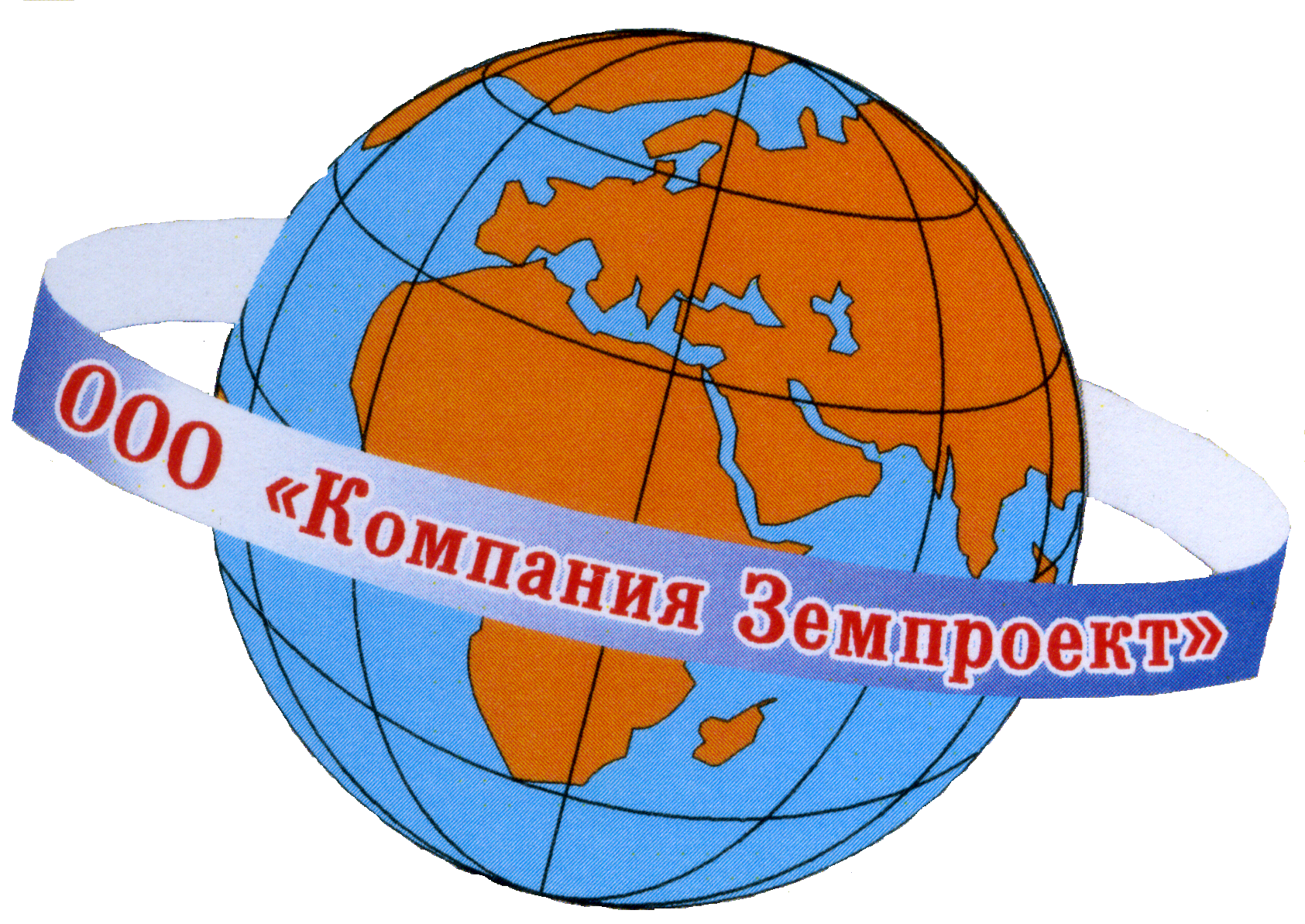 ООО «Компания Земпроект»РЕСПУБЛИКА АЛТАЙ
МУНИЦИПАЛЬНОЕ ОБРАЗОВАНИЕ
ОНГУДАЙСКИЙ РАЙОН
ИНИНСКОЕ СЕЛЬСКОЕ ПОСЕЛЕНИЕВНЕСЕНИЕ ИЗМЕНЕНИЙ  В ГЕНЕРАЛЬНЫЙ ПЛАННАСЕЛЕННЫХ ПУНКТОВ с. ИНЯ, с. МАЛЫЙ ЯЛОМАН                    с. МАЛАЯ ИНЯ, с. ИОДРО с. ИНЕГЕНЬ, с. ЧУЙОЗЫ, с. АКБОМПОЯСНИТЕЛЬНАЯ ЗАПИСКА(Материалы по обоснованию)БАРНАУЛ 2018РЕСПУБЛИКА АЛТАЙ
МУНИЦИПАЛЬНОЕ ОБРАЗОВАНИЕ
ОНГУДАЙСКИЙ РАЙОН
ИНИНСКОЕ СЕЛЬСКОЕ ПОСЕЛЕНИЕ ВНЕСЕНИЕ ИЗМЕНЕНИЙ  В ГЕНЕРАЛЬНЫЙ ПЛАННАСЕЛЕННЫХ ПУНКТОВ с. ИНЯ, с. МАЛЫЙ ЯЛОМАН                    с. МАЛАЯ ИНЯ, с. ИОДРО, с. ИНЕГЕНЬ, с. ЧУЙОЗЫ, с. АКБОМ                          МАТЕРИАЛЫ ПО ОБОСНОВАНИЮ ПРОЕКТНЫХ РЕШЕНИЙПОЯСНИТЕЛЬНАЯ ЗАПИСКАЗаказчик: Сельская администрация  Ининского сельского поселения Онгудайского районаРеспублики АлтайДоговор: №134  от 09.04.2018 г.Исполнитель: ООО «Компания Земпроект»Руководитель проекта:Садакова Г.А._________________БАРНАУЛ 2018Авторский коллектив:Руководитель проекта	Г. А. СадаковаАрхитектор	Н. В. НейфельдИнженер	Е. А. КемпельИнженер по электроснабжению	Н. А. СытдиковаИнженер по газоснабжению	В. С. ЮрчакСОДЕРЖАНИЕ:1	ВВЕДЕНИЕ. ЦЕЛЬ И ЗАДАЧИ ПРОЕКТА	72 КОМПЛЕКСНАЯ ОЦЕНКА СОВРЕМЕННОЙ ГРАДОСТРОИТЕЛЬНОЙ СИТУАЦИИ. ОСНОВНЫЕ ПРОБЛЕМЫ РАЗВИТИЯ ТЕРРИТОРИИ	82.1	Анализ муниципальной правовой базы поселения в области землепользова- ния и застройки	82.2	Природные условия. Инженерно-геодезическая и гидрогеологическая харак- теристика территории поселения	82.2.1	Климатическая характеристика	82.2.2	Рельеф	92.2.3	Гидрография	92.2.4	Геологическое строение	102.2.5	Почвы, растительный и животный мир	102.2.6	Особо охраняемые природные территории и объекты культурного наследия	112.3	Трудовые ресурсы и прогнозирование численности населения	172.3.1	Прогноз численности населения	202.4	Жилищная сфера	212.5	Социальная сфера	222.6	Производственная сфера	372.7	Транспортная инфраструктура	392.7.1	Внешний транспорт	392.7.2	Улично-дорожная сеть	392.7.3	Объекты транспортного обслуживания Ининское сельское поселение	392.8	Коммунальное обслуживание	402.8.1	Водоснабжение	402.8.2	Водоотведение (канализация)	412.8.3	Теплоснабжение	422.8.4	Газоснабжение	422.8.5	Связь и информация	422.8.6	Электроснабжение	432.9	Анализ экологических проблем. Экологическое состояние территории	452.9.1	Атмосферный воздух	452.9.2	Поверхностные и подземные воды	452.9.3	Почвы	463	ОБОСНОВАНИЕ ВАРИАНТОВ РЕШЕНИЯ ЗАДАЧ ТЕРРИТОРИАЛЬНОГО ПЛАНИРОВАНИЯ И ПРЕДЛОЖЕНИЙ ПО ТЕРРИТОРИАЛЬНОМУ	483.1	Архитектурно-планировочная организация территории	483.1.1	Архитектурно-пространственное решение	483.1.2	Планировочная организация территории	483.1.3	Предложение по изменению границ территорий и земель	523.2	Жилищная сфера	533.3	Социальная сфера	553.4	Производственная сфера	653.5	Транспортное обслуживание и улично-дорожная сеть	673.5.1	Внешний транспорт	673.5.2	Улично - дорожная сеть	673.5.3	Объекты транспортного обслуживания	683.6	Инженерно-технические мероприятия по подготовке территории	703.7	Инженерное оборудование территории	713.7.1	Водоснабжение	713.7.2	Водоотведение (канализация)	763.7.3	Теплоснабжение	813.7.4	Газоснабжение	843.7.5	Связь и информация	873.7.6	Электроснабжение	893.8	Охрана окружающей среды	923.8.1	Зоны с особыми условиями использования территорий	923.8.2	Санитарно-защитные зоны	923.8.3	Водоохранные зоны	943.8.4	Зоны санитарной охраны источников питьевого водоснабжения	943.8.5	Охранные и санитарно-защитные зоны объектов транспортной и инженерной ин-  фраструктуры	953.9	Мероприятия по охране окружающей среды	963.9.1	Мероприятия по охране атмосферного воздуха	963.9.2	Мероприятия по охране поверхностных и подземных вод	973.9.3	Мероприятия по охране почвенного покрова	973.9.4	Санитарная очистка территории	973.10	Перечень факторов риска возникновения чрезвычайных ситуаций природ- ного и техногенного характера	984	ТЕХНИКО-ЭКОНОМИЧЕСКИЕ ПОКАЗАТЕЛИ ПРОЕКТА	1045	ПРИЛОЖЕНИЯ	152СОСТАВ ГРАФИЧЕСКИХ МАТЕРИАЛОВ1	ВВЕДЕНИЕ. ЦЕЛЬ И ЗАДАЧИ ПРОЕКТАГенеральный план муниципального образования Ининское сельское поселение разработан в 2009 году ООО "Институт территориального планирования "Град" по заказу администрации муниципального образования "Онгудайский район" на основании муниципального контракта № 109800008 от 13.04.2009 г. и утвержден решением сессии сельского совета депутатов Ининского сельского поселения муниципального образования "Онгудайский район" №11/2 от 07.06.2010 г.Внесение изменений в Генеральный план Муниципального образования Ининское СП Онгудайского района разработаны в 2018 г. ООО «Компания Земпроект» по заказу Администрации Онгудайского района на основании муниципального контракта № 134.В соответствии с требованиями Технического задания к Договору № 134 на оказание услуг по внесению изменений в Генеральный план муниципального образования Ининское сельское поселение муниципального образования "Онгудайский район" Республики Алтай от 09.04.2018 г. и по согласованию с заказчиком в проекте предусмотрены следующие изменения:- Корректировка  Генерального плана Ининского сельского поселения в целях приведения его в соответствие с требованиями действующего законодательства, существующему кадастровому делению и реальной перспективе развития поселения.- Приведение Генерального плана в соответствии с требованиями Приказа Министерства регионального развития Российской Федерации № 10  09.01.2018 г. «Об утверждении требований к описанию и отображению в документах территориального планирования объектов федерального значения, объектов регионального значения, объектов местного значения» и требованиями ИСОГД по Республики Алтай.Внесены изменения в графические и текстовые материалы генерального плана в частности:- Текстовые материалы:"Положения о территориальном планировании" ;"Материалы по обоснованию проектных решений", в части проектных предложений; Графические материалы в составе утверждаемой части, представленные картой : "Схема генеральных планов населенных пунктов Ининского сельского поселения" была заменена следующими картами:-"Карта границ населенных пунктов, входящих в состав Ининского сельского поселения."-"Карта функциональных зон. Карта планируемого размещения объектов местного значения населенных пунктов  Ининского сельского поселения."Работы по внесению изменений выполнены в соответствии со следующими основными нормативными правовыми актами: Градостроительный кодекс Российской Федерации;Земельный кодекс Российской Федерации;Водный кодекс Российской Федерации;Лесной кодекс Российской Федерации;Федеральный закон от 14.03.1995 № 33-ФЗ «Об особо охраняемых природных терри- ториях»;Федеральный закон от 06.10.2003 № 131-ФЗ «Об общих принципах организации ме- стного самоуправления в Российской Федерации»;Закон Российской Федерации от 21.02.1992 № 2395-1 «О недрах»;СНиП 11-04-2003 «Инструкция о порядке разработки, согласования, экспертизы и ут- верждения градостроительной документации»;СНиП 2.07.01-89* «Градостроительство. Планировка и застройка городских и сель- ских поселений»;СанПиН 2.2.1/2.1.1.1200-03 «Санитарно-защитные зоны и санитарная классификация предприятий, сооружений и иных объектов»;Закон Республики Алтай от 13.01.2005 № 10-РЗ «Об образовании муниципальных об- разований, наделении соответствующим статусом и установлении их границ»;Закон Республики Алтай от 10.11.2008 № 101-РЗ «Об административно- территориальном устройстве Республики Алтай»;Закон Республики Алтай от 19.05.2008 № 60-РЗ «О документах территориального планирования муниципальных образований в Республике Алтай»;Закон Республики Алтай от 16.09.2003 № 14-16 «Об охране объектов культурного на- следия в Республике Алтай»;Закон Республики Алтай от 04.11.1994 № 6-15 «Об особо охраняемых природных тер- риториях и объектах Республики Алтай»;Постановление Правительства Республики Алтай от 24.08.2000 № 235 «Об утвержде- нии Правил установления и использования придорожных полос территориальных автомобиль- ных дорог общего пользования».Цель работы – разработка генерального плана муниципального образования Ининское сельское поселение в соответствии с федеральным и республиканским законодательством.Основные задачи работы:выявление проблем градостроительного развития территории муниципального обра- зования Ининское сельское поселение (далее – поселение, сельское поселение, муниципальное образование);разработка разделов генерального плана в соответствии с требованиями законода- тельства о градостроительной деятельности;создание электронного генерального плана на основе новейших компьютерных тех- нологий и программного обеспечения Mapinfo.2 КОМПЛЕКСНАЯ ОЦЕНКА СОВРЕМЕННОЙ ГРАДОСТРОИТЕЛЬНОЙ СИТУАЦИИ. ОСНОВНЫЕ ПРОБЛЕМЫ РАЗВИТИЯ ТЕРРИТОРИИАнализ муниципальной правовой базы поселения в области землепользова- ния и застройкиЗаконом Республики Алтай от 13.01.2005 № 10-РЗ «Об образовании муниципальных об- разований, наделении соответствующим статусом и установлении их границ» образовано в со- ставе муниципального образования «Онгудайский район» и наделено статусом сельского посе- ления муниципальное образование Ининское сельское поселение.Поселение является вновь образованным муниципальным образованием, поэтому, мно- гие вопросы местного значения остаются неурегулированными. Муниципальные правовые акты органов местного самоуправления поселения, в пределах полномочий, определенных Феде- ральным законом от 06.10.2003 № 131-ФЗ «Об общих принципах организации местного само- управления в Российской Федерации» на сегодняшний день отсутствуют.Успешное выполнение задач развития поселения в различных социально-экономических отраслях во многом зависит от полноты правового обеспечения вопросов землепользования и застройки, градостроительной деятельности.В поселении отсутствуют какие-либо муниципальные правовые акты, регулирующие во- просы градостроительной деятельности, землепользования и застройки, а также порядок пре- доставления земельных участков, находящихся в муниципальной собственности под строитель- ство объектов капитального строительства и размещение объектов, не являющихся объектами капитального строительства.Органы местного самоуправления при отсутствии необходимых муниципальных право- вых актов не в состоянии распоряжаться основным богатством, приносящим большую часть дохода бюджета поселения - землей.Таким образом, главными задачами по муниципальному правовому обеспечению вопро- сов градостроительной деятельности, землепользования и застройки на территории поселения с целью развития поселения и создания благоприятной среды жизнедеятельности поселения яв- ляются:подготовка и утверждение плана реализации генерального плана поселения;подготовка и утверждение правил землепользования и застройки поселения;подготовка и утверждение документации по планировке территории поселения;подготовка и утверждение местных нормативов градостроительного проектирования. Необходимо организовать работу по разработке муниципальных правовых актов в об-ласти градостроительной деятельности, землепользования и застройки с целью создания усло- вий, стимулирующих деятельность организаций различных организационно-правовых форм и форм собственности, направляющих средства на реализацию планов и программ в области гра- достроительной деятельности.Учитывая социально-экономическую значимость большинства вопросов градострои- тельной деятельности, их возрастающую роль в решении многих социальных проблем общест- ва, необходимо разработать комплекс мер по бюджетной поддержке инициативы заинтересо- ванных лиц в решении указанных вопросов.Природные условия. Инженерно-геодезическая и гидрогеологическая харак- теристика территории поселенияКлиматическая характеристикаПо  климатическому  районированию  для  строительства  согласно	СНиП  23.01-99«Строительная климатология» территория Ининского сельского поселения относится к районуIВ.Климат резко континентальный, с коротким жарким летом и длинной холодной зимой. Среднегодовая температура –1,10С, за январь –22,10С, за июль +16,20С.Зимой континентальный воздух со стороны Монголии и Восточной Сибири, растекаясь между хребтами Алтая, приносит с собой сухую холодную и ясную погоду. Устойчивая анти- циклональная погода здесь задерживается на протяжении 5-6 месяцев.Влияние воздушных течений, поступающих с Атлантического океана, прослеживается на высотах более 2000-3000 м. Обычно они приносят осадки, умеряют летнюю жару и повы- шают температуру зимой. Для лета характерно относительно частая смена погоды, обусловлен- ная резким подъемом хорошо подогретого местного воздуха на большую высоту. Сравнительно высокие температуры поддерживаются интенсивным поступлением солнечной радиации, гос- подством воздуха со стороны Казахстана и Средней Азии. Влияние холодного арктического воздуха нередко ощущается летом, и особенно в переходные сезоны года. Арктика проявляет себя мощным вторжением холодного воздуха, который вызывает резкое падение температуры и даже летние снегопады на перевалах и вершинах высоких горных хребтов.Среднее количество осадков за год 379 мм. Количество дней с осадками 41. Продолжи- тельность безморозного периода в воздухе составляет 87 дней. Продолжительность периода с устойчивым снежным покровом 91 день. Средняя высота снежного покрова 8-10 см.РельефРельеф поселения относится к горно-степной зоне Центрального Алтая. Орографические элементы рельефа представлены линейно вытянутыми хребтами и разделяющими их долинами. Рельеф обусловлен интенсивными движениями земной коры в неоген-четвертичное время. Ай- гулакский хребет расположен между реками Кадрин и Айлагуш и продолжается на юго-восток до встречи с Курайским хребтом. Между реками Айлагуш и Иней простирается хребет Саль- джар до встречи с Айгулакским хребтом.Строение поверхности территории поселения, как типично горной территории, имеет следующие закономерности: общее увеличение высот с севера-запада на юго-восток, ассимет- рия склонов, ступенчатость горной системы, выражающаяся в смене низкогорий среднегорья- ми, а затем и высокогорьями.ГидрографияГидрографическая сеть сельского поселения очень развита и представлена множеством горных речек. Здесь протекает самая крупная река в республике Алтай Катунь. Также на тер- ритории поселения протекают реки Чуя, Иня и множество их притоков.Река Катунь- основная водная артерия Горного Алтая. Катунь, сливаясь с Бией, в 19 км к юго-западу от Бийска, образует реку Обь, одну из самых крупных в Сибири. Длина её водо- стока составляет 688 км; площадь водосбора 60,9 тыс км². Катунь имеет 254 притока общей длиной 708 км. В бассейне Катуни насчитывается более 800 ледников общей площадью 625 тыс км², поэтому ледниковое питание Катуни играет существенную роль. Средний годовой расход воды составляет 600—700 м³/с.Катунь берет начало на южном склоне Катунского хребта у г. Белухи у ледника Геблера. По общему характеру долины, Катунь делится на три участка: верхняя Катунь, от исто-ков до реки Кокса, длиной 210 км, средняя Катунь от устья Коксы до реки Сумульты длиной200 км, нижняя Катунь длиной 280 км, от реки Сумульты до слияния с рекой Бией.Ниже села Майма Катунь приобретает характер степной реки. Общее падение от истока до устья — 2000 м, чем и определяется большая скорость течения — 5−6 м/сек.Геологическое строение долины Катуни весьма разнообразно как по составу, так и вре- мени образования — от самых древних протерозойских пород до современных. Доминируют сланцы, граниты, известняки, мраморизованные известняки.Река Катунь обладает мощностью 4 млн кВт с возможной выработкой электроэнергии около 31 млрд кВт·ч.Река Чуя, правый приток реки Катуни, берет начало на западных склонах хребта Чихаче- ва. Собственно Чую образуют два рукава: северный - р. Бугузун и южный - р. Барбургазы. Дли- на реки составляет 320 км. Основные притоки Чуи - реки Чаган - Бургазы, Теректу, Чеган - Узун, Тутугэм, Курай, Маашей, Ярбалык. Вода в Чуе (особенно в паводковый период) имеет серо-бурый цвет. Это результат размытия в верховьях рыхлых глинисто - меловых пород. Про- текая по двум котловинам (Чуйской и Курайской), река имеет спокойный характер. На всем ос- тальном протяжении Чуя - бурная, порожистая река. В районе пос. Чибит долина реки настоль- ко заполнена моренными отложениями, что прорезала себе сквозь горы путь в новом месте, об- разовав 15 километровую цепь сложнейших порогов (Мажойский каскад).Чуя вскрывается в конце апреля, замерзает в конце октября. Первые ледовые явления на реке наблюдаются в районе пос. Кош-Агач с 28 октября, пос. Чаган-узун - 15 ноября.Чуя отличается довольно низкой удельной водоносностью из-за загороженности ее до- лины от проникновения влагоносных ветров. Модуль стока составляет 3 - 3,9 л/сек км. В отли- чие от других алтайских рек Чуя пополняется в основном за счет грунтовых вод. Связано это с тем, что Чуйская котловина, заполненная песчано-галечными отложениями, является oсновным аккумулятором грунтовых вод, питающих Чую.Геологическое строениеРельеф поселения, как и всего Алтая, был создан тектоническими движениями палеозой-  ского возраста, каледонской и герцинской складчатостью более 600—300 млн лет назад. В те- чение мезозойского и неогенового периодов (145-70 млн лет тому назад), он подвергался ин- тенсивному размыву и к концу неогена (10 млн лет тому назад) представлял уже слегка холми- стую поверхность, поднятую в разных местах на разные уровни. На рубеже верхнего неоген- четвертичного периода (9 млн лет тому назад) произошли неотектонические движения, про- явившиеся в сводовых поднятиях и локальном перемещении отдельных тектонических струк- тур. В результате новейших тектонических движений неоген-четвертичного времени, древняя  пенепленизированная поверхность была глубоко преобразована.Почвы, растительный и животный мирВысокогорная часть поселения занята лугами и тундрой, субальпийскими и альпийскими разнотравными лугами, моховыми и лишайниковыми горными тундрами с зарослями кустар- ников. По долинам рек характерны горно-злаковые степи (ковыль, полынь). Степи являются прекрасными пастбищами.Широко распространен эдельвейс, эфедра горная, синие водосборы, ярко-оранжевые огоньки, белые зонтики горной ветреницы, фиолетово-синие фиалки, голубые горные незабуд- ки, ярко-синие горечавки, ломонос.В тундре появляются низкие кустарники и заросли карликовой березы, ивы. Под поло- гом кустарников встречаются кустики брусники, черники. Заросли сменяются полянами с цве- тущим маком.На территории распространены горно-тундровые дерновые почвы, на плотных коренных породах- среднесуглинистые щебнистые. Эти почвы сосредоточены в основном в верхней части высокогорного пояса, располагаясь выше горно-луговых или горно-лесных почв, они занимают склоны и отдельные различных форм вершины, а также речные и ледниковые долины. Форми- руются эти почвы в условиях низких температур (среднегодовая температура приземного слоя воздуха — 5-6°С) и значительного атмосферного увлажнения (годовая сумма осадков 1000 мм и более) под различными формациями высокогорной тундровой растительности: моховой и ли- шайниковой, кустарниково-ерниковой и можжевельниковой, травянисто-луговой, осоково- злаковой, луговой кобрезиевой, под растительными формациями высокогорной тундровой рас- тительности — щебнистой и каменистой тундры.Почвообразующими породами на положительных формах рельефа служат сильно щеб- нисто-каменистый элювий и делювий протерозойских метаморфических пород, слюдистых кварцитов  и  других  коренных  пород  различного  состава.  Здесь  же  распространены  горно-луговые альпийские и субальпийские почвы. Первые чаще всего развиваются на более теплых и менее увлажненных южных склонах. Горно-луговые субальпийские почвы в отличие от гор- но-луговых альпийских развиваются в нижней части высокогорного пояса в полосе контакта лугов с темнохвойными лесами.В верхней границе леса на северных склонах формируются в виде узкой полосы лесо- тундровые травянистые длительно — сезонно-мерзлотные, глубоко-гумусные оподзоленные почвы Профиль этих почв сильно промерзает и часто не оттаивает до окончания вегетационно- го периода. Разбросанными пятнами встречаются гидроморфные болотные почвы, формирую- щиеся преимущественно в депрессионных формах рельефа, в условиях избыточного группово- го или поверхностного увлажнения, представленного торфянисто-глеевыми и торфяными поч- вами. В речных долинах развиты горно-каштановые маломощные в сочетании с луговыми поч- вы, а также пойменно-лугово-болотные и болотные; в низовьях пойменно-луговые почвы. Обыкновенные и южные черноземы характеризуются малой мощностью (гумусовый слой огра- ничивается 20-30см), легким механическим составом. Обладают высокой водопроницаемостью и малой влагоемкостью.Фауна поселения богата и разнообразна. Здесь обитают северный олень, косуля, кабарга, бурый медведь (самый крупный представитель хищников). Повсеместно распространены рысь, росомаха, лиса, выдра, горностай, солонгой, ласка. В лесах обитают барсуки, кроты, полевки. Из птиц: кобчики, ястребы, коршуны, беркуты, орлы, филины, кукушки, козодои. На лесных озерах обитает множество уток. В водах рек и озер обитает хариус.Особо охраняемые природные территории и объекты культурного наследияВ соответствии с Федеральным законом от 25 июня 2002 года №73-ФЗ «Об объектах культурного наследия (памятниках истории и культуры) народов Российской Федерации, Законом Республики Алтай «О регулировании некоторых вопросов в области сохранения, использования, популяризации и государственной охраны объектов культурного наследия( памятников истории и культуры) народов Российской Федерации в Республике Алтай и признании утратившими силу нескорых законодательных актов республики Алтай» от 6 июля 2017 года № 37-РЗ к объектам культурного наследия относятся памятники, ансамбли и достопримечательные места, возникшие в результате исторических событий, представляющие собой ценность с точки зрения истории, археологии, архитектуры, градостроительства, искусства, науки и техники, эстетики, этнологии или антропологии, социальной культуры и являющиеся свидетельством эпох и цивилизаций, подлинными источниками ин- формации о зарождении и развитии культуры.Таблица 1Объекты культурного наследия (памятники истории и культуры) народов Российской Федерации федерального значения, расположенные на территории Ининского сельского поселения Республики Алтай(по состоянию на 01 января 2018 годаТаблица 2Объекты культурного наследия (памятники истории и культуры) народов Российской Федерации регионального значения, расположенные на территории Ининского сельского поселения Республики АлтайПеречень вновь выявленных объектов культурного наследия, расположенных на территории Ининского сельского поселения Республики АлтайПереченьобъектов, обладающих признаками объекта культурного наследия.расположенных на территории Ининского сельского поселения Республики АлтайК памятникам истории относятся здания и сооружения, связанные с историческими со- бытиями и деятельностью исторических личностей, памятники военной истории и памятные места, имеющие четко локализованную территорию, связанную с конкретными историческими событиями, и сохранившийся исторический ландшафт или застройку, существовавшие на мо- мент события.К памятникам археологии относятся объекты или их комплексы с остатками материаль- ной культуры от эпохи палеолита до эпохи позднего средневековья, которые располагаются на поверхности земли и под землей, на дне естественных и искусственных водоемов.К памятникам градостроительства и архитектуры относятся архитектурные ансамбли и комплексы, историче- ские центры, кварталы, площади, улицы, остатки древней планировки и застройки городов и других населенных пунктов; сооружения гражданской, промышленной, военной, культовой ар- хитектуры, народного зодчества, а также связанные с ними произведения монументального, изобразительного, декоративно - прикладного и садово - паркового искусства, природные ландшафты.В соответствии с Законом Республики Алтай «Об охране объектов культурного наследия в Республике Алтай» от 16. 09. 2003 г. N 14-17 в целях обеспечения сохранности объекта куль- турного наследия в его исторической среде на сопряженной с ним территории устанавливаются зоны охраны объекта культурного наследия: охранная зона, зона регулирования застройки и хозяйственной деятельности, зона охраняемого природного ландшафта.Необходимый состав зон охраны объектов культурного наследия определяется проектом зон охраны объектов культурного наследия, разработанным в порядке, установленном феде- ральным законодательством.Охранная зона - территория, в пределах которой в целях обеспечения сохранности объ- екта культурного наследия в его историческом ландшафтном окружении устанавливается осо- бый режим использования земель, ограничивающий хозяйственную деятельность и запрещаю- щий строительство, за исключением применения специальных мер, направленных на сохране- ние и регенерацию историко-градостроительной или природной среды объекта культурного на- следия.Границы зон охраны объектов культурного наследия республиканского и местного зна- чения, режимы использования земель и градостроительные регламенты данных зон утвержда- ются на основании проектов зон охраны объектов культурного наследия Правительством Рес- публики Алтай по представлению органа исполнительной власти Республики Алтай, уполно- моченного в области охраны объектов культурного наследия.Проектирование и проведение землеустроительных, земляных, строительных, мелиора- тивных, хозяйственных и иных работ осуществляется при отсутствии на данной территории объектов культурного наследия, включенных в Единый государственный реестр, а также выяв- ленных объектов культурного наследия либо при обеспечении требований к сохранности рас- положенных на данной территории объектов культурного наследия.Проектирование и проведение работ по сохранению памятника или ансамбля и (или) их территорий республиканского или местного значения, выявленных объектов культурного на- следия осуществляется по согласованию с органом исполнительной власти Республики Алтай, уполномоченным в области охраны объектов культурного наследия, в порядке, установленном Правительством Республики Алтай.В случае угрозы нарушения целостности и сохранности объекта культурного наследия движение транспортных средств на территории данного объекта или в зонах его охраны может быть ограничено или запрещено органом местного самоуправления муниципального образова- ния, на территории которого расположен объект культурного наследия, по представлению ор- гана исполнительной власти Республики Алтай, уполномоченного в области охраны объектов культурного наследия.Особо охраняемые природные территории в сельском поселении Ининском представле- ны государственным Сумультинским заказником, природно-хозяйственным парком «Чуй- Оозы», природно-хозяйственным парком "Аргут" и государственным Шавлинским заказником.Сумультинский заказник был организован в 1981 году с целью восстановления чис- ленности отдельных видов охотничьей фауны, в первую очередь соболя, марала, а также сохра- нения кедровых массивов в бассейне М.Сумульты, имеющих рекреационное, почвозащитное и водорегулирующее значение для района бассейна средней Катуни. Срок действия заказника закончился 01.01.2000 г. Постановлением Правительства РА от 22.08.2002 № 242 вновь создан природный биологический заказник регионального значения «Сумультинский» в целях сохра- нения и восстановления редких и исчезающих видов растений и животных, в том числе ценных видов в хозяйственном, научном и культурном отношениях. Заказник охватывает практически не измененные антропогенезом горно-таежные, гольцовые, альпийские и, частично, горно- степные ландшафты хребтов Сумультинский и Иолго в центральной части республики. Редкие, занесенные в Красную книгу РА, животные и растения на территории Сумультинского заказни- ка представлены всего 4 видами, однако при более углубленном изучении, возможно, будут выявлены новые редкие виды флоры и фауны. Сумультинский заказник за период своего суще- ствования сыграл положительную роль в сохранении целого комплекса охотничьей фауны, особенно копытных, крупных хищников и соболя. Этому способствовали охрана территории и ее относительная труднодоступность.Описание границ государственного заказника "Сумультинский"Государственный природный биологический заказник "Сумультинский" занимает пло- щадь 255352 гектара, расположенную в следующих границах. От устья р. Кадрин вверх по ее течению до истоков, включая озера Ситинкель и Аккель. Далее на север по административной границе Улаганского района до административной границы Чойского района. Далее на северо- запад по административной границе Чойского района до водораздельного хребта между реками Малая Сумульта и Большая Сумульта. Затем граница проходит на юг по водораздельному хреб- ту до устья р. М.Сумульта. Затем вниз по течению р. Б.Сумульта до впадения ее в р. Катунь. Далее вверх по течению р. Катунь до устья р. Кадрин.Основные задачи заказника "Сумультинский"Основными задачами Заказника являются:сохранение, восстановление и воспроизводство редких и находящихся под угрозой исчезновения видов диких животных и растений, охрана среды их обитания;воспроизводство ценных видов животных и обогащение ими смежных с заказником территорий;проведение биотехнических мероприятий (подкормка, устройство солонцов, спасение бедствующих диких животных и т.п.);13проведение мероприятий по расселению и увеличению численности диких животных;организация на территории заказника мониторинга в рамках единой государственной системы мониторинга.Режим заказникаНа территории государственного природного биологического заказника регионального значения "Сумультинский" постоянно запрещены следующие виды деятельности:рубки главного пользования;все виды охот (коммерческая, промысловая, спортивная), живоотлов зверей и птиц, рыболовство, добывание диких животных, не отнесенных к объектам охоты и рыболовства;проведение гидромелиоративных и ирригационных работ, разработка месторождений полезных ископаемых;строительство парковых изгородей для содержания пантовых маралов и пятнистых оленей;строительство дорог и трубопроводов, линий электропередачи;применение ядохимикатов, минеральных удобрений, химических средств защиты рас- тений и стимуляторов роста;взрывные работы;любые иные виды хозяйственной деятельности рекреационного и другого природо- пользования, препятствующие сохранению, восстановлению и воспроизводству природных комплексов и объектов.Допускаются по согласованию с администрацией (дирекцией) Заказника следующие ог- раниченные и контролируемые виды деятельности:промысловый сбор лекарственных и иных растений и мумие;промысловая заготовка грибов, ягод, орехов, плодов, семян;научно-исследовательские работы;археологические раскопки;сбор зоологических, ботанических и минералогических, а также палеонтологических объектов;строительство зданий и сооружений;устройство туристических стоянок;устройство экологических рекреационных троп;истребление хищных животных, приносящих вред;санитарные рубки.Собственники, владельцы и пользователи земельных участков, которые расположены в границах Заказника, а также все иные физические и юридические лица обязаны соблюдать ус- тановленный в Заказнике режим особой охраны и несут за его нарушение административную, уголовную и иную ответственность, установленную законодательством.На территории государственного природного биологического заказника, где проживают малочисленные этнические общности, допускается использование природных ресурсов в фор- мах, обеспечивающих защиту исконной среды обитания указанных этнических общностей и сохранение традиционного образа их жизни.Государственное учреждение "Природно-хозяйственный парк "Чуй-Оозы" (далее - Учре- ждение) образовано согласно с Постановлением Правительства Республики Алтай от 26.07.2002 N 195 "О создании Природно-хозяйственного парка "Чуй-Оозы" в целях совершенствования системы комплексного использования и сохранения природной среды и историко-культурных объектов.Основными задачами Учреждения являются:Сохранение природной среды, особо ценных природных комплексов, объектов, био- разнообразия и рекреационных ресурсов; обеспечение условий устойчивого развития исконной среды обитания малочисленных народов; создание условий для регулируемого туризма и отды- ха в природных условиях; разработка и внедрение эффективных методов охраны природы, ис-торико-культурных объектов и поддержания экологического баланса в условиях хозяйственно- го и рекреационного использования территорий природно-хозяйственного парка.Научно-исследовательская работа осуществляется в целях разработки и внедрения на- учных методов сохранения природных и историко-этнических комплексов и объектов по про- граммам, согласованным с администрацией района, сельскохозяйственным производственным кооперативом "Чуй-Оозы" и Горно-Алтайским ботаническим садом.Просветительская деятельность включает создание школ горного природопользова- ния, организацию музеев и экспозиций под открытым небом, освещение деятельности природ- но-хозяйственных парков в средствах массовой информации и иные формы.Хозяйственная деятельность направлена на обеспечение условий устойчивого разви- тия и традиционного образа жизни, а также на организацию туризма и отдыха в природных ус- ловиях.Объявление территории природно-хозяйственным парком не влечет за собой изъятия зе- мель и прекращения на ней традиционной хозяйственной деятельности.Природно-хозяйственный парк "Аргут" создан в соответствии с Постановления Прави- тельства Республики Алтай «О создании природно-хозяйственного парка «Аргут» Республики Алтай» от 18 декабря 2002 г. N 366 в целях сохранения исчезающих редких видов животных и птиц, внесенных в Красную Книгу Международного Союза Охраны Природы (снежный барс, алтайский улар).Природно-хозяйственный парк "Аргут" - это территория, включающая природные ком- плексы и объекты, имеющие экологическую и историко-культурную ценность, учитывающие необходимость сохранения биоразнообразия, образованные с целью поддержки коренного на- селения для ведения традиционных экологически устойчивых форм землепользования.Природно-хозяйственный парк "Аргут" расположен на территории Онгудайского района общей площадью 20572 (двадцать тысяч пятьсот семьдесят два) га, в том числе земли сельско- хозяйственного назначения - 5857 (пять тысяч восемьсот пятьдесят семь) га, земель Гослесфон- да - 14715 (четырнадцать тысяч семьсот пятнадцать) га.Основные задачи природно-хозяйственного парка "Аргут"Сохранение природной среды, особо ценных природных комплексов, объектов, био- разнообразия и рекреационных ресурсов;создание условий для регулируемого туризма и отдыха на территории природно- хозяйственного парка "Аргут";восстановление нарушенных природных и историко-этнических объектов и комплек-сов;разработка	и	внедрение	эффективных	методов	охраны	природы,	историко-этнокультурных объектов и поддержания экологического баланса в условиях хозяйственного и рекреационного использования территорий ПХП.Хозяйственная деятельность в природно-хозяйственном парке "Аргут": ведение ското- водства, садоводства, земледелия, переработка и реализация сельскохозяйственной продукции, лекарственно-технического сырья, даров природы (ягод, грибов, ореха), спортивная охота и ры- балка в соответствии с правилами, законодательством Республики Алтай, Российской Федера- ции, организация туризма и отдыха в природных условиях, направлены на реализацию задач природно-хозяйственного парка "Аргуг", в частности, обеспечение охраны и восстановления природных и историко-этнических комплексов и объектов, обеспечение условий устойчивого развития и традиционного образа жизни.Строительство и эксплуатация производственных, перерабатывающих помещений и дру- гих объектов туристского сервиса, создание условий для отдыха граждан, их культурного и бы- тового обслуживания осуществляются при участии Дирекции ПХП "Аргут", при этом доходы от эксплуатации этих объектов учитываются в сметах расходов природно-хозяйственного парка "Аргут" и используются исключительно на реализацию целей и задач природно-хозяйственного парка "Аргут".Государственный биологический природный заказник «Шавлинский» создан в соответ- ствии Постановлением Правительства Республики Алтай «О создании государственных при- родных биологических заказников регионального значения «Сумультинский» и «Шавлинский» от 22 августа 2002 г. N 242 с целью усиления охраны редких и исчезающих видов растений и животных, занесенных в Красные книги Российской Федерации и Республики Алтай, сохране- ния биоразнообразия в рамках программы мирового природного наследия ЮНЕСКО.Описание границ государственного заказника "Шавлинский"Государственный природный биологический заказник "Шавлинский" занимает площадь 328811 гектаров, расположенную в следующих границах. От села Чибит по течению р. Чуя до ее впадения в р. Катунь, затем вверх по р. Катунь до впадения в нее р. Аргут. Далее вверх по р. Аргут до водораздельного хребта между р. Ело и р. Коир, далее на юг через высоты с отметкой 3170,1; 3304,0; 3380,0. Затем на восток на высоту с отметкой 3763,0. От этой высоты граница проходит на северо-восток по водораздельному хребту между р. Идыгем и р. Кулагаш до р. Ар- гут. Затем вверх по р. Аргут до водораздельного хребта между реками Карагем и Карасу. Далее граница идет на восток через высоты с отметками 2451,0; 3209,0; 2642,0; 3267,0; 3025,0; 3585,0; 3221,1; 3156,1. От высоты с отметкой 3156,1 граница проходит на юго-восток через высоты с отметками 3256,2; 3301,4; 3480,0; 3402,0. Далее граница идет на север до с. Чибит.Основные задачи ЗаказникаОсновными задачами Заказника являются:сохранение, восстановление и воспроизводство редких и находящихся под угрозой исчезновения видов диких животных и растений, охрана среды их обитания;воспроизводство ценных видов животных и обогащение ими смежных с заказником территорий;проведение биотехнических мероприятий (подкормка, устройство солонцов, спасение бедствующих диких животных и т.п.);проведение мероприятий по расселению и увеличению численности диких животных;организация на территории заказника мониторинга в рамках единой государственной системы мониторинга.Режим ЗаказникаНа территории государственного природного биологического заказника регионального значения "Шавлинский" постоянно запрещены следующие виды деятельности:рубки главного пользования;все виды охот (коммерческая, промысловая, спортивная), живоотлов зверей и птиц, рыболовство, добывание диких животных, не отнесенных к объектам охоты и рыболовства;проведение гидромелиоративных и ирригационных работ, разработка месторождений полезных ископаемых;строительство парковых изгородей для содержания пантовых маралов и пятнистых оленей;строительство дорог и трубопроводов, линий электропередачи;применение ядохимикатов, минеральных удобрений, химических средств защиты рас- тений и стимуляторов роста;взрывные работы;любые иные виды хозяйственной деятельности рекреационного и другого природо- пользования, препятствующие сохранению, восстановлению и воспроизводству природных комплексов и объектов.Допускаются по согласованию с администрацией (дирекцией) Заказника следующие ограниченные и контролируемые виды деятельности:промысловый сбор лекарственных и иных растений и мумие;промысловая заготовка грибов, ягод, орехов, плодов, семян;научно-исследовательские работы;археологические раскопки;сбор зоологических, ботанических и минералогических, а также палеонтологических объектов;строительство зданий и сооружений;устройство туристических стоянок;устройство экологических рекреационных троп;истребление хищных животных, приносящих вред;санитарные рубки.Собственники, владельцы и пользователи земельных участков, которые расположены в границах Заказника, а также все иные физические и юридические лица обязаны соблюдать ус- тановленный в Заказнике режим особой охраны и несут за его нарушение административную, уголовную и иную ответственность, установленную законодательством.На территории государственного природного биологического заказника, где проживают малочисленные этнические общности, допускается использование природных ресурсов в фор- мах, обеспечивающих защиту исконной среды обитания указанных этнических общностей и сохранение традиционного образа их жизни.Трудовые ресурсы и прогнозирование численности населенияОценка тенденций экономического роста и градостроительного развития территории в качестве одной из важнейших составляющих включает в себя анализ демографической ситуа- ции. Значительная часть расчетных показателей, содержащихся в проектах документов терри- ториального планирования, определяется на основе численности населения. На демографиче- ские прогнозы опирается планирование всего народного хозяйства: производство товаров и ус- луг, жилищного и коммунального хозяйства, трудовых ресурсов, подготовки кадров специали- стов, школ и детских дошкольных учреждений, дорог и транспортных средств и многое другое.В соответствии с законом Республики Алтай от 13.01.2005 №10–РЗ «Об образовании муниципальных образований, наделении соответствующим статусом и установлении их гра- ниц» в состав муниципального образования Ининское сельского поселения (далее - поселение) входят 6 населенных пункта: с. Иня (административный центр), с. Инегень, с. Малый Яломан, с. Малая Иня, с. Акбом, с. Иодро.Оценка текущей демографической ситуации в поселении и перспективы ее изменения производились на основе следующих данных:динамика численности постоянного населения поселения за период 2000-2008 гг. (на начало года);половозрастная структура населения поселения за период 2000-2006 гг.;естественная и механическая динамики населения поселения за период 2000-2006 гг.Численность населения поселения на конец 2008 года составляла 1989 человек, доля в общей численности постоянного населения Онгудайского района – 12,8%. На начало 2008 года в поселении насчитывалось 106 человек временно проживающих. Средний коэффициент се- мейности по поселению составляет 3,3 человека. Плотность населения в поселении - 0,01 чел./га,	ниже	плотности	района	-1,34	чел./га	(таблица	2).Таблица 2Структура численности населения в разрезе населенных пунктов на начало 2009 годаНациональный состав населения представлен 97% алтайцев, 2,6% приходятся на русских и 0,4% на другие национальности.Динамика численности населения поселения за последние 10 лет нестабильна. За период с 2000 по 2009 год численность упала на 0,5% (рисунок 1).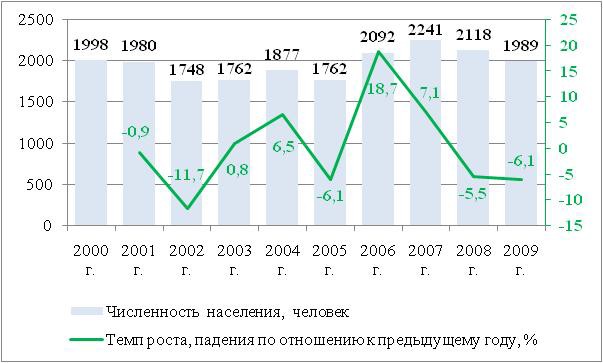 Рисунок 1	Динамика численности населения поселения за период 2000-2009 гг. (на начало года)В поселении, как и во всем районе, наблюдается миграционный отток людей (рисунок 2). В среднем число выбывших превышает число прибывших на 4 человека. В 2006 году коэф- фициент миграционного оттока - минус 1,4 на 1 тыс. человек.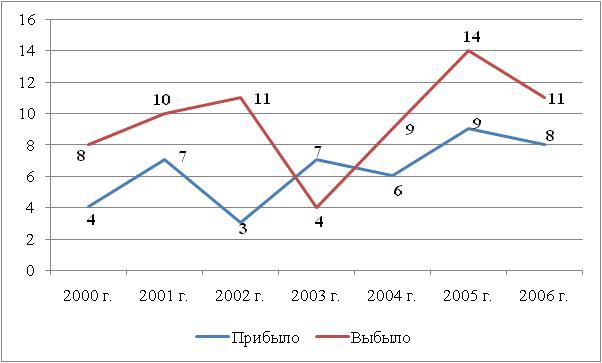 Рисунок 2	Механическое движение населения поселения за период 2000-2006 гг., человекВ естественном движении населения наблюдается положительная тенденция, число ро- дившихся превышает число умерших в среднем на 8 человека (рисунок 3), суммарное значение естественного прироста за рассматриваемый период составило 55 человек.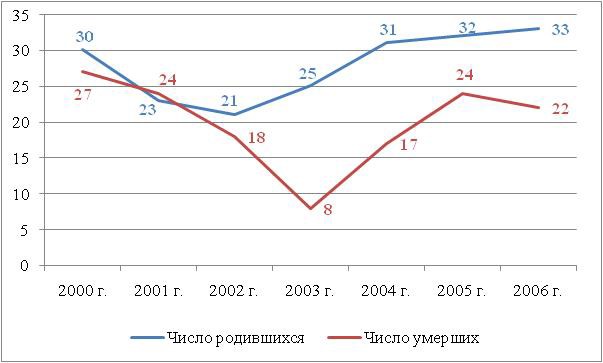 Рисунок 3	Естественная динамика населения поселения за период 2000-2006 гг., человекВ половой структуре населения прослеживается превосходство доли женского населения (52%) над мужским (48%). Доля младше трудоспособного возраста – 24%, трудоспособного - 58%, старше трудоспособного возраста – 18%.Огромное влияние на демографию оказывает также уровень занятости населения, дохо- дов, обеспеченности жильем и жилищные условия, уровень социального обеспечения и образо- вания. Доля населения трудоспособного возраста не занятого в экономике составляет порядка 62%.В целом демографическая ситуация в поселении характеризуется следующими тенден- циями:естественный прирост населения (в среднем рождаемость превышает смертность  на 8человека);миграционный отток (в среднем число выбывших превышает число прибывших на 4человека);низкая плотность населения поселения – 0,01 чел./га;высокая доля населения старше трудоспособного возраста - 18% (при «прогрессив-ной» структуре доля составляет порядка 10%);половая диспропорция (52% женщин, 48% мужчин).Прогноз численности населения 	Результаты прогнозирования численности населения позволяют оценить общую числен- ность населения на определенный период и возрастную структуру, необходимую для расчета потребности объектов социальной сферы.При определении прогнозной численности населения учитывались предполагаемые ре- зультаты после реализации программ и проектов, действующих на территории сельского посе- ления:федеральная целевая программа «Дети России» на 2007-2010 гг. по снижению мла- денческой смертности, концепции демографической политики Российской Федерации на пери- од до 2025 года;республиканская целевая программа «Демографическое развитие Республики Алтай на 2008-2010 гг.»;стратегия социально-экономического развития Республики Алтай на период до 2028 г. (утвержденной в 2008 г.);схема территориального планирования Республики Алтай до 2030 г. (утвержденной в2008 г.);проект схемы территориального планирования МО «Онгудайский район»;программа социально-экономического развития МО «Онгудайский район» на 2006- 2009 гг.Прогнозирование численности населения до 2030 года выполнена методом «передвижки возрастов». Используемая модель прогнозирования численности населения по половозрастному составу предполагает деление населения по возрастам с шагом в один год (погодовая структу- ра). Изменение численности населения в каждой из выделенных возрастных групп определено с помощью коэффициента дожития. Коэффициент дожития – это вероятность того, что с наступ- лением следующего года человек перейдет в следующую возрастную группу (с учетом фактора смертности). Количество человек перешедших в следующую годовую группу определено ум- ножением коэффициента дожития людей возраста (х+1) на численность населения возраста (х). Расчет выполнен отдельно для мужчин и для женщин. В модели использованы коэффициенты дожития, рассчитанные по таблицам смертности по России за 2001 год. Для расчета численно- сти новорожденных на каждый из прогнозируемых периодов использован специальный коэф- фициент рождаемости, принимаемый за константу в течение расчетного срока. Численность новорожденных на следующий год определено умножением специального коэффициента рож- даемости на численность женщин в возрасте 15 – 49 лет.Согласно письму от 24 июня 2009 года от Администрации района был согласован про- гноз численности населения, дальнейшие расчеты велись с учетом увеличения численности населения до 2100 человек или на 5,6% (таблица 3).Прогноз численности населения (на конец года), человекТаблица 3При этом возрастная структура предположительно изменится следующим образом (ри-сунок 4). Доля младше трудоспособного возраста предположительно сократится  на 2%, трудо-способного возраста на 4%, а доля старше трудоспособного населения увеличится на 6%, что создаст дополнительную нагрузку на трудоспособное население.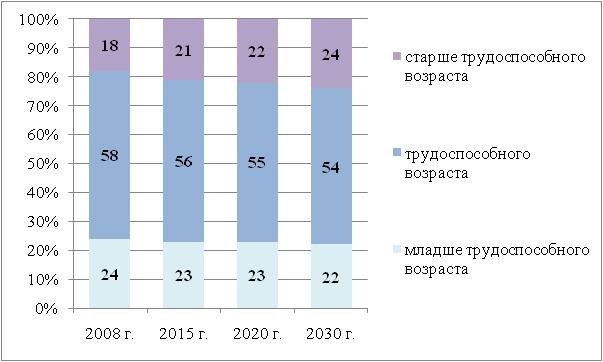 Рисунок 4	Прогнозируемая динамика возрастной структуры численности населения, %Рост численности населения будет достигнут при улучшении уровня жизни людей (обеспечение занятости, социальная поддержка и помощь, повышение обеспеченности услуга- ми социальной инфраструктуры, улучшение жилищных условий).Жилищная сфераЭффективное использование существующего жилищного фонда зависит от стратегиче- ского управления комплексным социально-экономическим развитием муниципального образо- вания, включающим программы развития всех сфер его деятельности.По данным паспорта поселения за 2006 г. объем жилищного фонда составил 24,4 тыс. кв. м общей площади. Всего насчитывалось 658 домохозяйств.Средняя жилищная обеспеченность населения составила 12,3 кв.м общей площади на человека, что ниже нормативного значения на 5,7 кв. м (или на 32%).В разрезе населенных пунктов средняя обеспеченность населения общей площадью жи- лищного фонда различна: минимальное значение данный показатель имеет в с. Иня и составля- ет 10,8 кв. м, максимальное – в с. Акбом (20,2 кв. м). В остальных населенных пунктах средняя обеспеченность ниже нормативного значения.Жилищный фонд поселения представлен индивидуальной и малоэтажной жилой за- стройкой.Оценка территории по показателям площади и плотности приведена в таблице 4.Таблица 4Существующее положение жилищного фонда Ининского сельского поселенияТакже за границами населенных пунктов расположены территории индивидуальной жи- лой застройки в объеме порядка 14,5 га. Численность проживающего здесь населения составля- ет 16 человек.Согласно СанПиН 2.2.1/2.1.1.1200-03 «Санитарно-защитные зоны и санитарная класси- фикация предприятий, сооружений и иных объектов» в санитарно-защитных зонах (далее СЗЗ) не допускается размещение объектов для проживания людей. В с. Иня порядка 37% жилых тер- риторий расположены в СЗЗ от понизительной подстанции, пилорам, пекарни, свалки ТБО; в с. Иодро – 16% в СЗЗ от пилорам; в с. Малая Иня – 37% в СЗЗ от свалки и скотомогильника; в с. Малый Яломан – 46% в СЗЗ от свалки ТБО; в с. Инегень – 44% в СЗЗ от свалки ТБО; с. Акбом – 50% в СЗЗ от пилорамы.Согласно анализу жилищной сферы можно сделать следующие выводы:средняя плотность населения на территории жилой застройки варьируется и попадает в диапазон от 2 до 201 чел./га;средняя жилищная обеспеченность поселения ниже нормативного значения на 32% и составляет 12,3 кв. м на человека;жилищный фонд поселения представлен индивидуальной и малоэтажной жилой за- стройкой;порядка 37% жилых территорий поселения расположено на территориях с градострои- тельными ограничениями, что влечет за собой значительные затраты на проведение мероприя- тий по выносу жилищного фонда или переносу объектов.Социальная сфераСоциальная инфраструктура – система необходимых для жизнеобеспечения человека материальных объектов (зданий, сооружений), а также предприятий, учреждений и организа- ций, оказывающих социальные услуги населению, органов управления и кадров, деятельность которых направлена на удовлетворение общественных потребностей граждан соответственно установленным показателям качества жизни.Социальные нормативы должны модернизироваться соответственно возрастанию ресур- сов и изменениям структуры и масштабов социальных потребностей населения.Основной задачей комплексной оценки уровня развития социальной сферы является вы- явление количественного и качественного состава существующих объектов, сравнение их с нормативной потребностью в объектах.Оценка существующей организации системы обслуживания и размещения объектов со- циальной инфраструктуры проведена в соответствии со СНиП 2.07.01-89* «Градостроительст- во. Планировка и застройка городских и сельских поселений».Потребность в амбулаторно-поликлинических учреждениях и стационарах определена в соответствии с постановлением Правительства Республики Алтай от 19.02.2009 № 38 «О терри- ториальной программе государственных гарантий оказания гражданам РФ на территории Рес- публики Алтай бесплатной медицинской помощи на 2009 год».Требуемое количество пожарных депо и пожарных автомобилей определено в соответ- ствии с НПБ 101-95 «Нормы проектирования объектов пожарной охраны».Социальная сфера сельского поселения представлена сетью учреждений, деятельность которых направлена на реализацию полномочий в области дошкольного и школьного образова- ния, организации культурного досуга, а также предприятиями, оказывающими услуги бытового обслуживания населения.На территории поселения имеются следующие объекты обслуживания населения:  Территория МОГорный рельеф с наличием бурных рек, богатая растительность, животный мир, чистый воздух, археологические памятники, наскальные рисунки делают Ининское сельское поселение привлекательным для туристов.На территории поселения организована рекреационная зона, которая представлена сле- дующими объектами:кемпинг (вблизи с. Акбом);кафе (вблизи с. Акбом);туристический кемпинг (вблизи с. Инегень);туристический комплекс (на межселенной территории);музейный комплекс Чуй-Озы (на межселенной территории).На сегодняшний день на межселенной территории идет строительство мини-гостиницы и музейного комплекса Калбак Таш.с. ИняУчреждения образованияДетский сад «Чебурашка» на 49 мест, фактически учреждение посещает 32 ребенка. Уровень загруженности – 65%. В эксплуатацию здание было введено в 1988 году, в 2006 году был сделан капитальный ремонт. Степень износа составляет 40%. Здание приспособленное.МОУ «Ининская средняя общеобразовательная школа», фактическая мощность – 133учащихся. Год ввода – 1934, год капитального ремонта – 2006.На момент разработки проекта велось строительство здания новой средней школы на 260учащихся.Интернат на 30 учащихся, фактическая мощность – 23. Уровень загруженности учре- ждения – 77%. Год ввода – 1967, степень износа – 45%. Здание приспособленное.Учреждения  здравоохраненияИнинская участковая больница на 10 посещений в смену, фактическая мощность – 29 посещений в смену. Уровень загруженности – 290%, объект перегружен. Год ввода – 1936, сте- пень износа – 40%. Здание приспособленное.Аптека.Объекты спортивного назначения1. Стадион площадью 2 га Год ввода – 1988, год капитального ремонта – 2002.Объекты культурно-досугового назначенияБиблиотека мощностью 4,2 тыс. единиц хранения. Приспособленное помещение.Сельский дом культуры на 100 мест. Год ввода – 1970, год капитального ремонта –2008.Предприятия торговлиСемь магазинов, один из которых расположен в здании гостиницы.Рынок.На сегодняшний день идет строительство магазина. Предприятия общественного питанияСтоловая на 12 мест.Столовая интерната.Трактир.Предприятия связи, бытового и коммунального обслуживанияПочтовое отделение.Гостиница.Пожарное депо на 2 автомобиля. Учреждения управленияАдминистрация поселения.Участковый пункт милиции.  с. Малая ИняНа территории населенного пункта функционируют 4 объекта:комплекс «Мало-Ининский сельский клуб – начальная школа на 16 учащихся», год ввода – 1985, год реконструкции – 2003, степень износа – 21%, здание приспособленное;два магазина;фельдшерско-акушерский пункт на 7 посещений в смену, фактическая мощность – 8,уровень загруженности 114%, степень износа – 5%. Здание приспособленное.Также в селе расположено здание недействующей на сегодняшний день МОУ «Мало-Ининская начальная общеобразовательная школа».Обеспеченность и характеристики объектов социальной сферы представлены в таблице5.Таблица 5Обеспеченность и характеристики объектов социальной сферы с. Иня и с. Малая Иня(численность населения: с. Иня на 2008 г. - 881 чел., с. Малая Иня – 265 чел.)Примечание:Пояснительная запискаАнализ количественных и качественных характеристик действующих объектов социаль- ной инфраструктуры с. Иня и с. Малая Иня позволяет сделать выводы о следующих  проблемах в социальной сфере:Дефицит мощностей:детские дошкольные учреждения (дефицит – 39 мест);интернат (дефицит – 56 мест);поликлинические учреждения (дефицит – 5 посещений в смену);библиотечные учреждения (дефицит – 3 тыс. ед. хранения);торговые учреждения (дефицит – 94 кв. м торговой площади);предприятия общественного питания (дефицит – 24 места).Отсутствие социально-значимых объектов:внешкольные учреждения (потребность – 19 мест);стационарные отделения (потребность – 22 койки);выдвижной пункт скорой медицинской помощи (потребность – 1 автомобиль);спортивные залы (потребность – 540 кв. м площади пола);бассейны (потребность – 50 кв. м зеркала воды);предприятия бытового обслуживания (потребность – 14 рабочих мест);прачечных (потребность – 119 кг белья в смену);химчисток (потребность – 7 кг вещей в смену);отделения сберегательного банка (потребность – 1 операционное место).  с. ИодроУчреждения образования1. МОУ «Иодринская начальная общеобразовательная школа» на 24 учащихся, фактиче- ская мощность – 14 учащихся. Уровень загруженности – 58%. Год ввода – 1959, степень износа27%. Здание приспособленное.Учреждения здравоохранения1. Фельдшерско-акушерский пункт на 11 посещений в смену. Уровень загруженности – 100%. Год ввода – 1985, степень износа – 23%. Помещение приспособленное.На сегодняшний день ведется строительство нового здания фельдшерско-акушерского пункта.Объекты культурно-досугового назначения1. Комплекс «Иодринский сельский клуб на 60 мест – библиотека на 1,6 тыс. ед. хране- ния». Год ввода – 1957, год капитального ремонта – 2007.Объекты торгового назначения1. Два магазина суммарной мощностью 50 кв. м торговой площади.Обеспеченность и характеристики объектов социальной сферы представлены в таблице6.28Обеспеченность и характеристики объектов социальной сферы с. Иодро(численность населения на 2008 г. - 298 чел.)Таблица 6Примечание:Пояснительная запискаАнализ количественных и качественных характеристик действующих объектов социаль- ной инфраструктуры с. Иодро позволяет сделать выводы о следующих проблемах в социаль- ной сфере:Дефицит мощностей:клубные учреждения (дефицит – 59 мест);библиотечные учреждения (дефицит – 0,2 тыс. ед. хранения);торговые учреждения (дефицит – 39 кв. м торговой площади).Отсутствие социально-значимых объектов:детские дошкольные учреждения (потребность – 23 места);внешкольные учреждения (потребность – 5 мест);стационарные отделения (потребность – 3 койки);аптеки (потребность – 1 объект);спортивные залы (потребность – 24 кв. м площади пола);плоскостные сооружения (потребность – 0,3 га);предприятия общественного питания (потребность – 12 мест);отделения сберегательного банка (потребность – 1 операционное место);пожарное депо (потребность – 2 автомобиля).  с. Малый ЯломанУчреждения образования1. Начальная школа, фактическая мощность – 4 учащихся. Степень износа – 26%. Здание приспособленное.Учреждения здравоохранения1. Фельдшерско-акушерский пункт на 7 посещений в смену. Фактическая мощность – 14 посещений в смену. Уровень загруженности – 200%. Год ввода – 2007, степень износа – 21%. Помещение приспособленное.На сегодняшний день ведется строительство нового здания фельдшерско-акушерского пункта.Объекты культурно-досугового назначения1. Мало-Яломанский сельский дом культуры на 80 мест. Уровень загруженности – 100%.Год ввода – 1985, год капитального ремонта – 2003.Объекты торгового назначения1. Два магазина суммарной мощностью 50 кв. м торговой площади. Идет строительство еще одного магазина.Обеспеченность и характеристики объектов социальной сферы представлены в таблице7.31Обеспеченность и характеристики объектов социальной сферы с. Малый Яломан(численность населения на 2008 г. - 272 чел.)Таблица 7Примечание:Пояснительная запискаАнализ количественных и качественных характеристик действующих объектов социаль- ной инфраструктуры с. Малый Яломан позволяет сделать выводы о следующих проблемах в социальной сфере:Дефицит мощностей:начальная школа (дефицит – 12 учащихся);клубные учреждения (дефицит – 29 мест);торговые учреждения (дефицит – 32 кв. м торговой площади).Отсутствие социально-значимых объектов:детские дошкольные учреждения (потребность – 21 место);внешкольные учреждения (потребность – 4 места);стационарные отделения (потребность – 3 койки);аптеки (потребность – 1 объект);спортивные залы (потребность – 22 кв. м площади пола);плоскостные сооружения (потребность – 0,2 га);библиотечные учреждения (потребность – 1,6 тыс. ед. хранения);предприятия общественного питания (потребность – 11 мест);пожарное депо (потребность – 2 автомобиля).  с. ИнегеньУчреждения образования1. МОУ Инегеньская начальная общеобразовательная школа, фактическая мощность – 16учащихся. Степень износа – 40%.Учреждения здравоохранения1. Фельдшерско-акушерский пункт на 4 посещения в смену, фактическая мощность – 11посещений в смену. Уровень загруженности – 275%. Год ввода – 2008, степень износа – 13%.Объекты спорта1. Спортивная площадка.Объекты культурно-досугового назначения1. Инегеньский сельский клуб на 60 мест. Уровень загруженности – 100%. Год ввода – 1930, год капитального ремонта – 2002.Объекты торгового назначения1. Магазин на 30 кв. м торговой площади.На территории населенного пункта также расположено здание недействующего магази-на.8.Обеспеченность и характеристики объектов социальной сферы представлены в таблице34Обеспеченность и характеристики объектов социальной сферы с. Инегень(численность населения на 2008 г. - 252 чел.)Таблица 8Примечание:Анализ количественных и качественных характеристик действующих объектов социаль- ной инфраструктуры с. Инегень позволяет сделать выводы о следующих проблемах в социаль- ной сфере:Дефицит мощностей:ФАП (дефицит – 1 посещение а смену);клубные учреждения (дефицит – 41 место);торговые учреждения (дефицит – 46 кв. м торговой площади).Отсутствие социально-значимых объектов:детские дошкольные учреждения (потребность – 19 мест);внешкольные учреждения (потребность – 4 места);стационарные отделения (потребность – 3 койки);аптеки (потребность – 1 объект);спортивные залы (потребность – 20 кв. м площади пола);библиотечные учреждения (потребность – 1,5 тыс. ед. хранения);предприятия общественного питания (потребность – 10 мест);отделения сберегательного банка (потребность – 1 операционное место);пожарное депо (потребность – 2 автомобиля).  с. АкбомНа территории села на сегодняшний день объекты социальной сферы отсутствуют.Производственная сфераВ социально-экономическом отношении Ининское сельское поселение развивается как территория основной отраслью, которой является сельское хозяйство. На территории поселе- ния функционирует 47 крестьянско-фермерских хозяйств, основным направлением которых яв- ляется животноводство. Численность поголовья скота населения и крестьянско-фермерских хо- зяйств представлена в таблицах 9 и 10Численность поголовья скота населения на 01.01.2008 г.Таблица 9Численность скота в КФХ на 01.01.2008 г.Таблица 10Фауна поселения богата и разнообразна. Основные ее представители - это косуля, север- ный олень, кабарга, бурый медведь (самый крупный представитель хищников). Обитают по- всеместно: рысь, росомаха, лиса, выдра, горностай, солонгой, ласка. В  лесах обитают барсуки,кроты, полевки. Из птиц: кобчики, ястребы, коршуны, беркуты, орлы, филины, кукушки, козо- дои. На лесных озерах обитает множество уток. В водах рек и озер обитает хариус.Низкий уровень жизни в сельской местности и ростом цен на «черном рынке» способ- ствует росту браконьерского промысла на копытных и пушных зверей, таких как марал, кабар- га, косуля, соболь, лиса. В связи с отсутствием отечественных предприятий по переработке, консервации охотопромысловой продукции, большая часть продукции идет на «черный ры- нок».Территория МОНа территории сельского поселения расположены следующие объекты:овощехранилище;асфальтобетонный завод;загоны для животных;производственная база «Ойрот»;складские помещения.  с. ИняНа территории села расположены три пилорамы и пекарня.  с. Малая ИняНа территории населенного пункта на сегодняшний день объекты производственного на- значения отсутствуют.с. ИодроНа территории населенного пункта функционируют две пилорамы и цех по производст- ву сувениров.с. Малый ЯломанНа территории села расположено овощехранилище.  с. ИнегеньНа территории населенного пункта функционирует пилорама.  с. АкбомНа территории села расположена пилорама.Площадь	территории	производственного	и	коммунально-складского	назначения населенных пунктов и самого поселения представлены в таблице 11Таблица 11Территории производственного назначения Ининского поселенияТранспортная инфраструктураВнешний транспортТерритория Ининского сельского поселения расположена в восточной части Онгудай- ского района, республики Алтай. Существующее транспортное обеспечение населенных пунк- тов внутри Ининского сельского поселения и с населенными пунктами за его приделами пред- ставлено автомобильными дорогами. Связь с. Инегень с населенными пунктами Ининского сельского поселения осуществляется грунтовыми дорогами.По территории Ининского сельского поселения проходят следующие автомобильные до-роги:участок автомобильной дороги федерального значения М-52 «Чуйский тракт» с капи-тальным типом покрытия (асфальтобетонное) IV технической категории, протяжённостью в границах поселения 74,1 км.Улично-дорожная сетьНа сегодняшний день большая часть основных улиц и дорог населенных пунктов Инин- ского сельского поселения выполнена в низшем исполнении (грунтовое). Не по всем улицам организованы пешеходные дорожки (тротуары).Основные показатели по существующей улично-дорожной сети населенных пунктов Ининского сельского поселения сведены в таблице 12Таблица 12Показатели существующей улично-дорожной сети населенных пунктов Ининского сельского поселенияК недостаткам улично-дорожной сети населенных пунктов можно отнести следующее:отсутствует четкая дифференциация улично-дорожной сети по категориям согласно требований СНиП 2.07.01-89*«Градостроительство. Планировка и застройка городских и сель- ских поселений»;большая часть улично-дорожной сети населенных пунктов находится в неудовлетво- рительном состоянии и не имеет твердого покрытия;пешеходное движение происходит по проезжим частям улиц, что приводит к возник- новению дорожно-транспортных происшествий (ДТП) на улицах населенных пунктов.Объекты транспортного обслуживания Ининское сельское поселениеНа территории Ининского сельского поселения располагаются следующие объекты транспортной инфраструктуры:5 автодорожных мостов через р. Катунь, один восточнее с. Малый Яломан, два север- нее с. Иня, четвертый западнее с. Иодро, пятый северо западнее с. Акбом;3 автозаправочные станции (АЗС), одна недействующая южнее с. Акбом, вторая не- действующая южнее с. Иня, третья на автомобильной дороги федерального значения М-52«Чуйский тракт» севернее с. Иня мощностью 2 топливо-раздаточные колонки;паромная переправа севернее с. Малый Яломан;3 пешеходных моста в юго-западной части поселения, один через р. Чуя второй через р. Катунь, третий южнее с. Акбом;причал южнее с. Инегень.Также на территории Ининского сельского поселения планируется к застройке автодо- рожный мост севернее с. Малый Яломан через р. Катунь.с. Иня, с. Иодро, с. Малая Иня, с. Малый Яломан, с. Акбом, с. Инегень.На территории населенных пунктов располагаются следующие объекты транспортной инфраструктуры:В с. Малый Яломан располагается остановочный павильон общественного транспорта в центральной части села.с. Иня2 автодорожных моста через р. Иня в южной части села;2 пешеходных моста в северной и в восточной части села;остановочный павильон общественного транспорта в центральной части села.  с. Малая Иняавтодорожный мост через р. Иня в восточной части села;3 пешеходных моста через р. Иня в западной и центральной части села.В с. Инегень располагается автодорожный мост через р. Катунь в южной части села.  с. Иодроостановочный павильон общественного транспорта в северной части села;ДРСУ в южной части села.На территории сел на конец 2008г. проживало 1989 чел. Уровень автомобилизации на конец 2008г. по поселению составлял порядка 180 автомобилей на 1000 жителей. Исходя из общей численности населения и уровня автомобилизации поселения, общее количество авто- мобилей принято 360 шт.Обслуживание автомобилей жителей населенных пунктов осуществляется не территории Ининского сельского поселения.С учетом принятого количества автомобилей и расчетной нормы по проектированию АЗС - одна топливо-раздаточная колонка на 1200 легковых автомобилей (п. 6.41 СНиП 2.07.01- 89*), мощности действующей автозаправочной станций достаточно для обслуживания автомо- билей жителей сельского поселения.С учетом принятого количества автомобилей и расчетной нормы по проектированию СТО - один пост на 200 легковых автомобилей (п.6.40 СНиП 2.07.01-89*), на сегодняшний день на территории поселения для обслуживания автомобилей всех населенных пунктов требуется строительство станции технического обслуживания мощностью 2 поста.Хранение  личного  автотранспорта  жителями  населенных  пунктов  осуществляется  на территории приусадебных участков.Таким образом, к недостаткам в транспортном обслуживании населенных пунктов   на сегодняшний день можно отнести:отсутствие СТО;большое удаление населенных пунктов от АЗС.Коммунальное обслуживаниеВодоснабжениеИсточником водоснабжения населенных пунктов Ининского сельского поселения Онгу- дайского района являются подземные воды.На территории населенного пункта Иня, а также населенного пункта Иодро, система во- доснабжения комбинированная (централизованная и децентрализованная); в остальных насе-ленных пунктах сельского поселения: Инегень, Малая Иня, Малый Яломан и Акбом система водоснабжения осуществляется посредством индивидуальных приусадебных колодцев или ло- кальных водокачек (комплекс водозаборной скважины и водонапорной башни).Подача воды потребителям осуществляется без предварительной водоподготовки. Качество воды, подаваемой потребителю, не соответствует требованиям ГОСТ Р 51232-98 «Вода питьевая. Общие требования к организации и методам контроля качества» и СанПиН 2.1.4.1074-01 «Питьевая вода. Гигиенические требования к качеству воды централизованных систем питьевого водоснабжения. Контроль качества».Система водоснабжения на территории с. Акбом и с. Инегень отсутствует. Водоснаб- жение осуществляется посредством индивидуальных приусадебных колодцев и рек Чуя и Ка- тунь.Система водоснабжения с. Иодро включает:водозабор, расположенный в западной части населенного пункта, который состоит из артезианской скважины и водонапорной башни;хозяйственно-питьевой водопровод, общей протяженностью 0,95 км.Система водоснабжения с. Малая Иня включает:водозабор, расположенный в северной части населенного пункта, который состоит из артезианской скважины и водонапорной башни.Система водоснабжения с. Малый Яломан включает:водозабор, расположенный в северной части населенного пункта, который состоит из артезианской скважины и водонапорной башни.Система водоснабжения с. Иня включает:два источника водоснабжения, представленные водозаборной скважиной и водона- порной башней и расположенные в юго-восточной части населенного пункта;хозяйственно-питьевой водопровод, общей протяженностью 2,5 км.Процент подключения потребителей к централизованной системе водоснабжения с. Иня и с. Иодро составляет 35-40%.Пожаротушение на территории всех населенных пунктов сельского поселения осущест- вляется частично посредством пожарных резервуаров и водоемов, а частично не осуществляет- ся вообще.Анализируя существующее состояние систем водоснабжения в населенных пунктах Ининского сельского поселения, установлено наличие положительных и отрицательных ка- честв.Положительные качества:источником централизованного и децентрализованного водоснабжения являются под- земные артезианские воды, имеющие лучший состав в отличие от поверхностных вод.Отрицательные качества:в населенных пунктах, с централизованным водоснабжением, отсутствует предвари- тельная водоподготовка;высокий амортизационный износ водопроводных сетей и насосно-силового оборудо-вания;качество воды, подаваемой потребителю, не соответствует питьевым требованиям. Вывод: для обеспечения потребителей водой питьевого качества на долгосрочную пер-спективу (20 лет) требуется выполнить установку блочных водопроводных очистных сооруже- ний, а также произвести прокладку новых сетей водоснабжения с применением трубопроводов из полиэтилена, существенно уменьшающих аварийность и опасность загрязнения питьевой во- ды.Водоотведение (канализация)В Ининском сельском поселении система водоотведения децентрализованная.Все населённые пункты, входящие в состав Ининского сельского поселения имеют де- централизованную систему водоотведения и надворные уборные.Сброс стоков осуществляется на грунт, что оказывает негативное влияние на экологиче- ское состояние окружающей среды.Положительных сторон не выявлено. Отрицательные стороны:отсутствие централизованной системы водоотведения снижает уровень проживания населения и оказывает негативное влияние на экологическое состояние окружающей среды.Выводы: для улучшения экологической обстановки на территории сельского поселения необходимо выполнить строительство канализационных очистных сооружений и сетей водоот- ведения.ТеплоснабжениеСистемы теплоснабжения населенных пунктов Ининского сельского поселения децен- трализованные.Теплоснабжение и горячее водоснабжение административных и общественных зданий осуществляются от индивидуальных котельных, котлов и печек. Топливом служат дрова и уголь.В с. Инегень установлены две индивидуальные котельные, отапливающие  здания ФАП и Инегеньской начальной школы.В с. Малая Иня установлена индивидуальная котельная Мало-Ининскойго СК, начальнаяшкола.В с. Малый Яломан установлена индивидуальная котельная Мало-Яломанского СК.В с. Иня установлены девять индивидуальных котельных. Четыре из них отапливают ин-тернат, Ининскую участковую больницу, детсад «Чебурашка» и Ининскую среднюю общеобра- зовательную школу.Частный жилой сектор отапливается от индивидуальных котлов и печек. Топливом слу- жит дрова и уголь.Вывод:Существующие системы теплоснабжения оптимальны.ГазоснабжениеГазоснабжение природным газом отсутствует. Газоснабжение потребителей жилой за- стройки осуществляется привозным сжиженным газом в баллонах.Связь и информацияНа территории муниципального образования установлена автоматическая телефонная станция (АТС) в с. Иня емкостью 192 номера.Межстанционная связь осуществляется посредством кабельных линий связи. Связь або- нентов с АТС осуществляется по воздушным линиям связи.Во всех населенных пунктах установлены таксофоны.В населенных пунктах нет проводного радиовещания. Жители принимают телевизион- ный сигнал от телевизионного ретранслятора, расположенного на территории муниципального образования.Услуги мобильной связи на территории муниципального образования предоставляет оператор мобильной связи ОАО «Мобильные ТелеСистемы». Населенные пункты с. Инегень и с. Малый Яломан сотовой связью не обеспечены.Анализируя современное состояние системы связи, установлено:существующее оборудование абонентского доступа АТС соответствует современным требованиям;монтированной номерной емкости АТС недостаточно для обеспечения требований нормативных документов, применяемых к сетям телефонной связи общего пользования;межстанционная связь осуществляется посредством кабельных линий связи.ЭлектроснабжениеСистема электроснабжения Ининского сельского поселения централизованная.Централизованное электроснабжение осуществляется по линиям электропередачи 110кВ на понижающую подстанцию 110/10 кВ в селе Иня.ЛЭП 110 кВ осуществляют транзит мощности из соседнего Купчегенского сельского по- селения на понизительную подстанцию и далее на юго-восток за границы Онгудайского муни- ципального района.Электроснабжение сельского поселения и входящих в его состав населенных пунктов осуществляется по линиям электропередачи напряжением 10 кВ от понизительной подстанции ПС 110/10 кВ «Ининская».Передача мощности населенным пунктам осуществляется по магистральным схемам.Сети электроснабжения напряжением 10 кВ выполнены воздушными линиями из голого провода на металлических и железобетонных опорах.Общая протяжённость линий электропередачи, проходящих по территории сельского поселения, составляетЛЭП-110 кВ - 61,3 км; ЛЭП-10 кВ - 59,4 км.с. АкбомВ настоящее время система электроснабжения с. Акбом централизованная. Передача мощности осуществляется по магистральным линиям электропередачи 10 кВ от ПС 110/10 кВ«Ининская».Сеть электроснабжения 10 кВ выполнена воздушными линиями.Общая протяжённость линий электропередачи 10 кВ составляет - 0,15 км. Распределение мощности осуществляется на трансформаторные подстанции 10/0,4 кВ. Общее количество трансформаторных подстанций (ТП) – 1 шт.От трансформаторных подстанции различной мощности по линии электропередачи на- пряжением 0,4 кВ подключены потребители села.с. ИнегеньВ настоящее время система электроснабжения с. Инегень централизованная. Передача мощности осуществляется по магистральным линиям электропередачи 10 кВ от ПС 110/10 кВ«Ининская».Сеть электроснабжения 10 кВ выполнена воздушными линиями.Общая протяжённость линий электропередачи 10 кВ составляет - 0,45 км. Распределение мощности осуществляется на трансформаторные подстанции 10/0,4 кВ. Общее количество трансформаторных подстанций (ТП) – 2 шт.От трансформаторных подстанции различной мощности по линии электропередачи на- пряжением 0,4 кВ подключены потребители села.с. ИняВ настоящее время система электроснабжения с. Иня централизованная.Источником электроснабжения является ПС 110/10 кВ «Ининская», находящаяся на се- вере населенного пункта. Питание ПС осуществляется от транзитной воздушной линии элек- тропередачи 110 кВ, пересекающая село с севера на юг.Передача мощности осуществляется по магистральным линиям электропередачи 10 кВ от ПС 110/10 кВ «Ининская».Сеть электроснабжения 10 кВ выполнена воздушными линиями.Общая протяжённость линий электропередачи, в границах населенного пункта, состав-ляет:10 кВ - 3,9 км;110 кВ – 0,9 км.Распределение мощности осуществляется на трансформаторные подстанции 10/0,4 кВ. Общее количество трансформаторных подстанций (ТП) – 8 шт.От трансформаторных подстанции различной мощности по линии электропередачи на- пряжением 0,4 кВ подключены потребители села.с. ИодроВ  настоящее  время  система  электроснабжения  с.  Иодро  централизованная.  Передача мощности осуществляется по магистральным линиям электропередачи 10 кВ от ПС 110/10 кВ«Ининская».Сеть электроснабжения 10 кВ выполнена воздушными линиями.По территории населенного пункта проходит транзитная воздушная ЛЭП 110 кВ, пере- секающая село с северо-запада на юго-восток.Общая протяжённость линий электропередачи, в границах населенного пункта, состав- ляет: 10 кВ - 1,4 км, 110 кВ – 0,36 км.Распределение мощности осуществляется на трансформаторные подстанции 10/0,4 кВ. Общее количество трансформаторных подстанций (ТП) – 3 шт.От трансформаторных подстанции различной мощности по линии электропередачи на- пряжением 0,4 кВ подключены потребители села.с. Малая ИняВ настоящее время система электроснабжения с. Малая Иня централизованная. Передача мощности осуществляется по магистральным линиям электропередачи 10 кВ от ПС  110/10 кВ«Ининская».Сеть электроснабжения 10 кВ выполнена воздушными линиями.Общая протяжённость линий электропередачи 10 кВ составляет - 2,34 км. Распределение мощности осуществляется на трансформаторные подстанции 10/0,4 кВ. Общее количество трансформаторных подстанций (ТП) – 3 шт.От трансформаторных подстанции различной мощности по линии электропередачи на- пряжением 0,4 кВ подключены потребители села.с. Малый ЯломанВ настоящее время система электроснабжения с. Малый Яломан централизованная. Пе- редача мощности осуществляется по магистральным линиям электропередачи 10 кВ от ПС 110/10 кВ «Ининская».Сеть электроснабжения 10 кВ выполнена воздушными линиями.Общая протяжённость линий электропередачи 10 кВ составляет - 1,0 км, ЛЭП-110 кВ – 0,45 км.Распределение мощности осуществляется на трансформаторные подстанции 10/0,4 кВ. Общее количество трансформаторных подстанций (ТП) – 3 шт.От трансформаторных подстанции различной мощности по линии электропередачи на- пряжением 0,4 кВ подключены потребители села.Общим недостатком системы электроснабжения сельского поселения является физиче- ский и моральный износ оборудования и сетей, нехватка выдаваемой мощности для обеспече- ния потребителей электроэнергией, а также удалённость некоторых населенных пунктов от ис- точников электроснабжения.Анализ экологических проблем. Экологическое состояние территорииАтмосферный воздухСостояние воздушного бассейна является одним из основных экологических факторов, определяющих экологическую ситуацию и условия проживания населения.На состояние атмосферного воздуха влияет увеличение единиц имеющегося в поселении автотранспорта и сезонного увеличения потока машин в связи с большим количеством тури- стов, посещающих Республику Алтай.Воздействие на качество атмосферного воздуха оказывают также фенол, метилмеркап- тан и этилмеркаптан, источниками выделения которых являются бойни и фермы. Также нега- тивными источниками воздействия на качество атмосферного воздуха являются асфальто- бетонный завод, пекарня и производственная база "Ойрот"На территории поселения располагаются объекты, требующие установления санитарно- защитных зон в соответствии с СанПиН 2.2.1/2.1.1.1200-03 «Санитарно-защитные зоны и сани- тарная классификация предприятий, сооружений и иных объектов» для уменьшения воздейст- вия загрязнения на атмосферный воздух до значений, установленных гигиеническими нормати- вами и уменьшения отрицательного влияния предприятий на население.Таблица 13Санитарно-защитные зоны объектов, находящихся на территории Ининского СП* Объекты, в санитарно-защитной зоне от которых расположена жилая застройка Размещение объектов для проживания людей в санитарно-защитной зоне не допускаетсяв соответствии с требованием п. 5.1. СанПиН 2.2.1/2.1.1200-03*.Поверхностные и подземные водыОсновными источниками антропогенного воздействия на качество подземных и поверх- ностных вод являются транспорт, сельскохозяйственные объекты и селитебные территории.Вода р. Катунь относится к гидрокарбонатному классу кальциево-магниевой группы. Превышение ПДК по тяжелым металлам не наблюдается. Исключение составляет ртуть. По ио- ну ртути максимальное превышение составляет 3 ПДК и наблюдается в паводковый период, когда ионы ртути транспортируются по склону реки взвешенными частицами. Присутствие ртути в воде Катуни объясняется тем, что к бассейну реки Катунь примыкают Курайская и Са- расинская ртутно-рудные зоны, составляя довольно значительный процент площади его водо- сбора.Уровень загрязнённости воды р.Катунь фенолами и нефтепродуктами оценивается как средний, а железом общим и медью − низкий.Качество подземных вод обусловливается сочетанием природных гидрогеохимических особенностей территории и воздействием антропогенных факторов. В частности, природные геолого-металлогенические и гидрогеологические особенности формируют в целом повышен- ный региональный фон железа и марганца (до 7 и 3 ПДК соответственно) в подземных водах на значительной территории поселения. Достаточно редко в подземных водах отмечаются повы- шенные концентрации меди, свинца и цинка природного характера.Главным фактором антропогенного загрязнения подземных вод являются сельскохозяй- ственное производство и жилищно-коммунальное хозяйство. В силу специфики условий про- живания сельских жителей, каждое подворье представляет собой локальный источник загряз- нения, а село в целом – локальный очаг загрязнения подземных, преимущественно незащищен- ных грунтовых вод современных и верхнечетвертичных аллювиальных водоносных комплексов и горизонтов.Специфическим загрязнителем грунтовых вод, особенно вблизи объектов хранения и реализации ГСМ (автозаправочная станция), выступают нефтепродукты.ПочвыПочва является местом сосредоточения всех загрязнителей, главным образом поступаю- щих с воздухом. Перемещаясь воздушными потоками на большие расстояния от места выброса, они возвращаются с атмосферными осадками, загрязняя почву и растительность, вызывая раз- рушения самой экосистемы. Также почва является важнейшим объектом биосферы, где проис- ходит обезвреживание и разрушение подавляющего большинства органических, неорганиче- ских и биологических загрязнений окружающей среды. Уровень загрязнения почвы оказывает заметное влияние на контактирующие с ней среды: воздух, подземные и поверхностные воды, растения.Нарушенными считают почвы, утратившие свое плодородие и ценность в связи с хозяй- ственной деятельностью человека. Почвы нарушаются в результате образования траншей и трасс трубопроводов, возникновения промплощадок и транспортных коммуникаций, ликвиди- рованных предприятий и др.Негативное воздействие на почвенный покров на территории сельского поселения связа- но со следующими факторами:запыление;осаждение газообразных химически активных соединений;загрязнение твердыми промышленными,  бытовыми отходами;загрязнение химическими элементами (автотранспорт и т. п.);строительными работами;прокладки коммуникаций и трубопроводов.Запыление имеет несколько экологических аспектов. В первую очередь, это утяжеление гранулометрического состава подстилки (наиболее биогенного горизонта) и верхних горизон- тов почв. Поступление пыли ухудшает воздушный и водный режим верхних горизонтов. Часть переносимых пылью веществ может быть растворима водой, что приводит к повышению под- вижных форм загрязняющих веществ в наиболее биологически активных горизонтах.Пыль в холодный период года остается на поверхности снега, при таянии которого за- грязняются воды и почвы. Захламление земель свалками также является одним из возможных путей загрязнения почв.В результате антропогенного воздействия на почвенный покров происходит изменение морфологии почв, изменение физических, химических свойств почв и их потенциального пло- дородия. Строительная и транспортная техника создает механические нагрузки, способные уничтожить растительные сообщества частично или полностью.На территории сельского поселения располагаются несанкционированные свалки твер- дых бытовых отходов. Атмосферные осадки, выпадающие на их территорию, насыщаются ток- сикантами и беспрепятственно попадают в почву, способствуя ее загрязнению. Также свалки ТБО вызывают загрязнение грунтовых вод и атмосферного воздуха, способствует распростра- нению неприятного запаха, создает потенциальную опасность пожаров и распространению ин- фекций.Радиоэкологическая обстановка по природному альфа-излучению на территории поселе- ния является напряженной. Это относится, главным образом, к радону, который создает основ- ную часть суммарной дозы облучения населения. К радоноопасным территориям относятся, преимущественно, площади развития "молодых" гранитов и "дренирующих" их разломных структур. В их пределах было выявлено большое количество радоносодержащих источников, эманационных аномалий в почвах и почвообразующих породах.ОБОСНОВАНИЕ ВАРИАНТОВ РЕШЕНИЯ ЗАДАЧ ТЕРРИТОРИАЛЬНОГО ПЛАНИРОВАНИЯ И ПРЕДЛОЖЕНИЙ ПО ТЕРРИТОРИАЛЬНОМУПЛАНИРОВАНИЮАрхитектурно-планировочная организация территорииАрхитектурно-пространственное решениеВ результате анализа современного состояния территории поселения и населенных пунктов, входящих в его состав, социально-демографических условий, производственного и транспортного потенциала, учитывая основные направления развития поселения, выявлены ос- новные факторы, которые учитывались в данной работе.Содержание архитектурно-планировочного решения определяется несколькими пози- циями:природными структурными элементами являются: реки и сложный рельеф местности;основным направлением территориального развития селитебных территорий является снос ветхого фонда, последовательное освоение новых территорий посредством застройки ин- дивидуальными жилыми домами;совершенствование улично-дорожной сети с целью упорядочения и благоустройства жилой застройки;упорядочение сложившихся общественных центров, наполнение объектами общест- венно-деловой, социальной инфраструктуры;формирование зон отдыха населения;основными мероприятиями по благоустройству территории населенных пунктов оп- ределены: организация водоотвода дождевых и паводковых вод, озеленение общественных центров;полное инженерное обеспечение населенных пунктов с учетом существующих сетей и проектных разработок.Планировочная организация территориис. ИняПланировочная структура, предлагаемая проектом, представлена как единый селитебный комплекс, формируемый на принципах компактности, экономичности и комфортности прожи- вания. Основной композиционной осью села является улица Мира пересекающая весь населен- ный пункт с юга на север, на юге она переходит в улицу Новая, а на севере - в улицу Энергети- ков. Природными структурными элементами являются: река Катунь, ограничивающая развитие населенного пункта в западном направлении и река Иня проходящая в северной части села.Общественно-деловая зона формируется в центральной части села, вдоль основного транспортного направления по улице Мира. Развитие общественного центра предусмотрено по- средством строительства клуба на 300 мест с библиотекой и отделением сберегательного банка, участковой больницы с выдвижным пунктом скорой медицинской помощи, спального корпуса интерната, кафе, спортивного зала, комбината бытового обслуживания.Жилая застройка в селе Иня представлена индивидуальными жилыми домами, а также малоэтажной жилой застройкой в центральной части, между улицами Едикеева и Мира. В квар- талах со сложившейся жилой застройкой проектными решениями предусмотрен снос ветхого жилья и строительство современных жилых домов. Под индивидуальную жилую застройку предусмотрено освоение свободных территорий в южной части села по улице Новой. Террито- рии под развитие индивидуальной жилой застройки предложены с учетом потребности жителей села Иня. Генеральный план предусматривает резервирование территории на севере и юге на- селенного пункта под индивидуальное жилищное строительство за расчетный срок.Размещение производственных и коммунально-складских объектов определено зониро- ванием территории населенных пунктов с соблюдением санитарно-гигиенических, технологи- ческих и противопожарных требований. На территории села Иня не запланировано размещение производственных и коммунально-складских объектов. За границей населенного пункта в юж- ном направлении предусмотрено размещение трех пилорам, а также площадки под канализаци- онные очистные сооружения. В северном направлении за границами населенного пункта с уче- том градостроительных ограничений проектом предлагается разместить полигон твердых быто- вых отходов и скотомогильник.Важное значение имеет организация рекреационных зон. На территории села заплани- ровано благоустройство общественного центра и благоустройство прибрежной территории рек Катунь и Иня, санитарно-защитное озеленение коммунально-складской зоны и организация зе- леных шумозащитных полос вдоль автомобильной дороги второй технической категории.Проектными решениями даны предложения по установлению границы села Иня с уче- том планируемого развития населённого пункта в северном и южном направлении для резерви- рования участков под жилую застройку и размещения водопроводных очистных сооружений. Проектируемая граница населенного пункта включает освоенную территорию села Иня и зоны перспективного развития, определенные генеральным планом. Площадь населенного пункта в проектируемых границах составляет 203 га.с. Малая ИняОсновной композиционной осью села является улица Центральная, пересекающая весь населенный пункт с запада на восток. Природными структурными элементами является река Иня, вокруг которой и расположен населенный пункт.Общественно-деловая зона формируется в центральной части села, на смыкании улиц Центральная и Подгорная. Развитие общественного центра предусмотрено посредством строи- тельства детского сада на 40 мест и размещения спортивной площадкиЖилая застройка в селе Малая Иня представлена индивидуальными домами. В кварталах со сложившейся застройкой проектными решениями предусмотрен снос ветхого жилья и строительство современных домов. Территории под развитие индивидуальной застройки пред- ложены с учетом потребности жителей села Малая Иня.На территории села Малая Иня не запланировано размещение производственных и ком- мунально-складских объектов.Важное значение имеет организация рекреационных зон. На территории села Малая Иня запланировано благоустройство общественного центра и благоустройство прибрежной терри- тории реки Иня.Проектными решениями даны предложения по установлению границы села Малая Иня, с учетом планируемого развития населённого пункта в западном направлении для включения в черту населенного пункта существующих участков индивидуальной жилой застройки и в се- верном направлении для размещения водопроводных очистных сооружений. Проектируемая граница населенного пункта включает освоенную территорию села Малая Иня и зоны перспек- тивного развития, определенные генеральным планом. Площадь населенного пункта в проекти- руемых границах составляет 103 га.с. ИодроОсновной композиционной осью села является улица Центральная пересекающая весь населенный пункт с юга-востока на северо-запад. Природными структурными элементами яв- ляются река Чуя с западной стороны и река Ядрушка с северной.Общественно-деловая зона формируется в центральной части села, вдоль основного транспортного направления по улице Центральной. Развитие общественного центра предусмот- рено посредством строительства начальной школы, детского сада на 20 мест, аптеки, библиоте- ки с отделением сбербанка, магазина, кафе, пожарного депо, а так же размещением спортивной площадки. В том числе предусматривается реконструкция Иодринского сельского клуба.Жилая застройка в селе Иодро представлена домами с приусадебной территорией. В кварталах со сложившейся застройкой проектными решениями предусмотрен снос ветхого жи- лья и строительство современных домов. Под индивидуальную жилую застройку предусмотре- но освоение свободных территорий в южной части села. Территории под развитие индивиду- альной застройки предложены с учетом потребности жителей села Иодро. Генеральный план предусматривает резервирование территории на севере и юге населенного пункта под индиви- дуальное жилищное строительство за расчетный срок.На территории села Иодро запланировано размещение пилорамы в восточной части на- селенного пункта. За границей населенного пункта в юго-восточном направлении предусмотре- но размещение предприятия по переработке и реализации кожсырья и шерсти, а также площад- ки под канализационные очистные сооружения. В восточном направлении, за границами насе- ленного пункта, с учетом градостроительных ограничений проектом предлагается разместить полигон твердых бытовых отходов и скотомогильник.Важное значение имеет организация рекреационных зон. На территории села Иодро за- планировано благоустройство общественного центра и благоустройство прибрежной террито- рии реки Чуя, санитарно-защитное озеленение коммунально-складской зоны.Проектными решениями даны предложения по установлению границы села Иодро с уче- том планируемого развития населённого пункта в юго-восточном направлении для резервиро- вания участков под жилую застройку и в восточном направлении для размещения водопровод- ных очистных сооружений. Проектируемая граница населенного пункта включает освоенную территорию и зоны перспективного развития, определенные генеральным планом. Площадь на- селенного пункта в проектируемых границах составляет 74,8 га.с. ИнегеньПланировочная структура села Инегень обусловлена расположением вдоль реки Катунь и прохождением через населенный пункт с запада на восток реки Верхний Инегень, которая де- лит село на две половины.Общественно-деловая зона формируется в центральной части села, вдоль основного транспортного направления и вдоль улицы Центральная. Развитие общественного центра пре- дусмотрено посредством строительства дополнительного корпуса Инегеньского сельского клу- ба с библиотекой, аптеки, магазина, почты с отделением сбербанка, кафе и пожарного депо. Так же предусматривается реконструкция Инегеньского сельского клуба и недействующего магази- на.Жилая застройка в селе Инегень представлена индивидуальными домами. В кварталах со сложившейся застройкой проектными решениями предусмотрен снос ветхого жилья и строи- тельство современных домов. Территории под развитие индивидуальной жилой застройки предложены с учетом потребности жителей села Инегень. Генеральный план предусматривает резервирование территории на севере и востоке населенного пункта под индивидуальное жи- лищное строительство за расчетный срок.На территории села Инегень не запланировано размещение производственных и комму- нально-складских объектов, за исключением сохраняемой пилорамы в северо-западной части. За границей населенного пункта в северном направлении предусмотрено размещение площадки под канализационные очистные сооружения.Важное значение имеет организация рекреационных зон. На территории села Инегень запланировано благоустройство общественного центра и благоустройство прибрежной терри- тории реки Верхний Инегень, санитарно-защитное озеленение коммунально-складской зоны.Проектными решениями даны предложения по установлению границы села Инегень с учетом планируемого развития населённого пункта в южном и северном направлении для ре- зервирования участков под жилую застройку и в восточном направлении для размещения водо- проводных очистных сооружений. Проектируемая граница населенного пункта включает осво- енную территорию и зоны перспективного развития, определенные генеральным планом. Пло- щадь населенного пункта в проектируемых границах составляет 75,6 га.50с. АкбомПланировочная структура села Акбом обусловлена расположением его между рекой Чуя и автомобильной дорогой федерального значения М52 "Чуйский тракт"Основной композиционной осью села является улица Акбомская. Улица пересекает весь населенный пункт с юго-востока на северо-запад.Общественно-деловая зона формируется в центральной части села, вдоль основного транспортного направления по улице Акбомская. Размещение объектов социального назначе- ния не предусмотрено. Предусмотрено развитие туристической зоны в юго-восточной части.Жилая застройка в селе Акбом представлена индивидуальными домами. В квартале со сложившейся застройкой проектными решениями предусмотрен снос ветхого жилья и строи- тельство современных домов.На территории села Акбом в восточном направлении предусмотрено размещение пило-рамы.Важное значение имеет организация рекреационных зон. На территории села Акбом за-планировано благоустройство общественного центра и благоустройство  прибрежной террито- рии реки Чуя, санитарно-защитное озеленение коммунально-складской зоны.Проектными решениями даны предложения по установлению границы села Акбом с учетом существующей жилой застройки в юго-восточном направлении, пилорамы в северо- восточном направлении и рекреационной территории в юго-восточном направлении. Проекти- руемая граница населенного пункта включает освоенную территорию. Площадь населенного пункта в проектируемых границах составляет 12,7 га.с. Малый ЯломанПланировочная структура села Малый Яломан компактна и представляет собой целост- ный селитебный комплекс. Структурный каркас населенного пункта формируется основными улицами, проходящими с запада на восток, одна из которых является основной композицион- ной осью села. Природными структурными элементами являются: реки Катунь ограничиваю- щая развитие населенного пункта в северном направлении и сложный рельеф местности;Общественно-деловые зоны формируются в западной, восточной и центральной части села, вдоль основного транспортного направления. Развитие общественного центра предусмот- рено посредством строительства детского сада на 20 мест, дополнительного корпуса Мало- Яломанского сельского клуба с библиотекой, почты с отделением сбербанка, аптеки, магазина, кафе и пожарного депо. Так же предусмотрена реконструкция Мало-Яломанского сельского клуба с целью размещения внешкольных учреждений.Жилая застройка в селе Малый Яломан представлена индивидуальными домами. В квар- талах со сложившейся застройкой проектными решениями предусмотрен снос ветхого жилья и строительство современных домов. Под индивидуальную жилую застройку предусмотрено ос- воение свободных территорий в южной части села. Территории под развитие индивидуальной жилой застройки предложены с учетом потребности жителей села Малый Яломан. Генеральный план предусматривает резервирование территории на западе населенного пункта под индивиду- альное жилищное строительство за расчетный срок.В селе Малый Яломан предложено резервирование территории под размещение произ- водственных и коммунально-складских объектов в западной части, а так же сохранение уже существующего склада и овощехранилища в восточной части населенного пункта. За границей населенного пункта в восточном направлении предусмотрено сохранение существующего скла- да, а также размещение площадки под канализационные очистные сооружения.Важное значение имеет организация рекреационных зон. На территории села Малый Яломан запланировано благоустройство общественного центра и благоустройство прибрежной территории реки Катунь, санитарно-защитное озеленение коммунально-складской зоны.Проектными решениями даны предложения по установлению границы села Малый Яло- ман с учетом включения в границы населенного пункта существующей коммунально-складской зоны на востоке, водопроводных очистных сооружений на юге и перспективной жило застрой-ки на западе населенного пункта. Проектируемая граница населенного пункта включает осво- енную территорию и зоны перспективного развития, определенные генеральным планом. Пло- щадь населенного пункта в проектируемых границах составляет 62га.Таким образом, сложившаяся планировочная структура населенных пунктов, в целом, сохраняется. Проектом предлагается ее упорядочение путем формирования жилых кварталов, наполнения общественных центров новыми объектами и структуризации улично-дорожной се- ти, что обеспечивает последовательное создание целостного жилого образования и формирова- ние комплексной системы культурно-бытового обслуживания и инженерной инфраструктуры.Предложение по изменению границ территорий и земельПри разработке генерального плана площади по категориям земель в границах муниципального образования Ининское сельское поселение определены графически с учетом данных кадастрового учета земель, материалов лесоустройства и перспективного развития поселения.Перечень земельных участков, которые необходимо включить или исключить из границ населенных пунктов приведен в таблице 13аТаблица 13аПроектом предлагается размежевать земельные участки, включаемые в границы вновь образуемого населенного пункта (села Чуйозы) во избежание  пересечений с планируемой границей населенного пункта. Жилищная сфераПроектом к концу расчетного срока предусмотрено увеличение средней жилищной обеспеченности до 30 кв. м на человека (рост на 17,7 кв. м или в 2 раза).При прогнозируемой численности населения в количестве 2,1 тыс. человек объем жи- лищного фонда поселения должен увеличиться в 2,5 раза и составить не менее 63 тыс. кв. м общей площади, в том числе: в с. Иня – 28,5 тыс. кв.м, в с. Иодро– 9,6 тыс. кв.м, в с. Инегень – 7,8 тыс. кв.м, в с. Малая Иня – 8,1 тыс. кв.м, в с. Малый Яломан – 8,4 тыс. кв.м и в с. Акбом – 0,6 тыс. кв.м общей площади. Объем нового жилищного строительства должен составить не менее 38,6 тыс. кв. м.Проектируемый тип жилой застройки – индивидуальная и малоэтажная жилая застройка.Средняя этажность – 1-2.Площадь территории жилой застройки в поселении к концу расчетного срока должна увеличиться до 167,1 га (рост на 11%).Размещение перспективных территорий индивидуальной жилой застройки предусмотре- но в с. Иня (северная и южная части населенного пункта), с. Иодро (южная и восточная части), с. Малый Яломан (юго-западная часть) и с. Инегень (восточная, южная и северная части).Основные проектные показатели жилищного фонда приведены в таблице 14.Таблица 14Проектное положение жилищного фонда Ининское сельского поселенияТаким образом, проектные решения генерального плана обеспечат:увеличение средней жилищной обеспеченности поселения в 2 раза;упорядочение жилых территорий с увеличением площади на 11%;новое жилищное строительство в населенных пунктах в общем объеме не менее 37,2тыс. кв. м;резервирование территорий в объеме порядка 41,9 га под перспективную индивиду- альную жилую застройку.Социальная сфераЕмкость объектов культурно-бытового назначения рассчитана в соответствии с дейст- вующими нормативами по укрупненным показателям, исходя из современного состояния сло- жившейся системы обслуживания населения и решения задачи наиболее полного удовлетворе- ния потребностей жителей сельского поселения в учреждениях различных видов обслуживания. Решения генерального плана в социальной сфере предполагают следующие мероприя-тия:снос объектов;реконструкция объектов соцкультбыта по причине неудовлетворительного техниче-ского состояния, либо с целью размещение запроектированных мощностей в объектах, площадь которых используется не в полном объеме для минимизации затрат на новое строительство;строительство новых объектов в соответствии с расчетной мощностью и действую- щими на территории поселения программами по развитию территории.с. Иня и с. Малая ИняК сносу предложена Ининская участковая больница, а также недействующее здание на- чальной школы в с. Малая Иня.Расчет потребности населения в объектах социально-бытового назначения на конец рас- четного срока с учетом объектов, подлежащих сносу, приведен в таблице 15.Таблица 15Потребность в объектах социальной сферы с. Иня и с. Малая Иня на конец 2030 года (численность населения: с. Иня на 2030 г. – 950 чел., с.Малая Иня – 270 чел.)Примечание:Пояснительная запискаГенеральным планом предусмотрено строительство следующих объектов обслуживания населения:с. Инявнешкольное учреждение на 30 мест:комплекс «клуб на 300 мест – библиотека на 3 тыс. единиц хранения – отделение сбе- регательного банка на 1 операционное место»;четыре магазина суммарной мощностью 170 кв. м торговой площади (3 объекта по 40и 1 на 50);                    с. Мала Иняспортивная площадка.Также предусмотрена реконструкция сельского клуба с целью закрытия начальной шко-лы.Площадь зоны общественно-делового назначения к концу расчетного срока должна со-ставить в с. Иня 25,4 га, в с. Малая Иня 1,2 га. Кроме того, в северной части с. Иня за расчетный срок выделена зона общественно-делового назначения размером 0,9 га.с. ИодроК сносу предложены начальная общеобразовательная школа и фельдшерско-акушерскийпункт.Расчет потребности населения в объектах социально-бытового назначения на конец рас-четного срока с учетом объектов, подлежащих сносу, приведен в таблице 16.56Таблица 16Потребность в объектах социальной сферы с. Иодро на конец 2030 года (численность населения – 320 человек)Примечание:Пояснительная запискаГенеральным планом предусмотрено строительство следующих объектов обслуживания населения:детский сад на 20 мест;начальная школа на 24 учащихся;аптека;спортивная площадка;библиотека на 2 тыс. ед. хранения в комплексе с отделением сберегательного банка на 1 операционное место;магазин на 50 кв. м торговой площади;кафе на 15 мест;пожарное депо на 2 автомобиля;Необходимо предусмотреть размещение выдвижного пункта скорой медицинской по- мощи на 1 автомобиль при строящемся фельдшерско-акушерском пункте.Площадь зоны общественно-делового назначения к концу расчетного срока должна со- ставить порядка 3,3 га.с. Малый ЯломанК сносу предложен фельдшерско-акушерский пункт.Расчет потребности населения в объектах социально-бытового назначения на конец рас- четного срока с учетом объектов, подлежащих сносу, приведен в таблице 17.59Таблица 17Потребность в объектах социальной сферы с. Малый Яломан на конец 2030 года (численность населения – 280 человек)Примечание:Пояснительная запискаГенеральным планом предусмотрено строительство следующих объектов обслуживания населения:детский сад на 20 мест;корпус сельского клуба на 30 мест в комплексе с библиотекой на 1,7 тыс. ед. хране-ния;спортивная площадка;магазин на 55 кв. м торговой площади;пожарное депо на 2 автомобиля.Также предусмотрена реконструкция сельского клуба с целью размещения внешкольно-го учреждения на 4 места.Площадь зоны общественно-делового назначения к концу расчетного срока должна со- ставить порядка 1,5 га. За расчетный срок выделено порядка 0,5 га территории в западной части населенного пункта под формирование зоны общественно-делового назначения.с. ИнегеньРасчет потребности населения в объектах социально-бытового назначения на конец рас- четного срока с учетом объектов, подлежащих сносу, приведен в таблице 18.62Таблица 18Потребность в объектах социальной сферы с. Инегень на конец 2030 года (численность населения – 260 человек)Примечание:Генеральным планом предусмотрено строительство следующих объектов обслуживания населения:корпус сельского клуба на 45 мест  в комплексе с библиотекой на 1,6 тыс. ед. хране-ния;магазин на 40 кв. м торговой площади;пожарное депо на 2 автомобиля.Также проектом предусмотрена реконструкция недействующего магазина с целью вос-становления функционального значения и действующего клуба с целью размещения внешколь- ного учреждения на 4 места.Площадь зоны общественно-делового назначения к концу расчетного срока должна со- ставить порядка 5,2 га.В с. Акбом размещение объектов проектом не предусмотрено.Площадь зоны общественно-делового назначения к концу расчетного срока должна со- ставить порядка 1,5 га.с. ЧуйозыГенеральным планом предусмотрено строительство следующих объектов обслуживания населения:- административное здание с медпунктом; - торговые киоски;-  детские образовательные учреждения.Производственная сфераТерритория МОПроектом предусмотрено строительство следующих объектов:информационный центр;предприятие по переработке и реализации кожсырья и шерсти.К концу расчетного срока территория производственного и коммунально-складского на- значения должна составить порядка 9,85 га (рост на 13%), животноводства – 1,7 га (сокращение в 19 раз).с. ИняС целью исключения попадания жилья в санитарно-защитную зону (СЗЗ) генеральным планом предусмотрен вынос трех пилорам за границы населенного пункта. Также предусмот- рен снос складских помещений.Проектом к строительству предложены:предприятие по пищевой переработке;пункт закупа у населения.К концу расчетного срока территория производственного и коммунально-складского на- значения должна сократиться на 100%.с. Малая ИняПроектом размещение объектов производственного назначения не предусмотрено.  с. ИодроПроектом предусмотрена ликвидация 1 пилорамы и перенос другой в целях исключения попадания жилья в СЗЗ.К концу расчетного срока территория производственного и коммунально-складского на- значения должна составить порядка 0,2 га (без изменений).с. Малый ЯломанПроектом размещение объектов производственного назначения не предусмотрено.К концу расчетного срока территория производственного и коммунально-складского на- значения должна составить порядка 1,7 га (рост в 6 раз).с. ИнегеньПроектом размещение объектов производственного назначения не предусмотрено.К концу расчетного срока территория производственного и коммунально-складского на- значения должна составить порядка 0,4 га (без изменений).с. АкбомПроектом предусмотрен снос пилорамы.Транспортное обслуживание и улично-дорожная сетьВнешний транспортВ дополнение к сохраняемым автомобильным дорогам проектом генерального плана предусмотрены следующие изменения во внешней транспортной сети:строительство автомобильных дорог местного значения с капитальным типом покры- тия (асфальтобетонное), II технической категории, общей протяженностью 7,6 км, (впоследст- вии будет осуществлен перевод в федеральную собственность);реконструкция участка автомобильной дороги федерального значения М-52 «Чуйский тракт» с капитальным типом покрытия (асфальтобетонное), II технической категории, общей протяженностью 66,8 км;строительство участка автомобильной дороги местного значения на Усть-Кокса, с ка- питальным типом покрытия (асфальтобетонное), IV технической категории, общей протяжен- ностью 22,1 км (1 очередь 10,5 км);строительство автомобильных дорог местного значения, носящих подъездной харак- тер к объектам капитального строительства, расположенным на территории муниципального образования, с капитальным типом покрытия (асфальтобетонное), IV технической категории, общей протяженностью 7,5 км;строительство автомобильных дорог местного значения, носящих подъездной харак- тер к объектам капитального строительства, расположенным на территории муниципального образования, с переходным типом покрытия (укрепленные каменные материалы), IV техниче- ской категории, общей протяженностью 4,6 км.Улично - дорожная сетьПри проектировании улично-дорожной сети в населенных пунктах, входящих в состав Ининского сельского поселения максимально учтена сложившаяся система улиц и направление перспективного развития, а также предусмотрены мероприятия по исключению имеющихся не- достатков.Проектом генерального плана для населенных пунктов Ининского сельского поселения введена четкая дифференциация улиц по категориям в соответствии с таблицей 9 СНиП 2.07.01-89*. В таблице 5.4.1, обобщающей сведения по улично-дорожной сети населенных пунктов, приведена принятая в проекте классификация улично-дорожной сети, установленная с учетом функционального назначения улиц и дорог, интенсивности движения транспорта на от- дельных     участках     и     положения     в     транспортной     схеме     населенных     пунктов.Таблица 19Общийе показатели улично-дорожной сети населенных пунктов Ининского сельского поселенияПроектом предложено строительство новых, ремонт и реконструкция уже существую- щих улиц и дорог. Принята ширина проезжей части основных и второстепенных улиц в жилой застройке – 6 м, ширина проездов – 6 м. С целью повышения безопасности движения пешехо- дов, вдоль основных улиц, предусмотрено устройство тротуаров шириной 1,0 м.Для всей улично-дорожной сети проектом предлагается дорожная одежда с покрытием из асфальтобетона.Объекты транспортного обслуживанияПроектом генерального плана на территории Ининского сельского поселения преду- смотрено:строительство 7 автодорожных мостов, один через р. Катунь в юго-западной части поселения, два через р. Катунь восточнее и южнее с. Малый Яломан, один через р. Катунь за- падней с. Инегень, три через р. Чуя севернее и южнее и один на юго-востоке с. Иодро;реконструкция 2 автодорожных мостов, один западнее с. Иня, второй восточнее с. Малый Яломан;сохранение АЗС мощностью 2 топливо-раздаточные колонки, севернее с. Иня;сохранение 2 автодорожных мостов;сохранение 3 пешеходных мостов в юго-западной части поселения, один через р. Чуя второй через р. Катунь, третий через р. Чуя южнее с. Акбом;сохранение причала южнее с. Инегень;сохранение паромной переправы севернее с. Малый Яломан.Проектом генерального плана предусмотрено обслуживание и заправку топливом лично- го автотранспорта жителей населенных пунктов осуществлять на территории Ининского сель- ского поселения, а ремонт личного автотранспорта жителей населенных пунктов осуществлять в с. Иня и в с. Малый Яломан.На территории населенных пунктов Ининского сельского поселения на расчетный срок предполагается проживание 2100 человек.В связи с ростом уровня автомобилизации на расчетный срок 250 автомобилей на 1000 жителей (п. 6.3. СНиП 2.07.01-89*), в населенных пунктах количество автомобилей составит 525 единиц.Согласно СНиП 2.07.01-89*:пункт 6.40. станции технического обслуживания (СТО) автомобилей следует проек- тировать из расчета один пост на 200 легковых автомобилей;пункт 6.41 автозаправочные станции  следует проектировать из расчёта одна топливо- раздаточная колонка на 1200 легковых автомобилей.Исходя из нормативных требований для обслуживания личных автомобилей жителей на- селенных пунктов, предусмотрено:строительство СТО мощностью 3 поста в северной части с. Иня (1 очередь);строительство СТО мощностью 2 поста в западной части с. Малый Яломан.Хранение личного автотранспорта жителями проектной индивидуальной жилой застрой- ки планируется на территории приусадебных участков.Проектом генерального плана на территории населенных пунктов Ининского сельского поселения предусмотрено:с. Малый Яломан- ликвидация остановочного павильона общественного транспорта в центральной частисела;с. Иняреконструкция 3 автодорожных мостов, два через р. Иня в южной части села, одинчерез р. Катунь в северной части села (в связи с изменением границ с. Иня автодорожный мост переходит на территорию села):строительство СТО мощностью 3 поста в северной части с. Иня (1 очередь);сохранение остановочного павильона общественного транспорта в центральной частисела;сохранение пешеходного моста в восточной части села;ликвидация пешеходного моста в северной части села.  с. Малая Инястроительство 2 автодорожных мостов через р. Иня в западной части села;реконструкция автодорожного моста через р. Иня в восточной части села;сохранение 2 пешеходных мостов в центральной части села;ликвидация пешеходного моста в западной части села.В с. Инегень ликвидируется автодорожный мост и строятся два новых автодорожных моста через р. Катунь в центральной части села: один около восточной границы, а другой около западной границы села.с. Иодроликвидация автодорожного моста (в связи с изменением границ с. Иодро автодорож- ный мост переходит на территорию села) и строительство нового автодорожного моста через р. Катунь в западной части села;сохранения остановочного павильона общественного транспорта в северной части се-ла;сохранение ДРСУ в южной части села.  с. Акбомреконструкция   автозаправочной   станции   (АЗС)   общей   мощностью   2   топливо-раздаточные колонки, на юго-востоке с. Акбом (1 очередь).Исходя из приведенных расчетов, а так же учитывая объекты, запланированные к строи- тельству и реконструкции, определился следующий перечень объектов местного значения, пре- дусмотренных к размещению:Объекты местного значения уровня муниципального района: Автомобильные дороги:участок автомобильной дороги местного значения на Усть-Кокса, с капитальным ти- пом покрытия (асфальтобетонное), IV технической категории, общей протяженностью 22,1 км;объездные автомобильные дороги местного значения с капитальным типом покрытия (асфальтобетонное), II технической категории, общей протяженностью 7,9 км, (впоследствии будет осуществлен перевод в федеральную собственность).Объекты местного значения уровня сельского поселения: Автомобильные дороги:автомобильные дороги местного значения, носящие подъездной характер к объектам капитального строительства, расположенным на территории муниципального образования, с капитальным типом покрытия (асфальтобетонное), IV технической категории, общей протя- женностью 9,3 км;автомобильные дороги местного значения, носящие подъездной характер к объектам капитального строительства, расположенным на территории муниципального образования, с переходным типом покрытия (укрепленные каменные материалы), IV технической категории, общей протяженностью 4,6 км.Улично-дорожная сеть:автомобильная дорога II категории, общей протяженностью 3,1 кмосновные улицы в жилой застройке, общей протяженностью 12 км;второстепенные улицы в жилой застройке, общей протяженностью 30,7 км;проезды, общей протяженностью 3,44 км. Объекты транспортной инфраструктуры:СТО – 1 ед;автодорожный мост – 18 ед.Инженерно-технические мероприятия по подготовке территорииНа сегодняшний день система водоотведения на территории поселения практически от- сутствует. В результате чего поверхностные воды застаиваются в придорожных кюветах. Ана- лиз современного состояния территории показал, что при освоении новых территорий возника- ет необходимость в планировке, организации поверхностного стока, сбор его, очистка и сброс всуществующие реки, а так же в пониженные места. Поэтому в перспективе необходимо разра- ботать генеральную схему вертикальной планировки.Инженерное оборудование территорииВодоснабжениеСистема водоснабжение Ининского сельского поселения принята с учетом его развития на расчетный срок .Централизованная система водоснабжения принимается на территории населенных пунктов Иня, Иодро, Инегень, Малая Иня, Малый Яломан, входящих в состав сельского посе- ления. На территории населенного пункта Акбом принимается децентрализованная система во- доснабжения. Источником хозяйственно-питьевого водоснабжения являются подземные воды.Категория системы водоснабжения по степени обеспеченности подачи воды во всех на- селенных пунктах, в соответствии с п. 4.4. СНиП 2.04.02-84* «Водоснабжение. Наружные сети и сооружения», принята III (третья).Качество воды, подаваемой на хозяйственно-питьевые нужды, должно соответствовать требованиям ГОСТ Р 51232-98 «Вода питьевая. Общие требования к организации и методам контроля качества» и СанПиН 2.1.4.1074-01 «Питьевая вода. Гигиенические требования к каче- ству воды централизованных систем питьевого водоснабжения. Контроль качества».Удельное среднесуточное (за год) водопотребление на хозяйственно-питьевые нужды населения принято в соответствии с п.2.1. СНиП 2.04.02-84*.При расчете общего водопотребления населенного пункта, в связи с отсутствием данных и стадией проектирования, учтено примечание 4 таблицы 1 СНиП 2.04.02-84* - количество во- ды на неучтенные расходы принято дополнительно в процентом отношении от суммарного рас- хода воды на хозяйственно-питьевые нужды населенного пункта.В связи с отсутствием данных о площадях по видам благоустройства, учтено примечание 1 таблицы 3 СНиП 2.04.02-84* - удельное среднесуточное за поливочный сезон потребление воды на поливку в расчете на одного жителя принято 50 л/сут с учетом климатических усло- вий, мощности источника водоснабжения, степени благоустройства населенного пункта. Коли- чество поливок принято 1 раз в сутки.Расчетный (средний за год) суточный расход воды на хозяйственно-питьевые нужды в населенном пункте определен в соответствии с п.2.2. СНиП 2.04.02-84*. Расчетный расход во- ды в сутки наибольшего водопотребления определен при коэффициенте суточной неравномер- ности Ксут.max=1,2.Результаты расчетов водопотребления на хозяйственно-питьевые нужды сведены в таб- лицу 20.Таблица 20Водопотребление населенных пунктов Ининского сельского поселения.К основным сооружениям, входящим в состав водозаборного узла, относятся: куст водо- заборных скважин в теплых павильонах с установленным водоподъемным оборудованием; во- допроводная очистная станция (далее ВОС), совмещенная с насосной станцией второго подъе- ма; резервуары чистой воды (хозяйственно-питьевой и противопожарный запас); емкость для хранения промывной воды.Местоположение проектируемых водозаборных сооружений подтвердить результатами инженерных изысканий при рабочем проектировании.Диаметры водопроводной сети рассчитаны из условия пропуска расчетного расхода (хо- зяйственно-питьевого и противопожарного) с оптимальной скоростью. При рабочем проекти- ровании выполнить расчет водопроводной сети с применением специализированных программ- ных комплексов и уточнить диаметры по участкам.Глубину заложения водоводов принять в соответствии с п.8.42 СНиП 2.04.02-84* - на 0,5м ниже расчетной глубины проникновения в грунт нулевой температуры.На первоочередном этапе обеспечить индивидуальный ввод водопровода в обществен- ные здания; водоснабжение населения предусмотреть от водоразборных колонок. На расчетный период обеспечить индивидуальный ввод водопровода каждому потребителю.На насосном оборудовании водопроводных очистных сооружений необходимо выпол- нить установку частотных регуляторов, что устранит необходимость сохранения водонапорных башен.Для обеспечения надежности работы комплекса водопроводных сооружений необходи- мо выполнить следующие мероприятия:использовать средства автоматического регулирования, контроля, сигнализации, за- щиты и блокировок работы комплекса водоподготовки;при рабочем проектировании необходимо предусмотреть прогрессивные технические решения, механизацию трудоемких работ, автоматизацию технологических процессов и макси- мальную индустриализацию строительно-монтажных работ за счет применения сборных конст- рукций, стандартных и типовых изделий и деталей, изготавливаемых на заводах и в заготови- тельных мастерских.с. ИняДля обеспечения с. Иня водой питьевого качества проектом предусмотрено строительст- во нового водозаборного узла в северной части населенного пункта из подземного источника производительностью 340 м3/сут. Для получения воды питьевого качества предусмотреть уста- новку водопроводной очистной станции на площадке водозаборных сооружений производи- тельностью 330 м3/сут.Производительность водозабора принята с учетом собственных нужд водопроводной очистной станции – 4% от объема водопотребления, при повторном использовании промывной воды и водопотребления с. Иня.Существующие скважину и водонапорную башню расположенные в центральной части села, принято на расчётный срок сохранить для технических нужд, по причине нарушения зон санитарной охраны подземных источников водоснабжения, а также вследствие того, что дан- ные объекты не востребованы в организации системы хозяйственно-питьевого водоснабжения села.Предусмотреть мероприятия для пожаротушения согласно требований СНиП 2.04.02-84*.Проектируемая магистральная водопроводная сеть – кольцевая из полиэтиленовых труб ГОСТ 18599-2001 110-160 мм, общей протяженностью магистральных линий 11,85 км. Маги- стральные сети водоснабжения в восточной части населенного пункта подключены к проекти- руемым водопроводным сетям с. Малая Иня.Таким образом, для обеспечения населенного пункта централизованной системой водо- снабжения надлежащего качества необходимо выполнить следующие мероприятия:гидрогеологическая разведка с последующим утверждением эксплуатационных запа- сов подземных вод для целей водоснабжения;строительство нового водозаборного узла в северо-восточной части населенного пункта из подземного источника производительностью 340 м3/сут, с установкой блочной водо- проводной очистной станции – 330 м3/сут.строительство магистральных кольцевых водопроводных сетей из полиэтиленовых труб 110-160 мм, общей протяженностью магистральных линий 11,85 км.с. ИодроДля обеспечения с. Иодро водой питьевого качества проектом предусмотрено строитель- ство нового водозаборного узла в северо-восточной части населенного пункта из подземного источника производительностью 100 м3/сут. Для получения воды питьевого качества преду- смотреть установку водопроводной очистной станции на площадке водозаборных сооружений производительностью 95 м3/сут.Производительность водозабора принята с учетом собственных нужд водопроводной очистной станции – 4% от объема водопотребления, при повторном использовании промывной воды и водопотребления с. Иодро и с. Акбом.Существующие скважину и водонапорную башню расположенные в центральной части села, принято на расчётный срок сохранить для технических нужд, по причине нарушения зон санитарной охраны подземных источников водоснабжения, а также вследствие того, что дан- ные объекты не востребованы в организации системы хозяйственно-питьевого водоснабжения села.Предусмотреть мероприятия для пожаротушения согласно требований СНиП 2.04.02-84*.Проектируемая магистральная водопроводная сеть – кольцевая из полиэтиленовых труб ГОСТ 18599-2001 110 мм, общей протяженностью магистральных линий 4,24 км.Таким образом, для обеспечения населенного пункта централизованной системой водо- снабжения надлежащего качества необходимо выполнить следующие мероприятия:гидрогеологическая разведка с последующим утверждением эксплуатационных запа- сов подземных вод для целей водоснабжения;строительство нового водозаборного узла в северо-восточной части населенного пункта из подземного источника производительностью 100 м3/сут, с установкой блочной водо- проводной очистной станции – 95 м3/сут.строительство магистральных кольцевых водопроводных сетей из полиэтиленовых труб 110 мм, общей протяженностью магистральных линий  4,24 км.с. АкбомДля обеспечения с. Акбом водой питьевого качества проектом предусмотрено на рас- четный срок выполнить децентрализованную систему водоснабжения, посредством привозной воды объемом 1 м3/сут с ВОС, расположенных в с. Иодро.с. ИнегеньДля обеспечения с. Инегень водой питьевого качества проектом предусмотрено строи- тельство нового водозаборного узла в южной части населенного пункта из подземного источ- ника производительностью 80 м3/сут. Для получения воды питьевого качества предусмотреть установку водопроводной очистной станции на площадке водозаборных сооружений произво- дительностью 75 м3/сут.Производительность водозабора принята с учетом собственных нужд водопроводной очистной станции – 4% от объема водопотребления, при повторном использовании промывной воды и водопотребления с. Инегень.Предусмотреть мероприятия для пожаротушения согласно требований СНиП 2.04.02-84*.Проектируемая магистральная водопроводная сеть – кольцевая из полиэтиленовых труб ГОСТ 18599-2001 110 мм, общей протяженностью магистральных линий 5,75 км.Таким образом, для обеспечения населенного пункта централизованной системой водо- снабжения надлежащего качества необходимо выполнить следующие мероприятия:гидрогеологическая разведка с последующим утверждением эксплуатационных запа- сов подземных вод для целей водоснабжения;строительство нового водозаборного узла в северо-восточной части населенного пункта из подземного источника производительностью 80 м3/сут, с установкой блочной водо- проводной очистной станции – 75 м3/сут.строительство магистральных кольцевых водопроводных сетей из полиэтиленовых труб 110 мм, общей протяженностью магистральных линий  5,75 км.с. Малая ИняДля обеспечения с. Малая Иня водой питьевого качества проектом предусмотрено строительство нового водозаборного узла в северной части населенного пункта из подземного источника производительностью 105 м3/сут. Для получения воды питьевого качества преду- смотреть установку водопроводной очистной станции на площадке водозаборных сооружений производительностью 100 м3/сут.Производительность водозабора принята с учетом собственных нужд водопроводной очистной станции – 4% от объема водопотребления, при повторном использовании промывной воды и водопотребления с. Малая Иня.Существующие скважину и водонапорную башню расположенные в северной части се- ла, принято на расчётный срок сохранить для технических нужд, по причине нарушения зон са- нитарной охраны подземных источников водоснабжения, а также вследствие того, что данные объекты не востребованы в организации системы хозяйственно-питьевого водоснабжения села.Предусмотреть мероприятия для пожаротушения согласно требований СНиП 2.04.02-84*.Проектируемая магистральная водопроводная сеть – кольцевая из полиэтиленовых труб ГОСТ 18599-2001 110-160 мм, общей протяженностью магистральных линий 7,21 км.Таким образом, для обеспечения населенного пункта централизованной системой водо- снабжения надлежащего качества необходимо выполнить следующие мероприятия:гидрогеологическая разведка с последующим утверждением эксплуатационных запа- сов подземных вод для целей водоснабжения;строительство нового водозаборного узла в северо-восточной части населенного пункта из подземного источника производительностью 105 м3/сут, с установкой блочной водо- проводной очистной станции – 100 м3/сут.строительство магистральных кольцевых водопроводных сетей из полиэтиленовых труб 110-160 мм, общей протяженностью магистральных линий 7,21 км.с. Малый ЯломанДля обеспечения с. Малый Яломан водой питьевого качества проектом предусмотрено строительство нового водозаборного узла в северо-восточной части населенного пункта из под- земного источника производительностью 90 м3/сут. Для получения воды питьевого качества предусмотреть установку водопроводной очистной станции на площадке водозаборных соору- жений производительностью 85 м3/сут.Производительность водозабора принята с учетом собственных нужд водопроводной очистной станции – 4% от объема водопотребления, при повторном использовании промывной воды и водопотребления с. Малый Яломан.Существующие скважину и водонапорную башню расположенные в северо-восточной части села, принято на расчётный срок сохранить для технических нужд, по причине наруше- ния зон санитарной охраны подземных источников водоснабжения, а также вследствие того, что данные объекты не востребованы в организации системы хозяйственно-питьевого водо- снабжения села.Предусмотреть мероприятия для пожаротушения согласно требований СНиП 2.04.02-84*.Проектируемая магистральная водопроводная сеть – кольцевая из полиэтиленовых труб ГОСТ 18599-2001 110 мм, общей протяженностью магистральных линий 3,75 км.Таким образом, для обеспечения населенного пункта централизованной системой водо- снабжения надлежащего качества необходимо выполнить следующие мероприятия:гидрогеологическая разведка с последующим утверждением эксплуатационных запасов подземных вод для целей водоснабжения;строительство нового водозаборного узла в северо-восточной части населенного пункта из подземного источника производительностью 90 м3/сут, с установкой блочной водопроводной очистной станции – 85 м3/сут.строительство магистральных кольцевых водопроводных сетей из полиэтиленовых труб 110 мм, общей протяженностью магистральных линий  3,75 км.В соответствии с проектными решениями, учитывая объекты, запланированные к строи- тельству и реконструкции, определен перечень объектов местного значения, предусмотренных к размещению.Объекты местного значения на уровне сельского поселения:водозаборный узел, включающий куст артезианских скважин и ВОС – 5 шт;магистральные сети водоснабжения общей протяженностью 32,8 км.Водоотведение (канализация)Система водоотведение Ининского сельского поселения принята с учетом его развития на расчетный срок.Комбинированная система водоотведение принимается на территории населенного пункта Иня. На территории населенных пунктов Иодро, Инегень, Малая Иня, Малый Яломан, Акбом, входящих в состав сельского поселения принимается децентрализованная система во- доотведение.При комбинированной схеме водоотведения, на первую очередь, необходимо обеспечить канализование общественной застройки (больницы, школы, детские сады, административно- хозяйственных зданий), а на последующих очередях жилых зданий и производственных пред- приятий.При децентрализованной схеме отвода хозяйственно-фекальных сточных вод с террито- рии общественной и жилой застройки необходимо общественные здания оборудовать заво- дскими септическими камерами, а жилую застройку – выгребами. Емкости камер должны обес- печивать хранение 3-х кратного суточного притока.Подключение зданий к камерам выполнить через смотровые колодцы. Выпуски выпол- нить из полиэтиленовых труб диаметром не менее 110 мм. Очистку камер выполнять не менее 1 раза в год. Вывоз стоков от септических камер и выгребов выполнять специализированными машинами со сливом на площадке проектируемых канализационных очистных сооружений.Проектом предусматривается строительство вблизи с. Иня новых канализационных очи- стных сооружений (КОС) производительностью 355 м3/сут, с. Иодро - производительностью 75 м3/сут, с. Инегень - производительностью 60 м3/сут, с. Малый Яломан - производительностью 70 м3/сут.Конструкция очистных сооружений должна предусматривать наличие сливной площад- ки для приема стоков. Канализационные очистные сооружения предусматривают механиче- скую и биологическую очистку сточных вод. Территория КОС оборудована полями фильтра- ции.Объемы сточных вод Ининского сельского поселения.Таблица 21Для обеспечения надежности работы комплекса канализационных очистных сооружений необходимо выполнить следующие мероприятия:использовать средства автоматического регулирования, контроля, сигнализации, за- щиты и блокировок работы комплекса водоочистки;при рабочем проектировании необходимо предусмотреть прогрессивные технические решения, механизацию трудоемких работ, автоматизацию технологических процессов и макси- мальную индустриализацию строительно-монтажных работ за счет применения сборных конст- рукций, стандартных и типовых изделий и деталей, изготавливаемых на заводах и в заготови- тельных мастерских.с. ИняДля сбора и очистки сточных вод с территории с. Иня, на расчетный срок предусмотрена комбинированная система водоотведения. Общественная застройка центральной части насе- ленного пункта канализуется посредством самотечных и напорных трубопроводов, а также проектируемой канализационной насосной станцией (КНС) производительностью 250 м3/сут и проектируемых канализационных очистных сооружений (КОС) производительностью 355 м3/сут. Производительность КОС принята с учетом объема стоков с. Малая Иня.Объем сточных вод отводимых c территории составляет 292.29 м3/сут.Проектируемую КНС проектом предусмотрено расположить в центральной части насе- ленного пункта.Сбор хозяйственно-фекальных сточных вод на проектируемую КНС выполнить само- течными проектируемыми коллекторами из полиэтилена диаметром 200 мм протяженностью 2,1 км.Отвод сточных вод от КНС выполнить проектируемым напорным трубопроводом  из по- лиэтилена диаметром 160 мм протяженностью 5,8 км.Общая протяженность проектируемых сетей водоотведения на расчетный срок составит7,9 км.Стоки от КНС транспортируются на проектируемые КОС.Проектируемые КОС проектом предусмотрено разместить южнее населенного пункта.Производительность КОС определена для жителей, проживающих в домах, оборудован- ных канализацией, при суточной норме водоотведения принятой равной норме водопотребле- ния без учета расхода воды на полив территорий и зеленых насаждений в соответствии с п. 2.1 СНиП 2.04.03-85«Канализация. Наружные сети и сооружения».Хозяйственно-фекальные сточные воды с территории индивидуальной жилой застройки (далее ИЖС) населенного пункта с. Иня канализовать по децентрализованной схеме водоотве- дения. На расчетный срок необходимо на территории ИЖЗ выполнить установку выгребов и септиков полной заводской готовности.На основании п. 6.79 СНиП 2.04.03-85, емкости септических камер должны обеспечивать хранение 3-х кратного суточного притока.Подключение зданий к септическим камерам и выгребам выполнить через смотровые колодцы. Выпуски выполнить из полиэтиленовых труб диаметром не менее 110 мм. Очистку камер выполнять не менее 1 раза в год.Основные преимущества децентрализованной системы водоотведения заключаются в устойчивой работе при неблагоприятных внешних факторах: перебоях электроснабжения, дли- тельных перерывах в поступлении сточных вод, пиковые поступления загрязнений, простоте и безопасности обслуживания выгреба и септика (осуществляется с поверхности земли).Таким образом, для обеспечения с. Иня централизованной системой водоотведения и улучшения экологической обстановки необходимо выполнить строительство канализационных сетей из полиэтилена диаметром 160-200 мм общей протяженностью 7,55 км, строительство КНС производительностью 250 м3/сут и КОС производительностью 335 м3/сут. Индивидуаль- ную жилую застройку обеспечить выгребами и септиками полной заводской готовности потре- бителей.Вывоз от индивидуальной жилой застройки хозяйственно-фекальных стоков произвести на КОС, расположенных южнее села Иня.с. ИодроДля сбора и очистки сточных вод с территории с. Иодро, на расчетный срок предусмот- рена децентрализованная система водоотведения. Реализовать децентрализованную систему водоотведения необходимо установкой септиков и выгребов полной заводской готовности каж- дому потребителю, а также организацией парка ассенизаторских машин для вывоза сточных вод на канализационные очистные сооружения (КОС) производительностью 75 м3/сут, распо- ложенных юго-восточнее населенного пункта Иодро. Производительность КОС принята с уче- том объема стоков с. Акбом.Объем сточных вод отводимых от селитебной территории составляет 73,73 м3/сут.На основании п. 6.79 СНиП 2.04.03-85 - емкости септических камер должны обеспечи- вать хранение 3-х кратного суточного притока.Подключение зданий к камерам выполнить через смотровые колодцы. Выпуски выпол- нить из полиэтиленовых труб диаметром не менее 110 мм. Очистку камер выполнять не менее 1 раза в год.Основные преимущества данной системы водоотведения заключаются в устойчивой ра- боте при неблагоприятных внешних факторах: перебои электроснабжения, длительные переры- вы в поступлении сточных вод, пиковые поступления загрязнений, простоте и безопасности об- служивания септика (осуществляется с поверхности земли), возможность строительства септи- ка в любых грунтовых условиях, в том числе при высоком уровне грунтовых вод.Таким образом, для обеспечения с. Иодро децентрализованной системой водоотведения и улучшения экологической обстановки необходимо обеспечить выгребами и септиками глубо- кой очистки бытовых сточных вод полной заводской готовности потребителей.Вывоз хозяйственно-фекальных стоков произвести на КОС, расположенных юго- восточнее с. Иодро.с. АкбомДля сбора и очистки сточных вод с территории с. Акбом, на расчетный срок предусмот- рена децентрализованная система водоотведения. Реализовать децентрализованную систему водоотведения необходимо установкой септиков и выгребов полной заводской готовности каж- дому потребителю, а также организацией парка ассенизаторских машин для вывоза сточных вод на канализационные очистные сооружения (КОС) производительностью 75 м3/сут, распо- ложенных юго-восточнее с. Иодро.Объем отвода сточных вод от селитебной территории составляет 1 м3/сут.На основании п. 6.79 СНиП 2.04.03-85 - емкости септических камер должны обеспечи- вать хранение 3-х кратного суточного притока.Подключение зданий к камерам выполнить через смотровые колодцы. Выпуски выпол- нить из полиэтиленовых труб диаметром не менее 110 мм. Очистку камер выполнять не менее 1 раза в год.Основные преимущества данной системы водоотведения заключаются в устойчивой ра- боте при неблагоприятных внешних факторах: перебои электроснабжения, длительные переры- вы в поступлении сточных вод, пиковые поступления загрязнений, простоте и безопасности об- служивания септика (осуществляется с поверхности земли), возможность строительства септи- ка в любых грунтовых условиях, в том числе при высоком уровне грунтовых вод.Таким образом, для обеспечения с. Акбом децентрализованной системой водоотведения и улучшения экологической обстановки необходимо обеспечить выгребами и септиками глубо- кой очистки бытовых сточных вод полной заводской готовности потребителей.Вывоз хозяйственно-фекальных стоков произвести на КОС, расположенных юго- восточнее с. Иодро.с. ИнегеньДля сбора и очистки сточных вод с территории с. Инегень, на расчетный срок преду- смотрена децентрализованная система водоотведения. Реализовать децентрализованную систе- му водоотведения необходимо установкой септиков и выгребов полной заводской готовности каждому потребителю, а также организацией парка ассенизаторских машин для вывоза сточных вод на канализационные очистные сооружения (КОС) производительностью 60 м3/сут, распо- ложенных северо-западнее с. Инегень.Объем отвода сточных вод от селитебной территории составляет 57,41 м3/сут.На основании п. 6.79 СНиП 2.04.03-85 - емкости септических камер должны обеспечи- вать хранение 3-х кратного суточного притока.Подключение зданий к камерам выполнить через смотровые колодцы. Выпуски выпол- нить из полиэтиленовых труб диаметром не менее 110 мм. Очистку камер выполнять не менее 1 раза в год.Основные преимущества данной системы водоотведения заключаются в устойчивой ра- боте при неблагоприятных внешних факторах: перебои электроснабжения, длительные переры- вы в поступлении сточных вод, пиковые поступления загрязнений, простоте и безопасности об- служивания септика (осуществляется с поверхности земли), возможность строительства септи- ка в любых грунтовых условиях, в том числе при высоком уровне грунтовых вод.Таким образом, для обеспечения с. Инегень децентрализованной системой водоотведе- ния и улучшения экологической обстановки необходимо обеспечить выгребами и септиками глубокой очистки бытовых сточных вод полной заводской готовности потребителей.Вывоз хозяйственно-фекальных стоков произвести на КОС, расположенных в северо- западнее с. Инегень.с. Малая ИняДля сбора и очистки сточных вод с территории с. Малая Иня, на расчетный срок преду- смотрена децентрализованная система водоотведения. Реализовать децентрализованную систе- му водоотведения необходимо установкой септиков и выгребов полной заводской готовностикаждому потребителю, а также организацией парка ассенизаторских машин для вывоза сточных вод на канализационные очистные сооружения (КОС) производительностью 355 м3/сут, распо- ложенных южнее с. Иня.Объем отвода сточных вод от селитебной территории составляет 59,62 м3/сут.На основании п. 6.79 СНиП 2.04.03-85 - емкости септических камер должны обеспечи- вать хранение 3-х кратного суточного притока.Подключение зданий к камерам выполнить через смотровые колодцы. Выпуски выпол- нить из полиэтиленовых труб диаметром не менее 110 мм. Очистку камер выполнять не менее 1 раза в год.Основные преимущества данной системы водоотведения заключаются в устойчивой ра- боте при неблагоприятных внешних факторах: перебои электроснабжения, длительные переры- вы в поступлении сточных вод, пиковые поступления загрязнений, простоте и безопасности об- служивания септика (осуществляется с поверхности земли), возможность строительства септи- ка в любых грунтовых условиях, в том числе при высоком уровне грунтовых вод.Таким образом, для обеспечения с. Малая Иня децентрализованной системой водоотве- дения и улучшения экологической обстановки необходимо обеспечить выгребами и септиками глубокой очистки бытовых сточных вод полной заводской готовности потребителей.Вывоз хозяйственно-фекальных стоков произвести на КОС, расположенных южнее с.Иня.с. Малый ЯломанДля сбора и очистки сточных вод с территории с. Малый Яломан, на расчетный срокпредусмотрена децентрализованная система водоотведения. Реализовать децентрализованную систему водоотведения необходимо установкой септиков и выгребов полной заводской готов- ности каждому потребителю, а также организацией парка ассенизаторских машин для вывоза сточных вод на канализационные очистные сооружения (КОС) производительностью 70 м3/сут, расположенных восточнее  с. Малый Яломан.Объем отвода сточных вод от селитебной территории составляет 64,51 м3/сут.На основании п. 6.79 СНиП 2.04.03-85 - емкости септических камер должны обеспечи- вать хранение 3-х кратного суточного притока.Подключение зданий к камерам выполнить через смотровые колодцы. Выпуски выпол- нить из полиэтиленовых труб диаметром не менее 110 мм. Очистку камер выполнять не менее 1 раза в год.Основные преимущества данной системы водоотведения заключаются в устойчивой ра- боте при неблагоприятных внешних факторах: перебои электроснабжения, длительные переры- вы в поступлении сточных вод, пиковые поступления загрязнений, простоте и безопасности об- служивания септика (осуществляется с поверхности земли), возможность строительства септи- ка в любых грунтовых условиях, в том числе при высоком уровне грунтовых вод.Таким образом, для обеспечения с. Малый Яломан децентрализованной системой водо- отведения и улучшения экологической обстановки необходимо обеспечить выгребами и септи- ками глубокой очистки бытовых сточных вод полной заводской готовности потребителей.Вывоз хозяйственно-фекальных стоков произвести на КОС, расположенных восточнее с.Малый Яломан.В соответствии с проектными решениями, учитывая объекты, запланированные к строи- тельству и реконструкции, определен перечень объектов местного значения, предусмотренных к размещению.Объекты местного значения на уровне сельского поселения:канализационные очистные сооружения (КОС) – 4 шт;канализационная насосная станция (КНС) – 1 шт;магистральные сети водоотведения общей протяженностью 7,9 км.ТеплоснабжениеРаздел выполнен в соответствии с требованиями СНиП 23-01-99 «Строительная клима- тология», СНиП 23-02-2003 «Тепловая защита зданий», СНиП 41-02-2003 «Тепловые сети», СНиП II-35-76 *«Котельные установки».Климатические данные:Расчетная температура наружного воздуха для проектирования отопления – минус 38°С.Средняя температура за отопительный период – минус 8,3 С.Продолжительность отопительного периода - 231 сутки.  с. АкбомВ связи с развитием системы газоснабжения, теплоснабжение частной жилой застройки, административных и общественных зданий предусмотрено от автономных источников тепло- снабжения – индивидуальных газовых котлов и газовых водогрейных колонок или двухконтур- ных газовых котлов, которые обеспечат потребителей отоплением и горячим водоснабжением (ГВС). Расчетная подключенная мощность индивидуальной жилой застройки (ИЖЗ) и общест- венных зданий составит – 0,1 Гкал/час (363 Гкал/год).с. ИнегеньВ связи с развитием системы газоснабжения индивидуальные котельные Инегенской на- чальной школы и ФАП перевести на более экологически чистое топливо – природный газ.Теплоснабжение частной жилой застройки, остальных административных и обществен- ных зданий предусмотрено от автономных источников теплоснабжения – индивидуальных га- зовых котлов и газовых водогрейных колонок или двухконтурных газовых котлов, которые обеспечат потребителей отоплением и горячим водоснабжением (ГВС). Расчетная подключен- ная мощность ИЖЗ и общественных зданий от автономных источников теплоснабжения соста- вит – 0,76 Гкал/час (2 448 Гкал/год).с. ИодроТеплоснабжение Иодринской начальной школы и детского сада выполнить от проектных индивидуальных газовых котельных.Теплоснабжение частной жилой застройки, остальных административных и обществен- ных зданий предусмотрено от автономных источников теплоснабжения – индивидуальных га- зовых котлов и газовых водогрейных колонок или двухконтурных газовых котлов, которые обеспечат потребителей отоплением и горячим водоснабжением (ГВС). Расчетная подключен- ная мощность ИЖЗ и общественных зданий от автономных источников теплоснабжения соста- вит – 0,92 Гкал/час (2 980 Гкал/год).с. ИняВ связи с развитием системы газоснабжения индивидуальные котельные интерната, дет- сада, Ининской средней общеобразовательной школы и остальных административных и обще- ственных зданий перевести на более экологически чистое топливо – природный газ.Теплоснабжение профессионального училища №65 и средней общеобразовательной школы выполнить от проектных индивидуальных газовых котельных.Теплоснабжение частной и малоэтажной жилой застройки, остальных административ- ных и общественных зданий предусмотрено от автономных источников теплоснабжения – ин- дивидуальных газовых котлов и газовых водогрейных колонок или двухконтурных газовых котлов, которые обеспечат потребителей отоплением и горячим водоснабжением (ГВС). Рас- четная подключенная мощность ИЖЗ и общественных зданий от автономных источников теп- лоснабжения составит – 4,13 Гкал/час (12 326 Гкал/год).с. Малая ИняВ связи с развитием системы газоснабжения индивидуальную котельную Мало- Ининского СК перевести на более экологически чистое топливо – природный газ.Теплоснабжение проектного детского сада выполнить от проектной индивидуальной га- зовой котельной.Теплоснабжение частной жилой застройки предусмотрено от автономных источников теплоснабжения – индивидуальных газовых котлов и газовых водогрейных колонок или двух- контурных газовых котлов, которые обеспечат потребителей отоплением и горячим водоснаб- жением (ГВС). Расчетная подключенная мощность ИЖЗ от автономных источников тепло- снабжения составит – 0,73 Гкал/час (2 435 Гкал/год).с. Малый ЯломанВ связи с развитием системы газоснабжения индивидуальную котельную Мало- Яломанского СК с внешкольными учреждениями перевести на более экологически чистое топ- ливо – природный газ.Теплоснабжение начальной школы и детского сада выполнить от проектной индивиду- альной газовой котельной.Теплоснабжение частной жилой застройки предусмотрено от автономных источников теплоснабжения – индивидуальных газовых котлов и газовых водогрейных колонок или двух- контурных газовых котлов, которые обеспечат потребителей отоплением и горячим водоснаб- жением (ГВС). Расчетная подключенная мощность ИЖЗ от автономных источников тепло- снабжения составит – 0,72 Гкал/час (2 409 Гкал/год).Тепловые нагрузки на отопление, вентиляцию и горячее водоснабжение определены на основании норм проектирования, климатических условий, а также по укрупненным показате- лям в зависимости от величины общей площади зданий и сооружений. Результат расчёта пред- ставлен в таблице 22.Таблица 22В соответствии с проектными решениями, учитывая объекты, запланированные к строи- тельству и реконструкции, определен перечень объектов местного значения, предусмотренных к размещению.проектная индивидуальная газовая котельная 6 шт.;реконструируемые индивидуальные котельные с переводом на газ – 9 шт.ГазоснабжениеДля обеспечения централизованной системой газоснабжения природным газом потре- бителей поселения, необходимо выполнить строительство распределительной сети газо- снабжения, предусмотренное Схемой территориального планирования МО «Онгудайский район».Проектом предусматривается двухступенчатая система газоснабжения, с подачей газа потребителям посредством распределительных газопроводов среднего давления.Давление газа в газопроводах должно соответствовать давлению, необходимому для устойчивой работы газоиспользующего оборудования, но не должно превышать давления приведенного в п 4.4 СНиП 42-01-2002 «Газораспределительные системы».Система газоснабжения принята смешанная, состоящая из кольцевых газопроводов и присоединяемых к ним тупиковых газопроводов транспортирующим природный газ к инди- видуальным газорегуляторным пунктам. Кольцевые сети представляют собой систему замк- нутых газопроводов, благодаря чему достигается более равномерный режим давления газа в сетях у всех потребителей и облегчается проведение различных ремонтных и эксплуатаци- онных работ.Для обеспечения поселения централизованной системой газоснабжения природным газом необходимо выполнить следующие мероприятия на территории:с. Иня–  строительство газопроводов среднего давления диаметром 110 мм, протяженностью7,8км;1,7 км;2,1 км;строительство газорегуляторного пункта производительностью 761 м3/час.  с. Иодростроительство газопроводов среднего давления диаметром 110 мм, протяженностьюстроительство газорегуляторного пункта производительностью 240 м3/час.  с. Ингеньстроительство газопроводов среднего давления диаметром 110 мм, протяженностьюстроитеяльство газорегуляторного пункта производительностью 120 м3/час.3,3 км.1,2 км;80 км;3,1 км;с.Малая Инястроительство газопроводов среднего давления диаметром 110 мм, протяженностьюс.Малый Яломанстроительство газопроводов среднего давления диаметром 110 мм, протяженностьюстроительство газорегуляторного пункта производительностью 116 м3/час.  с.Акбомстроительство газорегуляторного пункта производительностью 17,6 м3/час. На территории МО необходимо выполнить следующие мероприятия:строительство газопроводов высокого давления диаметром 400 мм, протяженностьюстроительство газопроводов высокого давления диаметром 108 мм, протяженностью Проектные газопроводы проложить подземно.В поселении предусматриваются следующие направления использования газа:в качестве топлива на источнике централизованного теплоснабжения (котельных);пищеприготовление - для индивидуальной жилой застройки;отопление, горячее водоснабжение от индивидуальных газовых котлов среднеэтаж-ной, индивидуальной жилой застройки и части общественно деловой застройки.Для определения расходов газа на бытовые нужды приняты укрупненные нормы годово- го потребления согласно СП 42-101-2003 «Общие положения по проектированию и строитель- ству газораспределительных систем из металлических и полиэтиленовых труб» и СНиП 42-01- 2002 «Газораспределительные системы», 120 м³/год на 1 чел, при теплоте сгорания газа 34МДж/м³ (8000 ккал/м³).Расходы газа на отопление, вентиляцию и горячее водоснабжение определены исходя из расчётов теплопотребления и представленных в разделе «Теплоснабжение».Расчет потребления газа приведен в таблице 23.Расчет потребления газа с.ИняТаблица 23Расчет потребления газа с.ИодроТаблица 24Расчет потребления газа с.ИнгеньТаблица 25Расчет потребления газа с.Малая ИняТаблица 26Таблица 27Расчет потребления газа с.Малый ЯломанРасчет потребления газа с.АкбомТаблица 28Итоговый расход газа по поселению ставит 3 037 875 м3/год (1253 м3/час)В соответствии с проектными решениями, учитывая объекты, запланированные к строи- тельству, определен перечень объектов местного значения, предусмотренных к размещению.Объекты местного значения на уровне  сельского поселения:распределительный газопровод среднего давления, протяженностью 16,1 км;газопровод высокого давления протяженностью 83,1 км;газорегуляторный пункт -5 шт.Связь и информацияСогласно  «Стратегии  развития  информационного  общества  Российской  Федерации» (Утвержденной Президентом Российской Федерации В.В. Путиным 07 февраля 2008 г., № Пр-уровень доступности для населения базовых услуг в сфере информационных и телекомму- никационных технологий должен быть 100 % в любом населенном пункте, независимо от его экономического веса, количества населения.С учетом стратегии развития проектом генерального плана предлагаются решения:по развитию телекоммуникационного комплекса муниципального образования Инин- ское сельское поселение;по реконструкции и развитию систем связи, связанные с изменением планировочной структуры населенных пунктов сельского поселения.Основными  направлениями  развития  телекоммуникационного  комплекса  Ининского сельского поселения:улучшение качества связи телефонной сети общего пользования;создание и развитие информационных телекоммуникационных сетей и сетей передачи данных;расширение мультимедийных услуг, предоставляемых населению, включая "Интер-нет";развитие эфирного радиовещания, осуществляемого в УКВ и FM диапазонах, за счетувеличения количества радиовещательных станций;развитие сотовой связи за счет увеличения покрытия территории населенного пункта сотовой связью различных операторов и применения новейших технологий;развитие сети эфирного цифрового телевизионного вещания за счет увеличения коли- чества и улучшения качества принимаемых телевизионных каналов.Произвести модернизацию телевизионных передающих центров с установкой цифрового оборудования, согласно концепции федеральной целевой программы «Развитие телерадиове- щания в Российской Федерации на 2009-2015 годы» (Утвержденной распоряжением Прави- тельства Российской Федерации от 21 сентября 2009 г. № 1349-р). Модернизация позволит ор- ганизовать цифровое телевизионное вещание в Ининском сельском поселении, включая мо- бильное телевещание и телевидение высокой четкости. Развитие сети радиовещания в УКВ и FM диапазонах,  реализовать различными тематическими радиовещательными станциями.По анализу существующего положения и предложениям по развитию телефонной сети, проектом предусматривается увеличение сферы услуг, предоставляемых операторами связи в каждом населенном пункте сельского поселения. Перенос или строительство новых объектов и сетей связи генеральным планом предлагается в течение срока реализации проекта по причинам физического износа оборудования, морального устаревания технологий абонентского доступа.Проектом предусмотрена реконструкция существующей автоматической телефонной станции (АТС). Емкость сети телефонной связи общего пользования в проекте определена из расчета 100 % телефонизации квартирного сектора. Количество абонентских номеров для теле- фонизации общественной застройки принято равным 20 % от общего числа абонентов. Таким образом, при коэффициенте семейности равным 3, емкость сети телефонной связи должна бу- дет составлять к расчетному сроку порядка 400 номеров на 1000 жителей.Развитие телефонной сети предлагается на базе технологии NGN, что позволит предос- тавлять качественные услуги телефонной связи, передачи данных и Интернет.Предлагается дальнейшее развитие и увеличение зоны покрытия сотовыми сетями мо- бильной связи стандарта GSM на основе технологий 3G. В том числе для обеспечения сотовой связью с. Инегень и с. Малый Яломан.Для телефонизации по территории муниципального образования «Ининское сельское поселение» планируется прокладка волоконно-оптической линии связи протяженностью 70,5 км.с. ИняПо анализу существующего положения и предложениям по развитию телефонной сети, проектом предусматривается:реконструкция существующей АТС с увлечением монтированной номерной емкости. Емкость сети телефонной связи общего пользования определена из расчета 100 % теле-фонизации квартирного сектора. Количество абонентских номеров для телефонизации общест- венной застройки принято равным 20 % от общего числа абонентов. Таким образом, при коэф- фициенте семейности равным 3, емкость сети телефонной связи должна будет составлять к рас- четному сроку порядка 400 номеров на 1000 жителей. Требуемая номерная емкость, при чис- ленности населения Ининского сельского поселения – 2100 человек, составит 840 абонентских номера.В соответствии с проектными решениями, учитывая объекты, запланированные к строи- тельству и реконструкции, определен следующий перечень объектов местного значения, преду- смотренных к размещению:волоконно-оптические линии связи протяженностью 70,5  км;телевизионный ретранслятор-5 шт;автоматические телефонные станции -  1 шт.ЭлектроснабжениеНа расчетный срок система электроснабжения сельского поселения Ининское сохраняет- ся централизованной. Передача мощности осуществляется от сохраняемой понизительной под- станции ПС 110/10 кВ «Ининская» по магистральным линиям электропередачи напряжением 10 кВ.с. АкбомСхема электроснабжения села Акбом сохраняется централизованной.Генеральным планом с учетом изменения планировочной структуры села и ожидаемого роста присоединяемых мощностей на расчетный срок, предусмотрено:–  строительство  проектных  воздушных  линий  электропередачи  напряжением  10  кВ, общей протяжённостью - 0,5 км;строительство 1-ой трансформаторной подстанции класса 10/0,4 кВ, мощностью 160кВА для потребителей села.  с. ИодроСхема электроснабжения села Иодро сохраняется централизованной.Генеральным планом с учетом изменения планировочной структуры села и ожидаемого роста присоединяемых мощностей на расчетный срок, предусмотрено:строительство  проектных  воздушных  линий  электропередачи  напряжением  10  кВ, общей протяжённостью - 2,15 км;строительство 3-х проектных трансформаторных подстанций класса 10/0,4 кВ различ- ной мощности от 100-250 кВА;реконструкция 2-х действующих трансформаторных подстанций класса 10/0,4 кВ с доведением мощности до 160 кВА;сохранение существующих сетей электроснабжения напряжением 10 кВ, общей про- тяженностью 0,3 км.с. ИнегеньСхема электроснабжения села Инегень сохраняется централизованной.Генеральным планом с учетом изменения планировочной структуры села и ожидаемого роста присоединяемых мощностей на расчетный срок, предусмотрено:строительство проектных воздушных линий электропередачи напряжением 10 кВ об- щей протяжённостью - 1,88 км;строительство 3-х трансформаторных подстанций класса 10/0,4 кВ мощностью от 100до 160 кВА для потребителей села;реконструкция 2-х действующих трансформаторных подстанций класса 10/0,4 кВ с доведением мощности до 160 кВА;сохранение существующих сетей электроснабжения напряжением 10 кВ, общей про- тяженностью 0,28 км.с. Малый ЯломанСхема электроснабжения села Малый Яломан сохраняется централизованной.Генеральным планом с учетом изменения планировочной структуры села и ожидаемого роста присоединяемых мощностей на расчетный срок, предусмотрено:строительство проектных воздушных линий электропередачи напряжением 10 кВ общей протяжённостью - 1,35 км;строительство 2-х трансформаторных подстанций класса 10/0,4 кВ мощностью от 100до 250 кВА для потребителей села;реконструкция 4-х действующих трансформаторных подстанций класса 10/0,4 кВ с доведением мощности до 160 кВА;сохранение существующих сетей электроснабжения напряжением 10 кВ, общей про- тяженностью 0,5 км.с. ИняСхема электроснабжения села Иня сохраняется централизованной.Генеральным планом с учетом изменения планировочной структуры села и ожидаемого роста присоединяемых мощностей на расчетный срок, предусмотрено:строительство проектных воздушных линий электропередачи напряжением 10 кВ об- щей протяжённостью - 6,0 км;строительство трансформаторных подстанций класса 10/0,4 кВ, в количестве 9-ти шт. мощностями от 100 до 400 кВА, для потребителей села;реконструкция 2-х действующих трансформаторных подстанций класса 10/0,4 кВ с доведением мощности от 160 до 2х250 кВА;сохранение существующих и действующих объектов электроснабжения в границах населённого пункта, в количестве 5-ти трансформаторных подстанций 10/0,4 кВ, а также суще- ствующих сетей электроснабжения напряжением 10 кВ, общей протяженностью 2,17 км.с. Малая ИняСхема электроснабжения села Мала Иня сохраняется централизованной.Генеральным планом с учетом изменения планировочной структуры села и ожидаемого роста присоединяемых мощностей на расчетный срок, предусмотрено:строительство проектных воздушных линий электропередачи напряжением 10 кВ об- щей протяжённостью - 1,23 км;строительство трансформаторных подстанций класса 10/0,4 кВ, в количестве 5-ти шт., для потребителей села;реконструкция 2-х действующих трансформаторных подстанций класса 10/0,4 кВ с доведением мощности от 160 до 2х250 кВА;сохранение существующих сетей электроснабжения напряжением 10 кВ, общей про- тяженностью 1,5 км.Проектируемые воздушные линии электропередачи напряжением 10 кВ, в сельском по- селении и входящих в его состав, населенных пунктов, выполнить на железобетонных опорах с применением самонесущего изолированного провода (марка СИП-3) различного сечения, имеющего большие преимущества по отношению к голому проводу.Передача электрической мощности потребителям электрической энергии населенных пунктов осуществляется непосредственно от проектных и существующих трансформаторных подстанций 10/0,4 кВ по линиям электропередачи напряжением 0,4 кВ.Распределительные электрические сети напряжением 0,4 кВ от трансформаторных под- станций 10/0,4 кВ до потребителей электрической энергии, находящихся на проектируемой территории, выполнить на железобетонных опорах с применением самонесущего изолирован- ного провода (марка СИП-2). Распределительные электрические сети напряжением 0,4 кВ из самонесущего изолированного провода использовать для одновременного подключения к маги- страли системы уличного освещения сел.Марку трансформаторных подстанций и мощность, тип проводов и сечения, марку опор определить на стадии рабочего проектирования.На территории населенных пунктов сельского поселения находятся потребители элек- трической энергии, относящиеся в отношении обеспеченности надежности электроснабжения, в основном, к электроприемникам III категории, за исключением:детских садов и школ, в соответствии с требованиями СП 31-110-2003 «Проектирова-ние и монтаж электроустановок жилых и общественных зданий»;котельных, в соответствии с п. 1.12 СНиП II-35-76 «Котельные установки»;объектов водоснабжения и водоотведения, таких как ВОС, КОС в соответствии с тре- бованием СНиП 2.04.02.84* «Водоснабжение. Наружные сети и сооружения» и СНиП 2.04.03- 85 «Канализация. Наружные сети и сооружения».Данные потребители электрической энергии относятся в отношении обеспеченности на- дежности электроснабжения к электроприемникам II категории и, с учётом требований ПУЭ 7 издания, в нормальных режимах, должны обеспечиваться электроэнергией от двух независи- мых взаимно резервирующих источников питания.В качестве двух независимых взаимно резервирующих источников питания проектом рекомендуется предусмотреть индивидуальные электростанции находящиеся на территории этих объектов, либо питание от возможного резервного источника (соседней ПС).Для определения электрической нагрузки электроприемников приняты укрупненные по- казатели согласно СП 31-110-2003 «Проектирование и монтаж электроустановок и обществен- ных зданий», результаты расчета приведены в таблице 29.Результаты расчета электрических нагрузокТаблица 29Суммарная электрическая нагрузка по поселению составляет 1,67 МВт, с учетом потерь при транспортировке электроэнергии – 1,92 МВт.В соответствии с проектными решениями, учитывая объекты, запланированные к строи- тельству и реконструкции, определен перечень объектов местного значения, предусмотренных к размещению.Объекты местного значения уровня сельского поселения:строительство проектных воздушных линий электропередачи напряжением 10 кВ, общей протяженностью – 13,46 км;строительство 23-х проектных трансформаторных подстанций ТП-10/0,4кВ, мощно- стью от 100 - 2х250 кВА;реконструкция трансформаторных подстанций ТП 10/0,4кВ, в количестве 12-ти шт., с заменой оборудования и увеличением мощности до необходимой.Охрана окружающей средыЗоны с особыми условиями использования территорийОсновными мероприятиями по охране окружающей среды и поддержанию благоприят- ной санитарно-эпидемиологической обстановки в условиях градостроительного развития посе- ления, является установление зон с особыми условиями использования территории.Наличие тех или иных зон с особыми условиями использования определяет систему гра- достроительных ограничений территории, от которых во многом зависят планировочная струк- тура поселения, условия развития селитебных территорий или промышленных зон.Зоны с особыми условиями использования на территории поселения представлены:санитарно-защитными зонами (СЗЗ) предприятий, сооружений и иных объектов;водоохранными зонами;зонами охраны источников водоснабжения;охранными и санитарно-защитными зонами инженерной и транспортной инфраструк-туры.С наличием зон с особыми условиями использования территорий связаны градострои-тельные ограничения на территории поселения.Санитарно-защитные зоныСогласно СанПиН 2.2.1/2.1.1.1200-03 «Санитарно-защитные зоны и санитарная класси- фикация предприятий, сооружений и иных объектов» санитарно-защитная зона должна отде- лять предприятие от жилой застройки. Она предназначается для обеспечения требуемых гигие- нических норм содержания в приземном слое атмосферы загрязняющих веществ, уменьшения отрицательного влияния предприятий на население.Санитарно-защитная зона или какая-либо ее часть не может рассматриваться как резерв- ная территория объекта и использоваться для расширения промышленной или жилой террито-рии без соответствующей обоснованной корректировки границ санитарно-защитной зоны в со- ответствии с СанПиН 2.2.1/2.1.1.1200-03.В результате проектных решений объекты, являющиеся источниками загрязнения окру- жающей среды, предусматривается размещать от жилой застройки на расстоянии, обеспечи- вающем нормативный размер санитарно-защитных зон.Таблица 30Санитарно-защитные зоны объектов Ининского сельского поселенияВ соответствии с п. 2.1. СанПиН 2.2.1/2.1.1.1200-03 «Санитарно-защитные зоны и сани- тарная классификация предприятий, сооружений и иных объектов» для объектов, являющихся источником воздействия на среду обитания, разрабатывается проект обоснования размера сани- тарно-защитной зоны.Водоохранные зоныКроме санитарно-защитных зон на территории сельского поселения градостроительные ограничения на использование территории накладывает наличие водоохранных зон и прибреж- ных защитных полос. Гидрография сельского поселения представлена р. Катунь, Чуя, Иня, и их притоками.Размеры и режим использования территории водоохранных зон и прибрежных защитных полос водных объектов устанавливаются в соответствие со статьей 65 Водного кодекса, всту- пившего в силу с 1 января 2007 года. В настоящее время нет разработанных и утвержденных проектов водоохранных зон водных объектов на территории сельского поселения, поэтому для отображения водоохранных зон прибрежных защитных полос на схемах был использован нор- мативно-правовой подход, который предполагает установление размеров ВЗ и ПЗП в зависимо- сти от длины рек и площади озер на основе утвержденных федеральных нормативов без учета региональной специфики. В дальнейшем необходимо уточнить выделенные границы на мест- ности и разработать проект ВЗ и ПЗП с учетом гидрологических, морфологических и ланд- шафтных особенностей региона.Ширина водоохраной зоны реки Катунь, Чуя установлена в размере 200 м, р. Иня- в раз- мере 50 м, притоков- в размере 50 и 100 м. Прибрежные защитные полосы рек устанавливаются в соответствии с крутизной склона и видом прилегающих к водным объектам угодий, и состав- ляют 50 м.В пределах водоохранных зон запрещается:использование сточных вод для удобрения почв;размещение кладбищ, скотомогильников, мест захоронения отходов производства и потребления, радиоактивных, химических, взрывчатых, токсичных, отравляющих и ядовитых веществ;осуществление авиационных мер по борьбе с вредителями и болезнями растений;движение и стоянка автотранспорта (кроме автомобилей специального назначения), за исключением их движения по дорогам и стоянки на дорогах и в специально оборудованных местах имеющих твердое покрытие.В пределах защитных прибрежных полос дополнительно к ограничениям, перечислен- ным выше, запрещается:распашка земель;складирование отвалов размываемых грунтов;выпас и организация летних лагерей скота.Соблюдение специального режима на территории водоохранных зон является составной частью комплекса природоохранных мер по улучшению гидрологического, гидрохимического, гидробиологического, санитарного и экологического состояния водных объектов и благоуст- ройству их прибрежных территорий.Зоны санитарной охраны источников питьевого водоснабженияНа водопроводных системах хозяйственно-питьевого назначения предусматриваются зо- ны санитарной охраны (ЗСО) в целях обеспечения их санитарно-эпидемиологической надежно- сти. Зона источника водоснабжения в месте забора воды должна состоять из трех поясов: пер- вого – строгого режима, второго и третьего – режимов ограничения.В каждом из трех поясов, соответственно их назначению, устанавливается специальный режим и определяется комплекс мероприятий, направленных на предупреждение ухудшения качества воды.Первый пояс зоны санитарной охраны скважин для забора воды устанавливается в раз- мере 50 метров, в соответствии с СанПиН 2.1.4.1110-02 "Зоны санитарной охраны источников водоснабжения и водопроводов питьевого назначения".Граница второго пояса ЗСО определяется гидродинамическими расчетами, исходя из ус- ловий, что микробное загрязнение, поступающее в водоносный пласт за пределами второго пояса, не достигает водозабора.Граница третьего пояса ЗСО, предназначенного для защиты водоносного пласта от хи- мических загрязнений, также определяется гидродинамическими расчетами.Для установления границ второго и третьего пояса ЗСО необходима разработка проекта, определяющего границы поясов на местности и проведение мероприятий предусмотренных СанПиН 2.1.4.1110-02.Граница первого пояса ЗСО водопроводных сооружений принимается на расстоянии от стен запасных и регулирующих емкостей, фильтров и контактных осветлителей - не менее 30 м в соот- ветствии с СанПиН 2.1.4.1110-02.Основной целью создания и обеспечения режима в ЗСО источников питьевого водо- снабжения является охрана от загрязнения источников водоснабжения и водопроводных со- оружений, а также территорий, на которых они расположены.Целью мероприятий на территории ЗСО подземных источников водоснабжения является максимальное снижение микробного и химического загрязнения воды источников водоснабже- ния, позволяющее при современной технологии обработки обеспечивать получение воды пить- евого качества.Мероприятия по первому поясу ЗСО источников водоснабжения включают:территория должна быть спланирована для отвода поверхностного стока за ее преде- лы, озеленена, ограждена и обеспечена охраной;не допускается посадка высокоствольных деревьев, все виды строительства, не имеющие непосредственного отношения к водопроводным сооружениям, проживание людей.Мероприятия по второму и третьему поясам ЗСО включают:выявление, тампонирование или восстановление всех старых, бездействующих, де- фектных или неправильно эксплуатируемых скважин, представляющих опасность в части воз- можности загрязнения водоносных горизонтов;бурение новых скважин и новое строительство, связанное с нарушением почвенного покрова, производится при обязательном согласовании с центром государственного санитарно- эпидемиологического надзора;запрещение размещения складов горюче-смазочных материалов, ядохимикатов и ми- неральных удобрений, накопителей промышленных стоков, шламохранилищ и других объек- тов, обусловливающих опасность химического загрязнения подземных вод.Охранные и санитарно-защитные зоны объектов транспортной и инженерной ин-  фраструктурыИз объектов инженерной инфраструктуры имеющих градостроительные ограничения на территории сельского поселения проходят линии электропередачи 10 кВ и 110 кВ.Охранные зоны от линий электропередачи напряжением 10 кВ устанавливаются в разме- ре 10 метров, напряжением 110 кВ - 20 метров согласно с «Правилами установления охранных зон объектов электросетевого хозяйства и особых условий использования земельных участков, расположенных в границах зон», утвержденными Постановлением Правительства Российской Федерации от 24 февраля 2009г. №160.Санитарно-защитные зоны канализационных очистных сооружений, расположенных восточнее с. Малый Яломан, севернее с.Инегень, южнее с.Иодро с полями фильтрации при рас- четной производительности 70 куб.м/сут, 60 куб.м/сут, 105 куб.м/сут соответственно устанав- ливается в размере 200 м и расположенных южнее с.Иня с полями фильтрации при расчетной производительности 355 куб.м/сут устанавливается в размере 300 м согласно с СанПиН 2.2.1/2.1.1.1200-03*.Ширина минимального расстояния по горизонтали (в свету) от газопровода высокого давления до фундаментов зданий и сооружений, проходящего по территории сельского поселе- ния, устанавливается в размере 7 метров от оси газопровода с каждой стороны в соответствиисо СНиП 2.07.01–89* «Градостроительство. Планировка и застройка городских и сельских по- селений».Охранная зона газорегуляторного пункта устанавливается в размере 10 м в соответствии с «Правилами охраны газораспределительных сетей», утвержденными Постановлением прави- тельства РФ от 20 ноября 2000 г №878.На территории сельского поселения проходит автомобильная дорога федерального зна- чения II технической категории.Для автомобильной дороги II технической категории установлено расстояние от бровки земляного полотна до жилой застройки в размере 100 м в соответствии с пунктом 6.9. СНиП 2.07.01-89* и пунктом 9 СНиП 2.05.02-85 «Автомобильные дороги».Проектом предусматривается проведение специальных шумозащитных мероприятий (использование шумозащитных стенок и барьеров, организация специальных многоярусных зеленых полос) между автомобильной дорогой и жилой застройкой. Проведение подобных ме- роприятий позволит сократить размер минимального расстояния от автомобильной дороги до 50 метров, в соответствии с СНиП 2. 07. 01-89*. Проектом предусматривается сохранение, по возможности, существующих зеленых массивов, которые могут служить природным шумоза- щитным барьером.Мероприятия по охране окружающей средыМероприятия по охране окружающей среды направлены на улучшение качества окру- жающей среды и рационального использования природных ресурсов для устойчивого развития территории, обеспечения безопасности и благоприятных условий жизнедеятельности человекаМероприятия по охране атмосферного воздухаСанитарная охрана и оздоровление воздушного бассейна обеспечивается комплексом защитных мер технологического, санитарно-технического и планировочного характера:разработка проектов установления санитарно-защитных зон для источников загрязнения атмосферного воздуха;организация воздухоохранных мероприятий, включающих в себя оснащение специаль- ными фильтрами очистки и улавливания загрязняющих веществ на всех объектах, оказываю- щих негативное влияние на состояние атмосферного воздуха;оборудование автозаправочных станций системой закольцовки паров бензина; перевод котельных на газовое топливо;создание, благоустройство санитарно-защитных зон предприятий и других источников загрязнения атмосферного воздуха, водоемов, почвы;благоустройство, озеленение улиц и населенных пунктов в целом.Зеленые насаждения защищают застройку от неблагоприятных ветров, играют боль- шую роль в борьбе с шумом, повышают влажность воздуха, обогащают воздух кислородом и поглощают из воздуха углекислый газ.Для снижения влияния на состояние атмосферы автотранспорта необходимо:полное прекращение использования этилированного бензина;создание сети пунктов диагностического контроля и регулировки транспортных средств;усовершенствование системы государственного контроля за экологическими пара- метрами автотранспорта в процессе эксплуатации;усовершенствование системы платежей за загрязнение атмосферы, с целью экономи- ческого стимулирования снижения указанных выбросов, распространение его действия на вла- дельцев индивидуального автотранспорта;оптимизация транспортных потоков в населенных пунктах.Мероприятия по охране поверхностных и подземных водГенеральным  планом  предусмотрены  следующие  мероприятия  по  восстановлению  и предотвращению загрязнения водных объектов:разработка проектов организации водоохранных зон и прибрежных защитных полос рек, протекающих по территории сельского поселения;расчистка прибрежных территорий рек;прекращение сброса неочищенных сточных вод на рельеф, в реки;организация контроля уровня загрязнения поверхностных и грунтовых вод;строительство канализационных очистных сооружений;мониторинг степени очистки сточных вод на канализационных очистных сооружениях;разработка проекта установления границ поясов ЗСО подземных источников водо- снабжения;Мероприятия по охране почвенного покроваДля обеспечения охраны и рационального использования почвы необходимо предусмот- реть комплекс мероприятий по ее рекультивации. Рекультивации подлежат земли, нарушенные при:разработке месторождений полезных ископаемых;прокладке трубопроводов, строительстве и прокладке инженерных сетей различного назначения;складировании и захоронении промышленных, бытовых и прочих отходов;ликвидации последствий загрязнения земель.Генеральным планом предусмотрены следующие мероприятия по предотвращению за- грязнения и разрушения почвенного покрова:проведение технической рекультивации земель нарушенных при строительстве и про- кладке инженерных сетей;выявление и ликвидация несанкционированных свалок, захламленных участков с по- следующей рекультивацией территории;контроль за качеством и своевременностью выполнения работ по рекультивации на- рушенных земель;рекультивация территории ликвидируемых свалок ТБО, расположенных восточнее с.Малый Яломан, южнее с.Иня, севернее с.Малая Иня, севернее с.Инегень и юго-восточнее с.Иодро.Санитарная очистка территорииОсновными положениями организации системы санитарной очистки являются:сбор, транспортировка, обезвреживание и утилизация всех видов отходов;организация сбора и удаление вторичного сырья;сбор, удаление и обезвреживание специфических отходов;уборка территорий от мусора, смета, снега, мытье усовершенствованных покрытий; Организация системы санитарной очистки надлежащим образом чрезвычайно актуальна,вследствие гидравлической зависимости водных систем от состояния территории селитебной и промышленной зон, от состояния почвы.Генеральным планом предусмотрены следующие мероприятия по санитарной очистке территории сельского поселения:строительство полигона твердых бытовых отходов севернее с.Иня и юго-восточнее с.Иодро;организация планово-регулярной системы очистки поселения, своевременного сбора и вывоза ТБО на полигон;организация проектирования и строительства объектов по утилизации и переработке отходов;закрытие скотомогильников, не соответствующих санитарным нормам и правилам, расположенных севернее с.Малая Иня, юго-восточнее с.Иодро и севернее с.Иня;строительство скотомогильника севернее с.Иня.Нормы накопления отходов и размеры участка складирования принимаются в соответст- вии со СНиП 2.07.01-89 «Градостроительство. Планировка и застройка городских и сельских поселений».Объем образующихся в сельском поселении Ининском отходов, с учетом степени бла- гоустройства территории и проектной численности населения, на конец расчетного срока со- ставит около 14,7 тыс. тонн при норме накопления бытовых отходов 350 кг на 1 человека в год. Размер земельного участка в соответствии со СНиП 2.07.01-89* составляет 0,04 га на 1 тыс. тонн твердых бытовых отходов. Для захоронения указанного объема ТБО, необходим участок полигона площадью 0,6 га.Перечень факторов риска возникновения чрезвычайных ситуаций природ- ного и техногенного характераСогласно Постановлению Правительства РФ от 21 мая 2007 г. № 304 «О классификации чрезвычайных ситуаций природного и техногенного характера» чрезвычайные ситуации при- родного и техногенного характера подразделяются на ситуации:локального характера;муниципального характера;межмуниципального характера;регионального характера;межрегионального характера;федерального характера.ЧС природного характераВ соответствии с ГОСТ Р 22.0.06-95 «Источники природных чрезвычайных ситуаций. Поражающие факторы. Номенклатура параметров поражающих воздействий», принятым и вве- денным в действие Постановлением Госстандарта России от 20 июня 1995 г. N 308, на терри- тории муниципального образования возможны следующие чрезвычайные ситуации:Таблица 31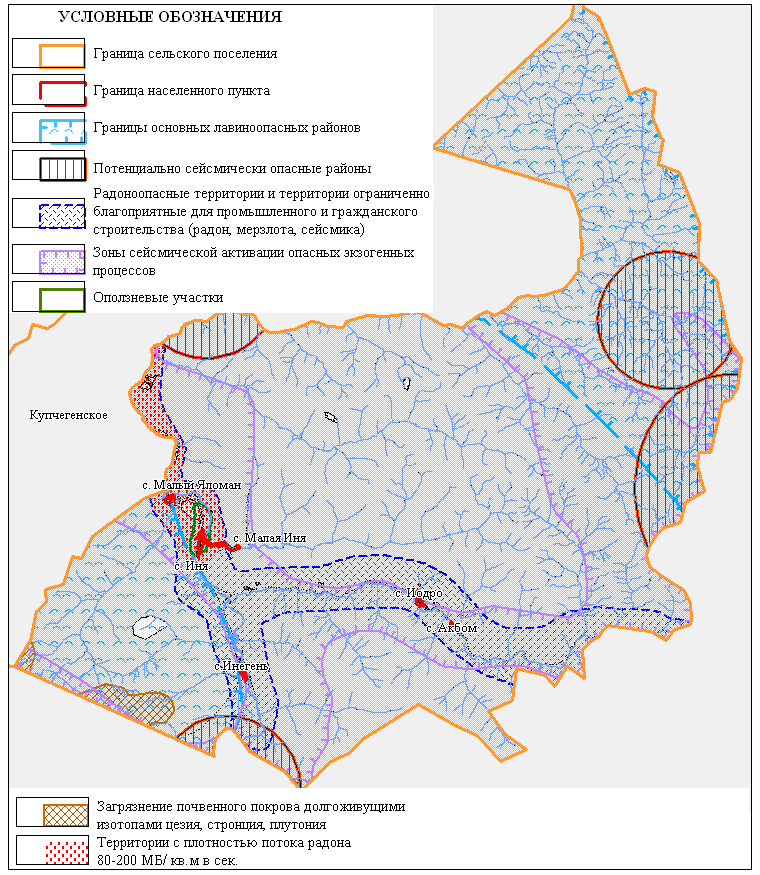 Рисунок 5		Схема границ территорий, подверженных риску возникновения чрезвычайных ситуаций природ- ного характера и неблагоприятным природным процессам Ининского сельского поселения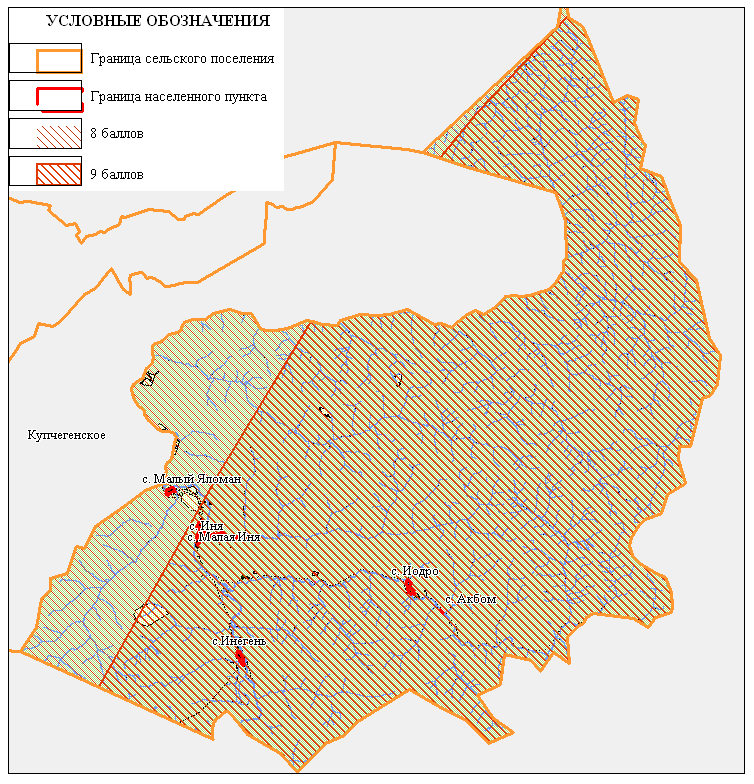 Рисунок 6	Схема сейсмического районирования Ининского сельского поселенияВ соответствии со СНиП 22-01-95 «Геофизика опасных природных воздействий» при выявлении опасных геофизических воздействий и их влияния на строительство зданий и со- оружений следует учитывать категории оценки сложности природных условий. На территории сельского поселения природные условия относятся к категории сложных.Для прогноза опасных природных воздействий следует применять структурно- геоморфологические, геологические, геофизические, сейсмологические, инженерно- геологические и гидрогеологические, инженерно- экологические, инженерно- гидрометеорологические и инженерно-геодезические методы исследования, а также их ком- плексирование с учетом сложности природной и природнотехногенной обстановки территории. Результаты оценки опасности природных, в том числе геофизических воздействий, должны быть учтены при разработки документации на строительство зданий и сооружений.ЧС биолого-социального характераВ соответствии с ГОСТ Р 22.0.04-95 «Безопасность в чрезвычайных ситуациях. Биолого- социальные чрезвычайные ситуации. Термины и определения», принятым и введенным в дей- ствие Постановлением Госстандарта России от 25 января 1995 г. N 16 биолого-социальная чрезвычайная ситуация- это состояние, при котором в результате возникновения источника биолого-социальной чрезвычайной ситуации на определенной территории нарушаются нор- мальные условия жизни и деятельности людей, существования сельскохозяйственных живот- ных и произрастания растений, возникает угроза жизни и здоровью людей, широкого распро- странения инфекционных болезней, потерь сельскохозяйственных животных и растений. На территории муниципального образования источниками биолого-социальных чрезвычайных си- туаций являются следующие инфекционные болезни: энцефалит, туляремия, риккетсиоз.Самой распространенной клещевой инфекцией является клещевой риккетсиоз. Очаги клещевого сыпного тифа находятся в центральной и южной частях Горного Алтая. Район наи- большего риска – Онгудайский. Заболеваемость клещевым риккетсиозом здесь превышает рос- сийский показатель в 300 раз.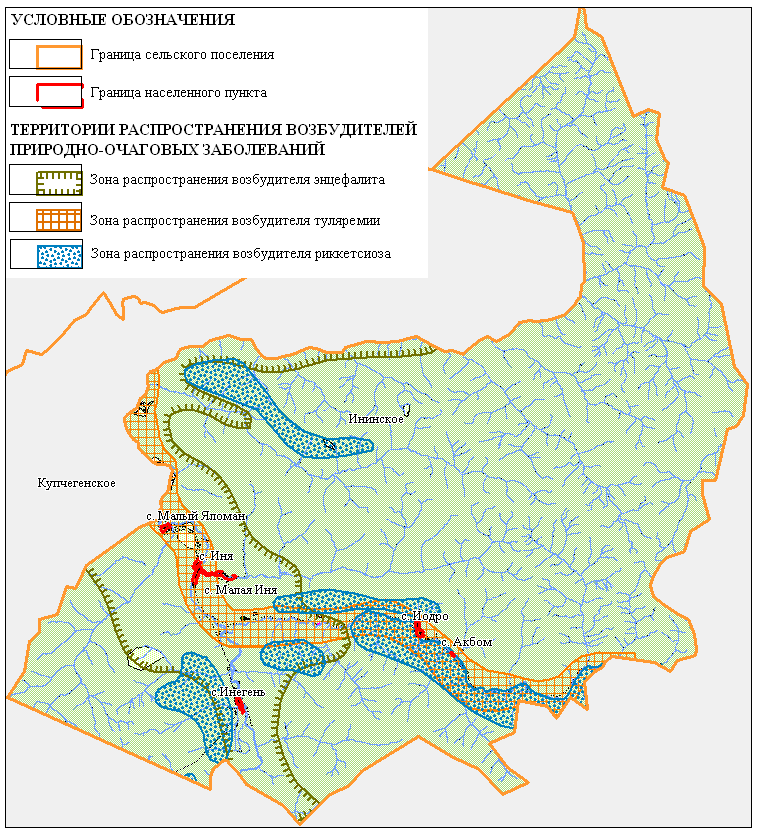 Рисунок 7	Схема границ территорий, подверженных риску возникновения чрезвычайных ситуаций биолого- социального характера Ининского сельского поселенияЧС техногенного характераЧрезвычайные ситуации техногенного характера на территории муниципального образо- вания классифицируются в соответствии с ГОСТ Р 22.0.07-95 «Источники техногенных чрез- вычайных ситуаций. Классификация и номенклатура поражающих факторов и их параметров», принятым и введенным в действие Постановлением Госстандарта России от 2 ноября 1995 г. N 561.Поражающие факторы источников техногенных ЧС классифицируют по генезису (про-исхождению) и механизму воздействия.Поражающие факторы источников техногенных ЧС по генезису подразделяют на фак-торы:прямого действия или первичные;побочного действия или вторичные.Первичные поражающие факторы непосредственно вызываются возникновением источ-ника техногенной ЧС.Вторичные поражающие факторы вызываются изменением объектов окружающей среды первичными поражающими факторами.Поражающие факторы источников техногенных ЧС по механизму действия подразделя- ют на факторы:физического действия;химического действия.К поражающим факторам физического действия относят:воздушную ударную волну;волну сжатия в грунте;сейсмовзрывную волну;волну прорыва гидротехнических сооружений;обломки или осколки;экстремальный нагрев среды;тепловое излучение;ионизирующее излучение.К поражающим факторам химического действия относят токсическое действие опасных химических веществ.Перечень потенциально опасных и вредных объектовПотенциально опасными и вредными объектами на территории муниципального образо- вания являются: канализационные очистные сооружения, автозаправочная станция, водопро- водные сети, канализационные сети, газопроводы высокого давления, асфальто-бетонный за- вод,  линии электропередачи, понизительная подстанция, автомобильные дороги.Среди чрезвычайных ситуаций техногенного характера большая доля приходится на пожары на объектах социально бытового назначения, причинами которых в основном являются нарушения правил пожарной безопасности, правил эксплуатации электрооборудования и неос- торожное обращение с огнем.К опасным факторам пожара, воздействующим на людей и имущество в соответствии с«Техническим	регламентом	о   требованиях	пожарной	безопасности»,   утвержденным	от22.07.2008 г. № 123- ФЗ относятся:пламя и искры;тепловой поток;повышенная температура окружающей среды;повышенная концентрация токсичных продуктов горения и термического разложения;пониженная концентрация кислорода;снижение видимости в дыму.К сопутствующим проявлениям опасных факторов пожара относятся:осколки, части разрушившихся зданий, сооружений, строений, транспортных средств, технологических установок, оборудования, агрегатов, изделий и иного имущества;радиоактивные и токсичные вещества и материалы, попавшие в окружающую среду из разрушенных технологических установок, оборудования, агрегатов, изделий и иного имуще- ства;вынос высокого напряжения на токопроводящие части технологических установок, оборудования, агрегатов, изделий и иного имущества;опасные факторы взрыва, происшедшего вследствие пожара;воздействие огнетушащих веществ.Существует постоянный риск загрязнения окружающей среды, обусловленный высокой пожаро-взрывоопасностью технологией транспортировки и подготовки газа, высоким давлени- ем в технических системах, большой протяженностью линейных сооружений - газопроводов. Все технологическое оборудование, коммуникации, предназначенные для переработки и транс- портировки газа работают в условиях низких температур, под большим избыточным давлением.В связи с этим на технологических коммуникациях и газопроводах возможны аварии, сопрово- ждающиеся порывом труб, нарушением герметичности фланцевых и сварочных соединений, образованием взрывчатых смесей газа и воздуха, разрушением трубопроводов.Аварии являются также следствием ошибочно принятых в проектах технологических схем добычи, сбора, транспортировки продукции скважин, поддержания пластового давления, отступлений от проектов при их реализации, отсутствия опыта работы в нештатных экстре- мальных ситуациях.С учетом экстремальных природно-климатических условий и очень низкой устойчивости ландшафтов к антропогенной нагрузке техногенные аварии трудно устранимы и могут привес- ти к чрезвычайным ситуациям территориального масштаба, что требует особых мер по защите населения и природной среды.ТЕХНИКО-ЭКОНОМИЧЕСКИЕ ПОКАЗАТЕЛИ ПРОЕКТАСельское поселениес. Иняс. Иодрос. Инегеньс. Малая Иняс. Малый Яломанс .Акбом5	ПРИЛОЖЕНИЯ№ лис- таНаименование листаПримечаниеУтверждаемая частьУтверждаемая частьУтверждаемая часть1Карта границ населенных пунктов, входящих в состав Ининского сельского поселения.С внесением изменений, согласно  договору  №134  от 9.04.2018 г.2Карта функциональных зон. Карта планируемого размещения объектов местного значения населенных пунктов Ининского сельского поселения.С внесением изменений, согласно  договору  №134  от 9.04.2018 г.Обосновывающая частьОбосновывающая частьОбосновывающая часть3Схема современного использования и комплексной оценки территории населенных пунктов Куладинского сельского поселения.Выполненна Институтом территориального планирования "Град" согласно муниципальному контракту № 109800008 от 13.04.2009 г.№ п/пУчетный номерНаименованиеАдресКатегорияВид ОКНВходит в ансамбльОбщая видовая принадлежностьНаименование нормативно-правового акта о постановке на государственную охрануТип процесса/ статусРегистрационный номер04-112905Группа кургановРеспублика Алтай, Онгудайский район, Ининское сельское поселение, не доезжая 1 км до Ининского моста через реку Катунь (по направлению Новосибирск – Ташанта), справа от автомобильной дороги федерального значения Р-256 «Чуйский тракт», между АЗС и Ининской УЭС, на левом берегу реки КатуньФедерального значенияПамятникПамятник археологииПостановление Совета Министров РСФСР от 30.08.1960 г. № 1327 «О дальнейшем улучшении дела охраны памятников культуры в РСФСР»Регистрация04174076636000604-112901Группа курганов и каменный столбРеспублика Алтай, Онгудайский район, Ининское сельское поселение, в 3 - 4 км к юго-востоку от населенного пункта Иня, вблизи автомобильной дороги федерального значения Р-256 «Чуйский тракт»Федерального значенияПамятникПамятник археологииПостановление Совета Министров РСФСР от 30.08.1960 г. № 1327 «О дальнейшем улучшении дела охраны памятников культуры в РСФСР»Регистрация04174076637000604-112904Группа курганов и каменное изваяниеРеспублика Алтай, Онгудайский район, Республика Алтай, Онгудайский район, Ининское сельское поселение, в 2 км к юго-востоку от населенного пункта Иня, вблизи автомобильной дороги федерального значения Р-256 «Чуйский тракт»Федерального значенияАнсамбль(пообъектный состав:позиции №№ 4-5)Памятник археологииПостановление Совета Министров РСФСР от 30.08.1960 г. № 1327 «О дальнейшем улучшении дела охраны памятников культуры в РСФСР»Регистрация04174087618000604-123012Группа кургановРеспублика Алтай, Онгудайский район, Республика Алтай, Онгудайский район, Ининское сельское поселение, в 2 км к юго-востоку от населенного пункта Иня, вблизи автомобильной дороги федерального значения Р-256 «Чуйский тракт»Федерального значенияПамятник+Памятник археологииПостановление Совета Министров РСФСР от 30.08.1960 г. № 1327 «О дальнейшем улучшении дела охраны памятников культуры в РСФСР»Регистрация04174087618002604-123015Каменное изваяниеРеспублика Алтай, Онгудайский район, Республика Алтай, Онгудайский район, Ининское сельское поселение, в 2 – 2,5 км к юго-востоку от населенного пункта Иня, вблизи автомобильной дороги федерального значения Р-256 «Чуйский тракт»Федерального значенияПамятник+Памятник археологииПостановление Совета Министров РСФСР от 30.08.1960 г. № 1327 «О дальнейшем улучшении дела охраны памятников культуры в РСФСР»Регистрация04174087618001604-75557Оленный камень, VII - VI вв. до н.э.Республика Алтай, Онгудайский район, на территории Ининского сельского поселения, вблизи автомобильной дороги федерального значения Р-256 "Чуйский тракт" (на 728 км в направлении "Новосибирск - Ташанта"), в 5 км западнее села ИодроФедерального значенияПамятникПамятник археологииУказ Президента РФ от 20.02.1995 г. № 176 «Об утверждении Перечня объектов исторического и культурного наследия федерального (общероссийского) значения»Регистрация04164044098000604-89576Петроглифический комплекс "Калбак-Таш"Республика Алтай, Онгудайский район, территория Ининского сельского поселения, правый берег реки Чуя, в 18 км к юго-востоку от села Иня, в непосредственной близи от автомобильной дороги федерального значения Р-256 "Чуйский тракт"Федерального значенияПамятникПамятник археологииПостановление Правительства Республики Алтай от 20.01.2003 г. № 11 «О дополнительном Списке особо ценных объектов культурного наследия Республики Алтай» Регистрация041640477070006№ п/пУчетный номерНаименованиеАдресКатегорияВид ОКНВходит в ансамбльОбщая видовая принадлежностьТип процессаРегистрационный номер04-53272Братская могила 83-х красноармейцевРеспублика Алтай, Онгудайский район, село Малая Иня, улица Центральная, 1аРегионального значенияПамятникПамятник историиРегистрация04151024638000504-7653Ининский висячий мостРеспублика Алтай, Онгудайский район, село Иня, улица Энергетиков, № 1бРегионального значенияПамятникПамятник градостроительства и архитектурыРегистрация04141006140000504-59483Обелиск на месте гибели чоновцевРеспублика Алтай, Онгудайский район, село Акбом, улица Ак Боомская, 4аРегионального значенияПамятникПамятник историиРегистрация04151033297000504-53270Памятник В.И. ЛенинуРеспублика Алтай, Онгудайский район, село Иня, улица Ветеранов, 44Регионального значенияПамятникПамятник историиРегистрация041510246280005№ п/пНаименованиеДатировкаАдрес/адресныцй ориентир(описание местонахождения)Общая видовая принадлежностьНаименование и реквизиты нормативно-правового акта органа государственной власти о постановке на государственную охрану165Кор Кобы оозыкурганный могильникэпоха палеометалла(III тыс. до.н.э –первая половина I тыс.н.э)Могильник расположен  в 2 км к СВ от устья р. Б. Яломан, в 500 м к востоку от р. Катунь, на второй террасе р. Каатунь, на ровной площадке, представляющей собой луг . Могильник состоит из 20 курганов, 9 кладок , 2 поминальных колец, 19 древнетюркских оградок, Размер оградок от 1х1 до 3х3 м. На территории могильника обнаружены случайные находки представлены удилами, пряжкой и фрагментом стенки котла.Памятник археологииПриказ Министерства культуры Республики Алтай от 18 марта 2015 года № 65 «О включении в перечень выявленных объектов культурного наследия, расположенных на территории Республики Алтай»166Кор Кобы 1курганный могильникэпоха палеометалла(III тыс. до.н.э –первая половина I тыс.н.э)Могильник расположен в 2,2 км к СВ от устья р. Б. Яломан, в 1,3 км к ЮВ от р. Катунь, в логе Кор Кобы, на ровной площадке, представляющей собой луг . Могильник состоит из 27 курганов, 1 круглого кургана с вписанной квадратной кладкой , 1 кургана овальной формы, 6 кладок , 2 поминальных колец, 36 древнетюркских оградок , 4 одиночных менгиров... Размер оградок от 2х2 до 3х3 м.Памятник археологииПриказ Министерства культуры Республики Алтай от 18 марта 2015 года № 65 «О включении в перечень выявленных объектов культурного наследия, расположенных на территории Республики Алтай»167Кор Кобы 9древнетюркская оградкадревнетюркская эпоха (вторая половина Iтыс.до н.э)эпоха средневековья( I-II тыс. н.э).Древнетюркская оградка и изваяние расположены в 1,7 км к ВЮВ от р. Катунь, в логе Кор Кобы, на ровной площадке, представляющей собой луг . Древнетюркских оградок -1, каменных изваяний - 1. Размеры оградки 1х1 м, высота 0,1 м.. В непосредственной близости от оградки в вертикальном положении расположено каменное изваяние высотой 0,3 м.Памятник археологииПриказ Министерства культуры Республики Алтай от 18 марта 2015 года № 65 «О включении в перечень выявленных объектов культурного наследия, расположенных на территории Республики Алтай»168Кор Кобы 19одиночный курганэпоха палеометалла(III тыс. до.н.э –первая половина I тыс.н.э)Одиночный курган  расположен в 2 км к ВЮВ от р. Катунь, в логе Кор Кобы, на ровной площадке, представляющей собой луг примыкающей к горному склону.Могильник состоит из 1 кургана, 3 кладок , 2 стел. Две стелы, расположенные вертикально практически вплотную друг к другу.Памятник археологииПриказ Министерства культуры Республики Алтай от 18 марта 2015 года № 65 «О включении в перечень выявленных объектов культурного наследия, расположенных на территории Республики Алтай»169Кор Кобы 21петроглифыэпоха палеометалла,(III тыс. до.н.э –первая половина I тыс.н.э) эпоха средневековья, этнографическое время( I-II тыс. н.э).Петроглифы расположены в 2 км к ВЮВ от р. Катунь, в логе Кор Кобы, на вертикальном скальном обнажении. Общее количество объектов петроглифических изображений- 2. Изображения животных и курящего трубку человека, сидящего на корточках.Памятник археологииПриказ Министерства культуры Республики Алтай от 18 марта 2015 года № 65 «О включении в перечень выявленных объектов культурного наследия, расположенных на территории Республики Алтай»170Кор Кобы 22курганный могильникэпоха палеометалла(III тыс. до.н.э –первая половина I тыс.н.э)Могильник расположен в2 км к ВЮВ от р. Катунь, в логе Кор Кобы, на ровной площадке, представляющей собой луг примыкающей к горному склону. Могильник состоит из 3 курганов.Памятник археологииПриказ Министерства культуры Республики Алтай от 18 марта 2015 года № 65 «О включении в перечень выявленных объектов культурного наследия, расположенных на территории Республики Алтай»171Кор Кобы 17курганный могильникэпоха палеометалла(III тыс. до.н.э –первая половина I тыс.н.э)Могильник расположен в 2,3 км к ЮВ от р. Катунь, в логе Кор Кобы, на ровной площадке, представляющей собой луг примыкающей к горному склону. Могильник состоит из 4 кургановПамятник археологииПриказ Министерства культуры Республики Алтай от 18 марта 2015 года № 65 «О включении в перечень выявленных объектов культурного наследия, расположенных на территории Республики Алтай»172Кор Кобы 18курганный могильникэпоха палеометалла(III тыс. до.н.э –первая половина I тыс.н.э) Могильник расположен в 2,3 км к ЮВ от р. Катунь, в логе Кор Кобы, на ровной площадке, представляющей собой луг примыкающей к горному склону. Могильник состоит из 4 курганов и  1 поминального кольца. Диаметр поминального кольца 12 м.Памятник археологииПриказ Министерства культуры Республики Алтай от 18 марта 2015 года № 65 «О включении в перечень выявленных объектов культурного наследия, расположенных на территории Республики Алтай»173Кор Кобы 16петроглифыэпоха палеометалла(III тыс. до.н.э –первая половина I тыс.н.э)Петроглифы расположены в 2,3 км к ЮВ от р. Катунь, в логе Кор Кобы, на вертикальном скальном обнажении. Общее количество петроглифических изображений - 2. Изображения животныхПамятник археологииПриказ Министерства культуры Республики Алтай от 18 марта 2015 года № 65 «О включении в перечень выявленных объектов культурного наследия, расположенных на территории Республики Алтай»174Кор Кобы 2курганный могильникэтнографическое время( I-II тыс. н.э).Могильник расположен в 2,3 км к ЮВ от р. Катунь, в логе Кор Кобы, на ровной площадке, представляющей собой луг, разделенный пересохшим водотоком. Могильник состоит из 13 курганов, 86 курганов овальной формы и 6 кладок . Памятник археологииПриказ Министерства культуры Республики Алтай от 18 марта 2015 года № 65 «О включении в перечень выявленных объектов культурного наследия, расположенных на территории Республики Алтай»175Кор Кобы 3курганный могильникэпоха палеометалла(III тыс. до.н.э –первая половина I тыс.н.э)Могильник расположен в 2,7 км к ЮВ от р. Катунь, в логе Кор Кобы, на ровной площадке, представляющей собой луг примыкающей к горному склону. Могильник состоит из 4 курганов, 1 кладки и 1 древнетюркской оградки.Памятник археологииПриказ Министерства культуры Республики Алтай от 18 марта 2015 года № 65 «О включении в перечень выявленных объектов культурного наследия, расположенных на территории Республики Алтай»176Кор Кобы IIпетроглифыэпоха палеометалла,(III тыс. до.н.э –первая половина I тыс.н.э) эпоха средневековья, этнографическое время.( I-II тыс. н.э).Петроглифы расположены в 2,7 км к ЮВ от р. Катунь, в логе Кор Кобы, на вертикальном скальном обнажении. Общее количество петроглифических изображений -2. Петроглифические и графитические изображения животных.Памятник археологииПриказ Министерства культуры Республики Алтай от 18 марта 2015 года № 65 «О включении в перечень выявленных объектов культурного наследия, расположенных на территории Республики Алтай»177Кор Кобы Бажыкаменняе кладкиэпоха палеометалла(III тыс. до н.э –первая половина I тыс.н.э)Кладки расположены в 2,7 км к ЮВ от р. Катунь, в логе Кор Кобы, на ровной площадке, представляющей собой луг. Общее количество кладок -6.. Диаметр кладок 1-2 м, высота 0,1-0,15 м.Памятник археологииПриказ Министерства культуры Республики Алтай от 18 марта 2015 года № 65 «О включении в перечень выявленных объектов культурного наследия, расположенных на территории Республики Алтай»178Кор Кобы IIIпетроглифыэпоха палеометалла(III тыс. до н.э –первая половина I тыс.н.э)Петроглифы расположены в 2,7 км к ЮВ от р. Катунь, в логе Кор Кобы, на отдельном камне у горного склона. На отдельном камне сложная петроглифическая композиция из животных..Памятник археологииПриказ Министерства культуры Республики Алтай от 18 марта 2015 года № 65 «О включении в перечень выявленных объектов культурного наследия, расположенных на территории Республики Алтай»179Кор Кобы Бажы 3оборонительное сооружениене известнаОборонительное сооружение в 2,7 км к ЮВ от р. Катунь, в логе Кор Кобы, между горными склонами, образующими лог.. Длина стены около 90 м, ширина до 6 м, высота около 1 мПамятник археологииПриказ Министерства культуры Республики Алтай от 18 марта 2015 года № 65 «О включении в перечень выявленных объектов культурного наследия, расположенных на территории Республики Алтай»180Кор Кобы IIIапетроглифыэпоха палеометалла(III тыс. до н.э –первая половина I тыс.н.э)Петроглифы расположены в 2,7 км к ЮВ от р. Катунь, в логе Кор Кобы, на вертикальном скальном обнажении. Общее количество петроглифических изображений - 3. Петроглифические и граффитические изображения животныхПамятник археологииПриказ Министерства культуры Республики Алтай от 18 марта 2015 года № 65 «О включении в перечень выявленных объектов культурного наследия, расположенных на территории Республики Алтай»181Кор Кобы Бажы 4курганный могильникэпоха палеометалла(III тыс. до.н.э –первая половина I тыс.н.э) эпоха средневековья( I-II тыс. н.э).Могильник расположен в 3 км к ЮВ от р. Катунь, в логе Кор Кобы, на ровной площадке, представляющей собой луг. Могильник состоит из 16 курганов. 3 курганов с овальной насыпью, 1 кладка, 3 древнетюркские оградки. Размер оградок 2х2 м.Памятник археологииПриказ Министерства культуры Республики Алтай от 18 марта 2015 года № 65 «О включении в перечень выявленных объектов культурного наследия, расположенных на территории Республики Алтай»182Кор Кобы Бажы 5петроглифыэпоха средневековья, этнографическое время( I-II тыс. н.э).Петроглифы расположены в 3 км к ЮВ от р. Катунь, в логе Кор Кобы, на вертикальном скальном обнажении. Общее количество петроглифических изображений- 1,   граффити.Памятник археологииПриказ Министерства культуры Республики Алтай от 18 марта 2015 года № 65 «О включении в перечень выявленных объектов культурного наследия, расположенных на территории Республики Алтай»183Кор Кобы Бажы 1курганный могильникэпоха палеометалла(III тыс. до н.э –первая половина I тыс.н.э)Могильник расположен в 3,1 км к ЮВ от р. Катунь, в логе Кор Кобы, на ровной площадке, представляющей собой луг. Могильник состоит из 19 курганов. 11 курганов с овальной насыпью , 32 кладок, 3 выкладок, 2 поминальных колец.. Диаметр курганов и кладок 1-3 м, высота 0,1-0,25 м. Размеры курганов с овальной насыпью от 2х1 до 3х1 м, высота 0,1-0,2 м. Выкладки 22х2 и 16х1 м, высота 0,2 м.Памятник археологииПриказ Министерства культуры Республики Алтай от 18 марта 2015 года № 65 «О включении в перечень выявленных объектов культурного наследия, расположенных на территории Республики Алтай»184Кор Кобы Бажы 2петроглифыэпоха палеометалла,(III тыс. до н.э –первая половина I тыс.н.э) эпоха средневековья, этнографическое время.( I-II тыс. н.э).Петроглифы расположены в 3,1 км к ЮВ от р. Катунь, в логе Кор Кобы, на вертикальном скальном обнажении. Общее количество петроглифические изображений - 3. Петроглифическое изображение человека, сидящего, поджав ноги, и курящего трубку, петроглифические и граффитические изображения животныхПамятник археологииПриказ Министерства культуры Республики Алтай от 18 марта 2015 года № 65 «О включении в перечень выявленных объектов культурного наследия, расположенных на территории Республики Алтай»185Кор Кобы Бажы 10пещераверхний палеолит(25 тыс.л.н.- 10 тыс.л.н)Пещера расположена в 1 км к северу от р. Катунь, в 2,8 км к СВ от с. М. Яломан, на горном склоне. Датировка: палеолит. Двукамерная пещера общей площадью около 7 кв. м.Памятник археологииПриказ Министерства культуры Республики Алтай от 18 марта 2015 года № 65 «О включении в перечень выявленных объектов культурного наследия, расположенных на территории Республики Алтай»186Дьоло 3петроглифыэпоха палеометалла(III тыс. до.н.э –первая половина I тыс.н.э)Петроглифы расположены в 250 м к северу от р. Катунь, в 1,8 км к востоку от с. М. Яломан, на ровной площадке, представляющей собой луг, а так же на вертикальном скальном обнажении.. Общее количество петроглифических изображений - 3. На вертикальном скальном обнажении изображения животных. На двух небольших отдельно лежащих на лугу камнях петроглифические изображения животных.Памятник археологииПриказ Министерства культуры Республики Алтай от 18 марта 2015 года № 65 «О включении в перечень выявленных объектов культурного наследия, расположенных на территории Республики Алтай»187Дьоло 4одиночный курганэпоха палеометалла(III тыс. до.н.э –первая половина I тыс.н.э)Одиночный курган  расположен в 250 м к северу от р. Катунь, в 1,8 км к востоку от с. М. Яломан, на ровной площадке, представляющей собой луг. Могильник состоит из 1 кургана, 1 кладки. Диаметр кургана и кладок 1-2 м, высота 0,1-0,2 м.Памятник археологииПриказ Министерства культуры Республики Алтай от 18 марта 2015 года № 65 «О включении в перечень выявленных объектов культурного наследия, расположенных на территории Республики Алтай»188Дьоло 2петроглифыэпоха палеометалла(III тыс. до.н.э –первая половина I тыс.н.э)Петроглифы расположены в 250 м к северу от р. Катунь, в 1,8 км к востоку от с. М. Яломан, на краю горной осыпи. Общее количество петроглифических изображений - 1. На краю горной осыпи располагался отдельный небольшой камень с петроглифическим изображением животного. Камень был перемещен в сторону от горной осыпи во избежание его погребения под горной осыпью.Памятник археологииПриказ Министерства культуры Республики Алтай от 18 марта 2015 года № 65 «О включении в перечень выявленных объектов культурного наследия, расположенных на территории Республики Алтай»189Дьоло 1курганный могильникэпоха палеометалла(III тыс. до.н.э –первая половина I тыс.н.э)Могильник расположен в 250 м к северу от р. Катунь, в 1,8 км к востоку от с. М. Яломан, на ровной площадке, представляющей собой луг. Могильник состоит из 6 курганов. 6 кладок , 2 поминальных колец 2 и 1 выкладки... Диаметр курганов и кладок 1-6 м, высота 0,1-0,35 м. Поминальные кольца диаметром 10 м.Памятник археологииПриказ Министерства культуры Республики Алтай от 18 марта 2015 года № 65 «О включении в перечень выявленных объектов культурного наследия, расположенных на территории Республики Алтай»190Иня переходкурганный могильникэпоха палеометалла(III тыс. до.н.э –первая половина I тыс.н.э)Могильник расположен в 2,3 км к востоку от устья р. М. Яломан, на ровной площадке, представляющей собой луг. Могильник состоит из 12 курганов и 20 кладок .. Диаметр курганов и кладок 1-6 м, высота 0,1-0,3 м.Памятник археологииПриказ Министерства культуры Республики Алтай от 18 марта 2015 года № 65 «О включении в перечень выявленных объектов культурного наследия, расположенных на территории Республики Алтай»191Иня переход 1курганный могильникэпоха палеометалла(III тыс. до.н.э –первая половина I тыс.н.э)Могильник расположен в 2 км к востоку от устья р. М. Яломан, в 500 м к югу от р.. Катунь, на ровной площадке, представляющей собой луг. Могильник состоит из 3 курганов и 1 кладки. Диаметр курганов и кладок 1-4 м, высота 0,1-0,2 м.Памятник археологииПриказ Министерства культуры Республики Алтай от 18 марта 2015 года № 65 «О включении в перечень выявленных объектов культурного наследия, расположенных на территории Республики Алтай»192Иня старый мост Iпетроглифыэпоха палеометалла(III тыс. до.н.э –первая половина I тыс.н.э)Петроглифы расположены в 700 м к СЗ от моста через р. Катунь в с. Иня, в 400 м к западу от р. Катунь на небольшой площадке на горном склоне. Общее количество петроглифических изображений - 1. На поверхности каменной плиты расположенной горизонтально нанесены изображения животных.Памятник археологииПриказ Министерства культуры Республики Алтай от 18 марта 2015 года № 65 «О включении в перечень выявленных объектов культурного наследия, расположенных на территории Республики Алтай»193Иня старый мост IIпетроглифыэпоха палеометалла(III тыс. до.н.э –первая половина I тыс.н.э)Петроглифы расположены в 700 м к СЗ от моста через р. Катунь в с. Иня, в 400 м к западу от р. Катунь на вертикальном обнажении на горном склоне.. Общее количество петроглифических изображений- 1. На вертикальном скальном обнажении изображение животногоПамятник археологииПриказ Министерства культуры Республики Алтай от 18 марта 2015 года № 65 «О включении в перечень выявленных объектов культурного наследия, расположенных на территории Республики Алтай»194Булан Кобы бел Iкурганный могильникэпоха палеометалла(III тыс. до.н.э –первая половина I тыс.н.э)Могильник расположен в 300 м к западу от р. Катунь, в 2,7 км к югу от с. Иня, на ровной площадке, представляющей собой луг. Могильник состоит из 32 курганов, 4 кладок , 24 древнетюркских оградок , 1 менгира и 1  стелы.Размер оградок 2х2 и 3х3 мПамятник археологииПриказ Министерства культуры Республики Алтай от 18 марта 2015 года № 65 «О включении в перечень выявленных объектов культурного наследия, расположенных на территории Республики Алтай»195Булан Кобы IIIакурганный могильникэпоха палеометалла(III тыс. до.н.э –первая половина I тыс.н.э)Могильник расположен в 200 м к ЮЗ от р. Катунь, в 200 м к ЮЮЗ от моста через р. Катунь в районе слияния рр. Чуя и Катунь, на ровной площадке, представляющей собой луг. Могильник состоит из 32 курганов, 1 кладки и 1 древнетюркской оградки.. Размер оградки 3х3 м.Памятник археологииПриказ Министерства культуры Республики Алтай от 18 марта 2015 года № 65 «О включении в перечень выявленных объектов культурного наследия, расположенных на территории Республики Алтай»196Булан Кобы IIIкурганный могильникэпоха палеометалла(III тыс. до.н.э –первая половина I тыс.н.э)Могильник расположен в 200 м к ЮЗ от р. Катунь, в 200 м к ЮЮЗ от моста через р. Катунь в районе слияния рр. Чуя и Катунь, на ровной площадке, представляющей собой луг. Могильник состоит из 35 курганов.Памятник археологииПриказ Министерства культуры Республики Алтай от 18 марта 2015 года № 65 «О включении в перечень выявленных объектов культурного наследия, расположенных на территории Республики Алтай»197Верх. Булан Кобы 8курганный могильникэпоха палеометалла(III тыс. до.н.э –первая половина I тыс.н.э) Могильник расположен в 200 м к ЮЗ от р. Катунь, в 500 м к ЮЮЗ от моста через р. Катунь в районе слияния рр. Чуя и Катунь, на ровной площадке, представляющей собой луг. Могильник состоит из 11 курганов, 1 кладки, и 2 поминальных колец .Памятник археологииПриказ Министерства культуры Республики Алтай от 18 марта 2015 года № 65 «О включении в перечень выявленных объектов культурного наследия, расположенных на территории Республики Алтай»198Верх. Булан Кобыкультовое местоэтнографическое время.( I-II тыс. н.э).Культовое место расположено в 500 м к ЮЗ от р. Катунь, в 3,4 км к СЗ от устья р. Чуя, на ровной площадке, примыкающей к вертикальной скальной стене, обращенной своей плоскостью к р. Катунь. К вертикальной скальной стене примыкает полукольцо, выложенное из камней.Памятник археологииПриказ Министерства культуры Республики Алтай от 18 марта 2015 года № 65 «О включении в перечень выявленных объектов культурного наследия, расположенных на территории Республики Алтай»199Верх. Булан Кобы Iпетроглифыэпоха палеометалла(III тыс. до.н.э –первая половина I тыс.н.э)Петроглифы расположены в 500 м к ЮЗ от р. Катунь, в 3,4 км к СЗ от устья р. Чуя, на вертикальной скальной стене, обращенной своей плоскостью к ЮВ.. Общее количество петроглифических изображений - 2. Изображения животных.Памятник археологииПриказ Министерства культуры Республики Алтай от 18 марта 2015 года № 65 «О включении в перечень выявленных объектов культурного наследия, расположенных на территории Республики Алтай»200Верх. Булан Кобы 7курганный могильникэпоха палеометалла(III тыс. до.н.э –первая половина I тыс.н.э)Могильник расположен в 500 м к ЮЗ от р. Катунь, в 3,2 км к СЗ от устья р. Чуя, на ровной площадке, представляющей собой луг. Могильник состоит из 2 кургановПамятник археологииПриказ Министерства культуры Республики Алтай от 18 марта 2015 года № 65 «О включении в перечень выявленных объектов культурного наследия, расположенных на территории Республики Алтай»201Кыйралу Сукультовое местоэтнографическое время( I-II тыс. н.э).Культовое место в 300 м к ЮЗ от р. Катунь, в 2,7 км к СЗ от устья р. Чуя, на вертикальной скальной поверхности под скальным навесом  и представляет собой деревья с прикладами.Памятник археологииПриказ Министерства культуры Республики Алтай от 18 марта 2015 года № 65 «О включении в перечень выявленных объектов культурного наследия, расположенных на территории Республики Алтай»202Верх. Булан Кобы 4петроглифыэпоха палеометалла(III тыс. до.н.э –первая половина I тыс.н.э)Петроглифы расположены в 500 м к ЮЗ от р. Катунь, в 2,3 км к СЗ от устья р. Чуя, на отдельных крупных камнях, расположенных на ровной площадке, представляющей собой луг. Общее количество петроглифических изображений -5. Петроглифические и граффитические изображения человека и животных.Памятник археологииПриказ Министерства культуры Республики Алтай от 18 марта 2015 года № 65 «О включении в перечень выявленных объектов культурного наследия, расположенных на территории Республики Алтай»203Верх. Булан Кобы 3курганный могильникэпоха палеометалла(III тыс. до.н.э –первая половина I тыс.н.э)Могильник расположен в 500 м к ЮЗ от р. Катунь, в 2,3 км к СЗ от устья р. Чуя, на ровной площадке, представляющей собой луг. Могильник состоит из 22 кургановПамятник археологииПриказ Министерства культуры Республики Алтай от 18 марта 2015 года № 65 «О включении в перечень выявленных объектов культурного наследия, расположенных на территории Республики Алтай»204Верх. Булан Кобы 2культовое местоэтнографическое время( I-II тыс. н.э).Культовое место расположено в 350 м к ЗЮЗ от р. Катунь, в 1,9 км к СЗ от устья р. Чуя, на ровной площадке, представляющей собой луг. Культовое место представляет из себя. круглую кладку из камней диаметром 1,5 м и высотой до 1 м.Памятник археологииПриказ Министерства культуры Республики Алтай от 18 марта 2015 года № 65 «О включении в перечень выявленных объектов культурного наследия, расположенных на территории Республики Алтай»205Верх. Булан Кобы 1петроглифыэпоха палеометалла(III тыс. до.н.э –первая половина I тыс.н.э)Петроглифы расположены в 350 м к ЗЮЗ от р. Катунь, в 1,9 км к СЗ от устья р. Чуя, на отдельном камне, расположенном на ровной площадке, представляющей собой луг.. Общее количество петроглифических изображений - 1. Изображения животных.Памятник археологииПриказ Министерства культуры Республики Алтай от 18 марта 2015 года № 65 «О включении в перечень выявленных объектов культурного наследия, расположенных на территории Республики Алтай»206Булан Кобы перехододиночный курганэпоха палеометалла(III тыс. до.н.э –первая половина I тыс.н.э)Одиночный курган  расположен в ,5 км к СЗ от устья р. Чуя, на ровной площадке, представляющей собой луг. Могильник состоит из 1 кургана,  1 поминального кольца.Памятник археологииПриказ Министерства культуры Республики Алтай от 18 марта 2015 года № 65 «О включении в перечень выявленных объектов культурного наследия, расположенных на территории Республики Алтай»207Чуй оозы Iпетроглифы эпоха палеометалла, (III тыс. до.н.э –первая половина I тыс.н.э)эпоха средневековья, этнографическое время( I-II тыс. н.э).Петроглифы и культовое место расположены в 2,3 км к СВ от устья р. Чуя, в 350 м к северу от автотрассы М-52, на небольшой возвышенности, являющейся частью горного хребта, расположенного севернее.. Общее петроглифических изображений - 8, Изображения животных. Культовое место представляет собой 2 дерева с прикладами.. Памятник археологииПриказ Министерства культуры Республики Алтай от 18 марта 2015 года № 65 «О включении в перечень выявленных объектов культурного наследия, расположенных на территории Республики Алтай»208Чуй оозы IIпетроглифыэпоха палеометалла(III тыс. до.н.э –первая половина I тыс.н.э)Петроглифы расположены в 3,3 км к СВ от устья р. Чуя, в 550 м к северу от автотрассы М-52, на отдельном камне, расположенном на горном склоне.. Общее количество петроглифических изображений -1. Изображения животных.Памятник археологииПриказ Министерства культуры Республики Алтай от 18 марта 2015 года № 65 «О включении в перечень выявленных объектов культурного наследия, расположенных на территории Республики Алтай»209Калбак-Таш II «Игнатов камень»петроглифыэпоха палеометалла(III тыс. до.н.э –первая половина I тыс.н.э)эпоха бронзы(II – I тыс. до н.э.)эпоха раннего железного века (I тыс. до н.э.)Петроглифы расположены в 840 м к востоку от туристического комплекса Чуй-Озы, у подножия скал, на правом берегу р. Чуя, на ее высокой надпойменной террасе, примерно в 170 м к северу от Чуйского тракта (между 712 и 713 км). «Игнатов камень» представляет собой скальный обломок сланцевой породы, размерами: 5 х 2,5 х 3 м. Он почти полностью покрыт рисунками. В основном это плоскости, обращенные на юго-восток. Несколько рисунков выполнено на торцевой - западной стороне камня. Небольшие группы рисунков, разделенные на плоскостях трещинами, образуют около двух десятков композиций. Так, на одной из них выполнено несколько фигур козлов в одном стиле и одинаковой точечной техникой. Они нанесены почти по центру камня на свежей плоскости, образовавшейся после того, как от камня отслоилась и съехала вниз большая плита. т.е. эта композиция явно моложе других, которые сильно выветрены и заросли плотным лишайником.Сюжеты и персонажи на "Игнатовом камне" относятся в основном к эпохе бронзы (быки, крупные фигуры оленей с древовидными рогами, горные козлы, «чашечные» углубления и т.п.), но есть рисунки, нанесенные в раннем железном веке. Более древние рисунки выполнены крупными и глубокими точками. Имеются также изображения, выполненные в технике граффити – тонкими резными линиями.Памятник археологииПриказ Министерства культуры Республики Алтай от 18 марта 2015 года № 65 «О включении в перечень выявленных объектов культурного наследия, расположенных на территории Республики Алтай»210Чуй-Озыкурганный могильникэпоха палеометалла,(III тыс. до.н.э –первая половина I тыс.н.э)эпоха бронзы(II – I тыс. до н.э.).Могильник расположен в 240 м к югу от памятника «Калбак-Таш II. Игнатов камень» и в 850 м к востоку от туристического комплекса Чуй-Озы. Он расположен на правом берегу р. Чуя, на ее высокой надпойменной террасе, в непосредственной близости от Чуйского тракта. Диаметр кольца (у кургана 1) 4,5 м, высота 0,2-0,25 м. Объект представляет собой четкое кольцо, выложенное из крупных круглых камней. В центре находится большой камень и различимо редкое заполнение из мелких камней. Кольцо 5 расположено в 14,5 м к Ю-З от кургана 4. Диаметр кольца 2,5 м, высота 0,25 м. Кольцо 6 расположено в  6 м к югу от кургана 4. Диаметр кольца 3 м, высота 0,25 м. Объект представляет собой кольцо, сложенное из больших валунов. Кольцо 7 расположено в 5,5 м к Ю-В от кургана 4. Диаметр насыпи 4,5 м, высота 0,2 м. Объект представляет собой кольцо, сложенное из больших валунов. Кольцо 8 расположено в 6 м на восток от кургана 4. Диаметр насыпи 4,5 м, высота 0,2 м. Объект представляет собой кольцо, сложенное из больших валунов. Все кольца сильно задернованы, с редким заполнением из мелких камней в центре.Кладка 3 является крайним западным археологическим сооружением в цепочке курганов и расположена в 57 м к востоку от кольца 2. Размеры кладки: 1,1 х 2 м. Объект сложен в один слой из больших валунов, сильно задернована.Памятник археологииПриказ Министерства культуры Республики Алтай от 18 марта 2015 года № 65 «О включении в перечень выявленных объектов культурного наследия, расположенных на территории Республики Алтай»211Чуй-Озы Iпетроглифыэпоха палеометалла,(III тыс. до н.э –первая половина I тыс.н.э)эпоха бронзы(II – I тыс. до н.э.)Петроглифы расположены в 850 м к востоку от туристического комплекса Чуй-Озы. Он расположен на правом берегу р. Чуя, на ее высокой надпойменной террасе, примерно в 60 м к югу от Чуйского тракта (между 712 и 713 км).  На двух скальных обломках, расположенных на склоне, имеются выбивки фигур животных и «чашечные» углубления. Они выполнены точечной выбивкой и относятся к эпохе бронзы.Памятник археологииПриказ Министерства культуры Республики Алтай от 18 марта 2015 года № 65 «О включении в перечень выявленных объектов культурного наследия, расположенных на территории Республики Алтай»212Чуя IVпетроглифыэпоха палеометалла,(III тыс. до н.э –первая половина I тыс.н.э)эпоха раннего железного века (I тыс. до н.э.)Петроглифы расположены в 17 км к западу от с. Иодро, в непосредственной близости от пересечения трассой газопровода р. Чуи, на левом берегу р. Чуя, на высокой надпойменной террасе реки. Петроглифический комплекс Чуя IV представляет собой 5 относительно компактно расположенных скальных останцов, на которых были зафиксированы петроглифы. Расстояние между крайним западным и крайним восточным скальными останцами составляет около 420 м, расстояние между крайним северным и крайним южным скальными останцами составляет около 200 м.Скальный останец 1 является крайним с севера. Размеры: 4 х 12 х 6 м. Скальный останец  с северо-западной стороны имеет подобие грота. У основания этого грота выложена стенка из больших и среднего размера камней. На патинизированной поверхности, обращенной на СЗ, выбито несколько фигур животных и, в том числе, фигура архара.Скальный останец 2 расположен в 170 м на юг от скального останца 1. Размеры: 3 х 20 х 6 м. На узких плоскостях, обращенной на ЮВ, выбито несколько фигур животных. Скальный останец 3 расположен в 50 м на восток от скального останца 2. Размеры: 2 х 5 х 2,5 м. На поверхности, обращенной на запад, выбито две фигуры козла. Скальный останец 4 расположен в 34 м на ЮВ от скального останца 3. Размеры: 3 х 10 х 5 м. На плоскости, обращенной на СВ, выбита фигура козла. Скальный останец 5 расположен в 330 м на северо-восток от скального останца 4. Размеры: 3 х 5 х 3 м. На плоскости, обращенной на ЮВ, изображен олень, а плоскости, ориентированной на запад фигуры горных козлов.Все рисунки выполнены в технике мелкой точечной выбивки.Памятник археологииПриказ Министерства культуры Республики Алтай от 18 марта 2015 года № 65 «О включении в перечень выявленных объектов культурного наследия, расположенных на территории Республики Алтай»213Нижняя Чуя Iкаменные выкладкиэпоха палеометалла(III тыс. до.н.э –первая половина I тыс.н.э)Выкладка расположена напротив туристического кемпинга Чуй-Озы, в 20 км к западу от с. Иодро, на левом берегу Чуи, на ее высокой надпойменной террасе, в 380 м к востоку от места перехода трассы газопровода через реку  и окружен скальными останцами с петроглифами памятника Чуя IV. Общее количество объектов в составе - 5. Из них 2 выкладки, 3 стелы. Объект 1 является крайним с западной стороны памятника. Конструкция представляет геометрическую выкладку в виде «лестницы», образованную линиями камней: две длинные, расположенные параллельно и ориентированные по направлению С-Ю, и девять коротких, соединяющие длинные стороны в виде ступеней лестницы. Общие размеры выкладки – 27,2 х 3 м. Линии камней сильной задернованы и читаются не на всем протяжении, поэтому такая конфигурация определена условно. С восточной стороны в 3 м от выкладки, параллельно ей в ряд по направлению С-Ю установлены 3 вертикальные стелы высотой 0,4-0,5 м, на расстоянии 4-4,5 м друг от друга. Объект 2 расположен в 6 м к востоку от геометрической выкладки 1. Конструкция представляет собой округлую в плане сплошную каменную выкладку с нечеткими очертаниями, рельефно выраженную. Диаметр 2 м, высота 0,1 м. Сооружение сложено в один-два слоя из среднего размера валунов и скальных обломков, сильно задернована.Памятник археологииПриказ Министерства культуры Республики Алтай от 18 марта 2015 года № 65 «О включении в перечень выявленных объектов культурного наследия, расположенных на территории Республики Алтай»214Нижняя Чуя IIкурганный могильникэпоха палеометалла,(III тыс. до.н.э –первая половина I тыс.н.э)эпоха средневековья( I-II тыс. н.э).Могильник расположен в 17,3 км к западу от с. Иодро, на левом берегу Чуи, на высокой надпойменной террасе, в 580 м к востоку (выше по течению) от памятника Нижняя Чуя I. Могильник состоит из 18 курганов,  4 выкладок, 20 колец, 3 древнетюркских оградок. Памятник археологииПриказ Министерства культуры Республики Алтай от 18 марта 2015 года № 65 «О включении в перечень выявленных объектов культурного наследия, расположенных на территории Республики Алтай»215Нижняя Чуя IVпетроглифыэпоха палеометалла,(III тыс. до.н.э –первая половина I тыс.н.э)эпоха раннего железного века (I тыс. до н.э.)Петроглифы расположены в 17 км к западу от с. Иодро и в 300 м на ЮВ от памятника Нижняя Чуя III. Он расположен на левом берегу р. Чуя, на высокой надпойменной террасе реки. Петроглифический комплекс Нижняя Чуя IV представляет собой несколько компактно расположенных скальных останцов у подножия склона. На 5 останцах, вытянутых по линии В-З, вдоль подножия склона, были зафиксированы петроглифы. Скальный останец 1 является крайним с востока. Размеры: 1 х 1,5 х 1 м. На патинизированной поверхности, обращенной на восток, выбито несколько фигур животных.Скальный останец 2 расположен в 60 м на ЮЗ от скального останца 1. Размеры: 2,5 х 3 х 3 м. На патинизированной поверхности, обращенной на юг, выбито несколько фигур животных. Размеры плоскости с рисунками составляют: 3 х 2 м. Особое внимание привлекает фигура хищника.Скальный останец 3 расположен в 31 м на запад от скального останца 2. Размеры: 1,5 х 3 х 2,5 м. На поверхности, обращенной на СЗ, выбито несколько миниатюрных фигур козлов. Размеры плоскости с рисунками составляют: 3 х 1,5 м.Скальный останец 4 расположен в 40 м на ЮЗ от скального останца 3. Размеры: 1,1 х 1,5 х 1 м. На поверхности, обращенной на ЮЗ, выбито несколько фигур животных. Размеры плоскости с рисунками составляют: 0,6 х 0,7 м. Скальный останец 5 расположен в 89 м на запад от скального останца 4. Размеры: 2,3 х 3 х 2,5 м. На патинизированной поверхности, обращенной на запад, хорошо различимы несколько фигур животных. Размеры плоскости с рисунками составляют: 3 х 3 м. Особое внимание привлекают большие фигуры оленей.Все рисунки этого местонахождения выполнены в технике мелкой точечной выбивки.Памятник археологииПриказ Министерства культуры Республики Алтай от 18 марта 2015 года № 65 «О включении в перечень выявленных объектов культурного наследия, расположенных на территории Республики Алтай»216Нижняя Чуя VIIпетроглифыэпоха палеометалла,(III тыс. до.н.э –первая половина I тыс.н.э)эпоха раннего железного века (I тыс. до н.э.)Петроглифы расположены в 15,2 км к западу от с. Иодро и в 480 м на ЮВ от памятника Нижняя Чуя VI. Он расположен на левом берегу р. Чуя, на высокой надпойменной террасе реки. Петроглифический комплекс Нижняя Чуя VII представляет собой крупный скальный останец из сланца, расположенный на западном краю широкой надпойменной террасы. Его размеры составляют: 8 х 8 х 10 м. На плоскостях, ориентированных на запад, выбита композиция с изображением животных. Поверхность камня патинизирована, во многих местах сколота, мох и лишайники почти отсутствуют. В 2 м к северу от уже описанного скального останца расположен еще один скальный выход. Его размеры:3 х 5 х 4 м. На плоскости, обращенной к югу, имеется выбитое изображение оленя. Все рисунки этого местонахождения выполнены в технике мелкой точечной выбивкиПамятник археологииПриказ Министерства культуры Республики Алтай от 18 марта 2015 года № 65 «О включении в перечень выявленных объектов культурного наследия, расположенных на территории Республики Алтай»217Нижняя Чуя IXкаменная выкладкаэпоха палеометалла(III тыс. до.н.э –первая половина I тыс.н.э)Выкладка расположена, 14,9 км к западу от с. Иодро, в 180 м к юго-востоку от памятника Нижняя Чуя VII, на левом берегу Чуи, на западном краю следующей выше по течению высокой надпойменной террасы, отделенной прижимом от террасы, где располагаются памятники Нижняя Чуя I-IV. Сооружение  представляет собой двойной ряд вертикально вкопанных плит, ориентированный по направлению С-Ю. Длина выкладки 7,7 м, ширина прохода между рядами плит – 1 м. Каких-либо внутренних перегородок не фиксируется. Конструкция сильно задернована, видимая часть плит обнажена на 7-10 см.Памятник археологииПриказ Министерства культуры Республики Алтай от 18 марта 2015 года № 65 «О включении в перечень выявленных объектов культурного наследия, расположенных на территории Республики Алтай»218Нижняя Чуя Xкурганный могильникэпоха палеометалла(III тыс. до.н.э –первая половина I тыс.н.э)эпоха раннего железного века - пазырыкская культура(I тыс. до н.э.)Могильник расположен в 14,3 км к западу от с. Иодро, в 510 м к востоку от памятника Нижняя Чуя IX. Памятник расположен на левом берегу р. Чуи, на той же высокой надпойменной террасе, выше по течению и ближе к реке от памятника Нижняя Чуя IX. Могильник состоит из 10 курганов,11 кладок, 7 оградок, 3 балбалов, 1 стелы. Кладки уплощенные, округлые в плане, диаметр 3,3 - 4 м, высота – 0,2-0,3 м. Насыпи кладок сложены из средних и разреженных крупных валунов, в центре фиксируется заметное скопление камней, конструкции задернованы. Все древнетюркские оградки, за исключением одной, находятся западнее курганной цепочки. Памятник археологииПриказ Министерства культуры Республики Алтай от 18 марта 2015 года № 65 «О включении в перечень выявленных объектов культурного наследия, расположенных на территории Республики Алтай»219Нижняя Чуя XIкаменные оградкиэпоха средневековья( I-II тыс. н.э).Оградки расположены в 14,2 км к западу от с. Иодро, и непосредственно граничит с востока с комплексом Нижняя Чуя X, на левом берегу р. Чуи, на той же высокой надпойменной террасе, в 30 м восточнее и выше по течению от памятника Нижняя Чуя X. Общее количество объектов в составе - 38. Из них:  33 оградок, 5 стел. Оградки располагаются преимущественно одиночно, иногда попарно, группируясь в ряды, ориентированные по направлению С-Ю. Расстояние между крайним западным и крайним восточным сооружениями составляет 175 м, между крайним северным и крайним южным - 101 мПамятник археологииПриказ Министерства культуры Республики Алтай от 18 марта 2015 года № 65 «О включении в перечень выявленных объектов культурного наследия, расположенных на территории Республики Алтай»220Нижняя Чуя XIIкаменная выкладкаэпоха палеометалла(III тыс. до.н.э –первая половина I тыс.н.э)Выкладка расположенав 13,9 км к западу от с. Иодро, на левом берегу р. Чуи, на высокой надпойменной террасе, в 130 м к ЮВ (выше по течению и вглубь террасы) от памятника Нижняя Чуя XI, вблизи подножия горного склона. Конструкция представляет две параллельные стенки из плит и валунов. Два  ряда из вкопанных вертикально плоских плит и валунов ориентированы по направлению СЗ-ЮВ и протянулись параллельно на 20 м, их разделяет проход шириной 1,5–2 м. Стенки хорошо различимы, возвышаясь над поверхностью на 10-30 см. Рядом беспорядочно лежат крупные камни, возможно, ранее входившие также в состав этой конструкции. Предназначение сооружения не ясноПамятник археологииПриказ Министерства культуры Республики Алтай от 18 марта 2015 года № 65 «О включении в перечень выявленных объектов культурного наследия, расположенных на территории Республики Алтай»221Нижняя Чуя XIIIкаменная оградкаэпоха средневековья( I-II тыс. н.э).Оградка расположена в 200 м к востоку от каменного сооружения Нижняя Чуя XII, на левом берегу р. Чуи, на той же высокой надпойменной террасе, выше по течению от памятника Нижняя Чуя XII, вблизи подножия скального останца, на юго-восточном краю террасы.. Оградка ориентирована стенками по сторонам света с некоторым смещением, квадратная в плане, размеры: по направлению С-Ю – 3 м, В-З – 3 м. Стенка из плит лучше всего различима с южной стороны, с северной стороны отмечены три крупных скальных обломка. Редкое заполнение из валунов сильно задерновано. Памятник археологииПриказ Министерства культуры Республики Алтай от 18 марта 2015 года № 65 «О включении в перечень выявленных объектов культурного наследия, расположенных на территории Республики Алтай»222Нижняя Чуя XVIпетроглифыэпоха палеометалла,(III тыс. до.н.э –первая половина I тыс.н.э)эпоха бронзы(II – I тыс. до н.э.)эпоха раннего железного века (I тыс. до н.э.)Петроглифы расположены в 13,6 км к западу от с. Иодро и в 240 м на восток от памятника Нижняя Чуя XIII. Он расположен на левом берегу р. Чуя, на скальных выходах, возвышающихся над высокой надпойменной террасой реки и близ границы леса. Петроглифы нанесены на двух скальных массивах. Протяженность их скальных поверхностей, которые вытянуты по направлению ССЗ-ЮЮВ, составляет около 30-40 м. Эти скальные массивы образуют площадку, закрытую со всех сторон, на которой различимы следы стоянки. На ней почва сильно гумусирована и поросла высокой травой. На северо-восточном скальном массиве скальные поверхности с рисунками преимущественно горизонтальные. Они сильно патинизированы и покрыты лишайником.На юго-западном скальном массиве рисунки нанесены на вертикальные поверхности, которые обращены преимущественно на восток и северо-восток. Изображения  петроглифов насчитывают, по меньшей мере, 10 композиций, а также отдельные изображения животных. Рисунки концентрируются на нижнем и среднем ярусе скальных выходов. Вертикальные скальные поверхности серо-зеленого цвета, мох и лишайники практически отсутствуют. Композиции петроглифов Нижняя Чуя XVI включают в себя изображения оленей, лошадей, козлов, быков, человеческих фигур. Особенным реализмом отличается одна из фигур лошади. Рисунки выполнены в технике мелкой точечной выбивки. Памятник археологииПриказ Министерства культуры Республики Алтай от 18 марта 2015 года № 65 «О включении в перечень выявленных объектов культурного наследия, расположенных на территории Республики Алтай»223Нижняя Чуя XVIIкурганный могильникэпоха палеометалла,(III тыс. до.н.э –первая половина I тыс.н.э)эпоха раннего железного века (I тыс. до н.э.)Могильник расположен в 710 м к ЮВ от памятника Нижняя Чуя XVI. Памятник Нижняя Чуя XVII расположен на левом берегу р. Чуи, на западном краю следующей выше по течению высокой надпойменной террасы, отделенной прижимом от террасы, на которой находится памятник Нижняя Чуя XV. В 30 м к западу от памятника стоит опора ЛЭП, которая отмечает поворот ЛЭП при переходе ее с одного берега Чуи на другой. Могильник состоит из 2 кургановПамятник археологииПриказ Министерства культуры Республики Алтай от 18 марта 2015 года № 65 «О включении в перечень выявленных объектов культурного наследия, расположенных на территории Республики Алтай»224Апшиякта IIкерексурэпоха палеометалла(III тыс. до.н.э –первая половина I тыс.н.э)Керексур расположен в 240 м к CВ от памятника Апшиякта I, на левом берегу р. Чуи, на высокой надпойменной террасе напротив известного петроглифического комплекса Калбак-Таша, в устье сухого русла р. Апшиякта, на левом берегу в пойменной части, на небольшом возвышении, в месте, где русло пересекает тропа, идущая вдоль долины.. Общее количество объектов в составе памятника: 4. Из них: 1 керексур, 3 кладки.. Керексур  расположен в центральной части и представляет собой насыпь, окруженную кольцом из отдельных камней.. Центральная насыпь округлая в плане, диаметр 13,6 м, высота 0,5-0,6 м, куполообразная, без западины, сложена из камней среднего и крупного размера, особенно крупные в центральной части насыпи. Сильно задернована по периферии, меньше в центре, на отдельных участках заросли кустарника. Вокруг центральной насыпи – кольцо из редко расположенных, задернованных камней, диаметр кольца – 29 м. Возможно, к югу от насыпи отходит луч из камней. Памятник археологииПриказ Министерства культуры Республики Алтай от 18 марта 2015 года № 65 «О включении в перечень выявленных объектов культурного наследия, расположенных на территории Республики Алтай»225Сакса I одиночный курган эпоха палеометалла(III тыс. до.н.э –первая половина I тыс.н.э)Одиночный курган  расположен в 8,9 км к западу от с. Иодро. Курганы расположены на высокой надпойменной террасе в юго-западной части урочища Сакса к востоку от одноименного бома, в 1,5 км к ВЮВ от памятника Апшиякта II. Могильник состоит из 1 кургана и 2 кладок... Кладки  диаметр 1,3 - 3,5 м, высота 0,2-0,3 м. Конструкции округлые в плане, плоские, сложены из средних валунов.Памятник археологииПриказ Министерства культуры Республики Алтай от 18 марта 2015 года № 65 «О включении в перечень выявленных объектов культурного наследия, расположенных на территории Республики Алтай»226Сакса IIкурганный могльникэпоха палеометалла(III тыс. до.н.э –первая половина I тыс.н.э)древнетюркская эпоха вторая половина Iтыс.до н.эОдиночный курган расположен в 8,6 км к западу от с. Иодро, на высокой надпойменной террасе в центральной части урочища Сакса к востоку от одноименного бома, в 0,3 км к северо-востоку от памятника Сакса I. Могильник состоит из курганов пазырыкской культуры эпохи раннего железа с поминальными выкладками, одиночного древнетюркского кургана, поминальных колец и балбала..Памятник археологииПриказ Министерства культуры Республики Алтай от 18 марта 2015 года № 65 «О включении в перечень выявленных объектов культурного наследия, расположенных на территории Республики Алтай»227Сакса IIIкурганный могильникэпоха металла(I тыс. до н.э. -  I тыс. н.э).Могильник расположен в 8 км к западу от с. Иодро, на высокой надпойменной террасе в восточной части урочища Сакса, в 350 м к востоку от памятника Сакса II. Могильник состоит из 5 курганов .Курганы расположены в цепочку, ориентированную по направлению С-Ю.Памятник археологииПриказ Министерства культуры Республики Алтай от 18 марта 2015 года № 65 «О включении в перечень выявленных объектов культурного наследия, расположенных на территории Республики Алтай»228Сакса IVкурганный могильникэпоха металла(I тыс. до н.э. -  I тыс. н.э).Могильник расположен на левом берегу р. Чуи в 8 км к западу от с. Иодро, на высокой надпойменной террасе в северо-восточной части урочища Сакса, в 90 м к северо-востоку от памятника Сакса III. Могильник состоит из 2 курганов. Курганы расположены в цепочку, ориентированную по направлению СЗ-ЮВ.Памятник археологииПриказ Министерства культуры Республики Алтай от 18 марта 2015 года № 65 «О включении в перечень выявленных объектов культурного наследия, расположенных на территории Республики Алтай»229Сакса Vкурганный могильникэпоха металла(I тыс. до н.э. -  I тыс. н.э).Могильник расположен на левом берегу р. Чуи в 7,3 км к западу от с. Иодро, на узкой надпойменной террасе, которая огибает прижим к СВ (выше по течению р. Чуи) от урочища Сакса, в 720 м к СВ от памятника. Могильник состоит из 6 курганов и  1 выкладки. Курганы расположены в цепочку, ориентированную по направлению СЗ-ЮВ.Памятник археологииПриказ Министерства культуры Республики Алтай от 18 марта 2015 года № 65 «О включении в перечень выявленных объектов культурного наследия, расположенных на территории Республики Алтай»230Иодро IIIкурганный могильникэпоха палеометалла,(III тыс. до.н.э –первая половина I тыс.н.э)пазырыкская культура раннего железного века(I тыс. до н.э.)Могильник расположен в 6,5 км к западу от с. Иодро, на первой и частично второй надпойменных террасах левого берега р. Чуи, в 1,5 км к западу (ниже по течению р. Чуи) от места впадения в Чую пересыхающей р. Катандой, в 950 м к СВ (выше по течению р. Чуи) от археологического памятника Сакса V. Курганы, а также расположенные поблизости от них каменные выкладки, принадлежат к пазырыкской культуре раннего железного века. Могильник состоит из 5 курганов и 15 кладок. Ряд курганов расположен в цепочку, ориентированную по направлению С-Ю.Памятник археологииПриказ Министерства культуры Республики Алтай от 18 марта 2015 года № 65 «О включении в перечень выявленных объектов культурного наследия, расположенных на территории Республики Алтай»231Катандой IIкурганный могильникэпоха металла(I тыс. до н.э. -  I тыс. н.э.)Могильник расположен в 6 км к ЗСЗ от с. Иодро, на второй надпойменной террасе левого берега р. Чуи, в 1 км к западу (ниже по течению р. Чуи) от места впадения в Чую пересыхающей р. Катандой. Памятник расположен в 470 м к СВ (выше по течению р. Чуи) от археологического памятника Иодро III. . Могильник состоит из 2 курганов и  5 выкладок.Памятник археологииПриказ Министерства культуры Республики Алтай от 18 марта 2015 года № 65 «О включении в перечень выявленных объектов культурного наследия, расположенных на территории Республики Алтай»232Катандой IIIкурганный могильникэпоха палеометалла,(III тыс. до.н.э –первая половина I тыс.н.э)эпоха бронзы(II – I тыс. до н.э.)пазырыкская культура раннего железного века(I тыс. до н.э.)Могильник расположен в 5,5 км к западу от с. Иодро, на второй надпойменной террасе левого берега р. Чуи, в 500 м к западу (ниже по течению р. Чуи) от места впадения в Чую пересыхающей р. Катандой, в 500 м к СВ (выше по течению р. Чуи) от археологического памятника Катандой II. К востоку находится современная стоянка кочевников. Могильник состоит из 8 курганов и 1 кладки. Курганы расположены компактной группой в виде цепочки, ориентированной по направлению С-Ю.Памятник археологииПриказ Министерства культуры Республики Алтай от 18 марта 2015 года № 65 «О включении в перечень выявленных объектов культурного наследия, расположенных на территории Республики Алтай»233Катандойпетроглифыэпоха палеометалла,(III тыс. до.н.э –первая половина I тыс.н.э)эпоха бронзы(II – I тыс. до н.э.)Петроглифы расположены в 5,5 км к западу от с. Иодро и в 86 м на ЮЮВ от памятника Катандой III. Он расположен на левом берегу р. Чуя, на скальном выходе, возвышающемся над высокой надпойменной террасой реки и близ границы леса, покрывающей северный склон гор. Петроглифы Катандой выполнены на хорошо заметном издали скальном выходе высотой около 12-15 м. Его общая длина по линии СВ-ЮЗ составляет около 30 м. Скальные поверхности с рисунками обращены преимущественно на С-З и имеют наклон около 60°. Изображения насчитывают, по меньшей мере, 5 композиций, а также отдельные изображения животных. Рисунки концентрируются на нижнем и среднем ярусе скального выхода. Скальная поверхность темно-серого цвета, сильно патинизирована, мох и лишайники практически отсутствуют.Наиболее популярным образом петроглифов Катандой является образ оленя. Его изображения здесь встречаются чаще всего. Как правило, олень изображен с древовидными рогами в технике точечной выбивки. Фигуры оленя выполнены как в схематичной манере, так и вполне реалистично и изящно.. Наряду с выбитыми изображениями, зафиксированы и гравировки.Памятник археологииПриказ Министерства культуры Республики Алтай от 18 марта 2015 года № 65 «О включении в перечень выявленных объектов культурного наследия, расположенных на территории Республики Алтай»234Катандой IVкаменное кольцоэпоха металла(I тыс. до н.э. - I тыс. н.э.)Кольцо расположено в 4,6 км к западу от с. Иодро, на второй надпойменной террасе левого берега р. Чуи, на левом берегу пересыхающей р. Катандой, Каменное кольцо представляет собой камни выложенные по кругу и находиться в 740 м к ЮВ (выше по течению р. Чуи) от курганного могильника Катандой III. В 100 м к северо-востоку находятся постройки кошары.Памятник археологииПриказ Министерства культуры Республики Алтай от 18 марта 2015 года № 65 «О включении в перечень выявленных объектов культурного наследия, расположенных на территории Республики Алтай»235Катандой Vкурганный могильникэпоха палеометалла,(III тыс. до.н.э –первая половина I тыс.н.э)пазырыкская культура раннего железного века.(I тыс. до н.э.)эпоха средневековья( I-II тыс. н.э).Могильник расположен в 3,9 км к ЗСЗ от с. Иодро, на второй надпойменной террасе левого берега р. Чуи, в 500 м к востоку (выше по течению р. Чуи) от места впадения в Чую пересыхающей р. Катандой. Курганы расположены в 950 м к востоку (выше по течению р. Чуи) от археологического памятника Катандой IV. Могильник состоит из 27 курганов расположенных компактной группой в виде длинной цепочки ориентированной по направлению С-Ю,Памятник археологииПриказ Министерства культуры Республики Алтай от 18 марта 2015 года № 65 «О включении в перечень выявленных объектов культурного наследия, расположенных на территории Республики Алтай»236Сырнах–Гозы Iкурганный могильникэпоха металла(I тыс. до н.э. - I тыс. н.э.)Могильник расположен в 1,5 км к северо-западу от с. Белый Бом, на второй высокой надпойменной террасе левого берега р. Чуи. Памятник расположен в 0,7 км к северо-западу (ниже по течению) от места впадения в Чую пересыхающей р. Сырнах. Могильник состоит из 10 курганов и 4 кладок. Сооружения протянулись разреженной полосой вдоль террасы в направлении СЗ-ЮВ Некоторые сооружения частично разрушены, в ходе строительства ЛЭП.Памятник археологииПриказ Министерства культуры Республики Алтай от 18 марта 2015 года № 65 «О включении в перечень выявленных объектов культурного наследия, расположенных на территории Республики Алтай»237Сырнах-Гозы Iапетроглифыэпоха палеометалла,(III тыс. до.н.э –первая половина I тыс.н.э)эпоха ранней и развитой бронзы (начало и середина II тыс. до н.э.)эпоха раннего средневековья (VI-X вв.), гунно-сарматский период (III-V вв.)..Петроглифы расположены в 1,1 км к ЮЗ от с. Белый Бом и в 350 м на юг от археологического памятника Сырнах-Гозы I. Он расположен на левом берегу р. Чуя, на скальном выступе, возвышающемся над высокой надпойменной террасой реки и близ границы леса, покрывающей северный склон гор. Петроглифы выполнены на хорошо заметном издали скальном выходе высотой около 8-10 м. Его общая длина по линии С-Ю составляет около 20 м. Вертикальные скальные поверхности с рисунками обращены преимущественно на восток. Изображения петроглифов насчитывают порядка 11 композиций, выполненных на вертикальных поверхностях, 5 композиций на горизонтальных поверхностях, а также многочисленные отдельные изображения животных. Рисунки концентрируются на нижнем ярусе скального выхода. Скальная поверхность серого, серо-зеленого цвета, слабо патинизирована, мох и лишайники практически отсутствуют. Значительная часть изображений утеряна вследствие естественного разрушения и отслаивания камня.Композиции представляют собой изображения сцен охоты, групп животных (козлов, оленей, быков), воинов-охотников в характерных серповидных головных уборах с луками и «хвостами». На центральной композиции, размеры которой составляют 2 х 0,6 м, воспроизведена большая фигура горного барана, окруженного более мелкими фигурами козлов. Чуть ниже изображена сцена охоты лучника в серповидном головном уборе на оленя. Следует отметить также отдельные изображения человеческих фигур, вьючного быка, воспроизведение колеса (незаконченное изображение колесницы?), параллельные выбитые линии, два вырезанных и глубоко прошлифованных тамгаобразных знака. У самого подножия скалы имеется несколько плоскостей с тонкими и изящными гравировками животных. Таким образом, на скале Сырнах-Гозы петроглифы выполнены практически во всех возможных техниках: выбивка, гравировка, шлифование. Под скалой фиксируются основания стен, сложенных из огромных плит. Вероятно это остатки загонов для скота, подобно тому, как это неоднократно встречено у других наскальных комплексов на территории Российского и Монгольского Алтая. Почва под скалой Сырнах-Гозы сильно гумусирована и поросла высокой травой.Основной массив петроглифов Сырнах-Гозы, представляющий собой выбитые изображения оленей, быков, охотников в серповидных головных уборах, относится к эпохе ранней и развитой бронзы (начало и середина II тыс. до н.э.). Гравированные изображения, а также прошлифованные тамгаобразные знаки, по-видимому, должны быть датированы эпохой раннего средневековья (VI-X вв.), либо предшествующим гунно-сарматским периодом (III-V вв.).Памятник археологииПриказ Министерства культуры Республики Алтай от 18 марта 2015 года № 65 «О включении в перечень выявленных объектов культурного наследия, расположенных на территории Республики Алтай»238Сырнах-Гозы IIкурганный могильникэпоха металла(I тыс. до н.э. - I тыс. н.э.)Могильник расположен в 0,5 км к северо-западу от с. Белый Бом, на первой надпойменной террасе левого берега р. Чуи, в 800 м к юго-востоку (выше по течению р. Чуи) от памятника Сырнах–Гозы I. Могильник состоит из 4 кургановПамятник археологииПриказ Министерства культуры Республики Алтай от 18 марта 2015 года № 65 «О включении в перечень выявленных объектов культурного наследия, расположенных на территории Республики Алтай»239Белый Бомпетроглифыэпоха палеометалла,(III тыс. до.н.э –первая половина I тыс.н.э)гунно-сарматский, раннетюркский период(первая половина I тыс. н.э.).Петроглифы расположены в 200 м к ЮЗ от с. Белый Бом, на противоположном от него берегу р. Чуи (на таком же расстоянии от моста через р. Чую), и в 390 м на юг от археологического памятника Сырнах-Гозы II. Он расположен на левом берегу р. Чуя, на скальных сланцевых выступах, близ огороженной забором территории. Петроглифы выполнены на скальном сланцевом выходе высотой около 1,5-2 м. Вертикальные скальные поверхности с рисунками обращены преимущественно на северо-восток. изображения петроглифов насчитывают, по меньшей мере, порядка 4 композиций, выполненных в технике граффити. Преимущественно это гравированные изображения животных (оленей, козлов и др.), показанных реалистично, экспрессивно - в движении. Здесь также зафиксирована гравированная сцена coitus. Памятник археологииПриказ Министерства культуры Республики Алтай от 18 марта 2015 года № 65 «О включении в перечень выявленных объектов культурного наследия, расположенных на территории Республики Алтай»240Белый Бом Iкурганный могильникэпоха палеометалла,(III тыс. до.н.э –первая половина I тыс.н.э)пазырыкская культур  ранний железный век(I тыс. до н.э.)Могильник расположен в 2,2 км к юго-востоку от памятника Сырнах-Гозы II и в 1,6 км к югу от с. Белый Бом. Он расположен на левом берегу р. Чуи, на ее высокой надпойменной террасе. Могильник состоит из 15 курганов и 7 колец. Курганы вытянуты в цепочку поперек долины реки, по линии СВ-ЮЗ. Примерно в 20 м к ССЗ от цепочки курганов, параллельно ей протянулся ряд из 7 поминальных колец. Они округлой формы и выложены из крупных валунов. Средний диаметр составляет 1,5 м, высота 0,2-0,25 м.Памятник археологииПриказ Министерства культуры Республики Алтай от 18 марта 2015 года № 65 «О включении в перечень выявленных объектов культурного наследия, расположенных на территории Республики Алтай»241Белый Бом IIкурганный могильникэпоха палеометалла,(III тыс. до.н.э –первая половина I тыс.н.э)пазырыкская культур  ранний железный век(I тыс. до н.э.)Могильник расположен в 290 м к юго-востоку от памятника Белый Бом I и в 1,9 км к югу от с. Белый Бом, на левом берегу р. Чуи, на ее высокой надпойменной террасе. Могильник состоит из 11 курганов и 1 балбала. На юго-западной поле кургана 11 зафиксирован вертикально вкопанный камень. Памятник археологииПриказ Министерства культуры Республики Алтай от 18 марта 2015 года № 65 «О включении в перечень выявленных объектов культурного наследия, расположенных на территории Республики Алтай»242Белый Бом IIIкурганный могильникэпоха палеометалла,(III тыс. до.н.э –первая половина I тыс.н.э)пазырыкская культур  ранний железный век(I тыс. до н.э.)Могильник расположен в 430 м к юго-востоку от памятника Белый Бом II и в 2,4 км к югу от с. Белый Бом, на левом берегу р. Чуи, на ее высокой надпойменной террасе. Могильник состоит из 11 курганов  и  1 стелы. Стела  расположена в 125 м к ЮЮЗ от кургана 8. Представляет собой одиночно установленный камень, размерами: 1,08 х 0,2 х 0,16 м., наклоненный на СВ. Памятник археологииПриказ Министерства культуры Республики Алтай от 18 марта 2015 года № 65 «О включении в перечень выявленных объектов культурного наследия, расположенных на территории Республики Алтай»243Усть–Сары–Кульдюк IIIкурганный могильникэпоха палеометалла,(III тыс. до.н.э –первая половина I тыс.н.э)пазырыкская культур  ранний железный век(I тыс. до н.э.)Могильник расположен в 5,5 км к юго-востоку от с. Белый Бом, на высокой второй надпойменной террасе левого берега р. Чуи, в 1,9 км к ЮВВ (выше по течению р. Чуи) от археологического памятника Усть–Сары–Кульдюк I... Могильник состоит из 4 курганов. Три кургана расположены цепочкой, ориентированной по направлению СВ-ЮЗ, а четвертый отстоит к западу от цепочки Памятник археологииПриказ Министерства культуры Республики Алтай от 18 марта 2015 года № 65 «О включении в перечень выявленных объектов культурного наследия, расположенных на территории Республики Алтай»244Усть–Сары–Кульдюк Iкурганный могильникэпоха палеометалла,(III тыс. до.н.э –первая половина I тыс.н.э)пазырыкская культур  ранний железный век(I тыс. до н.э.)Могильник расположен в 4 км к юго-востоку от с. Белый Бом, на высокой второй надпойменной террасе левого берега р. Чуи, в 1,3 км к ЮВВ (выше по течению р. Чуи) от археологического памятника Белый Бом III. Могильник состоит из 3 курганов. Курганы расположены цепочкой, ориентированной по направлению СВ-ЮЗ.Памятник археологииПриказ Министерства культуры Республики Алтай от 18 марта 2015 года № 65 «О включении в перечень выявленных объектов культурного наследия, расположенных на территории Республики Алтай»245Усть–Сары–Кульдюк IVкаменные кладкиэпоха металла(I тыс. до н.э. - I тыс. н.э.).Кладки расположены в 8,8 км к юго-востоку от с. Белый Бом, на высокой изолированной третьей надпойменной террасе левого берега р. Чуи, в 4,3 км к востоку (выше по течению р. Чуи) от археологического памятника Усть–Сары–Кульдюк III. Общее количество объектов - 7. Из них: 6 кладок, 1 кольцо. Объекты рассредоточены вдоль края террасы.Памятник археологииПриказ Министерства культуры Республики Алтай от 18 марта 2015 года № 65 «О включении в перечень выявленных объектов культурного наследия, расположенных на территории Республики Алтай»246Модорлукурганный могильникэпоха бронзы(II – I тыс. до н.э.), пазырыкская культур  раннего железного века(I тыс. до н.э.) эпоха средневековья.( I-II тыс. н.э).Могильник расположен в 14,4 км к ВЮВ от с. Белый Бом, на второй высокой надпойменной террасе левого берега р. Чуи, в 500 м к юго-востоку от моста через р. Чуя и примерно в 1 км выше по течению от места впадения в Чую р. Модорлу. Могильник состоит из 13 кургановПамятник археологииПриказ Министерства культуры Республики Алтай от 18 марта 2015 года № 65 «О включении в перечень выявленных объектов культурного наследия, расположенных на территории Республики Алтай»№п/пНаименование объектаМестонахождение объекта культурного наследия ДатировкаобъектаАвтор открытия памятника /Исследователь памятникаНаименование и реквизиты нормативно-правового акта органа государственной власти о постановке объекта культурного наследияна государственную охрануНормативно-правовой акт о регистрации в ЕГРОКН /Библиография / Научный отчетАдыр-Кан, комплекс памятниковРасположен в 23 км к юго-востоку от с. Иня Онгудайского района в пределах 728 км Чуйского тракта. Географические координаты по GPS-приемнику: N -50°24.30,3'; Е - 086°52.36,1'. Высота над уровнем моря – 821 м.Датировка не установленаИсследовалиКубарев В.Д.в 1992 г. Суразаков А.С. в 2003 г.Бородовский А.П., Ойношев В.П., Соёнов В.И., Суразаков А.С., Танкова М.В. Древности Чуйского тракта. – Горно-Алтайск, 2005.  – 102 с.Кубарев В.Д. Оленный камень с р. Чуи // Древние культуры Сибири и тихоокеанского бассейна. – Новосибирск: ИИФиФ, 1979.  –  С. 163-169.Кубарев В.Д., Маточкин Е.П. Петроглифы Алтая. – Новосибирск, 1992.Адыр-Кан, петроглифыРасположены между селами Иня и Иодро, на правом берегу р. Чуя, у 729 км Чуйского трактаДатировка не установленаКубарев В.Д., Маточкин Е.П. Петроглифы Алтая. – Новосибирск, 1992.Адыр-Кан (Адыр-Кая), древнетюркская руническая надписьРасположена в 23 км от с. Иня на одноименной скале, близ хорошо известного Чуйского оленного камня, в 200 м от Чуйского трактаДревнетюркское времяКочеев В.А. Свод древнетюркских рунических памятников Горного Алтая – Горно-Алтайск: АКИН, 2006. – 52 с.Наделяев В.М. Древнетюркские надписи Горного Алтая // Алтайский язык на современном этапе его развития. – Горно-Алтайск, 1984. – С. 86-88.Айлагуш, археологические памятникиРасположены в труднодоступной горной долине р. Айлагуш (правый приток Катуни) в местности Кыйу, близ слияния рек Чуи и Катуни и в 6 км от с. Инегень, на невысокой надпойменной террасе (первого порядка) левого берега р. КатуньДревнетюрский периодИсследовал Кубарев Г.В. в 2003 г.Кубарев Г.В. Отчет об охранных работах в Республике Алтай в 2003 году.Открытый лист № 371 от 06.06.2003 г.Кубарев В.Д. Древнетюрские изваяния Алтая. – Новосибирск: Наука, 1984. – 23 с.Айры-Таш, курганная группаРасположена в 3 км к ЮЮВ от с.ИнегеньДатировка не установленаАк Кая, могильникРасположен в 3,5-3,8 км к ЗСЗ от с. Иня на коренной правобережной террасе р. Катунь. Терраса с незначительным углублением (тарелочка) является одновременно приустьевой частью лога Ак Кая, переходящей в склон горыДатировка не установленаАк-Тааралган, местонахождение Расположено на правом берегу р. Чуя в 12 км выше по течению от пос. Иодро. Географические координаты по GPS-приемнику: N -50°20.090'; Е - 087°05.229'Средний палеолитАныйак 1, могильникРасположен в 4-4,8 км к ССЗ от с. Малый Яломан в урочище Аныйак у подножия горы. Географические координаты кургана № 1 по GPS-приемнику: N – 50; Е – 086.Предварительно –период раннего средневековьяАсфальтовый завод Бел, курганная группаРасположена  на склоне высокой левобережной, относительно ровной, террасе р. Катунь, в 0,8-1 км к СЗ от окраины с. Иня.  Географические координаты кургана № 1 по GPS-приемнику: N – 50; Е – 08637.179Датировка не установленаБельту I,  могильникРасположен в 1,6 км к В от с. ИняVIII-VI вв. до н.э.Бельту II, могильникРасположен в 2 км к ЮВ от с.ИняVI-III вв. до н.э. до середины I тыс. н.э.Белый Бом (Садакмынанардын-Акпомы по В.В. Радлову), петроглифыРасположены на правом берегу р.Чуя, в ее среднем течении у подножия огромной скалы из мраморризованного известнякаДатировка не установленаКубарев В.Д., Маточкин Е.П. Петроглифы Алтая. – Новосибирск, 1992.Белый Бом, могильникРасположен между 744 и 745 километрами Чуйского тракта в 30 м к югу от полотна дороги. Географические координаты по GPS-приемнику: N – 5002101, 7; Е – 08700315,9, высота над уровнем моря – 927 м.Датировка не установленаИсследовал Суразаков А.С.в 2003 г.Материалы исследований находятся в фондах Института алтаистики им. С.С.Суразакова.Белый Бом  (Сакыйла-Кобы), древнетюркская руническая надписьРасположена в 1,5 км от с. Белый Бом на большой плоскости 4 х 15 м, обращенной к востокуДревнетюркское времяКочеев В.А. Свод древнетюркских рунических надписей Горного Алтая. – Горно-Алтайск: АКИН. – 52 с.Бозоголу, могильникРасположен в 1,3 км к северо-востоку от центра с.Малый Яломан Онгудайского района, на правобережье р.Катуни, в конце террасы у подножья горы на ровной площадкеДатировка не установлена Исследовал Соёнов В.И. в 2003 г.Соёнов В.И. Отчет об археологических исследованиях в Горном Алтае. – Горно-Алтайск, 2003.Бош-Туу-I, погребально-поминальный комплексРасполагается на высоком террасовом плато правого берега р. Малая Инюшка (правый приток р. Катунь) в 1-1,5 км на север-северо-запад от с. Малая Иня, у подножья горы Хрустальной (Бош-Туу), от которой он и получил свое названиеРазновременныйИсследовали Могильников В.А.,Суразаков А.С.,Мамадаков Ю.Т.  в 1988 г.,Матренин С.С. в 2005 г.Серегин Н.Н., Матренин С.С. Археологические комплексы Алтая II  в. до н.э. – XI в. н.э.: история исследований и основные аспекты интерпретации: монография. – Барнаул: Азбука, 2014. – 230 с.Матренин С.С. Отчет об археологических в Онгудайском и Чемальском районах Республики Алтай в полевом сезоне 2005 года.Бош-Туу-II, погребально-поминальный комплексНаходится на высоком плато правого берега р. Катунь в 1,2 км на северо-запад от с. Инюшка, в 1,65 км к востоку-северо-востоку от моста через р. Катунь в с. Иня, в 550 м к востоку от памятника Бош-Tyy-I, с юго-восточной стороны у подножья горы ХрустальнойРазновременныйИсследовал Матренин С.С. в 2003 г.Матренин С.С. Отчет о проведении археологической разведки в Онгудайском районе Республики Алтай в полевом сезоне 2003 годаБош-Туу II (г. Хрустальная), наскальные рисункиРасположены в 3 км к северу от с. Малая Иня и в 2 км от правого берега КатуниДатировка не установленаКубарев В.Д., Маточкин Е.П. Петроглифы Алтая. –  Новосибирск, 1992Бош-Туу-III, погребально-поминальный комплексНаходится на высоком плато правого берега Катуни в 1,8 км на север-северо-запад от с. Инюшка, в 2,5 км к восток-северо-востоку от моста через р. Катунь в с. ИняРазновременныйИсследовал Матренин С.С. в 2004 г.Матренин С.С. Отчет о проведении археологической разведки в Онгудайском районе Республики Алтай в полевом сезоне 2004 года.Открытый лист № 527 от 15.06.2004 г.Бош-Туу-IV, погребально-поминальный комплексНа правом берегу Катуни в 1,636 км на север-северо-запад от с. Инюшка, в 2,465 км на восток-северо-восток от моста через р. Катунь в с. Иня, в 164 м на юг-бго-запад от комплекса Бош-Туу-IIIРазновременныйИсследовал Матренин С.С. в 2004 г.Матренин С.С. Отчет о проведении археологиче-ской разведки в Онгудайском районе Республики Алтай в полевом сезоне 2004 года.Открытый лист № 527 от 15.06.2004 г.Бош-Туу-V, погребально-поминальный комплексНа правом берегу Катуни в 1,76 км на север-северо-запад от с. Инюшка, в 2,46 км на восток-северо-восток от моста через р. Катунь в с. Иня. На юго-восток до погребально-поминального комплекса Бош-Туу-III - 54 м.РазновременныйИсследовал Матренин С.С. в 2004 г.Матренин С.С. Отчет о проведении археологической разведки в Онгудайском районе Республики Алтай в полевом сезоне 2004 года.Открытый лист № 527 от 15.06.2004 г.Бош-Туу-VI, погребально-поминальный комплексНа правом берегу Катуни в 2 км на север-северо-запад от с. Инюшка, в 2,64 км к северо-востоку от моста через р. Катунь в с. Иня. На юг до погребально-поминального комплекса Бош-Туу-V - 54 м.РазновременныйИсследовал Матренин С.С. в 2004 г.Матренин С.С. Отчет о проведении археологической разведки в Онгудайском районе Республики Алтай в полевом сезоне 2004 года.Открытый лист № 527 от 15.06.2004 г.Бош-Туу-VII, погребально-поминальный комплексНа правом берегу Катуни в 1,75 км к север-северо-западу от с. Инюшка, в 2,54 км на восток-северо-восток от моста через р. Катунь в с. Иня, в 41 на восток от комплекса Бош-Туу-IIIРазновременныйИсследовал Матренин С.С. в 2004 г.Матренин С.С. Отчет о проведении археологической разведки в Онгудайском районе Республики Алтай в полевом сезоне 2004 года.Открытый лист № 527 от 15.06.2004 г.Бош-Туу-VIII, погребально-поминальный комплексНа правом берегу Катуни в 1,626 км к север-северо-западу от с. Инюшка, в 124 м на юг-юго-запад от кургана № 1 могильника Бош-Туу-VII 41 на восток от комплекса Бош-Туу-IIIПазырыкская культураИсследовал Матренин С.С. в 2004 г.Матренин С.С. Отчет о проведении археологической разведки в Онгудайском районе Республики Алтай в полевом сезоне 2004 года.Открытый лист № 527 от 15.06.2004 г.Булан-Кобы, петроглифыНаходятся на террасовом плато левого берега Катуни, в 5,5 км к югу от с. Иня, недалево от могильника Булан-Кобы IV. Географические координаты по GPS-приемнику: N – 50,2; Е – 086,6. Высота 931 м над уровнем моря (по балтийской системе высот)Датировка не установленаБулан-Кобы, петроглифНаходится в 5-5,3 км к ЮЮВ от с. Иня, на восточной стороне гранитной скалы. Географические координаты а по GPS-приемнику: N – 50; Е – 086Датировка не установленаБулан-Кобы-I, курганная группаРасположена  на левом берегу р.Катунь, в 5 км к ЮЮЗ от с. Иня в урочище Кара-КорумДатировка не установленаИсследовал Мамадаков Ю.Т. в 1980 г.Булан-Кобы-II, курганная группаРасположена  на левом берегу р.Катунь, в 5 км к ЮЮЗ от с. Иня в урочище Булан-КобыРанний железный век, средневековьеИсследовал Мамадаков Ю.Т. в 1980 г.Булан-Кобы IV, курганная группаНаходится на четвертой надпойменной террасе левого берега р. Катунь в 5,5 км к югу от с. Иня. Расположен на небольшой     изолированной    площадке     высоко     над    уровнем     долины, ограниченной с севера, юга, запада отвесными горами, с востока – крутым склоном РазновременнаяМамадаков  Ю.Т.    1980   г.Исследовал Матренин С.С. в 2003 г.Матренин С.С. Отчет о проведении археологической разведки в Онгудайском районе Республики Алтай в полевом сезоне 2003 года.Серегин Н.Н., Шелепова Е.В. Тюркские ритуалные комплексы Алтая (2-я половина I тыс. н.э.): систематизация, анализ, интерпретация. – Барнаул: Азбука, 2015. – 168 с.Булан-Кобы-V, курганная группаРасположен в 4 км к ЮЮВ от  с.ИняДатировка не установленаИсследовал Мамадаков Ю.Т.в 1980 г.Булан-Кобы-VI, курганная группаРасположен в 5 км к ЮЮЗ от с.ИняДатировка не установленаИсследовал Мамадаков Ю.Т.в 1980 г.Булан Кобы Бел 2, могильник (Алтыгы Булан Кобы Бел 2)Расположен на правом борту лога, являющегоя одновременно террасой древнего водотока на левобережье р. Катунь, в 4,7-5 км к ЮЮЗ от с. Иня.  Географические координаты кургана № 1 по GPS-приемнику: N – 50; Е – 08637.196Предположительно –период раннего железаБулан Кобы Бел, местонахождение Расположено на правом борту лога, в 50 м выше поворота дороги, которая огибает лог и уходит к бому и к подвесному мосту через р. Катунь.  Географические координаты кургана № 1 по GPS-приемнику: N – 50; Е – 08637.224Первая половина верхнего палеолитаБулан Кобы Переход, курганная группаРасположена на относительно ровной первой надпойменной террасе левого берега р. Катунь, около 5,8 км к ЮВ от с. ИняДатировка не установленаИнегень-II,  курганная группаРасположена на правом берегу р.Катунь,  в 900 м к ЮВ от с. Инегень в урочище Кара-КорумДатировка не установленаИнинские Бельды I,  могильникРасположен к ВЮВ от центра с.ИняI тыс. до н. э.Исследовал Соёнов В.И.в 1990 г.Ининские Бельды II,  могильникРасположен в  0,95 км к ЮВ от центра с. ИняI тыс. до н. э.Исследовал Соёнов В.И.в 1990 г.Ининские Бельды III,  могильникРасположен в 1,9 км к ЮВ от с.Иня на высотной песчаной террасе р. КатуньVII-X вв.Исследовал Соёнов В.И.в 1990 г.Инюшка, петроглифыРасположены на правом берегу Катуни, в устье одноименной реки (у с. Малая Иня) на огромных окатанных глыбах ледникового происхожденияДатировка не установленаИсследовал Кубарев В.Д.в 1992 г.Кубарев В.Д., Маточкин Е.П. Петроглифы Алтая. – Новосибирск, 1992.Иня, оленный камень (Баатырдыҥ Чакызы)Расположен в 1,5 км к ЮВ от с.Иня, в 30 м от автодороги Чуйский тракт у основания склона горыДатировка не установленаИня, петроглифРасположен у с. Иня, с восточной стороны плоской скалы изображен козел. Географические координаты по GPS-приемнику: N – 5027.902; Е – 08637.163Древнетюркское времяИня, петроглифыРасположены вдоль автодороги Новосибирск – Ташанта на протяжении 2-3 км между селами Малый Яломан и Иня, на левобережье р.  Катунь, на каменных глыбах справа от тракта. Географические координаты северного участка памятника по GPS-приемнику: N – 502846,9; Е – 0863742,6. Высота 803 м над уровнем моря (по балтийской системе высот)Петроглифы разновременные, но основные изображения относятся, видимо, к периоду раннего железаКубарев В.Д., Маточкин Е.П. Петроглифы Алтая. – Новосибирск, 1992.Соёнов В.И. Отчет об археологических исследованиях в Горном Алтае. – Горно-Алтайск, 2003.Бородовский А.П., Ойношев В.П., Соёнов В.И., Суразаков А.С., Танкова М.В. Древности Чуйского тракта. – Горно-Алтайск, 2005.  – 102 с.Иня Старый Мост, могильникРасположен на крутом склоне безымянного лога левобережной террасы р. Катунь, переходящей в склон горы, в 700-900 м к З от окраины с. Иня.  Географические координаты кургана № 1 по GPS-приемнику: N – 50; Е – 08637.093Предположительно – период раннего средневековьяИодро, петроглифыРасположены правом берегу р. Чуя, у с. Иодро (сразу же за последними домами северной части села)Датировка не установленаИсследовалКубарев В.Д.в 1992 г.Кубарев В.Д., Маточкин Е.П. Петроглифы Алтая. –Новосибирск, 1992.Иодро, могильникРасположен на правобережной террасе р. Чуя на восточной окраине с. Иодро к югу от Чуйского трактаДатировка не установленаИсследовалиСуразаков А.С.,Вдовина Т.А.в 2003 г.Бородовский А.П., Ойношев В.П., Соёнов В.И., Суразаков А.С., Танкова М.В. Древности Чуйского тракта. – Горно-Алтайск, 2005.  – 102 с.Иодро II, могильникРасположен на правобережной террасе р. Чуя в 3 км к западу от с. Иодро . Географические координаты по GPS-приемнику: N – 50; Е – 086.39,4Датировка не установленаИсследовалСоёнов В.И.в 2003 г.Каерлык-2, могильникРасположен на первой надпойменной террасе левого берега р.Каярлык, в 2,5-3 км к ЮЗ от с.Ело и места слияния рек Каярлык и ЕлоДатировка не установленаКайырлык (Каярлык по Г.А. Арзамасову), петроглифыРасположены в 3 км от с. Ело, в логу урочища КаярлыкДатировка не установленаКубарев В.Д., Маточкин Е.П. Петроглифы Алтая. – Новосибирск, 1992.Кайынду Кобы 2, могильникРасположен в 13-13,7 км к СЗ от с. Малый Яломан на правом коренном берегу р. Катунь, ограниченной с востока, юго-востока склоном горы, в верховьях урочище Кайынду Кобы, у подножия горы. Географические координаты кургана № 1 по GPS-приемнику: N – 50; Е – 086Предварительно –период раннего средневековьяКайынду Кобы 3, могильникРасположен в 12,5-13 км к ЗСЗ от с. Малый Яломан на правом коренном берегу р. Катунь, в серединной части урочища Кайынду Кобы, по пологом склоне горы, около 200-250 м к ЮВ от памятника Кайынду Кобы 2. Географические координаты кургана №1 по GPS-приемнику: N – 50; Е – 086Предварительно –эпоха раннего железаКалбак-Таш, погребально-поминальный комплексРасположен в 3-4 км от урочища Калбак-Таш, на правом берегу р. ЧуяII половина IХ-ХI  вв. н.э.ИсследовалКубарев В.Д.в 1991 г.Серегин Н.Н., Матренин С.С. Археологические комплексы Алтая II  в. до н.э. – XI в. н.э.: история исследований и основные аспекты интерпретации: монография. – Барнаул: Азбука, 2014. – 230 с.Кара-Суу, курганная группаРасположен в 12 км к Ю от с.ИнегеньДатировка не установлена Кара Корум, петроглифыРасположены на многих отдельных скальных выступах, скальных плоскостях урочища Кара Корум, на правобережье р. Катунь, примерно в 7 – 8 км к северо-западу от с. Малый Яломан. Географические координаты по GPS-приемнику: N – 50º32.645ˈ, E - 086º35.618; N – 50º32.622ˈ, E - 086º35.591; N – 50º34.317ˈ, E - 086º33.359; N – 50º34.298ˈ, E - 086º33.491Предварительно, период раннего средневековьяКара Корум 2, могильникРасположен в 11-11,7 км к ЗСЗ от с. Малый Яломан на правом коренном берегу р. Катунь, в урочище Кара Корум на относительно ровной террасе, в 220-250 м к ВЮВ от памятника Кара Корум 1. Географические координаты кургана № 1 по GPS-приемнику: N – 50; Е – 086Предварительно –период раннего железаКаракол, древняя оросительная системаРасположена в урочище Каракол, в 12-13 км к ВЮВ от с. Белый Бом, выше по течению р. Чуя, на левой коренной террасе р. Чуя, постепенно переходящей в склон горыДатировка не установленаКаракол 1, могильник (по Мамадакову Ю.Т.)Расположен в 12-13 км ВЮВ от с. Белый Бом, выше по течению р. Чуя, на левом (западном) борту левой коренной террасы р. Чуя, постепенно переходящей в склон горы, в урочище Каракол. Географические координаты кургана № 1 по GPS-приемнику: N-50°20.102', E-087°08.228'Датировка не установленаБородовский А.П., Ойношев В.П., Соёнов В.И., Суразаков А.С., Танкова М.В. Древности Чуйского тракта. – Горно-Алтайск, 2005.  – 102 с.Каракол 2, могильник (по Мамадакову Ю.Т.)Расположен в 12-13 км ВЮВ от с. Белый Бом, выше по течению р. Чуя, на правом (восточном) борту левой коренной террасы р. Чуя, постепенно переходящей в склон горы, в урочище Каракол. Географические координаты кургана № 1 по GPS-приемнику: N-50°20.157', E-087°08.318'Датировка не установленаКезек дьалан, петроглифыРасположены в 1,5 км к З от с.ИняДатировка не установленаКыйу, погребально-поминальный комплексРасположен в местности Кыйу, близ слияния рек Чуи и Катуни и в 6 км от с. Инегень, на невысокой надпойменной террасе (первого порядка) левого берега р. КатуньДревнетюрский периодИсследовал Кубарев Г.В. в 2003 г.Кубарев Г.В. Отчет об охранных работах в Республике Алтай в 2003 году.Открытый лист № 371 от 06.06.2003 г.Кыйу. Изваяние № 3, каменное изваяниеРасположен в местности Кыйу, близ слияния рек Чуи и Катуни и в 6 км от с. Инегень, на невысокой надпойменной террасе (первого порядка) левого берега р. КатуньДревнетюрский периодИсследовал Кубарев Г.В. в 2003 г.Кубарев Г.В. Отчет об охранных работах в Республике Алтай в 2003 году.Открытый лист № 371 от 06.06.2003 г.Кыйу. Изваяние № 4, каменное изваяниеРасположен в местности Кыйу, близ слияния рек Чуи и Катуни и в 6 км от с. Инегень, на невысокой надпойменной террасе (первого порядка) левого берега р. КатуньДревнетюрский периодИсследовал Кубарев Г.В. в 2003 г.Кубарев Г.В. Отчет об охранных работах в Республике Алтай в 2003 году.Открытый лист № 371 от 06.06.2003 г.Кыйу, древнетюрская оградкаРасположена в местности Кыйу, близ слияния рек Чуи и Катуни и в 6 км от с. ИнегеньДревнетюрский периодИсследовал Кубарев Г.В. в 2003 г.Кубарев Г.В. Отчет о раскопках в Онгудайском и Кош-Агачском районах Республики Алтай в 2005 году.Открытый лист № 675 от 24.06.2005 г.Кызыл Кудюр 2, могильникРасположен на первой террасе левого берега р. Чуя (напротив прибрежных домов с. Иодро, на противоположном берегу р.Чуя). Относительно ровная терраса реки переходит в склон горы. Географические координаты кургана 1 по GPS-приемнику: N – 50; Е – 086Датировка не установленаМалый Яломан I, могильникРасположен в 2 км к востоку от центра с.Малый Яломан Онгудайского района, на левобережье р.Катунь, слева от автодороги Новосибирск – Ташанта на поле. Географические координаты памятника по GPS-приемнику: N – 503000,0; Е – 0863617,0. Высота 791 м над уровнем моря (по балтийской системе высот)Объекты могильника предположительно относятся к периодам раннего железа и раннего средневековьяИсследовал Соёнов В.И. в 2003 г.Соёнов В.И. Отчет об археологических исследованиях в Горном Алтае. – Горно-Алтайск, 2003.Бородовский А.П., Ойношев В.П., Соёнов В.И., Суразаков А.С., Танкова М.В. Древности Чуйского тракта. – Горно-Алтайск, 2005.  – 102 с.Могильник 709 километраРасположен в 2 км к ЮЮВ от с.Иня, в пределах 709 км Чуйского тракта в 30 и более метрах к З от полотна дороги. Географические координаты по GPS-приемнику: N – 5002453,8; Е – 08603804,7, высота над уровнем моря 774 м Датировка не установленаИсследовал Суразаков А.С. в 2003 г.Бородовский А.П., Ойношев В.П., Соёнов В.И., Суразаков А.С., Танкова М.В. Древности Чуйского тракта. – Горно-Алтайск, 2005.  – 102 с.Могильник 718 километраРасположен в нескольких километрах юго-восточнее могильника Чуя-Оозы в пределах 718 км Чуйского тракта. Географические координаты по GPS-приемнику: N – 5002423,5 ; Е – 08604448,4, высота над уровнем моря – 806 м. Находится в 40 м к югу от дорогиДатировка не установленаИсследовал Суразаков А.С. в 2003 г.Бородовский А.П., Ойношев В.П., Соёнов В.И., Суразаков А.С., Танкова М.В. Древности Чуйского тракта. – Горно-Алтайск, 2005.  – 102 с.Могильник 725  километраРасположен в пределах 725 км Чуйского тракта. Географические координаты по GPS-приемнику: N – 5002355,5; Е – 08605022,4, высота над уровнем моря – 805 м. Находится в 20 м к югу от полотна дорогиПредположительно,скифская эпохаИсследовал Суразаков А.С. в 2003 г.Бородовский А.П., Ойношев В.П., Соёнов В.И., Суразаков А.С., Танкова М.В. Древности Чуйского тракта. – Горно-Алтайск, 2005.  – 102 с.Могильник 726  километраРасположен в пределах 726 км Чуйского тракта, в 20 м к югу от полотна дороги. Географические координаты по GPS-приемнику: N – 5002357,4; Е – 08605126,3, высота над уровнем моря – 807 м.Могильник можно отнести к скифскому времениИсследовал Суразаков А.С. в 2003 г.Бородовский А.П., Ойношев В.П., Соёнов В.И., Суразаков А.С., Танкова М.В. Древности Чуйского тракта. – Горно-Алтайск, 2005.  – 102 с.Могильник 744  километраРасположен между 744 и 745 километрами Чуйского тракта в 30 м к Ю от полотна дороги. Географические координаты по GPS-приемнику: N – 5002101, 7; Е – 08700315, 9, высота над уровнем моря – 927 мДатировка не установленаБородовский А.П., Ойношев В.П., Соёнов В.И., Суразаков А.С., Танкова М.В. Древности Чуйского тракта. – Горно-Алтайск, 2005.  – 102 с.Могильник 748  километраРасположен в пределах 748 км Чуйского тракта в 25 м к югу от полотна дороги. Географические координаты по GPS-приемнику: N – 5002000,8; Е – 08700506,6, высота над уровнем моря – 932 кмДатировка не установленаИсследовал Суразаков А.С. в 2003 г.Бородовский А.П., Ойношев В.П., Соёнов В.И., Суразаков А.С., Танкова М.В. Древности Чуйского тракта. – Горно-Алтайск, 2005.  – 102 с.Могильник 757  километраРасположен в пределах 757 км Чуйского тракта в 30 м к югу от полотна дороги. Географические координаты по GPS-приемнику: N – 5001939,5; Е – 08701149,9, высота над уровнем моря – 1034 мДатировка не установленаИсследовал Суразаков А.С. в 2003 г.Бородовский А.П., Ойношев В.П., Соёнов В.И., Суразаков А.С., Танкова М.В. Древности Чуйского тракта. – Горно-Алтайск, 2005.  – 102 с.Могильник 848  километраРасположен между 848 и 849 километрами Чуйского тракта в 20 м к северу от полотна дороги. Географические координаты по GPS-приемнику: N – 50010 10,2; Е – 08801150,0, высота над уровнем моря – 1675 мДатировка не установленаИсследовал Суразаков А.С. в 2003 г.Бородовский А.П., Ойношев В.П., Соёнов В.И., Суразаков А.С., Танкова М.В. Древности Чуйского тракта. – Горно-Алтайск, 2005.  – 102 с.Могильник 870  километраРасположен между 870 и 871 километрами Чуйского тракта к югу от полотна дороги. Географические координаты по GPS-приемнику: N – 5000356, 6; Е – 08802508,9, высота над уровнем моря – 1733 мДатировка не установленаИсследовал Суразаков А.С. в 2003 г.Бородовский А.П., Ойношев В.П., Соёнов В.И., Суразаков А.С., Танкова М.В. Древности Чуйского тракта. – Горно-Алтайск, 2005.  – 102 с.Нижний Булан-Кобы, система земляных валов Расположен в 1 км восточнее подвесного моста на с. Инегень на юго-восточной оконечности высокой террасы в месте выхода левобережного лога Нижний Булан-Кобы в долину р. Катунь. Географические координаты памятника по GPS-приемнику: N-50°24'52,0", Е-086°36'34,3". Высота 936 м над уровнем моря (по балтийской системе высот)Датировка не установленаИсследовал Соёнов В.И.в 2003 г.Нижний Инегень (Кызык-Телань), древнетюркская руническая надписьНадпись на обломке сланцевой плиты 71 х 41 см. Обнаружена в местности Кызыл-Телань в 5 км от устья р. Нижний Инегень на левом берегуДревнетюркское времяОросительный канал у с. Малый Яломан Расположен на левобережной террасе р. Катунь ввеох по р. Малый Яломан к югу от села Малый Яломан Датировка не установленаИсследовал Торушев Э.Г.в 2004 г.Сальдяр II, погребально-поминальный комплексРасположен в одноименном урочище на правом берегу р. Катунь в 6 км к северо-западу с. Малый ЯломанII-I половина IV в. н.э. ИсследовалМогильников В.А.Суразаков А.С.в 1990 г.Серегин Н.Н., Матренин С.С. Археологические комплексы Алтая II  в. до н.э. – XI в. н.э.: история исследований и основные аспекты интерпретации: монография. – Барнаул: Азбука, 2014. – 230 с.Сеп, одиночный курганРасположен  в 4-4,3 км к ЮВ от с. Белый Бом, выше по течению р. Чуя, на мысу левой коренной террасы р. Чуя, в урочище Сеп, приблизительно в 200 м к СЗ ниже зимней животноводческой стоянки. Географические координаты по GPS-приемнику: N – 50; Е – 087Датировка не установленаСеп, древние оросительнные каналыНаходятся на  площади могильника Сеп 1. Фрагмент арыка (сувака) имеет координаты: N – 50; Е – 087Датировка не установленаСеп 1, могильникРасположен  в 4,5-5 км к ЮВ от с. Белый Бом, выше по течению р. Чуя, на краю левой коренной террасы р. Чуя, в логу Сеп, в средней его части, у подножия горы. Через площадь могильника проходит линия ЛЭП (параллельно краю левой надпойменной террасы р. Чуя).  Географические координаты кургана 1 по GPS-приемнику: N – 50; Е – 087Датировка не установленаСырнак, могильникРасположен в 2-2,5 км  к ЗСЗ от с. Белый Бом, вниз по левому берегу р. Чуя в урочище Сырнак на коренной террасе левого берега р. Чуя. Географические координаты кургана № 1 по GPS-приемнику: N – 50; Е – 087Предположительно –эпоха раннего железа, раннего средневековьяСырнак, древнее культовое место с петроглифамиРасположено в 2-2,5 км  к ЗСЗ от с. Белый Бом, вниз по левому берегу р. Чуя, на левом берегу высохшей речки Сырнак в урочище Сырнак на относительно плоской восточной стороне скалы, вытянутой по оси север – юг. Географические координаты по GPS-приемнику: N – 50; Е – 087Датировка не установленаТебелю-I,  курганная группаРасположена в  2,5 км к ЮВ от с.ИнегеньДатировка не установлена Тебелю-II, курганная группаРасположена в 4 км к ЮВ от с.ИнегеньДатировка не установленаЧакылу, петроглифыРасположены ниже с. Инегень в ущелье небольшой речки правого притока р. Катунь Датировка не установленаЧуй-Оозы, могильникРасположен в 7,3 км от центра с.Иня, на правобережной террасе рек Чуя и Катунь, в 0,15 км к северо-востоку  от места слияния рек Чуя и Катунь и на расстоянии 0,3 км к югу от Чуйского тракта. Географические координаты по GPS-приемнику GARMIN-12: N – 50; Е – 086В северной части могильника находятся два объекта, относящиеся к эпохе раннего железаИсследовала Трифанова С.В. в 2003 г.Трифанова С.В. Отчет об археологических разведках в Онгудайском и Улаганском районах Республики Алтай в 2003 году.Чуй-Оозы 2, могильникРасположен на надпойменной коренной террасе правого берега р. Чуя, плавно переходящей в склон горы в 600-900 м к ВЮВ от стационарных животноводческих построек крестьянского хозяйства «Чуй Оозы», по правой стороне автодороги Чуйский тракт (со стороны комплекса крестьянского хозяйства). Географические координаты кургана 1 по GPS-приемнику: N – 50; Е – 086Датировка не установленаЧуя I, петроглифыРасположен в  1-2 км от с. Иодро, вниз по левому берегу Чуя на наклонных плоскостях, обращенных к рекеДатировка не установленаИсследовалКубарев В.Д.в 1992 г. Кубарев В.Д., Маточкин Е.П. Петроглифы Алтая. – Новосибирск, 1992.Чуя II, петроглифыРасположен в 12 км от с. Иодро вниз по левому берегу Чуя, напротив местонахождения Калбак-Таш IДатировка не установленаИсследовалКубарев В.Д.в 1992 г.Кубарев В.Д., Маточкин Е.П. Петроглифы Алтая. – Новосибирск, 1992.Чуя III, петроглифыРасположен в 13-14 км от с.Иодро вниз по левому берегу Чуя, в приустьевой части руч. Алты-КатындойДатировка не установленаИсследовалКубарев В.Д.в 1992 г.Кубарев В.Д., Маточкин Е.П. Петроглифы Алтая. – Новосибирск, 1992.Чуя IV, петроглифыРасположены приблизительно в 2 км от с. Иодро вниз по левому берегу ЧуяДатировка не установленаИсследовалКубарев В.Д.в 1992 г.Кубарев В.Д., Маточкин Е.П. Петроглифы Алтая. – Новосибирск, 1992.Юстуги Кадынтой 1, могильникРасположен в 12-12,5 км от с.Иодро, вниз по левому берегу р. Чуя, в урочище Юстуги Кадынтой на относительно ровной террасе левого берега р. Чуя. Географические координаты кургана 1 по GPS-приемнику: N – 50; Е – 086Эпоха раннего средневековьяЮстуги Кадынтой 2, могильникРасположен в 11-12 км от с.Иодро, вниз по левому берегу р.Чуя, в урочище Юстуги Кадынтой на относительно ровной террасе левого берега р. Чуя, плавно переходящей в пологий склон горы. Географические координаты кургана 1 по GPS-приемнику: N – 50; Е – 086Эпоха раннего средневековьяЮстуги Кадынтой 3, могильникРасположен в 10-11 км от с.Иодро, вниз по левому берегу р. Чуя, в урочище Юстуги Кадынтой на относительно ровной террасе левого берега р. Чуя, плавно переходящей в пологий склон горы. Географические координаты кургана 1 по GPS-приемнику: N – 50; Е – 086Датировка не установленаЮстуги Кадынтой 4, могильникРасположен в 9,5-10 км от с.Иодро, вниз по левому берегу р. Чуя, в урочище Юстуги Кадынтой на террасе левого берега р. Чуя. Географические координаты кургана 1 по GPS-приемнику: N – 50; Е – 086Датировка не установленаЮстуги От Тюшкен, могильное полеРасположено в 17-18 км от с.Иодро, вниз по левому берегу р. Чуя, в урочище Юстуги От Тюшкен на коренной надпойменной террасе левого берега р.Чуя, плавно переходящей в склон горы. Географические координаты кургана 1 группы 1 по GPS-приемнику: N – 50; Е – 086Датировка не установленаЮстуги От Тюшкен, петроглифыНаходятся на скале-останце по левому берегу р. Чуя, в урочище Юстуги От Тюшкен. Географические координаты кургана 1 группы 1 по GPS-приемнику: N – 50; Е – 086Датировка не установленаЯлбак-Таш (Калбак-Таш), местонахождение рунических надписейРасположены на 721 км Чуйского тракта, правый берег р. Чуя, в 13 км от с. Иодро. Самое крупное местонахождение рунических надписей не только в Горном Алтае, но и в России.  На трех плоскостях скалы зафиксировано в настоящее время 29 надписейДревнетюркское времяКубарев В.Д., Маточкин Е.П. Петроглифы Алтая. – Новосибирск, 1992.Кочеев В.А. Свод древнетюркских рунических памятников Горного Алтая – Горно-Алтайск: АКИН, 2006. – 52 сНаименование населенного пунк- таЧисленность населения, чело- век% от общей численности населенияПлощадь населенного пункта/поселения, гаПлотность населе- ния, чел./гас. Иня88144,3149,36с.Иодро29815,057,65с.Инегень25212,740,56с.Малая Иня26513,396,43с.Малый Яломан27213,749,66с.Акбом211,05,74Итого по поселе- нию:1989100,0361877,50,01Наименование поселения/ населенного пункта2008 г.2015 г.2020 г.2030 г.Динамика за периодДинамика за периодНаименование поселения/ населенного пункта2008 г.2015 г.2020 г.2030 г.Относит., %Абсолют.Ининское CG1989203020502100+5,6+91с. Иня881900920950+7,8+69с.Иодро298300300320+7,4+22с.Инегень252260260260+3,2+8с.Малая Иня265270270270+1,9+5с.Малый Яломан272280280280+2,9+8с.Акбом21202020-4,8-1Наименование показателяс. Иняс. Иодрос. Малая Иняс. Малый Яломанс. Ине- геньс. Ак- бомТерритория индивидуальной жилой застройки, га (с учетом зон, сформи- рованных за границей населенного пункта)38,922,428,424,231,74,6Территория малоэтажной жилой за- стройки, га0,7-----Средняя этажность111111Интервал плотности населения в гра- ницах жилой застройки постоянного проживания, чел./га9-2017-332-433-263-344-16Расчетный объём жилищного фонда, кв.м общей площади9 5554677379735384083425Расчетная жилищная обеспеченность, кв.м/чел.10,815,714,313,016,220,2Плотность населения в границах653664Наименование показателяс. Иняс. Иодрос. Малая Иняс. Малый Яломанс. Ине- геньс. Ак- бомнаселенного пункта, чел./га (площадь населенного пункта с. Иня – 149,3 га,с. Малая Иня – 96,4 га,  с. Малый Яломан – 49,6 га,с. Инегень – 40,5 га, с. Иодро – 57,6 га, с. Акбом – 5,7 га)№ п/пНаименованиеЕдиница из- меренияОб ъек тфакт. мощностьпроект. мощ- ностьЗагрузка объекта,%НормативТребуемая мощностьФакт. обесп-ть,%Излишек(+),	де-фицит (-)1Учреждения образованияУчреждения образованияУчреждения образованияУчреждения образованияУчреждения образованияУчреждения образованияУчреждения образованияУчреждения образованияУчреждения образованияУчреждения образования1.1Детские дошкольные учреждениямест132496585% детей дошкольно- го возраста8856-391.1.1Детский сад "Чебурашка" (с. Иня)13249651.2Школьные учрежденияучащиеся4149н/дн/д100% детей школьного возраста188н/д-391.2.1МОУ "Ининская СОШ"1133н/дн/д1.2.2СОШ (строящийся)1-260-1.2.3Мало-Ининская начальная общеобра- зовательная школа (недействующая)1-н/дн/д1.2.4Мало-Ининская начальная общеобра- зовательная школа (в СК)116н/дн/д1.3Школьный интернатместо1233077потребность рассчита- на на учащихся 5-11 с. Иодро, с. Инегень, с.Малый Яломан8635-561.3.1интернат12330771.4Внешкольные учрежденияместо000-10% общего числа школьников190-191.5Средние специальные заведениямест1292н/дн/дпо заданию на проек- тирование---1.5.1Профессиональное училище №651292н/дн/д2Учреждения здравоохранения, социального обеспеченияУчреждения здравоохранения, социального обеспеченияУчреждения здравоохранения, социального обеспеченияУчреждения здравоохранения, социального обеспеченияУчреждения здравоохранения, социального обеспеченияУчреждения здравоохранения, социального обеспеченияУчреждения здравоохранения, социального обеспеченияУчреждения здравоохранения, социального обеспеченияУчреждения здравоохранения, социального обеспеченияУчреждения здравоохранения, социального обеспечения2.1Стационары всех типов для взрослых с вспомогательными зданиями и со- оружениямикойка000-109,97 на 10 тыс. че- ловек220-222.2Поликлиники, амбулатории, диспан- серы без стационарапосещение в смену23717218188,89 на 10 тыс. че- ловек2279-52.2.1Ининская участковая больница129102902.2.2ФАП (с. Малая Иня)1871142.3Аптекиобъект1111001 на 6,2 тыс. человек11000№ п/п№ п/пНаименованиеНаименованиеЕдиница из- меренияЕдиница из- меренияОб ъек тОб ъек тфакт. мощностьфакт. мощностьпроект. мощ- ностьпроект. мощ- ностьЗагрузка объекта,%Загрузка объекта,%НормативНормативТребуемая мощностьТребуемая мощностьФакт. обесп-ть,%Факт. обесп-ть,%Излишек(+),	де-фицит (-)Излишек(+),	де-фицит (-)2.3.12.3.1аптека (с. Иня)аптека (с. Иня)1111111001002.42.4Выдвижной пункт скорой медицин- ской помощиВыдвижной пункт скорой медицин- ской помощиавтомашинавтомашин000000--1 на 5 тыс. человек впределах 30 мин. транспортной доступ- ности1 на 5 тыс. человек впределах 30 мин. транспортной доступ- ности1100-1-133Спортивные и физкультурно-оздоровительные сооруженияСпортивные и физкультурно-оздоровительные сооруженияСпортивные и физкультурно-оздоровительные сооруженияСпортивные и физкультурно-оздоровительные сооруженияСпортивные и физкультурно-оздоровительные сооруженияСпортивные и физкультурно-оздоровительные сооруженияСпортивные и физкультурно-оздоровительные сооруженияСпортивные и физкультурно-оздоровительные сооруженияСпортивные и физкультурно-оздоровительные сооруженияСпортивные и физкультурно-оздоровительные сооруженияСпортивные и физкультурно-оздоровительные сооруженияСпортивные и физкультурно-оздоровительные сооруженияСпортивные и физкультурно-оздоровительные сооруженияСпортивные и физкультурно-оздоровительные сооруженияСпортивные и физкультурно-оздоровительные сооруженияСпортивные и физкультурно-оздоровительные сооруженияСпортивные и физкультурно-оздоровительные сооруженияСпортивные и физкультурно-оздоровительные сооруженияСпортивные и физкультурно-оздоровительные сооруженияСпортивные и физкультурно-оздоровительные сооружения3.13.1Спортивные залыСпортивные залыкв.м общей площади полакв.м общей площади пола000000--от 2 до 5 тыс. чел. 1объект на 540 кв.мот 2 до 5 тыс. чел. 1объект на 540 кв.м54054000-540-5403.23.2БассейныБассейныкв.м зеркала водыкв.м зеркала воды000000--20-25 на 1 тыс. чел.20-25 на 1 тыс. чел.505000-50-503.33.3Плоскостные сооруженияПлоскостные сооружениягага1122н/дн/дн/дн/д0,7-0,9 на 1 тыс. чел.0,7-0,9 на 1 тыс. чел.0,90,9218218113.3.13.3.1СтадионСтадион1122н/дн/дн/дн/д44Клубы и библиотеки сельских поселенийКлубы и библиотеки сельских поселенийКлубы и библиотеки сельских поселенийКлубы и библиотеки сельских поселенийКлубы и библиотеки сельских поселенийКлубы и библиотеки сельских поселенийКлубы и библиотеки сельских поселенийКлубы и библиотеки сельских поселенийКлубы и библиотеки сельских поселенийКлубы и библиотеки сельских поселенийКлубы и библиотеки сельских поселенийКлубы и библиотеки сельских поселенийКлубы и библиотеки сельских поселенийКлубы и библиотеки сельских поселенийКлубы и библиотеки сельских поселенийКлубы и библиотеки сельских поселенийКлубы и библиотеки сельских поселенийКлубы и библиотеки сельских поселенийКлубы и библиотеки сельских поселенийКлубы и библиотеки сельских поселений4.14.1КлубыКлубыпосетитель- ское местопосетитель- ское место22н/дн/дн/дн/дн/дн/д300 на 1 тыс. чел.300 на 1 тыс. чел.344344н/дн/дн/дн/д4.1.14.1.1Мало-Ининский сельский клубМало-Ининский сельский клуб11н/дн/дн/дн/дн/дн/д4.1.24.1.2Ининский СДКИнинский СДК111001001001001001004.24.2Сельские массовые библиотекиСельские массовые библиотекитыс.ед. хране- ния/чит. местотыс.ед. хране- ния/чит. место114,24,2н/дн/дн/дн/ддля сельского поселе- ния - 6/5 на 1 тыс. чел.для сельского поселе- ния - 6/5 на 1 тыс. чел.776161-3-34.2.14.2.1Ининская сельская библиотекаИнинская сельская библиотека114,24,2н/дн/дн/дн/д55Предприятия торговлиПредприятия торговлиПредприятия торговлиПредприятия торговлиПредприятия торговлиПредприятия торговлиПредприятия торговлиПредприятия торговлиПредприятия торговлиПредприятия торговлиПредприятия торговлиПредприятия торговлиПредприятия торговлиПредприятия торговлиПредприятия торговлиПредприятия торговлиПредприятия торговлиПредприятия торговлиПредприятия торговлиПредприятия торговли5.15.1МагазиныМагазиныкв.м торговой площадикв.м торговой площади99250250н/дн/дн/дн/д300 на 1 тыс. чел.300 на 1 тыс. чел.3443447373-94-945.1.15.1.1Магазины (с. Малая Иня)Магазины (с. Малая Иня)225050н/дн/дн/дн/д5.1.25.1.2Магазины (с. Иня)Магазины (с. Иня)77200200н/дн/дн/дн/д5.25.2Рыночные комплексыРыночные комплексыкв.м торговой площадикв.м торговой площади115050н/дн/дн/дн/д--------5.2.15.2.1рынок (с. Иня)рынок (с. Иня)115050н/дн/дн/дн/д66Предприятия общественного питанияПредприятия общественного питанияПредприятия общественного питанияПредприятия общественного питанияПредприятия общественного питанияПредприятия общественного питанияПредприятия общественного питанияПредприятия общественного питанияПредприятия общественного питанияПредприятия общественного питанияПредприятия общественного питанияПредприятия общественного питанияПредприятия общественного питанияПредприятия общественного питанияПредприятия общественного питанияПредприятия общественного питанияПредприятия общественного питанияПредприятия общественного питанияПредприятия общественного питанияПредприятия общественного питания6.16.1Предприятия общественного питанияПредприятия общественного питанияместоместо222222н/дн/дн/дн/д40 на 1 тыс. чел.40 на 1 тыс. чел.464648-246.1.16.1.1Столовая (с. Иня)Столовая (с. Иня)111212н/дн/дн/дн/д6.1.26.1.2Трактир (с. Иня)Трактир (с. Иня)111010н/дн/дн/дн/д6.1.36.1.3Столовая интернатаСтоловая интерната11н/дн/дн/дн/дн/дн/д77Предприятия бытового и коммунального обслуживанияПредприятия бытового и коммунального обслуживанияПредприятия бытового и коммунального обслуживанияПредприятия бытового и коммунального обслуживанияПредприятия бытового и коммунального обслуживанияПредприятия бытового и коммунального обслуживанияПредприятия бытового и коммунального обслуживанияПредприятия бытового и коммунального обслуживанияПредприятия бытового и коммунального обслуживанияПредприятия бытового и коммунального обслуживанияПредприятия бытового и коммунального обслуживанияПредприятия бытового и коммунального обслуживанияПредприятия бытового и коммунального обслуживанияПредприятия бытового и коммунального обслуживанияПредприятия бытового и коммунального обслуживанияПредприятия бытового и коммунального обслуживанияПредприятия бытового и коммунального обслуживанияПредприятия бытового и коммунального обслуживанияПредприятия бытового и коммунального обслуживанияПредприятия бытового и коммунального обслуживания7.17.1Предприятия бытового обслуживанияПредприятия бытового обслуживаниярабочее месторабочее место000000--7 на 1 тыс. чел.7 на 1 тыс. чел.141400-14-147.2Прачечныекг белья в000-60 на 1 тыс. чел.1190-119№ п/п№ п/пНаименованиеНаименованиеЕдиница из- меренияЕдиница из- меренияОб ъек тОб ъек тфакт. мощностьфакт. мощностьпроект. мощ- ностьпроект. мощ- ностьЗагрузка объекта,%Загрузка объекта,%НормативНормативТребуемая мощностьТребуемая мощностьФакт. обесп-ть,%Факт. обесп-ть,%Излишек(+),	де-фицит (-)Излишек(+),	де-фицит (-)смену7.37.3ХимчисткиХимчисткикг вещей всменукг вещей всмену000000--3,5 на 1 тыс. чел.3,5 на 1 тыс. чел.7700-7-77.47.4БаниБаниместоместо111010н/дн/дн/дн/д7 на 1 тыс. чел.7 на 1 тыс. чел.8812527.4.17.4.1Баня (с. Иня)Баня (с. Иня)111010н/дн/дн/дн/д88Кредитно-финансовые учрежденияКредитно-финансовые учрежденияКредитно-финансовые учрежденияКредитно-финансовые учрежденияКредитно-финансовые учрежденияКредитно-финансовые учрежденияКредитно-финансовые учрежденияКредитно-финансовые учрежденияКредитно-финансовые учрежденияКредитно-финансовые учрежденияКредитно-финансовые учрежденияКредитно-финансовые учрежденияКредитно-финансовые учрежденияКредитно-финансовые учрежденияКредитно-финансовые учрежденияКредитно-финансовые учрежденияКредитно-финансовые учрежденияКредитно-финансовые учрежденияКредитно-финансовые учрежденияКредитно-финансовые учреждения8.18.1Отделения и филиалы сберегательно- го банкаОтделения и филиалы сберегательно- го банкаоперационное местооперационное место000000--1 на 1-2 тыс. чел.1 на 1-2 тыс. чел.1100-1-199Отделения связиОтделения связиОтделения связиОтделения связиОтделения связиОтделения связиОтделения связиОтделения связиОтделения связиОтделения связиОтделения связиОтделения связиОтделения связиОтделения связиОтделения связиОтделения связиОтделения связиОтделения связиОтделения связиОтделения связи9.19.1Отделения связиОтделения связиобъектобъект111111100100По нормам и правилам министерств связи РФПо нормам и правилам министерств связи РФ------9.1.19.1.1Почтовое отделение (с. Иня)Почтовое отделение (с. Иня)1111111001001010Учреждения жилищно-коммунального хозяйстваУчреждения жилищно-коммунального хозяйстваУчреждения жилищно-коммунального хозяйстваУчреждения жилищно-коммунального хозяйстваУчреждения жилищно-коммунального хозяйстваУчреждения жилищно-коммунального хозяйстваУчреждения жилищно-коммунального хозяйстваУчреждения жилищно-коммунального хозяйстваУчреждения жилищно-коммунального хозяйстваУчреждения жилищно-коммунального хозяйстваУчреждения жилищно-коммунального хозяйстваУчреждения жилищно-коммунального хозяйстваУчреждения жилищно-коммунального хозяйстваУчреждения жилищно-коммунального хозяйстваУчреждения жилищно-коммунального хозяйстваУчреждения жилищно-коммунального хозяйстваУчреждения жилищно-коммунального хозяйстваУчреждения жилищно-коммунального хозяйстваУчреждения жилищно-коммунального хозяйстваУчреждения жилищно-коммунального хозяйства10.110.1ГостиницыГостиницыместоместо11н/дн/дн/дн/дн/дн/д--------10.1.110.1.1Гостиница (с. Иня)Гостиница (с. Иня)11н/дн/дн/дн/дн/дн/д10.210.2Пожарное депоПожарное депообъ- ект/автомашинобъ- ект/автомашин1122221001001/21/21/21/21001000010.2.110.2.1Пожарное депоПожарное депо1122221001001111Объекты управленияОбъекты управленияОбъекты управленияОбъекты управленияОбъекты управленияОбъекты управленияОбъекты управленияОбъекты управленияОбъекты управленияОбъекты управленияОбъекты управленияОбъекты управленияОбъекты управленияОбъекты управленияОбъекты управленияОбъекты управленияОбъекты управленияОбъекты управленияОбъекты управленияОбъекты управления11.1Администрация поселенияобъект1111001 на поселение1100011.211.2Участковый пункт милиции (с. Иня)Участковый пункт милиции (с. Иня)объектобъект111111100100--------недействующий объектмощность определена экспертно111111объект строящийсямощность рассчитана на поселение, объект планируется в административном центреанализ сделан от фактической мощности объекта№ п/пНаименованиеЕдиница измеренияОбъ- ектфакт. мощ- ностьпроект. мощ- ностьЗагрузка объекта,%НормативТребуемая мощностьФакт. обесп-ть,%Излишек(+),	де-фицит (-)1Учреждения образованияУчреждения образованияУчреждения образованияУчреждения образованияУчреждения образованияУчреждения образованияУчреждения образованияУчреждения образованияУчреждения образованияУчреждения образования1.1Детские дошкольные учреж- денияместо000-85% детей дошкольного возраста230-231.2Школьные учрежденияучащиеся1142458100% детей школьного возраста1813561.2.1Иодринская начальная об- щеобразовательная школа11424581.3Внешкольные учрежденияместо000-10% общего числа школьников50-52Учреждения здравоохранения, социального обеспеченияУчреждения здравоохранения, социального обеспеченияУчреждения здравоохранения, социального обеспеченияУчреждения здравоохранения, социального обеспеченияУчреждения здравоохранения, социального обеспеченияУчреждения здравоохранения, социального обеспеченияУчреждения здравоохранения, социального обеспеченияУчреждения здравоохранения, социального обеспеченияУчреждения здравоохранения, социального обеспеченияУчреждения здравоохранения, социального обеспечения2.1Стационары всех типов для взрослых с вспомогательны- ми зданиями и сооружения- микойка000-109,97 на 10 тыс. человек30-32.2Поликлиники, амбулатории, диспансеры без стационарапосещение в смену11111100188,89 на 10 тыс. человек619552.2.1ФАП111111002.2.2ФАП1-14-2.3Аптекиобъект000-1 на 6,2 тыс. человек10-12.4Выдвижные пункты скорой медицинской помощиавтомобиль000-1 на 5 тыс. человек в пре- делах 30 мин. трансп. доступности10-13Спортивные и физкультурно-оздоровительные сооруженияСпортивные и физкультурно-оздоровительные сооруженияСпортивные и физкультурно-оздоровительные сооруженияСпортивные и физкультурно-оздоровительные сооруженияСпортивные и физкультурно-оздоровительные сооруженияСпортивные и физкультурно-оздоровительные сооруженияСпортивные и физкультурно-оздоровительные сооруженияСпортивные и физкультурно-оздоровительные сооруженияСпортивные и физкультурно-оздоровительные сооруженияСпортивные и физкультурно-оздоровительные сооружения3.1Спортивные залыкв.м общей площади по- ла000-60-80 на 1 тыс. чел.240-243.2Бассейныкв.м зеркала воды000-20-25 на 1 тыс. чел.70-73.3Плоскостные сооруженияга000-0,7-0,9 на 1 тыс. чел.0,30-0,34Клубы и библиотеки сельских поселенийКлубы и библиотеки сельских поселенийКлубы и библиотеки сельских поселенийКлубы и библиотеки сельских поселенийКлубы и библиотеки сельских поселенийКлубы и библиотеки сельских поселенийКлубы и библиотеки сельских поселенийКлубы и библиотеки сельских поселенийКлубы и библиотеки сельских поселенийКлубы и библиотеки сельских поселений4.1Клубыпосетитель- ское место16060100400 на 1 тыс. чел.11950-594.1.1Иодринский СК16060100№ п/пНаименованиеЕдиница измеренияОбъ- ектфакт. мощ- ностьфакт. мощ- ностьпроект. мощ- ностьЗагрузка объекта,%НормативТребуемая мощностьФакт. обесп-ть,%Излишек(+),	де-фицит (-)4.2Сельские массовые библио- текитыс.ед. хра- нения/чит. место11,61,6н/дн/ддля сельского поселения- 6/5 на 1 тыс. чел.1,889-0,24.2.1Иодринская библиотека11,61,6н/дн/д5Предприятия торговлиПредприятия торговлиПредприятия торговлиПредприятия торговлиПредприятия торговлиПредприятия торговлиПредприятия торговлиПредприятия торговлиПредприятия торговлиПредприятия торговлиПредприятия торговли5.1Магазиныкв.м торговой площади25050н/дн/д300 на 1 тыс. чел.8956-395.1.1Магазин250н/дн/д6Предприятия общественного питанияПредприятия общественного питанияПредприятия общественного питанияПредприятия общественного питанияПредприятия общественного питанияПредприятия общественного питанияПредприятия общественного питанияПредприятия общественного питанияПредприятия общественного питанияПредприятия общественного питанияПредприятия общественного питания6.1Предприятия общественного питанияместо0000-40 на 1 тыс. чел.120-127Предприятия бытового и коммунального обслуживанияПредприятия бытового и коммунального обслуживанияПредприятия бытового и коммунального обслуживанияПредприятия бытового и коммунального обслуживанияПредприятия бытового и коммунального обслуживанияПредприятия бытового и коммунального обслуживанияПредприятия бытового и коммунального обслуживанияПредприятия бытового и коммунального обслуживанияПредприятия бытового и коммунального обслуживанияПредприятия бытового и коммунального обслуживанияПредприятия бытового и коммунального обслуживания7.1Предприятия бытового об- служиваниярабочее ме- сто0000-7 на 1 тыс. чел.2007.2Прачечныекг белья в смену0000-60 на 1 тыс. чел.18007.3Химчисткикг вещей в смену0000-3,5 на 1 тыс. чел.1007.4Баниместо0000-7 на 1 тыс. чел.20-28Кредитно-финансовые учрежденияКредитно-финансовые учрежденияКредитно-финансовые учрежденияКредитно-финансовые учрежденияКредитно-финансовые учрежденияКредитно-финансовые учрежденияКредитно-финансовые учрежденияКредитно-финансовые учрежденияКредитно-финансовые учрежденияКредитно-финансовые учрежденияКредитно-финансовые учреждения8.1Отделения и филиалы сбере- гательного банкаоперационное место0000-1 на 1-2 тыс. чел.10-19Отделения связиОтделения связиОтделения связиОтделения связиОтделения связиОтделения связиОтделения связиОтделения связиОтделения связиОтделения связиОтделения связи9.1Отделения связиобъект0000-По нормам и правилам министерств связи РФ---10Учреждения жилищно-коммунального хозяйстваУчреждения жилищно-коммунального хозяйстваУчреждения жилищно-коммунального хозяйстваУчреждения жилищно-коммунального хозяйстваУчреждения жилищно-коммунального хозяйстваУчреждения жилищно-коммунального хозяйстваУчреждения жилищно-коммунального хозяйстваУчреждения жилищно-коммунального хозяйстваУчреждения жилищно-коммунального хозяйстваУчреждения жилищно-коммунального хозяйстваУчреждения жилищно-коммунального хозяйства10.1Пожарное депообъ- ект/автомаши н0000-1/21/20-1/-2мощность определена экспертномощность рассчитана на населенный пункт, объект планируется в административном центреанализ сделан от фактической мощности объекта№ п/пНаименованиеЕдиница измеренияОбъ- ектфакт. мощ- ностьпроект. мощ- ностьЗагрузка объекта,%НормативТребуемая мощностьФакт. обесп-сть,%Излишек (+),дефицит (-)1Учреждения образованияУчреждения образованияУчреждения образованияУчреждения образованияУчреждения образованияУчреждения образованияУчреждения образованияУчреждения образованияУчреждения образованияУчреждения образования1.1Детские дошкольные учреж- денияместо000-85% детей дошкольного возраста210-211.2Школьные учрежденияучащиеся14н/дн/д100% детей школьного возраста1625-121.2.1Мало-Яломанская начальная общеобразовательная школа14н/дн/д1.3Внешкольные учрежденияместо000-10% общего числа школьников40-42Учреждения здравоохранения, социального обеспеченияУчреждения здравоохранения, социального обеспеченияУчреждения здравоохранения, социального обеспеченияУчреждения здравоохранения, социального обеспеченияУчреждения здравоохранения, социального обеспеченияУчреждения здравоохранения, социального обеспеченияУчреждения здравоохранения, социального обеспеченияУчреждения здравоохранения, социального обеспеченияУчреждения здравоохранения, социального обеспеченияУчреждения здравоохранения, социального обеспечения2.1Стационары всех типов для взрослых с вспомогательны- ми зданиями и сооружения- микойка000-109,97 на 10 тыс. чело- век30-32.2Поликлиники, амбулатории, диспансеры без стационарапосещение в смену2147200188,89 на 10 тыс. чело- век513622.2.1ФАП11472002.2.2ФАП1н/дн/дн/д2.3Аптекиобъект000-1 на 6,2 тыс. человек10-12.4Выдвижные пункты скорой медицинской помощиавтомобиль000-1 на 5 тыс. человек в пределах 30 мин. транс- портной доступности---3Спортивные и физкультурно-оздоровительные сооруженияСпортивные и физкультурно-оздоровительные сооруженияСпортивные и физкультурно-оздоровительные сооруженияСпортивные и физкультурно-оздоровительные сооруженияСпортивные и физкультурно-оздоровительные сооруженияСпортивные и физкультурно-оздоровительные сооруженияСпортивные и физкультурно-оздоровительные сооруженияСпортивные и физкультурно-оздоровительные сооруженияСпортивные и физкультурно-оздоровительные сооруженияСпортивные и физкультурно-оздоровительные сооружения3.1Спортивные залыкв.м общей площади по- ла000-60-80 на 1 тыс. чел.220-223.2Бассейныкв.м зеркала воды000-20-25 на 1 тыс. чел.70-73.3Плоскостные сооруженияга000-0,7-0,9 на 1 тыс. чел.0,20-0,24Клубы и библиотеки сельских поселенийКлубы и библиотеки сельских поселенийКлубы и библиотеки сельских поселенийКлубы и библиотеки сельских поселенийКлубы и библиотеки сельских поселенийКлубы и библиотеки сельских поселенийКлубы и библиотеки сельских поселенийКлубы и библиотеки сельских поселенийКлубы и библиотеки сельских поселенийКлубы и библиотеки сельских поселений4.1Клубыпосетитель- ское место18080100400 на 1 тыс. чел.10974-294.1.1Мало-Яломанский СК18080100№ п/пНаименованиеЕдиница измеренияОбъ- ектфакт. мощ- ностьфакт. мощ- ностьпроект. мощ- ностьЗагрузка объекта,%НормативТребуемая мощностьФакт. обесп-сть,%Излишек (+),дефицит (-)4.2Сельские массовые библио- текитыс.ед. хра- нения/чит. место0000-для сельского поселения- 6/5 на 1 тыс. чел.1,60-1,65Предприятия торговлиПредприятия торговлиПредприятия торговлиПредприятия торговлиПредприятия торговлиПредприятия торговлиПредприятия торговлиПредприятия торговлиПредприятия торговлиПредприятия торговлиПредприятия торговли5.1Магазиныкв.м торговой площади25050н/дн/д300 на 1 тыс. чел.8261-325.1.1Магазин250н/дн/д6Предприятия общественного питанияПредприятия общественного питанияПредприятия общественного питанияПредприятия общественного питанияПредприятия общественного питанияПредприятия общественного питанияПредприятия общественного питанияПредприятия общественного питанияПредприятия общественного питанияПредприятия общественного питанияПредприятия общественного питания6.1Предприятия общественного питанияместо0000-40 на 1 тыс. чел.110-117Предприятия бытового и коммунального обслуживанияПредприятия бытового и коммунального обслуживанияПредприятия бытового и коммунального обслуживанияПредприятия бытового и коммунального обслуживанияПредприятия бытового и коммунального обслуживанияПредприятия бытового и коммунального обслуживанияПредприятия бытового и коммунального обслуживанияПредприятия бытового и коммунального обслуживанияПредприятия бытового и коммунального обслуживанияПредприятия бытового и коммунального обслуживанияПредприятия бытового и коммунального обслуживания7.1Предприятия бытового об- служиваниярабочее ме- сто0000-7 на 1 тыс. чел.20-27.2Прачечныекг белья в смену0000-60 на 1 тыс. чел.1630-1637.3Химчисткикг вещей в смену0000-3,5 на 1 тыс. чел.10-17.4Баниместо0000-7 на 1 тыс. чел.20-28Кредитно-финансовые учрежденияКредитно-финансовые учрежденияКредитно-финансовые учрежденияКредитно-финансовые учрежденияКредитно-финансовые учрежденияКредитно-финансовые учрежденияКредитно-финансовые учрежденияКредитно-финансовые учрежденияКредитно-финансовые учрежденияКредитно-финансовые учрежденияКредитно-финансовые учреждения8.1Отделения и филиалы сбере- гательного банкаоперационное место0000-1 на 1-2 тыс. чел.10-19Отделения связиОтделения связиОтделения связиОтделения связиОтделения связиОтделения связиОтделения связиОтделения связиОтделения связиОтделения связиОтделения связи9.1Отделения связиобъект0000-По нормам и правилам министерств связи РФ---10Учреждения жилищно-коммунального хозяйстваУчреждения жилищно-коммунального хозяйстваУчреждения жилищно-коммунального хозяйстваУчреждения жилищно-коммунального хозяйстваУчреждения жилищно-коммунального хозяйстваУчреждения жилищно-коммунального хозяйстваУчреждения жилищно-коммунального хозяйстваУчреждения жилищно-коммунального хозяйстваУчреждения жилищно-коммунального хозяйстваУчреждения жилищно-коммунального хозяйстваУчреждения жилищно-коммунального хозяйства10.1Пожарное депообъ- ект/автомаши н0000-1/21/20-1/-2мощность определена экспертно111111строящийся объектмощность рассчитана на населенный пункт, объект планируется в административном центреанализ сделан от фактической мощности объекта№ п/пНаименованиеЕдиница измеренияОбъ- ектфакт. мощ- ностьпроект. мощ- ностьЗагрузка объекта,%НормативТребуе- мая мощ- ностьФакт. обесп-сть,%Излишек (+),дефицит (-)1Учреждения образованияУчреждения образованияУчреждения образованияУчреждения образованияУчреждения образованияУчреждения образованияУчреждения образованияУчреждения образованияУчреждения образованияУчреждения образования1.1Детские дошкольные учреж- денияместо000-85% детей дошкольно- го возраста190-191.2Школьные учрежденияучащиеся116н/дн/д100% детей школьного возраста1510611.2.1Инегеньская начальная обще- образовательная школа116н/дн/д1.3Внешкольные учрежденияместо000-10% общего числа школьников40-42Учреждения здравоохранения, социального обеспеченияУчреждения здравоохранения, социального обеспеченияУчреждения здравоохранения, социального обеспеченияУчреждения здравоохранения, социального обеспеченияУчреждения здравоохранения, социального обеспеченияУчреждения здравоохранения, социального обеспеченияУчреждения здравоохранения, социального обеспеченияУчреждения здравоохранения, социального обеспеченияУчреждения здравоохранения, социального обеспеченияУчреждения здравоохранения, социального обеспечения2.1Стационары всех типов для взрослых с вспомогательными зданиями и сооружениямикойка000-109,97 на 10 тыс. чело- век30-32.2Поликлиники, амбулатории, диспансеры без стационарапосещение в смену1114275188,89 на 10 тыс. чело- век584-12.2.1ФАП11142752.3Аптекиобъект000-1 на 6,2 тыс. человек10-12.4Выдвижные пункты скорой медицинской помощиавтомобиль000-1 на 5 тыс. человек впределах 30 мин. транспортной доступ- ности---3Спортивные и физкультурно-оздоровительные сооруженияСпортивные и физкультурно-оздоровительные сооруженияСпортивные и физкультурно-оздоровительные сооруженияСпортивные и физкультурно-оздоровительные сооруженияСпортивные и физкультурно-оздоровительные сооруженияСпортивные и физкультурно-оздоровительные сооруженияСпортивные и физкультурно-оздоровительные сооруженияСпортивные и физкультурно-оздоровительные сооруженияСпортивные и физкультурно-оздоровительные сооруженияСпортивные и физкультурно-оздоровительные сооружения3.1Спортивные залыкв.м общей площади по- ла000-60-80 на 1 тыс. чел.200-203.2Бассейныкв.м зеркала воды000-20-25 на 1 тыс. чел.60-63.3Плоскостные сооруженияга1н/дн/д-0,7-0,9 на 1 тыс. чел.0,2н/дн/д3.3.1Спортивная площадка1н/дн/дн/д4Клубы и библиотеки сельских поселенийКлубы и библиотеки сельских поселенийКлубы и библиотеки сельских поселенийКлубы и библиотеки сельских поселенийКлубы и библиотеки сельских поселенийКлубы и библиотеки сельских поселенийКлубы и библиотеки сельских поселенийКлубы и библиотеки сельских поселенийКлубы и библиотеки сельских поселенийКлубы и библиотеки сельских поселений4.1Клубыпосетитель- ское место16060100400 на 1 тыс. чел.10160-414.1.1Инегеньский СК16060100№ п/пНаименованиеЕдиница измеренияОбъ- ектфакт. мощ- ностьфакт. мощ- ностьпроект. мощ- ностьЗагрузка объекта,%НормативТребуе- мая мощ- ностьФакт. обесп-сть,%Излишек (+),дефицит (-)4.2Сельские массовые библиоте- китыс.ед. хра- нения/чит. место0000-для сельского поселе- ния - 6/5 на 1 тыс. чел.1,50-1,55Предприятия торговлиПредприятия торговлиПредприятия торговлиПредприятия торговлиПредприятия торговлиПредприятия торговлиПредприятия торговлиПредприятия торговлиПредприятия торговлиПредприятия торговлиПредприятия торговли5.1Магазиныкв.м торговой площади23030н/дн/д300 на 1 тыс. чел.7640-465.1.1Магазин  (действующий)130н/дн/д5.1.2Магазин (недействующий)100н/дн/д6Предприятия общественного питанияПредприятия общественного питанияПредприятия общественного питанияПредприятия общественного питанияПредприятия общественного питанияПредприятия общественного питанияПредприятия общественного питанияПредприятия общественного питанияПредприятия общественного питанияПредприятия общественного питанияПредприятия общественного питания6.1Предприятия общественного питанияместо0000-40 на 1 тыс. чел.100-107Предприятия бытового и коммунального обслуживанияПредприятия бытового и коммунального обслуживанияПредприятия бытового и коммунального обслуживанияПредприятия бытового и коммунального обслуживанияПредприятия бытового и коммунального обслуживанияПредприятия бытового и коммунального обслуживанияПредприятия бытового и коммунального обслуживанияПредприятия бытового и коммунального обслуживанияПредприятия бытового и коммунального обслуживанияПредприятия бытового и коммунального обслуживанияПредприятия бытового и коммунального обслуживания7.1Предприятия бытового обслу- живаниярабочее ме- сто0000н/д7 на 1 тыс. чел.20-27.2Прачечныекг белья в смену0000н/д60 на 1 тыс. чел.150-157.3Химчисткикг вещей в смену0000н/д3,5 на 1 тыс. чел.10-17.4Баниместо0000н/д7 на 1 тыс. чел.20-28Кредитно-финансовые учрежденияКредитно-финансовые учрежденияКредитно-финансовые учрежденияКредитно-финансовые учрежденияКредитно-финансовые учрежденияКредитно-финансовые учрежденияКредитно-финансовые учрежденияКредитно-финансовые учрежденияКредитно-финансовые учрежденияКредитно-финансовые учрежденияКредитно-финансовые учреждения8.1Отделения и филиалы сберега- тельного банкаоперационное место0000н/д1 на 1-2 тыс. чел.10-19Отделения связиОтделения связиОтделения связиОтделения связиОтделения связиОтделения связиОтделения связиОтделения связиОтделения связиОтделения связиОтделения связи9.1Отделения связиобъект0000н/дПо нормам и правилам министерств связи РФ---10Учреждения жилищно-коммунального хозяйстваУчреждения жилищно-коммунального хозяйстваУчреждения жилищно-коммунального хозяйстваУчреждения жилищно-коммунального хозяйстваУчреждения жилищно-коммунального хозяйстваУчреждения жилищно-коммунального хозяйстваУчреждения жилищно-коммунального хозяйстваУчреждения жилищно-коммунального хозяйстваУчреждения жилищно-коммунального хозяйстваУчреждения жилищно-коммунального хозяйстваУчреждения жилищно-коммунального хозяйства10.1Пожарное депообъ- ект/автомаши н0000-1/21/20-1/-2мощность определена экспертномощность рассчитана на населенный пункт, объект планируется в административном центреанализ сделан от фактической мощности объекта№ п/пНаименование населенного пунктаКРСОвецКозЛошадейИтого1с. Иня385224507631 1792с. Иодро261323415931 0923с. Акбом21275121014с. Инегень2488001 006832 1375с. Малый Яломан23299439378076с. Малая Иня28315718274696ИТОГОИТОГО1 4301 6302 6003526 012№ п/пНаименование населенного пунктаЧисло КФХКРСОвецКозЛошадейИтого1с. Иня9289964411291 6932с. Иодро114013 5303 8081237 8623с. Акбом260165222254724с. Инегень358554430661 1085с. Малый Яломан142711 1721 3841422 9696с. Малая Иня326354535141ИТОГОИТОГО471 1056 4206 30042014 245Наименование поселения/ населенного пунктаПлощадь территории, гаПлощадь территории, гаНаименование поселения/ населенного пунктапроизводственного и коммунально- складского назначенияЖивотноводстваТерритория муниципального образования5,232,3с. Иня2,5-с. Малая Иня--с. Иодро0,2-с. Малый Яломан0,3-с. Инегень0,4-с. Акбом0,1-№Наименование Населенного пунктаЕд. изм.Тип дорожной одеждыТип дорожной одеждыТип дорожной одежды№Наименование Населенного пунктаЕд. изм.КапитальноеПереходноеНизшее1с. Инякм/м²1,9/135003,5/2070017,5/788002с. Иодрокм/м²1,2/8200-4,2/177003с. Малая Инякм/м²-1,8/109005,4/327004с. Малый Яломанкм/м²1,0/7100-4,8/191005с. Акбомкм/м²0,1/500-0,7/43006с. Инегенькм/м²--4,2/25300№ п/пНазначение объектаРазмер ограничений,мс.Акбом1Пилорама100с.Инегень1Пилорама*100с.Иня1Пилорамы*1002Понизительная станция ПС 110/10 кВ «Ининская»*503Склад504Пекарня505Кладбище50с. Иодро1Пилорамы*1002Дорожно-ремонтное строительное управление100с. Малый Яломан1Склад502Кладбище50Ининское сельское поселение1Свалка ТБО, скотомогильник*10002Асфальтобетонный завод5003Автозаправочная станция1004Производственная база "Ойрот"1005Овощехранилище, склад506Загон507Причал508Кладбище50.Кадастровый номер квартала, участкаКатегория земельКатегория земельЦель предоставления.Кадастровый номер квартала, участкасуществующая в которую необходимо перевестиЦель предоставления1344с. Иняс. Иняс. Иняс. ИняЧасть территории, входящей в кадастровый квартал04:06:110402Земли сельскохозяйственного назначенияЗемли населенных пунктовПод зону сельскохозяйственного использованияс. Малая Иняс. Малая Иняс. Малая Иняс. Малая ИняЧасть территории, входящей в кадастровый квартал04:06:110402Земли сельскохозяйственного назначенияЗемли населенных пунктовПод зону сельскохозяйственного использованияс. Малый Яломанс. Малый Яломанс. Малый Яломанс. Малый ЯломанЧасть территории, входящей в кадастровый квартал04:06:110501Земли сельскохозяйственного назначенияЗемли населенных пунктовПод инженерные сооруженияс. Инегеньс. Инегеньс. Инегеньс. ИнегеньЗемельный участок с кадастровым номером04:06:120202:263Земли сельскохозяйственного назначенияЗемли населенных пунктовПод зону рекреацииЗемельный участок с кадастровым номером04:06:120202:262Земли сельскохозяйственного назначенияЗемли населенных пунктовПод зону рекреацииЗемельный участок с кадастровым номером04:06:120202:310Земли сельскохозяйственного назначенияЗемли населенных пунктовПод зону сельскохозяйственного использованияЧасть территории, входящей в кадастровый квартал04:06: 120202Земли сельскохозяйственного назначенияЗемли населенных пунктовПод существующую застройку усадебного типа и инженерные сооруженияс. Иодрос. Иодрос. Иодрос. ИодроЧасть территории, входящей в кадастровый квартал04:06: 130301Земли сельскохозяйственного назначенияЗемли населенных пунктовПод проектную застройку усадебного типа, инженерные сооружения и объекты социального обслуживанияЧасть территории, входящей в кадастровый квартал04:06: 130403Земли сельскохозяйственного назначенияЗемли населенных пунктовПод зону сельскохозяйственного использованияс. Чуйозыс. Чуйозыс. Чуйозыс. ЧуйозыЗемельный участок с кадастровым номером04:06:110406:171Земли сельскохозяйственного назначенияЗемли населенных пунктовПод существующую застройку усадебного типа и объекты социального обслуживанияЗемельный участок с кадастровым номером04:06:110406:172Земли сельскохозяйственного назначенияЗемли населенных пунктовПод существующую застройку усадебного типа и объекты социального обслуживанияЗемельный участок с кадастровым номером04:06:110406:173Земли сельскохозяйственного назначенияЗемли населенных пунктовПод существующую застройку усадебного типа Земельный участок с кадастровым номером04:06:110406:170Земли запасаЗемли населенных пунктовПод существующую застройку усадебного типаНаименование показателяс. Иняс. Иодрос. Малая Иняс. Малый Яломанс. Ине- геньс. Ак- бомТерритория  индивидуальной жилой за- стройки------- площадь, га47,125,833,122,732,64,4- рост, %121115116,59410396Территория   малоэтажной   жилой   за- стройки------- площадь, га1,4------ рост, %200-----Средняя этажность1-211111Проектная обеспеченность------- обеспеченность, кв.м на человека303030303030- рост, раз3222,321,5Расчетный объем жилищного фонда------- площадь, кв.м общей площади285009600846083707800540- рост, %298205223237191127Плотность населения в границах жилой застройки постоянного проживания, чел./га6-507-233-305-285-144Перспективные   территории   индивиду- альной жилой застройки, га21,06,3-6,38,3-Средняя плотность населения в грани- цах перспективных жилых территорий, чел./га1416-1213-Расчетный  перспективный	объем  жи- лищного фонда, кв.м общей площади80403210-20702730-Наименование показателяс. Иняс. Иодрос. Малая Иняс. Малый Яломанс. Ине- геньс. Ак- бомЕмкость	перспективных	территорий, чел.270107-7090-№ п/пНаименованиеНормативЕдиница измере- нияОбъектСохраняе- мая мощ- ностьТребуемая мощностьИзлишек (+),Дефицит (-)Проектируемая мощность1Учреждения образованияУчреждения образованияУчреждения образованияУчреждения образованияУчреждения образованияУчреждения образованияУчреждения образованияУчреждения образования1.1Детские дошкольные учрежде- ния85% детей дошкольного возрастаместо14986-37401.2Школьные учреждения100% детей школьного возрастаучащиеся2393274119-1.3Школьный интернат-мест13085-55801.4Внешкольные учреждения10% общего числа школь- никовместо0027-27301.5Средние специальные учебные заведенияпо заданию на проектиро- ваниеместо1292---2Учреждения здравоохранения, социального обеспеченияУчреждения здравоохранения, социального обеспеченияУчреждения здравоохранения, социального обеспеченияУчреждения здравоохранения, социального обеспеченияУчреждения здравоохранения, социального обеспеченияУчреждения здравоохранения, социального обеспеченияУчреждения здравоохранения, социального обеспеченияУчреждения здравоохранения, социального обеспечения2.1Стационары всех типов для взрослых с вспомогательными зданиями и сооружениями109,97 на 10 тыс. человеккойка0022-22за счет Онгудай- ской ЦРБ2.2Поликлиника, амбулатории, дис- пансеры без стационара188,89 на 10 тыс. человекпосещение в смену1722-15152.3Аптеки1 на 6,2 тыс. человекобъект1110-2.4Станции (подстанции) скорой медицинской помощи1 на 5 тыс. чел. сельского населения в пределах 30 мин. доступностиавтомобилей001-113Спортивные и физкультурно-оздоровительные сооруженияСпортивные и физкультурно-оздоровительные сооруженияСпортивные и физкультурно-оздоровительные сооруженияСпортивные и физкультурно-оздоровительные сооруженияСпортивные и физкультурно-оздоровительные сооруженияСпортивные и физкультурно-оздоровительные сооруженияСпортивные и физкультурно-оздоровительные сооруженияСпортивные и физкультурно-оздоровительные сооружения3.1Спортивные залыот 2 до 5 тыс. чел. 1 объектна 540 кв.мкв.м общей пло- щади00540-5405403.2Бассейны20-25 на 1 тыс. чел.кв. м зеркала воды0053-53мощности не дос- таточно для раз- мещения объекта3.3Плоскостные сооружения0,7-0,9 на 1 тыс. чел.га121,10,91 объект4Клубы и библиотеки сельских поселенийКлубы и библиотеки сельских поселенийКлубы и библиотеки сельских поселенийКлубы и библиотеки сельских поселенийКлубы и библиотеки сельских поселенийКлубы и библиотеки сельских поселенийКлубы и библиотеки сельских поселенийКлубы и библиотеки сельских поселений4.1Клубы300 на 1 тыс. чел.посетительское место2100366-2663004.2Сельские массовые библиотеки6/5 на 1 тыс. челтыс. ед. хр./чит. место14,27,3-3,135Предприятия торговлиПредприятия торговлиПредприятия торговлиПредприятия торговлиПредприятия торговлиПредприятия торговлиПредприятия торговлиПредприятия торговли№ п/п№ п/пНаименованиеНаименованиеНормативНормативЕдиница измере- нияЕдиница измере- нияОбъектОбъектСохраняе- мая мощ- ностьСохраняе- мая мощ- ностьТребуемая мощностьТребуемая мощностьИзлишек (+),Дефицит (-)Излишек (+),Дефицит (-)Проектируемая мощностьПроектируемая мощность5.15.1МагазиныМагазины300 на 1 тыс. чел.300 на 1 тыс. чел.кв.м торговой площадикв.м торговой площади1010270270366366-96-961701705.25.2Рыночные комплексыРыночные комплексы--кв. м торговой площадикв. м торговой площади115050------66Предприятия общественного питанияПредприятия общественного питанияПредприятия общественного питанияПредприятия общественного питанияПредприятия общественного питанияПредприятия общественного питанияПредприятия общественного питанияПредприятия общественного питанияПредприятия общественного питанияПредприятия общественного питанияПредприятия общественного питанияПредприятия общественного питанияПредприятия общественного питанияПредприятия общественного питанияПредприятия общественного питанияПредприятия общественного питания6.16.1Предприятия общественного питанияПредприятия общественного питания40 на 1 тыс. чел.40 на 1 тыс. чел.местоместо2222224949-27-27353577Предприятия бытового и коммунального обслуживанияПредприятия бытового и коммунального обслуживанияПредприятия бытового и коммунального обслуживанияПредприятия бытового и коммунального обслуживанияПредприятия бытового и коммунального обслуживанияПредприятия бытового и коммунального обслуживанияПредприятия бытового и коммунального обслуживанияПредприятия бытового и коммунального обслуживанияПредприятия бытового и коммунального обслуживанияПредприятия бытового и коммунального обслуживанияПредприятия бытового и коммунального обслуживанияПредприятия бытового и коммунального обслуживанияПредприятия бытового и коммунального обслуживанияПредприятия бытового и коммунального обслуживанияПредприятия бытового и коммунального обслуживанияПредприятия бытового и коммунального обслуживания7.17.1Предприятия бытового обслужи- ванияПредприятия бытового обслужи- вания7 на 1 тыс. чел.7 на 1 тыс. чел.рабочее месторабочее место00001515-15-1515157.2Прачечные60 на 1 тыс. чел.кг белья в смену00126-126-7.3Химчистки3,5 на 1 тыс. чел.кг вещей в смену007-7-7.47.4БаниБани7 на 1 тыс. чел.7 на 1 тыс. чел.местоместо1110109911--88Кредитно-финансовые учрежденияКредитно-финансовые учрежденияКредитно-финансовые учрежденияКредитно-финансовые учрежденияКредитно-финансовые учрежденияКредитно-финансовые учрежденияКредитно-финансовые учрежденияКредитно-финансовые учрежденияКредитно-финансовые учрежденияКредитно-финансовые учрежденияКредитно-финансовые учрежденияКредитно-финансовые учрежденияКредитно-финансовые учрежденияКредитно-финансовые учрежденияКредитно-финансовые учрежденияКредитно-финансовые учреждения8.18.1Отделения и филиалы сберега- тельного банкаОтделения и филиалы сберега- тельного банка1 на 1-2 тыс. чел.1 на 1-2 тыс. чел.операционное ме- стооперационное ме- сто000011-1-11199Отделения связиОтделения связиОтделения связиОтделения связиОтделения связиОтделения связиОтделения связиОтделения связиОтделения связиОтделения связиОтделения связиОтделения связиОтделения связиОтделения связиОтделения связиОтделения связи9.19.1Отделения связиОтделения связиПо нормам и правилам министерств связи РФПо нормам и правилам министерств связи РФобъектобъект1111------1010Учреждения жилищно-коммунального хозяйстваУчреждения жилищно-коммунального хозяйстваУчреждения жилищно-коммунального хозяйстваУчреждения жилищно-коммунального хозяйстваУчреждения жилищно-коммунального хозяйстваУчреждения жилищно-коммунального хозяйстваУчреждения жилищно-коммунального хозяйстваУчреждения жилищно-коммунального хозяйстваУчреждения жилищно-коммунального хозяйстваУчреждения жилищно-коммунального хозяйстваУчреждения жилищно-коммунального хозяйстваУчреждения жилищно-коммунального хозяйстваУчреждения жилищно-коммунального хозяйстваУчреждения жилищно-коммунального хозяйстваУчреждения жилищно-коммунального хозяйстваУчреждения жилищно-коммунального хозяйства10.110.1ГостиницыГостиницы--местоместо11н/дн/д------10.210.2Пожарное депоПожарное депо1/2 на 2-5 тыс. чел.1/2 на 2-5 тыс. чел.объект/автомашинобъект/автомашин111/21/21/21/200--мощность не менеефактическая мощностьмощность определена экспертно№ п/пНаименованиеНормативЕдиница измеренияОбъектСохраняе- мая мощ- ностьТребуемая мощностьИзлишек(+), Дефи-цит (-)Проектируемая мощ- ность1Учреждения образованияУчреждения образованияУчреждения образованияУчреждения образованияУчреждения образованияУчреждения образованияУчреждения образованияУчреждения образования1.1Детские дошкольные учрежде- ния85% детей дошкольного возрастаместо0023-23201.2Школьные учреждения100% детей школьного возрастаучащиеся0018-20241.3Внешкольные учреждения10% общего числа школьниковместо005-552Учреждения здравоохранения, социального обеспеченияУчреждения здравоохранения, социального обеспеченияУчреждения здравоохранения, социального обеспеченияУчреждения здравоохранения, социального обеспеченияУчреждения здравоохранения, социального обеспеченияУчреждения здравоохранения, социального обеспеченияУчреждения здравоохранения, социального обеспеченияУчреждения здравоохранения, социального обеспечения2.1Стационары всех типов для взрослых с вспомогательными зданиями и сооружениями109,97 на 10 тыс. человеккойка004-4при Онгудайской ЦРБ2.2Поликлиника, амбулатории, диспансеры без стационара188,89 на 10 тыс. человекпосещение в смену11468-2.3Аптеки1 на 6,2 тыс. человекобъект001-112.4Выдвижной пункт скорой ме- дицинской помощи1 на 5 тыс. чел. сельского населения в пределах 30 мин. доступностиавтомобилей001-113Спортивные и физкультурно-оздоровительные сооруженияСпортивные и физкультурно-оздоровительные сооруженияСпортивные и физкультурно-оздоровительные сооруженияСпортивные и физкультурно-оздоровительные сооруженияСпортивные и физкультурно-оздоровительные сооруженияСпортивные и физкультурно-оздоровительные сооруженияСпортивные и физкультурно-оздоровительные сооруженияСпортивные и физкультурно-оздоровительные сооружения3.1Спортивные залы60-80 на 1 тыс. чел.кв.м общей площади0026-26-3.2Бассейны20-25 на 1 тыс. чел.кв. м зеркала воды008-8-3.3Плоскостные сооружения0,7-0,9 на 1 тыс. чел.га00,00,3-0,31 объект4Клубы и библиотеки сельских поселенийКлубы и библиотеки сельских поселенийКлубы и библиотеки сельских поселенийКлубы и библиотеки сельских поселенийКлубы и библиотеки сельских поселенийКлубы и библиотеки сельских поселенийКлубы и библиотеки сельских поселенийКлубы и библиотеки сельских поселений4.1Клубы400 на 1 тыс. чел.посетительское место160128-68704.2Сельские массовые библиотеки6/5 на 1 тыс. челтыс. ед. хр./чит. место00,01,9-1,925Предприятия торговлиПредприятия торговлиПредприятия торговлиПредприятия торговлиПредприятия торговлиПредприятия торговлиПредприятия торговлиПредприятия торговли5.1Магазины300 на 1 тыс. чел.кв.м торговой площа- ди25096-46506Предприятия общественного питанияПредприятия общественного питанияПредприятия общественного питанияПредприятия общественного питанияПредприятия общественного питанияПредприятия общественного питанияПредприятия общественного питанияПредприятия общественного питания6.1Предприятия общественного питания40 на 1 тыс. чел.место0013-13157Предприятия бытового и коммунального обслуживанияПредприятия бытового и коммунального обслуживанияПредприятия бытового и коммунального обслуживанияПредприятия бытового и коммунального обслуживанияПредприятия бытового и коммунального обслуживанияПредприятия бытового и коммунального обслуживанияПредприятия бытового и коммунального обслуживанияПредприятия бытового и коммунального обслуживания7.1Предприятия бытового обслу- живания7 на 1 тыс. чел.рабочее место002-2-№ п/п№ п/пНаименованиеНаименованиеНормативНормативЕдиница измеренияЕдиница измеренияОбъектОбъектСохраняе- мая мощ- ностьСохраняе- мая мощ- ностьТребуемая мощностьТребуемая мощностьИзлишек(+), Дефи-цит (-)Излишек(+), Дефи-цит (-)Проектируемая мощ- ностьПроектируемая мощ- ность7.2Прачечные60 на 1 тыс. чел.кг белья в смену0019-19-7.3Химчистки3,5 на 1 тыс. чел.кг вещей в смену001-1-7.47.4БаниБани7 на 1 тыс. чел.7 на 1 тыс. чел.местоместо000022-2-2--88Кредитно-финансовые учрежденияКредитно-финансовые учрежденияКредитно-финансовые учрежденияКредитно-финансовые учрежденияКредитно-финансовые учрежденияКредитно-финансовые учрежденияКредитно-финансовые учрежденияКредитно-финансовые учрежденияКредитно-финансовые учрежденияКредитно-финансовые учрежденияКредитно-финансовые учрежденияКредитно-финансовые учрежденияКредитно-финансовые учрежденияКредитно-финансовые учрежденияКредитно-финансовые учрежденияКредитно-финансовые учреждения8.18.1Отделения и филиалы сберега- тельного банкаОтделения и филиалы сберега- тельного банка1 на 1-2 тыс. чел.1 на 1-2 тыс. чел.операционное местооперационное место000011-1-11199Отделения связиОтделения связиОтделения связиОтделения связиОтделения связиОтделения связиОтделения связиОтделения связиОтделения связиОтделения связиОтделения связиОтделения связиОтделения связиОтделения связиОтделения связиОтделения связи9.19.1Отделения связиОтделения связиПо нормам и правилам министерств связи РФПо нормам и правилам министерств связи РФобъектобъект0000----за счет почты с. Иняза счет почты с. Иня1010Учреждения жилищно-коммунального хозяйстваУчреждения жилищно-коммунального хозяйстваУчреждения жилищно-коммунального хозяйстваУчреждения жилищно-коммунального хозяйстваУчреждения жилищно-коммунального хозяйстваУчреждения жилищно-коммунального хозяйстваУчреждения жилищно-коммунального хозяйстваУчреждения жилищно-коммунального хозяйстваУчреждения жилищно-коммунального хозяйстваУчреждения жилищно-коммунального хозяйстваУчреждения жилищно-коммунального хозяйстваУчреждения жилищно-коммунального хозяйстваУчреждения жилищно-коммунального хозяйстваУчреждения жилищно-коммунального хозяйстваУчреждения жилищно-коммунального хозяйстваУчреждения жилищно-коммунального хозяйства10.110.1Пожарное депоПожарное депо1/2 на 2-5 тыс. чел.1/2 на 2-5 тыс. чел.объект/автомашинобъект/автомашин00001/21/2-1/-2-1/-21/21/2№ п/пНаименованиеНормативЕдиница измере- нияОбъектСохраняе- мая мощ- ностьТребуемая мощностьИзлишек (+),Дефицит (-)Проектная мощность1Учреждения образованияУчреждения образованияУчреждения образованияУчреждения образованияУчреждения образованияУчреждения образованияУчреждения образованияУчреждения образования1.1Детские дошкольные учрежде- ния85% детей дошколь- ного возрастаместо0020-20201.2Школьные учреждения100% детей школьно- го возрастаучащиеся1416-12-1.3Внешкольные учреждения10% общего числа школьниковместо004-4размещение при клубе2Учреждения здравоохранения, социального обеспеченияУчреждения здравоохранения, социального обеспеченияУчреждения здравоохранения, социального обеспеченияУчреждения здравоохранения, социального обеспеченияУчреждения здравоохранения, социального обеспеченияУчреждения здравоохранения, социального обеспеченияУчреждения здравоохранения, социального обеспеченияУчреждения здравоохранения, социального обеспечения2.1Стационары всех типов для взрослых с вспомогательными зданиями и сооружениями109,97 на 10 тыс. че- ловеккойка003-3при Онгудайской ЦРБ2.2Поликлиника, амбулатории, диспансеры без стационара188,89 на 10 тыс. че- ловекпосещение в смену1н/д5н/д-2.3Аптеки1 на 6,2 тыс. человекобъект001-112.4Выдвижной пункт скорой ме- дицинской помощи1 на 5 тыс. чел. сель- ского населения в пределах 30 мин. дос- тупностиавтомобилей001-1за счет размещения при про- ектной участковой больнице в с. Иня3Спортивные и физкультурно-оздоровительные сооруженияСпортивные и физкультурно-оздоровительные сооруженияСпортивные и физкультурно-оздоровительные сооруженияСпортивные и физкультурно-оздоровительные сооруженияСпортивные и физкультурно-оздоровительные сооруженияСпортивные и физкультурно-оздоровительные сооруженияСпортивные и физкультурно-оздоровительные сооруженияСпортивные и физкультурно-оздоровительные сооружения3.1Спортивные залы60-80 на 1 тыс. чел.кв.м общей пло- щади0022-22-3.2Бассейны20-25 на 1 тыс. чел.кв. м зеркала воды007-7-3.3Плоскостные сооружения0,7-0,9 на 1 тыс. чел.га00,00,3-0,314Клубы и библиотеки сельских поселенийКлубы и библиотеки сельских поселенийКлубы и библиотеки сельских поселенийКлубы и библиотеки сельских поселенийКлубы и библиотеки сельских поселенийКлубы и библиотеки сельских поселенийКлубы и библиотеки сельских поселенийКлубы и библиотеки сельских поселений4.1Клубы400 на 1 тыс. чел.посетительское место180112-32304.2Сельские массовые библиотеки6/5 на 1 тыс. челтыс. ед. хр./чит. место00,01,7-1,71,75Предприятия торговлиПредприятия торговлиПредприятия торговлиПредприятия торговлиПредприятия торговлиПредприятия торговлиПредприятия торговлиПредприятия торговли5.1Магазины300 на 1 тыс. чел.кв.м торговой площади390846556Предприятия общественного питанияПредприятия общественного питанияПредприятия общественного питанияПредприятия общественного питанияПредприятия общественного питанияПредприятия общественного питанияПредприятия общественного питанияПредприятия общественного питания6.1Предприятия общественного питания40 на 1 тыс. чел.место0011-1110№ п/п№ п/пНаименованиеНаименованиеНормативНормативЕдиница измере- нияЕдиница измере- нияОбъектОбъектСохраняе- мая мощ- ностьСохраняе- мая мощ- ностьТребуемая мощностьТребуемая мощностьИзлишек (+),Дефицит (-)Излишек (+),Дефицит (-)Проектная мощностьПроектная мощность77Предприятия бытового и коммунального обслуживанияПредприятия бытового и коммунального обслуживанияПредприятия бытового и коммунального обслуживанияПредприятия бытового и коммунального обслуживанияПредприятия бытового и коммунального обслуживанияПредприятия бытового и коммунального обслуживанияПредприятия бытового и коммунального обслуживанияПредприятия бытового и коммунального обслуживанияПредприятия бытового и коммунального обслуживанияПредприятия бытового и коммунального обслуживанияПредприятия бытового и коммунального обслуживанияПредприятия бытового и коммунального обслуживанияПредприятия бытового и коммунального обслуживанияПредприятия бытового и коммунального обслуживанияПредприятия бытового и коммунального обслуживанияПредприятия бытового и коммунального обслуживания7.17.1Предприятия бытового обслу- живанияПредприятия бытового обслу- живания7 на 1 тыс. чел.7 на 1 тыс. чел.рабочее месторабочее место000022-2-2--7.2Прачечные60 на 1 тыс. чел.кг белья в смену0017-17-7.3Химчистки3,5 на 1 тыс. чел.кг вещей в смену001-1-7.47.4БаниБани7 на 1 тыс. чел.7 на 1 тыс. чел.местоместо000022-2-2--88Кредитно-финансовые учрежденияКредитно-финансовые учрежденияКредитно-финансовые учрежденияКредитно-финансовые учрежденияКредитно-финансовые учрежденияКредитно-финансовые учрежденияКредитно-финансовые учрежденияКредитно-финансовые учрежденияКредитно-финансовые учрежденияКредитно-финансовые учрежденияКредитно-финансовые учрежденияКредитно-финансовые учрежденияКредитно-финансовые учрежденияКредитно-финансовые учрежденияКредитно-финансовые учрежденияКредитно-финансовые учреждения8.18.1Отделения и филиалы сберега- тельного банкаОтделения и филиалы сберега- тельного банка1 на 1-2 тыс. чел.1 на 1-2 тыс. чел.операционное ме- стооперационное ме- сто000011-1-11199Отделения связиОтделения связиОтделения связиОтделения связиОтделения связиОтделения связиОтделения связиОтделения связиОтделения связиОтделения связиОтделения связиОтделения связиОтделения связиОтделения связиОтделения связиОтделения связи9.19.1Отделения связиОтделения связиПо нормам и прави- лам министерств свя- зи РФПо нормам и прави- лам министерств свя- зи РФобъектобъект0000----111010Учреждения жилищно-коммунального хозяйстваУчреждения жилищно-коммунального хозяйстваУчреждения жилищно-коммунального хозяйстваУчреждения жилищно-коммунального хозяйстваУчреждения жилищно-коммунального хозяйстваУчреждения жилищно-коммунального хозяйстваУчреждения жилищно-коммунального хозяйстваУчреждения жилищно-коммунального хозяйстваУчреждения жилищно-коммунального хозяйстваУчреждения жилищно-коммунального хозяйстваУчреждения жилищно-коммунального хозяйстваУчреждения жилищно-коммунального хозяйстваУчреждения жилищно-коммунального хозяйстваУчреждения жилищно-коммунального хозяйстваУчреждения жилищно-коммунального хозяйстваУчреждения жилищно-коммунального хозяйства10.110.1Пожарное депоПожарное депо1/2 на 2-5 тыс. чел.1/2 на 2-5 тыс. чел.объект/автомашинобъект/автомашин00001/21/2-1/-2-1/-21/21/2мощность определена экспертномощность не менеемощность фактическая№ п/пНаименованиеНормативЕдиница измере- нияОбъектСохраняе- мая мощ- ностьТребуемая мощностьИзлишек(+), Дефи-цит (-)Проектная мощность1Учреждения образованияУчреждения образованияУчреждения образованияУчреждения образованияУчреждения образованияУчреждения образованияУчреждения образованияУчреждения образования1.1Детские дошкольные учрежде- ния85% детей дошкольного возрастаместо0018-18-1.2Школьные учреждения100% детей школьного возрастаучащиеся116151-1.3Внешкольные учреждения10% общего числа школьниковместо004-4размещение при клубе2Учреждения здравоохранения, социального обеспеченияУчреждения здравоохранения, социального обеспеченияУчреждения здравоохранения, социального обеспеченияУчреждения здравоохранения, социального обеспеченияУчреждения здравоохранения, социального обеспеченияУчреждения здравоохранения, социального обеспеченияУчреждения здравоохранения, социального обеспеченияУчреждения здравоохранения, социального обеспечения2.1Стационары всех типов для взрослых с вспомогательными зданиями и сооружениями109,97 на 10 тыс. чело- веккойка003-3за счет Онгудайской ЦРБ2.2Поликлиника, амбулатории, диспансеры без стационара188,89 на 10 тыс. чело- векпосещение в смену145-1-2.3Аптеки1 на 6,2 тыс. человекобъект001-112.4Выдвижной пункт скорой ме- дицинской помощи1 на 5 тыс. чел. сельско- го населения в пределах 30 мин. доступностиавтомобилей001-1за счет размещения при проектной участковой больнице в с. Иня3Спортивные и физкультурно-оздоровительные сооруженияСпортивные и физкультурно-оздоровительные сооруженияСпортивные и физкультурно-оздоровительные сооруженияСпортивные и физкультурно-оздоровительные сооруженияСпортивные и физкультурно-оздоровительные сооруженияСпортивные и физкультурно-оздоровительные сооруженияСпортивные и физкультурно-оздоровительные сооруженияСпортивные и физкультурно-оздоровительные сооружения3.1Спортивные залы60-80 на 1 тыс. чел.кв.м общей площа- ди0021-21-3.2Бассейны20-25 на 1 тыс. чел.кв. м зеркала воды007-7-3.3Плоскостные сооружения0,7-0,9 на 1 тыс. чел.га1н/д0,2н/д-4Клубы и библиотеки сельских поселенийКлубы и библиотеки сельских поселенийКлубы и библиотеки сельских поселенийКлубы и библиотеки сельских поселенийКлубы и библиотеки сельских поселенийКлубы и библиотеки сельских поселенийКлубы и библиотеки сельских поселенийКлубы и библиотеки сельских поселений4.1Клубы400 на 1 тыс. чел.посетительское место160104-44454.2Сельские массовые библиотеки6/5 на 1 тыс. челтыс. ед. хр./чит. место00,01,6-1,61,65Предприятия торговлиПредприятия торговлиПредприятия торговлиПредприятия торговлиПредприятия торговлиПредприятия торговлиПредприятия торговлиПредприятия торговли5.1Магазины300 на 1 тыс. чел.кв.м торговой пло- щади13078-48406Предприятия общественного питанияПредприятия общественного питанияПредприятия общественного питанияПредприятия общественного питанияПредприятия общественного питанияПредприятия общественного питанияПредприятия общественного питанияПредприятия общественного питания6.1Предприятия общественного питания40 на 1 тыс. чел.место0010-10107Предприятия бытового и коммунального обслуживанияПредприятия бытового и коммунального обслуживанияПредприятия бытового и коммунального обслуживанияПредприятия бытового и коммунального обслуживанияПредприятия бытового и коммунального обслуживанияПредприятия бытового и коммунального обслуживанияПредприятия бытового и коммунального обслуживанияПредприятия бытового и коммунального обслуживания№ п/пНаименованиеНормативЕдиница измере- нияОбъектСохраняе- мая мощ- ностьТребуемая мощностьИзлишек(+), Дефи-цит (-)Проектная мощность7.1Предприятия бытового обслу- живания7 на 1 тыс. чел.рабочее место002-2-7.2Прачечные60 на 1 тыс. чел.кг белья в смену0016-16-7.3Химчистки3,5 на 1 тыс. чел.кг вещей в смену001-1-7.4Бани7 на 1 тыс. чел.место002-2-8Кредитно-финансовые учрежденияКредитно-финансовые учрежденияКредитно-финансовые учрежденияКредитно-финансовые учрежденияКредитно-финансовые учрежденияКредитно-финансовые учрежденияКредитно-финансовые учрежденияКредитно-финансовые учреждения8.1Отделения и филиалы сберега- тельного банка1 на 1-2 тыс. чел.операционное ме- сто001-119Отделения связиОтделения связиОтделения связиОтделения связиОтделения связиОтделения связиОтделения связиОтделения связи9.1Отделения связиПо нормам и правилам министерств связи РФобъект00--110Учреждения жилищно-коммунального хозяйстваУчреждения жилищно-коммунального хозяйстваУчреждения жилищно-коммунального хозяйстваУчреждения жилищно-коммунального хозяйстваУчреждения жилищно-коммунального хозяйстваУчреждения жилищно-коммунального хозяйстваУчреждения жилищно-коммунального хозяйстваУчреждения жилищно-коммунального хозяйства10.1Пожарное депо1/2 на 2-5 тыс. чел.объект/автомашин001/2-1/-21/2№ п/пПоказателиЕд.изм.Кол-вос. Иняс. Иняс. Иняс. Иня1Протяженность улично-дорожной сетикм / м219,1/1211001В том числе:км / м23,1/234001- автомобильная дорога II технической категории;км / м23,1/234001- основные улицы в жилой застройке (1 очередь);км / м22/118001- второстепенные  улицы в жилой застройке (1 очередь);км / м213(5,0)/796001- проездыкм / м21/6300с. Иодрос. Иодрос. Иодрос. Иодро2Протяженность улично-дорожной сетикм / м26,7/406002В том числе:км / м22,1(2,1)/129002- основные улицы в жилой застройке (1 очередь);км / м22,1(2,1)/129002- второстепенные  улицы в жилой застройке;км / м24,2/252002- проездыкм / м20,4/2500с. Малая Иняс. Малая Иняс. Малая Иняс. Малая Иня3Протяженность улично-дорожной сетикм / м29,1/539003В том числе:км / м24/237003- основные улицы в жилой застройке (1 очередь);км / м24/237003- второстепенные  улицы в жилой застройке (1 очередь);км / м24,4(3,0)/262003- проездыкм / м20,7/4000с. Малый Яломанс. Малый Яломанс. Малый Яломанс. Малый Яломан4Протяженность улично-дорожной сетикм / м27,1/134004В том числе:км / м21,4(1,4)/86004- основные улицы в жилой застройке (1 очередь);км / м21,4(1,4)/86004- второстепенные  улицы в жилой застройке;км / м23,8/38004- проездыкм / м20,9/1000с. Акбомс. Акбомс. Акбомс. Акбом5Протяженность улично-дорожной сетикм / м20,504/32505В том числе:- второстепенные  улицы в жилой застройке (1 очередь);- проездыкм / м2 км / м20,5(0,5)/30000,04/250с. Инегеньс. Инегеньс. Инегеньс. Инегень6Протяженность улично-дорожной сетикм / м27,7/443506В том числе:км / м22,5(2,5)/152006- основные улицы в жилой застройке (1 очередь);км / м22,5(2,5)/152006- второстепенные  улицы в жилой застройке;км / м24,8/289006- проездыкм / м20,4/250№ п/пНаименование водопотребителейНаселение, челНаселение, челНорма водопот- ребления, л/сутчел.Количество потребляемой воды, м3/сут.Количество потребляемой воды, м3/сут.№ п/пНаименование водопотребителейСущ.Расчетный срокНорма водопот- ребления, л/сутчел.Qсут.срQсут.maxс. Иняс. Иняс. Иняс. Иняс. Иняс. Иняс. Иня1Жилые дома квартирного типа, с водопроводом, канализацией и ваннами с централизованным горячим водоснабжением881863230198,49238,192Расход воды на полив территории8818635043,1551,783неучтенные расходы, 15%---29,7735,73№ п/пНаименование водопотребителейНаселение, челНаселение, челНорма водопот- ребления, л/сутчел.Количество потребляемой воды, м3/сут.Количество потребляемой воды, м3/сут.№ п/пНаименование водопотребителейСущ.Расчетный срокНорма водопот- ребления, л/сутчел.Qсут.срQсут.maxИтого по населенному пункту Иня:Итого по населенному пункту Иня:Итого по населенному пункту Иня:Итого по населенному пункту Иня:Итого по населенному пункту Иня:271,41325,70с. Иня (восточная часть)с. Иня (восточная часть)с. Иня (восточная часть)с. Иня (восточная часть)с. Иня (восточная часть)с. Иня (восточная часть)с. Иня (восточная часть)1Жилые дома квартирного типа, с водопроводом, канализацией и ваннами с централизованным горячим водоснабжением-8716013,9216,702Расход воды на полив территории-87504,355,223неучтенные расходы, 10%---1,391,67Итого по населенному пункту Иня (восточная часть):Итого по населенному пункту Иня (восточная часть):Итого по населенному пункту Иня (восточная часть):Итого по населенному пункту Иня (восточная часть):Итого по населенному пункту Иня (восточная часть):19,6623,59с. Иодрос. Иодрос. Иодрос. Иодрос. Иодрос. Иодрос. Иодро1Жилые дома квартирного типа, с водопроводом и канализацией с ванными и местными водонагревателями29832016051,2061,442Расход воды на полив территории2983205016,0019,203Местное производство и неучтенные расходы 20%---10,2412,29Итого по населенному пункту Иодро:Итого по населенному пункту Иодро:Итого по населенному пункту Иодро:Итого по населенному пункту Иодро:Итого по населенному пункту Иодро:77,4492,93с. Акбомс. Акбомс. Акбомс. Акбомс. Акбомс. Акбомс. АкбомПривозное водоснабжение из с.Иодро2120501,01,0с. Инегеньс. Инегеньс. Инегеньс. Инегеньс. Инегеньс. Инегеньс. Инегень1Жилые дома квартирного типа, с водопроводом и канализацией с ванными и местными водонагревателями25226016041,6049,922Расход воды на полив территории2522605013,0015,603неучтенные расходы, 15%---6,247,49Итого по населенному пункту Инегень:Итого по населенному пункту Инегень:Итого по населенному пункту Инегень:Итого по населенному пункту Инегень:Итого по населенному пункту Инегень:60,8473,01с. Малая Иняс. Малая Иняс. Малая Иняс. Малая Иняс. Малая Иняс. Малая Иняс. Малая Иня1Жилые дома квартирного типа, с водопроводом и канализацией с ванными и местными водонагревателями26527016043,2051,842Расход воды на полив территории2652705013,5016,203неучтенные расходы, 15%---6,487,78Итого по населенному пункту Малая Иня:Итого по населенному пункту Малая Иня:Итого по населенному пункту Малая Иня:Итого по населенному пункту Малая Иня:Итого по населенному пункту Малая Иня:63,1875,82с. Малый Яломанс. Малый Яломанс. Малый Яломанс. Малый Яломанс. Малый Яломанс. Малый Яломанс. Малый Яломан№ п/п1Наименование водопотребителейЖилые дома квартирного типа, с водопроводом и канализацией с ванными и местными водонагревателямиНаселение, челНаселение, челНорма водопот- ребления, л/сутчел.230Количество потребляемой воды, м3/сут.Количество потребляемой воды, м3/сут.№ п/п1Наименование водопотребителейЖилые дома квартирного типа, с водопроводом и канализацией с ванными и местными водонагревателямиСущ.272Расчетный срок280Норма водопот- ребления, л/сутчел.230Qсут.срQсут.max53,76№ п/п1Наименование водопотребителейЖилые дома квартирного типа, с водопроводом и канализацией с ванными и местными водонагревателямиСущ.272Расчетный срок280Норма водопот- ребления, л/сутчел.23044,80Qсут.max53,762Расход воды на полив территории2722805014,0016,803неучтенные расходы, 15%---8,9610,75Итого по населенному пункту Малый Яломан:Итого по населенному пункту Малый Яломан:Итого по населенному пункту Малый Яломан:Итого по населенному пункту Малый Яломан:Итого по населенному пункту Малый Яломан:67,7681,31ИТОГО ПО ИНИНСКОМУ СЕЛЬСКОМУ ПОСЕЛЕНИЮ:ИТОГО ПО ИНИНСКОМУ СЕЛЬСКОМУ ПОСЕЛЕНИЮ:ИТОГО ПО ИНИНСКОМУ СЕЛЬСКОМУ ПОСЕЛЕНИЮ:ИТОГО ПО ИНИНСКОМУ СЕЛЬСКОМУ ПОСЕЛЕНИЮ:ИТОГО ПО ИНИНСКОМУ СЕЛЬСКОМУ ПОСЕЛЕНИЮ:561,29673,36Наименование населённых пунктовОбъём стоков, м3/сутс. Иня292.29с. Иодро73,73с. Акбом1,0с. Инегень57,41с. Малая Иня59,62с. Малый Яломан64,51ИТОГО ПО ИНИНСКОМУ СЕЛЬСКОМУ ПОСЕЛЕНИЮ548,56№Наименование зда- нияЭтаж ностьПлощадь общая здания, м2Теплопотребление, Гкал/чТеплопотребление, Гкал/чТеплопотребление, Гкал/чТеплопотребление, Гкал/чГкал/год№Наименование зда- нияЭтаж ностьПлощадь общая здания, м2ОтоплениеВентиляцияГВССуммаГкал/годс. Акбомс. Акбомс. Акбомс. Акбомс. Акбомс. Акбомс. Акбомс. Акбомс. Акбом1Административного назначения15000,03010,02610,00260,05881792ИЖЗ	1ИЖЗ	15400,03960,00000,00710,04671840,0700,0260,0100,105363с.Инегеньс.Инегеньс.Инегеньс.Инегеньс.Инегеньс.Инегеньс.Инегеньс.Инегеньс.Инегень1Индивидуальная ко- тельная "Школа"13000,01810,01560,00160,0353922Индивидуальная ко- тельная "ФАП"13000,01770,01620,00220,0360973Административного назначения17100,04270,03700,00370,08352034ИЖЗ	1ИЖЗ	178000,57250,00000,10230,674822450,6510,0690,1100,8302637с. Иодрос. Иодрос. Иодрос. Иодрос. Иодрос. Иодрос. Иодрос. Иодрос. Иодро1Индивидуальная ко- тельная "Детсад"12000,01200,01040,00100,0235612Индивидуальная ко- тельная "Иодринская начальная школа"12400,01440,01250,00130,0282743Административного назначения17600,04570,03960,00400,08932174ИЖЗ	1ИЖЗ	196000,70460,00000,12590,830527630,77680,06260,13220,97153115с. Иняс. Иняс. Иняс. Иняс. Иняс. Иняс. Иняс. Иняс. Иня1Индивидуальная ко- тельная "Интерната"13700,02230,01930,00190,04351132Индивидуальная ко- тельная "Детсад"12400,01440,01250,00130,0282743Индивидуальная ко- тельная "Профессио- нальное училище№65"12400,01440,01250,00130,0282744Индивидуальная ко- тельная "Ининская средняя школа"113000,07820,06780,00680,15283985Индивидуальная ко- тельная " Средняя об- щеобразовательная школа"121000,12640,10950,01100,24686436Административного назначения197100,58440,50620,05081,141427747ИЖЗ	1ИЖЗ	1267601,96400,00000,35102,314977008Малоэтажная жилая застройка	1Малоэтажная жилая застройка	117700,64580,00000,02320,669018523,4500,7280,4474,62513628с. Малая Иняс. Малая Иняс. Малая Иняс. Малая Иняс. Малая Иняс. Малая Иняс. Малая Иняс. Малая Иняс. Малая Иня1Индивидуальная ко- тельная "Мало- Ининский СК"13840,02310,02000,00200,04511182Индивидуальная ко- тельная "Детсад"13000,01810,01560,00160,0353923ИЖЗ	1ИЖЗ	184600,62090,00000,11100,731824350,66210,03570,11450,81222645с. Малый Яломанс. Малый Яломанс. Малый Яломанс. Малый Яломанс. Малый Яломанс. Малый Яломанс. Малый Яломанс. Малый Яломанс. Малый Яломан№Наименование зда- нияЭтаж ностьПлощадь общая здания, м2Теплопотребление, Гкал/чТеплопотребление, Гкал/чТеплопотребление, Гкал/чТеплопотребление, Гкал/чГкал/год№Наименование зда- нияЭтаж ностьПлощадь общая здания, м2ОтоплениеВентиляцияГВССуммаГкал/год1Индивидуальная ко- тельная "Мало- Яломанский СК с внешкольными учреж- дениями"12400,01440,01250,00130,0282742Индивидуальная ко- тельная "Начальная школа, Детсад"12000,01200,01040,00100,0235613ИЖЗ	1ИЖЗ	183700,61430,00000,10980,724124090,6410,0230,1120,7762544Nп/ пНазначениеКоличество проживаю- щих, чел.Теплопотребле- ние, Гкал/годГодовой  расход газа, м3Теплопо- требление, Гкал/чЧасо- вой расход газа, м31Пищеприготовление (ин- дивидуальная жилая за- стройка):950-114000-632Отопление и горячее во- доснабжение от индиви- дуальных газовых котлов1232615407504,1253515,73Индивидуальная котельная" Интернат"113141250,04355,44Индивидуальная котельная"Детсад"7492500,02823,55Индивидуальная котельная "Профессиональное учи- лище №65"7492500,02823,56Индивидуальная котельная"Ининская средняя школа"398497500,152819,17Индивидуальная котельная " Средняя общеобразова- тельная школа"643803750,246830,9Итого:1817500641,1Nп/ пНазначениеКоличество проживаю- щих,чел.Теплопотребле- ние, Гкал/годГодовой расход газа, м3Теплопо- требление, Гкал/чЧасо- вой расход газа, м31Пищеприготовление (ин- дивидуальная жилая за- стройка):320-38400-212Отопление и горячее во- доснабжение от индиви- дуальных газовых котлов (индивидуальная жилая застройка)29803725001,7212,53Индивидуальная котельная"Детсад"6176250,02352,94Индивидуальная котельная "Иодринская начальная школа"7492500,02823,5Итого:427775240Nп/ пНазначениеКоличество проживаю- щих,чел.Теплопотребле- ние, Гкал/годГодовой расход газа, м3Теплопо- требление, Гкал/чЧасо- вой расход газа, м31Пищеприготовление (ин- дивидуальная жилая за- стройка):260-31200-172Отопление и горячее во- доснабжение от индиви- дуальных газовых котлов (индивидуальная жилая застройка)24483060000,7593,753Индивидуальная котельная"Школа"92115000,03534,44Индивидуальная котельная"ФАП"97121250,0364,5Итого:360825120Nп/ пНазначениеКоличество проживаю- щих,чел.Теплопотребле- ние, Гкал/годГодовой расход газа, м3Теплопо- требление, Гкал/чЧасо- вой расход газа, м31Пищеприготовление (ин- дивидуальная жилая за- стройка):270-32400-182Отопление и горячее во- доснабжение от индиви- дуальных газовых котлов (индивидуальная жилая застройка)24353043750,731891,53Индивидуальная котельная"М-Ининский СК"118147500,04515,64Индивидуальная котельная"Детсад"92115000,03534,4Итого:32400119,5Nп/ пНазначениеКоличество проживаю- щих,чел.Теплопотребле- ние, Гкал/годГодовой расход газа, м3Теплопо- требление, Гкал/чЧасо- вой расход газа, м31Пищеприготовление (ин- дивидуальная жилая за- стройка):280-33600-192Отопление и горячее во- доснабжение от индиви- дуальных газовых котлов (индивидуальная жилая застройка)24093011250,724190,53Индивидуальная котельная "М-Яломанский СК с вне- школьными учреждения- ми"7492500,02823,54Индивидуальная котельная "Начальная школа, Дет- сад"6176250,02352,9Итого:351600116Nп/ пНазначениеКоличество проживаю- щих,чел.Теплопотребле- ние, Гкал/годГодовой расход газа, м3Теплопо- требление, Гкал/чЧасо- вой расход газа, м31Пищеприготовление (ин- дивидуальная жилая за- стройка):20-2400-1,52Отопление и горячее во- доснабжение от индиви- дуальных газовых котлов (индивидуальная жилая застройка)363453750,12916,1Итого:4777517,6Наименование потребителейНаименование потребителейЭтаж ностьОбщая площадь (кв.м.)Р уд эл.снабж (КВт/кв.м.)Р уд эл.снабж (КВт/кв.м.)Обществ. здания (кВт)К смРр на шинах0,4 кВ ТПс. Акбомс. Акбомс. Акбомс. Акбомс. Акбомс. Акбомс. Акбомс. Акбомс. Акбом1Индивидуальная застройка1-25400,020,99,722Административная застройка50022,5022,500,613,503Пром. Зона56020,1620,160,714,114Итого по населенному пункту:Итого по населенному пункту:Итого по населенному пункту:Итого по населенному пункту:Итого по населенному пункту:Итого по населенному пункту:Итого по населенному пункту:37,33с. Иодрос. Иодрос. Иодрос. Иодрос. Иодрос. Иодрос. Иодрос. Иодрос. Иодро1Индивидуальная застройка1-294500,020,9170,102Административная застройка120054,0054,000,632,403Пром. Зона2559,189,180,76,434Итого по населенному пункту:Итого по населенному пункту:Итого по населенному пункту:Итого по населенному пункту:Итого по населенному пункту:Итого по населенному пункту:Итого по населенному пункту:208,93с. Инегеньс. Инегеньс. Инегеньс. Инегеньс. Инегеньс. Инегеньс. Инегеньс. Инегеньс. Инегень1Индивидуальная застройка1-278000,020,9140,402Административная застройка131058,9558,950,635,373Пром. Зона30010,8010,800,77,564Итого по населенному пункту:Итого по населенному пункту:Итого по населенному пункту:Итого по населенному пункту:Итого по населенному пункту:Итого по населенному пункту:Итого по населенному пункту:183,33с. Малый Яломанс. Малый Яломанс. Малый Яломанс. Малый Яломанс. Малый Яломанс. Малый Яломанс. Малый Яломанс. Малый Яломанс. Малый Яломан1Индивидуальная застройка1-283700,020,9150,662Административная застройка84638,0738,070,622,843Пром. Зона36713,2113,210,79,254Итого по населенному пункту:Итого по населенному пункту:Итого по населенному пункту:Итого по населенному пункту:Итого по населенному пункту:Итого по населенному пункту:Итого по населенному пункту:182,75с. Иняс. Иняс. Иняс. Иняс. Иняс. Иняс. Иняс. Иняс. Иня1Индивидуальная застройка1-2267600,020,9481,682Малоэтажная застройка1-317700,01020,916,25Наименование потребителейНаименование потребителейЭтаж ностьОбщая площадь (кв.м.)Р уд эл.снабж (КВт/кв.м.)Обществ. здания (кВт)К смРр на шинах0,4 кВ ТП3Административная застройка13959628,160,6376,894Пром. Зона70625,420,717,795Итого по населенному пункту:Итого по населенному пункту:Итого по населенному пункту:Итого по населенному пункту:Итого по населенному пункту:Итого по населенному пункту:892,61с. Малая Иняс. Малая Иняс. Малая Иняс. Малая Иняс. Малая Иняс. Малая Иняс. Малая Иняс. Малая Иня1Индивидуальная застройка1-284000,020,9151,202Административная застройка68430,780,618,473Итого по населенному пункту:Итого по населенному пункту:Итого по населенному пункту:Итого по населенному пункту:Итого по населенному пункту:Итого по населенному пункту:169,67Итого по СП Ининское:Итого по СП Ининское:Итого по СП Ининское:Итого по СП Ининское:Итого по СП Ининское:Итого по СП Ининское:1674,62№ п/пНазначение объектаРазмер ограничений, мс.Инегеньс.Инегеньс.Инегень1Пилорама100С.АкбомС.АкбомС.Акбом1Пилорама100с. Иняс. Иняс. Иня1Пилорама1002Понизительная подстанция ПС 110/10 кВ «Ининская»503Пекарня504Кладбище505Станция технического обслуживания506Автозаправочная станция507Канализационная насосная станция20с. Иодрос. Иодрос. Иодро1Дорожно-ремонтное строительное управление1002Пилорама100с. Малый Яломанс. Малый Яломанс. Малый Яломан1Кладбище502Овощехранилище503Склад504Станция технического обслуживания50Ининское сельское поселениеИнинское сельское поселениеИнинское сельское поселение1Скотомогильник закрываемый10002Скотомогильник проектируемый5003Асфальто-бетонный завод5004Полигон ТБО5005Канализационные очистные сооружения300, 2006Пилорама1007Предприятие по переработке и реализации кожсырья и шерсти1008Производственная база "Ойрот"1009Автозаправочная станция5010Причал5011Склад5012Кладбище5013Стоянка скота50№ п/пИсточник природной ЧСНаименование поражающего фактораХарактер действия, проявления поражающего фактора источника природной ЧСХарактер действия, проявления поражающего фактора источника природной ЧС1Опасные геологические процессыОпасные геологические процессыОпасные геологические процессыОпасные геологические процессы1.2ЗемлетрясениеСейсмическийСейсмический ударСейсмический удар1.2ЗемлетрясениеСейсмическийВзрывная волнаВзрывная волна1.2ЗемлетрясениеСейсмическийГравитационное смещение горных породГравитационное смещение горных пород1.2ЗемлетрясениеСейсмическийЗатопление поверхностными водамиЗатопление поверхностными водами1.3ОползеньДинамическийСмещение (движение) горных породСмещение (движение) горных пород2Опасные гидрологические явления и процессыОпасные гидрологические явления и процессыОпасные гидрологические явления и процессыОпасные гидрологические явления и процессы2.1ПодтоплениеГидростатическийГидростатическийПовышение уровня грунтовых вод2.1ПодтоплениеГидродинамическийГидродинамическийГидродинамическое	давление	потока грунтовых вод2.1ПодтоплениеГидрохимическийГидрохимическийЗагрязнение (засоление) почв, грунтов2.2Русловая эрозияГидродинамическийГидродинамическийГидродинамическое	давление	потока воды№ п/пИсточник природной ЧСНаименование поражающего фактораХарактер действия, проявления поражающего фактора источника природной ЧСДеформация речного русла2.3Лавина снежнаяГравитационныйСмещение (движение) снежных масс2.3Лавина снежнаяАэродинамическийУдарная воздушная волна, Звуковой удар2.3Лавина снежнаяДинамическийУдар.Давление смещенных масс снега3Опасные метеорологические явления и процессыОпасные метеорологические явления и процессыОпасные метеорологические явления и процессы3.1Сильный ветерАэродинамическийВетровой поток3.1Сильный ветерАэродинамическийВетровая нагрузка3.1Сильный ветерАэродинамическийАэродинамическое давление Вибрация3.2Сильные осадкиСильные осадкиСильные осадки3.2.1Сильный снегопадГидродинамическийСнеговая нагрузка3.2.1Сильный снегопадГидродинамическийСнежные заносы3.2.2Сильная метельГидродинамическийСнеговая нагрузка3.2.2Сильная метельГидродинамическийСнежные заносы3.2.2Сильная метельГидродинамическийВетровая нагрузка3.2.3ГололедГравитационныйГололедная нагрузка3.3ЗаморозокТепловойОхлаждение почвы, воздуха4Природные пожарыПриродные пожарыПриродные пожары4.1Пожар	(ландшафтный,степной, лесной)ТеплофизическийПламя4.1Пожар	(ландшафтный,степной, лесной)ТеплофизическийНагрев теплым потоком4.1Пожар	(ландшафтный,степной, лесной)ТеплофизическийТепловой удар4.1Пожар	(ландшафтный,степной, лесной)ХимическийПомутнение воздуха4.1Пожар	(ландшафтный,степной, лесной)ХимическийЗагрязнение  атмосферы,  почвы,  грунтов, гидросферы4.1Пожар	(ландшафтный,степной, лесной)ХимическийОпасные дымы№ п/пНаименование показателяЕдиница измеренияСовременное состояниеРасчетный срок1ТЕРРИТОРИЯ360349,73570131.1Общая площадь территории сель- ского поселения в установленных границахга360349,73603501.1В том числе:1.1.1Общая площадь населенных пунк- тов, всегога399,1537,81.1.1Общая площадь населенных пунк- тов, всего%0,110,151.1.1с. Иняга149,3159,51.1.1с. Иодрога57,693,61.1.1с. Инегеньга40,578,31.1.1с. Малая Иняга96,41071.1.1с. Малый Яломанга49,6601.1.1с. Акбомга5,7261.1.1с. Чуйозыга13,41.1.1В том числе территории вне границ населенных пунктов:1.1.2жилых зонга22,5-1.1.2жилых зон%0,01-1.1.2в том числе1.1.2индивидуальной жилой застройки постоянного проживанияга22,5-1.1.2индивидуальной жилой застройки постоянного проживания%0,01-1.1.3общественно-деловых зонга38,935,21.1.3общественно-деловых зон%0,010,011.1.3в том числе1.1.3общественно-деловая зонага4,1-1.1.3общественно-деловая зона%0-1.1.3социально-бытового назначенияга0,1-1.1.3социально-бытового назначения%0-1.1.3культурно-досугового назначенияга34,7-1.1.3культурно-досугового назначения%0,01-1.1.4зона производственного и комму- нально-складского назначенияга5,261.1.4зона производственного и комму- нально-складского назначения%001.1.4в том числе1.1.4промышленностига4,23,91.1.4промышленности%001.1.4коммунально-складского назначенияга1,0-1.1.4коммунально-складского назначения%0-1.1.5зона объектов инженерной инфра- структурыга-11.1.5зона объектов инженерной инфра- структуры%-01.1.6зон транспортной инфраструктурыга568,2188,11.1.6зон транспортной инфраструктуры%0,160,051.1.6в том числе1.1.6автомобильного транспортага0,90,61.1.6автомобильного транспорта%001.1.6объектов речного (морского)транспортага0,31,01.1.6объектов речного (морского)транспорта%001.1.6транспортных коридоровга124,9186,51.1.6транспортных коридоров%0,030,051.1.6улично-дорожная сетьга442,0-1.1.6улично-дорожная сеть%0,12-1.1.7рекреационных зонга8,628,6%00,01в том числемест отдыха общего пользованияга0,90,7мест отдыха общего пользования%00учреждений отдыха и туризмага7,827,9учреждений отдыха и туризма%00,011.1.8зон сельскохозяйственного использованияга1556,51536,91.1.8зон сельскохозяйственного использования%0,430,431.1.8в том числе1.1.8сельскохозяйственных угодийга1524,21511,41.1.8сельскохозяйственных угодий%0,420,421.1.8животноводствага32,325,51.1.8животноводства%0,010,011.1.9зона специального назначенияга4,22,51.1.9зона специального назначения%001.1.9в том числе1.1.9ритуального назначенияга0,631,11.1.9ритуального назначения%001.1.9складирования и захоронения отхо- довга3,61,41.1.9складирования и захоронения отхо- дов%001.1.10Зона акваторийга1590,215881.1.10Зона акваторий%0,440,441.1.10в том числе1.1.10акваторийга1590,215881.1.10акваторий%0,440,441.1.11зона природных территорийга356554,8356431,11.1.11зона природных территорий%98,9598,911.1.11в том числе1.1.11природных территорийга356554,8356431,11.1.11природных территорий%98,9598,911.1.12зона объектов культурного наследияга0,60,61.1.12зона объектов культурного наследия%001.1.12в том числе1.1.12объекты культурного наследияга0,60,61.1.12объекты культурного наследия%002НАСЕЛЕНИЕ2.1численность постоянного населе- ниячел.198921002.1в том числе в населенных пунктах:2.1с. Инячел.8819502.1с. Малая Инячел.2652702.1с. Иодрочел.2983202.1с. Малый Яломанчел.2722802.1с. Инегеньчел.2522602.1с. Акбомчел.21202.2Показатели естественного движе- ния населения:2.2рождаемостьчел.33-2.2смертностьчел.22-2.2естественный приростчел.11-2.2коэффициент естественного прирос- тачел. на 1000 чел.5,5-2.3Показатели миграции населения2.3прибылочел.8-выбылочел.11-сальдо миграциичел.-3-коэффициент миграционного при- ростачел. на 1000 чел.-1,5-2.4Возрастная структура населения2.4.1младше трудоспособного возрастачел.4774622.4.1младше трудоспособного возраста%24222.4.2трудоспособного возрастачел.1 1541 1342.4.2трудоспособного возраста%58542.4.3старше трудоспособного возрастачел.3585042.4.3старше трудоспособного возраста%18243.4ЖИЛИЩНЫЙ ФОНД3.1Средняя обеспеченность населе- ния общей площадью квартиркв. м/чел.12,3303.2Общий объем жилищного фондаSобщ., тыс. кв. м27,063,33.2Общий объем жилищного фонда% роста от существующего объема жилищного фонда-234в т. ч. в общем объеме жилищного фонда3.2.1Индивидуальная жилая застройка, 1 эт.Sобщ., тыс. кв. м26,661,63.2.1Индивидуальная жилая застройка, 1 эт.% от общ. объема жилищно- го фонда98,5973.2.2Малоэтажная жилая застройка, 1 эт.Sобщ., тыс. кв. м0,41,73.2.2Малоэтажная жилая застройка, 1 эт.% от общ. объема жилищно- го фонда1,533.3Общий объем нового жилищного строительстваSобщ., тыс. кв. мНе менее37,23.3Общий объем нового жилищного строительства% от общ. объема сущ. жил. фонда3.4Обеспеченность жилищного фонда3.4.1водопроводом% от общего жилищного фонда20853.4.2канализацией% от общего жилищного фонда0103.4.3теплоснабжением% от общего жилищного фонда003.4.4электроснабжением% от общего жилищного фонда1001003.4.5газоснабжением% от общего жилищного фонда01003.4.6связью% от общего жилищного фонда101004ОБЪЕКТЫ СОЦИАЛЬНОГО И КУЛЬТУРНО-БЫТОВОГО ОБСЛУЖИВАНИЯ НАСЕЛЕНИЯОБЪЕКТЫ СОЦИАЛЬНОГО И КУЛЬТУРНО-БЫТОВОГО ОБСЛУЖИВАНИЯ НАСЕЛЕНИЯОБЪЕКТЫ СОЦИАЛЬНОГО И КУЛЬТУРНО-БЫТОВОГО ОБСЛУЖИВАНИЯ НАСЕЛЕНИЯОБЪЕКТЫ СОЦИАЛЬНОГО И КУЛЬТУРНО-БЫТОВОГО ОБСЛУЖИВАНИЯ НАСЕЛЕНИЯ4.1Учреждения образования4.1.1Детский садобъект144.1.1Детский садмест491294.1.1Детский садмест на 1000 человек25614.1.2Средняя школаобъект124.1.2Средняя школаучащихсян/дн/д4.1.2Средняя школаучащихся на 1000 человекн/дн/д4.1.3Начальная школаобъект434.1.3Начальная школаучащихсян/дн/д4.1.3Начальная школамест на 1000 человекн/дн/д4.1.4Внешкольное учреждениеобъект-44.1.4Внешкольное учреждениемест-434.1.4Внешкольное учреждениемест на 1000 человек-204.1.5Интернатобъект114.1.5Интернатмест3080мест на 1000 человек15384.1.6Профессиональное училище №65объект114.2Учреждения здравоохранения и соцобеспечения4.2.1Участковая больницаобъект114.2.1Участковая больницапосещений в смену10154.2.1Участковая больницапосещений в смену на 1000человек574.2.2ФАПобъект444.2.2ФАПпосещений в смену29н/д4.2.2ФАПпосещений в смену на 1000человек15н/д4.2.3Аптекаобъект144.2.4Выдвижной пункт скорой медицин- ской помощиобъект-24.2.4Выдвижной пункт скорой медицин- ской помощиавтомобиль-24.2.4Выдвижной пункт скорой медицин- ской помощиавтомобилей на 1000 чело- век-14.3Учреждения физической культу- ры и спорта4.3.1Спортивный залобъект-14.3.1Спортивный залкв. м площади пола-5404.3.1Спортивный залкв. м площади пола на 1000человек-2574.3.2Плоскостные спортивные сооруже- нияобъект254.4Учреждения торговли, общест- венного питания4.4.1Магазины, торговые павильоныобъект13204.4.1Магазины, торговые павильоныкв. м торговой площади380*805*4.4.1Магазины, торговые павильоныкв.м. торговой площади на 1000 человек1913834.4.2Рынокобъект114.4.2Рыноккв. м торговой площади50504.4.2Рыноккв.м. торговой площади на 1000 человек25244.4.3Кафеобъект374.4.3Кафемест40*924.4.3Кафемест на 1000 человек20444.5Учреждения бытового и жилищ- но-коммунального обслуживания4.5.1Пункт бытового обслуживанияобъект-14.5.1Пункт бытового обслуживаниярабочих мест-154.5.1Пункт бытового обслуживаниярабочих мест на 1000 чело- век-74.5.2Баняобъект114.5.2Банямест10104.5.2Банямест на 1000 человек554.5.3Гостиницаобъект124.5.4Пожарное депообъект144.5.4Пожарное депоавтомобиль284.5.4Пожарное депоавтомобиль на 1000 человек144.6Предприятия связи, кредитно- финансового назначения4.6.1Отделение связи, почтаобъект134.6.2Отделение сбербанкаобъект-44.6.2Отделение сбербанкаоперационное место-44.6.2Отделение сбербанкаоперационное место на 1000человек-24.7Учреждения культуры4.7.1Сельский дом культурыобъект564.7.1Сельский дом культурымест3007454.7.1Сельский дом культурымест на 1000 человек1513554.7.2Библиотекаобъект264.7.2Библиотекатыс.ед. хранения5,814,14.7.2Библиотекатыс.ед. хранения на 1000человек2,96,74.7.3Музейный комплексобъект124.8Учреждения управления4.8.1Администрация сельского поселенияобъект114.8.2Участковый пункт милицииобъект114.9Учреждения отдыха и туризма4.9.1Туристический комплексобъект114.9.2Кемпингобъект224.9.3Турбазаобъект-15ТРАНСПОРТНАЯ ИНФРАСТРУКТУРА5.1Протяженность автомобильных дорог5.1-всегокм424,0430,15.1в том числе:5.1- федерального значения--74,174,75.1- регионального или межмуни- ципального значения--005.1- местного значения--349,9356,05.1- частных--005.2Протяженность автомобильных дорог с капитальным типом по- крытия--76,3115,75.3Протяженность железных дорог--005.4Протяженность линий речного транспорта--005.5Количество транспортных развя- зок в разных уровняхединиц005.6Аэропорты--5.6в том числе:5.6- международного значения--005.6- федерального значения--005.6- местного значения--006ИНЖЕНЕРНАЯ ИНФРАСТРУКТУРА И БЛАГОУСТРОЙСТВО ТЕРРИТОРИИ6.1Водоснабжение6.1.1Водопотребление6.1.1- всегокуб. м./в сутки-673,366.1.1том числе:6.1.1на хозяйственно-питьевые нуждыкуб. м./в сутки-596,656.1.1на производственные нуждыкуб. м./в сутки-76,716.1.2.Среднесуточное водопотребление на 1 человекал./в сутки на чел.-160-2306.1.2.в том числе6.1.2.на хозяйственно-питьевые нуждыл./в сутки на чел.-160-2306.1.3.Протяженность сетейкм3,4532,86.2.Канализация6.2.1.Общее поступление сточных вод6.2.1.- всегокуб. м./в сутки-548,566.2.1.в том числе:6.2.1.- хозяйственно-бытовые сточные водыкуб. м./в сутки-471,856.2.1.- производственные сточные водыкуб. м./в сутки-76,716.2.2.Протяженность сетейкм-7,556.3.Электроснабжение6.3.1.Потребность в электроэнергии6.3.1.- всегомлн. кВт. ч./в год0,881,136.3.1.в том числе:6.3.1.- на производственные нуждымлн. кВт. ч./в год--6.3.1.- на коммунально-бытовые нуждымлн. кВт. ч./в год0,881,136.3.2.Потребление электроэнергии на 1чел.в годкВт. ч.95011506.3.2.в том числе:-на коммунально-бытовые нуждыкВт. ч.95011506.3.3.Источники покрытия электронагрузокМВА--6.3.4.Протяженность сетейкм120,78130,626.4.Теплоснабжение6.4.1.Потребление тепла-всегоГкал/год-24 9326.4.1.в том числе:6.4.1.-на коммунально-бытовые нуждыГкал/год-24 9326.4.1.-на производственные нуждыГкал/год--6.4.2.Производительность централизованных источников теп- лоснабжения-всегоГкал/час--в том числе:ТЭЦ (АТЭС, АСТ)районные котельныеГкал/час Гкал/час--6.4.3.Производительность локальных ис- точников теплоснабженияГкал/час-8,126.4.4.Протяженность сетей (двухтрубное исполнение)км--6.5.Газоснабжение6.5.1.Удельный вес газа в топливном ба- лансе%06.5.2.Потребление газа- всегомлн. куб. м./год06.5.2.в том числе:6.5.2.- на коммунально-бытовые нуждымлн. куб. м./год06.5.2.- на производственные нуждымлн. куб. м./год06.5.3.Источники подачи газа (ГРС)млн. куб. м./год06.5.4.Протяженность сетей:км06.5.4.Газопроводов высокого давления083,16.5.4.Распределительных газопроводов среднего давления016,16.6.Связь6.6.1.Охват населения телевизионным вещанием% от населения1001006.6.2.Обеспеченность населения телефон-номеров192840ной сетью общего пользованияПротяженность сетейкм-70,56.7Санитарная очистка территории6.7.1Объем бытовых отходовтыс.т/год0,700,746.7.1В том числе дифференцированного сбора отходов%--6.7.2Мусороперерабатывающие заводыединиц/тыс.т.год--6.7.3Мусоросжигательные заводыединиц/тыс.т.год--6.7.4Мусороперегрузочные станцииединиц/тыс.т.год--6.7.5Усовершенствованные свалки (по-лигоны)единиц/га-2/0,66.7.6Общая площадь свалокединиц/га5/3,27-В том числе стихийныхединиц/га--6.7.7Скотомогильникиединиц317Ритуальное обслуживание населе- ния7.1Общее количество кладбищединиц/га1/0,423/1,107.2Общее количество крематориевединиц--8Охрана природы и рациональное природопользование8.1Объем выбросов вредных веществ в атмосферный воздухтыс.т/год--8.2Общий объем сброса загрязненных водмлн.м3/год--8.3Рекультивация нарушенных терри- торийга-3,278.4Территории, неблагополучные в экологическом отношении (территории, загрязненные химиче- скими и биологическими вещества- ми, вредными микроорганизмами свыше предельно допустимых кон- центраций, радиоактивными веще- ствами в количествах, свыше пре- дельно допустимых уровней)га--8.5Территории с уровнем шума свыше65 Дбга--8.6Население, проживающее в сани- тарно-защитных зонахтыс. чел.--8.7Озеленение санитарно-защитныхга-487,208.8Защита почв и недрга--8.9Иные мероприятия по охране при- роды и рациональному природо- пользованию--9Ориентировочный объем инве- стиций по 1 этапу реализации про- ектных решениймлн.руб.9.1жилищная сферамлн. руб.297,99.2социальная сферамлн. руб.163,79.3Транспортная инфраструктурамлн.руб.167,509.4Инженерная инфраструктурамлн.руб735,79.5охрана окружающей средымлн. руб.-41,52№ п/пНаименование показателяЕдиница измеренияСовременное состояниеРасчетный срок1ТЕРРИТОРИЯ149,32031.1Общая площадь территории насе- ленного пунктага149,3203в том числе территории:1.1.1жилых зонга34,8691.1.1жилых зон% от общей площади земель в установленных границах села Иня23,3433,991.1.1в том числе1.1.1жилой застройки средней этажностига--1.1.1жилой застройки средней этажности%--1.1.1малоэтажной жилой застройкига0,71,71.1.1малоэтажной жилой застройки%0,450,841.1.1индивидуальной жилой застройки постоянного проживанияга34,247,21.1.1индивидуальной жилой застройки постоянного проживания%22,8923,251.1.1индивидуальной жилой застройки на перспективуга-20,11.1.1индивидуальной жилой застройки на перспективу%-9,91.1.2общественно-деловых зонга1426,41.1.2общественно-деловых зон%9,36131.1.2в том числе1.1.2.1административно-делового назначенияга0,2-1.1.2.1административно-делового назначения%0,1-1.1.2.2социально-бытового назначенияга1,1-1.1.2.2социально-бытового назначения%0,74-1.1.2.3торгового назначенияга0,4-1.1.2.3торгового назначения%0,24-1.1.2.4учебно-образовательного назначе- нияга8,2-1.1.2.4учебно-образовательного назначе- ния%5,5-1.1.2.5культурно-досугового назначенияга0,5-1.1.2.5культурно-досугового назначения%0,35-1.1.2.6спортивного назначенияга3,2-1.1.2.6спортивного назначения%2,12-1.1.2.7здравоохраненияга0,5-1.1.2.7здравоохранения%0,31-1.1.2.8многофункционального назначенияга-0,31.1.2.8многофункционального назначения%-0,171.1.2.9общественно-деловая зонага-25,21.1.2.9общественно-деловая зона%-12,411.1.2.10общественно-деловая зона на пер- спективуга-0,91.1.2.10общественно-деловая зона на пер- спективу%-0,441.1.3производственных и коммунально- складских зонга2,81,41.1.3производственных и коммунально- складских зон%1,860,691.1.3в том числе1.1.3.1коммунально-складского назначенияга2,8-1.1.3.1коммунально-складского назначения%1,86-1.1.4зон инженерной инфраструктурыга2,02,11.1.4зон инженерной инфраструктуры%1,331,03в том числе1.1.4.1электроснабженияга1,6-1.1.4.1электроснабжения%1,1-1.1.4.2водоснабженияга0,3-1.1.4.2водоснабжения%0,19-1.1.4.3теплоснабженияга--1.1.4.3теплоснабжения%--1.1.4.4связига0,1-1.1.4.4связи%0,04-1.1.5зон транспортной инфраструктурыга25,838,61.1.5зон транспортной инфраструктуры%17,2819,021.1.5в том числе1.1.5.1автомобильного транспортага-0,41.1.5.1автомобильного транспорта%-0,21.1.5.2воздушного транспортага--1.1.5.2воздушного транспорта%--1.1.5.3речного (морского) транспортага--1.1.5.3речного (морского) транспорта%--1.1.5.4улично-дорожной сетига25,838,21.1.5.4улично-дорожной сети%17,2818,821.1.6рекреационные зоныга0,25,61.1.6рекреационные зоны%0,122,761.1.6в том числе1.1.6.1мест общего пользованияга0,2-1.1.6.1мест общего пользования%0,12-1.1.7зон сельскохозяйственного исполь- зованияга2,40,41.1.7зон сельскохозяйственного исполь- зования%1,610,21.1.7в том числе:1.1.7.1сельскохозяйственных  угодийга2,40,41.1.7.1сельскохозяйственных  угодий%1,610,21.1.8зон специального назначенияга0,50,61.1.8зон специального назначения%0,340,291.1.8в том числе1.1.8.1ритуального назначенияга0,50,61.1.8.1ритуального назначения%0,340,291.1.9зон акваторийга1,41,61.1.9зон акваторий%0,940,79в том числе1.1.9.1акваторийга1,41,61.1.9.1акваторий%0,940,791.1.10зон природных территорийга65,457,31.1.10зон природных территорий%43,8328,231.1.10в том числе1.1.10.1природных территорийга65,457,31.1.10.1природных территорий%43,8328,231.2Из общей площади населенного пункта территории общего пользо- ванияга43,81.2Из общей площади населенного пункта территории общего пользо- вания%21,581.2Из них:1.2.1Зеленые насаждения общего пользо- вания5,61.2.2Улицы, дороги, проезды, площади38,21.2.3Прочие территории общего пользо- вания-2НАСЕЛЕНИЕ2.1Общая численность постоянногочел.881950населениянаселения% роста от существующей численности постоянного населения-5,62.2Плотность населения на террито- рии жилой застройки постоянно- го проживаниячел. на га22192.3Возрастная структура населения2.3.1младше трудоспособного возрастачел.2112052.3.1младше трудоспособного возраста%24222.3.2трудоспособного возрастачел.5115022.3.2трудоспособного возраста%58542.3.3старше трудоспособного возрастачел.1592232.3.3старше трудоспособного возраста%18243ЖИЛИЩНЫЙ ФОНД3.1Средняя обеспеченность населе- ния общей площадью квартиркв. м/чел.10,8303.2Общий объем жилищного фондаSобщ., тыс. кв. м9,528,53.2Общий объем жилищного фонда% роста от существующего объема жилищного фонда-3003.2в т. ч. в общем объеме жилищного фонда3.2.1Индивидуальная жилая застройка, 1 эт.Sобщ., тыс. кв. м9,126,83.2.1Индивидуальная жилая застройка, 1 эт.% от общ. объема жилищно- го фонда96943.2.2Малоэтажная жилая застройка, 1 эт.Sобщ., тыс. кв. м0,41,73.2.2Малоэтажная жилая застройка, 1 эт.% от общ. объема жилищно- го фонда463.3Общий объем нового жилищного строительстваSобщ., тыс. кв. м-не менее 18,93.3Общий объем нового жилищного строительства% от общ. объема сущ. жил. фонда-983.4Обеспеченность жилищного фонда3.4.1водопроводом% от общего жилищного фонда701003.4.2канализацией% от общего жилищного фонда0803.4.3теплоснабжением% от общего жилищного фонда003.4.4электроснабжением% от общего жилищного фонда1001003.4.5газоснабжением% от общего жилищного фонда01003.4.6связью% от общего жилищного фонда-1004ОБЪЕКТЫ СОЦИАЛЬНОГО И КУЛЬТУРНО-БЫТОВОГО ОБСЛУЖИВАНИЯ НАСЕЛЕНИЯОБЪЕКТЫ СОЦИАЛЬНОГО И КУЛЬТУРНО-БЫТОВОГО ОБСЛУЖИВАНИЯ НАСЕЛЕНИЯОБЪЕКТЫ СОЦИАЛЬНОГО И КУЛЬТУРНО-БЫТОВОГО ОБСЛУЖИВАНИЯ НАСЕЛЕНИЯОБЪЕКТЫ СОЦИАЛЬНОГО И КУЛЬТУРНО-БЫТОВОГО ОБСЛУЖИВАНИЯ НАСЕЛЕНИЯ4.1Учреждения образования4.1.1Детский садобъект114.1.1Детский садмест49494.1.1Детский садмест на 1000 человек56534.1.2Средняя школаобъект124.1.2Средняя школаучащихсян/дн/д4.1.2Средняя школаучащихся на 1000 человекн/дн/д4.1.3Внешкольное учреждениеобъект-14.1.3Внешкольное учреждениемест-304.1.3Внешкольное учреждениемест на 1000 человек-324.1.4Интернатобъект114.1.4Интернатмест3080мест на 1000 человек34864.1.5Профессиональное училище №65объект114.2Учреждения здравоохранения и соцобеспечения4.2.1Участковая больницаобъект114.2.1Участковая больницапосещений в смену10154.2.1Участковая больницапосещений в смену на 1000человек11164.2.2Выдвижной пункт скорой медицин- ской помощиобъект-14.2.2Выдвижной пункт скорой медицин- ской помощиавтомобиль-14.2.2Выдвижной пункт скорой медицин- ской помощиавтомобилей на 1000 чело- век-14.2.3Аптекаобъект114.3Учреждения физической культу- ры и спорта4.3.1Спортивный залобъект-14.3.1Спортивный залкв. м площади пола-5404.3.1Спортивный залкв. м площади пола на 1000человек-5814.3.2Стадионобъект114.3.2Стадионга224.3.2Стадионга на 1000 человек2,32,24.4Учреждения торговли, общест- венного питания4.4.1Магазины, торговые павильоныобъект7124.4.1Магазины, торговые павильоныкв. м торговой площади200*440*4.4.1Магазины, торговые павильоныкв.м. торговой площади на 1000 человек2274734.4.2Рынокобъект114.4.2Рыноккв. м торговой площади50*50*4.4.2Рыноккв.м. торговой площади на 1000 человек57544.4.3Кафе, столоваяобъект244.4.3Кафе, столоваямест22574.4.3Кафе, столоваямест на 1000 человек25614.5Учреждения бытового и жилищ- но-коммунального обслуживания4.5.1Комбинат бытового обслуживанияобъект-14.5.1Комбинат бытового обслуживаниярабочих мест-154.5.1Комбинат бытового обслуживаниярабочих мест на 1000 чело- век-164.5.2Баняобъект114.5.2Банямест10104.5.2Банямест на 1000 человек11114.5.3Гостиницаобъект114.5.4Пожарное депообъект114.5.4Пожарное депоавтомобиль224.5.4Пожарное депоавтомобиль на 1000 человек224.6Предприятия связи, кредитно- финансового назначения4.6.1Отделение связи, почтаобъект114.6.2Отделение сбербанкаобъект-14.6.2Отделение сбербанкаоперационное место-14.6.2Отделение сбербанкаоперационное место на 1000человек-14.7Учреждения культуры4.7.1Сельский дом культурыобъект124.7.1Сельский дом культурымест1004004.7.1Сельский дом культурымест на 1000 человек1144304.7.2Библиотекаобъект124.7.2Библиотекатыс.ед.хранения4,27,24.7.2Библиотекатыс.ед. хранения на 1000человек4,87,74.8Учреждения управления4.8.1Администрация сельского поселе- нияобъект114.8.2Участковый пункт милицииобъект114.9Прочее4.9.1Автошколаобъект-15ТРАНСПОРТНАЯ ИНФРАСТРУКТУРА5.1Протяженность линий общественно- го пассажирского транспортакм005.2Протяженность основных улиц и проездов, км5.2-всего--22,919,15.2в том числе:5.2- автомобильная дорога II категории--3,15.2- второстепенных улиц--2,05.2- проездов--13,05.3Общая протяженность улично- дорожной сети в том числе с усо- вершенствованным покрытием--1,91,05.4Из общей протяженности улиц и дорог улицы и дороги, не удовле- творяющие пропускной способно- сти, км%-05.5Плотность сети линий наземного пассажирского транспортакм/ км2--5.6Количество транспортных развязок в разных уровняхединиц005.7Средние затраты времени на трудо- вые передвижения в один конецмин2-52-55.8Аэропортыединиц005.9Обеспеченность населения индиви- дуальными легковыми автомобиля- ми (на 1000 жителей)автомобилей1802506ИНЖЕНЕРНАЯ ИНФРАСТРУКТУРА И БЛАГОУСТРОЙСТВО ТЕРРИТОРИИ6.1Водоснабжение6.1.1Водопотребление6.1.1- всегокуб. м./в сутки-349,296.1.1в том числе:6.1.1- на хозяйственно-питьевые нуждыкуб. м./в сутки-311,896.1.1- на производственные нуждыкуб. м./в сутки-37,46.1.2Вторичное использование воды%--6.1.3Производительность водозаборных сооруженийкуб. м./в сутки-340в том числе водозаборов подземных водкуб. м./в сутки-3406.1.4Среднесуточное водопотребление на1 человекал./в сутки на чел.160-2306.1.4в том числе--6.1.4-на хозяйственно-питьевые нуждыл./в сутки на чел.-160-2306.1.5.Протяженность сетейкм2,511,856.2.Канализация6.2.1.Общее поступление сточных вод6.2.1.- всегокуб. м./в сутки-292,296.2.1.в том числе:6.2.1.- хозяйственно-бытовые сточные водыкуб. м./в сутки-254,896.2.1.- производственные сточные водыкуб. м./в сутки-37,46.2.2.Производительность очистных со- оружений канализациикуб. м./в сутки-3556.2.3.Протяженность сетейкм-7,556.3.Электроснабжение6.3.1.Потребность в электроэнергии6.3.1.- всегомлн. кВт. ч./в год0,390,516.3.1.в том числе:6.3.1.- на производственные нуждымлн. кВт. ч./в год--6.3.1.- на коммунально-бытовые нуждымлн. кВт. ч./в год0,390,516.3.2.Потребление электроэнергии на 1чел.в годкВт. ч.95011506.3.2.в том числе:-на коммунально-бытовые нуждыкВт. ч.95011506.3.3.Источники покрытия электронагрузокМВА--6.3.4.Протяженность сетейкм4,88,86.4.Теплоснабжение6.4.1.Потребление тепла-всегоГкал/год-13 6286.4.1.в том числе:6.4.1.-на коммунально-бытовые нуждыГкал/год-13 6286.4.1.-на производственные нуждыГкал/год--6.4.2.Производительность централизованных источников теп- лоснабжения-всегоГкал/час--в том числе:ТЭЦ (АТЭС, АСТ)районные котельныеГкал/час Гкал/час----6.4.3.Производительность локальных ис- точников теплоснабженияГкал/час-4,636.4.4.Протяженность сетейкм--6.5.Газоснабжение6.5.1.Удельный вес газа в топливном ба- лансе%01006.5.2.Потребление газа- всегомлн. куб. м./год00,426.5.2.в том числе:6.5.2.- на коммунально-бытовые нуждымлн. куб. м./год00,426.5.2.- на производственные нуждымлн. куб. м./год0-6.5.3.Источники подачи газамлн. куб. м./год00,426.5.4.Протяженность сетейкм07,86.6.Связь6.6.1.Охват населения телевизионным вещанием% от населения1001006.6.2.Обеспеченность населения телефон- ной сетью общего пользованияномеров1923806.7Санитарная очистка территории6.7.1Объем бытовых отходовтыс.т/год0,310,33В том  числе дифференцированного сбора отходов%--6.7.2Мусороперерабатывающие заводыединиц/тыс.т.год--6.7.3Мусоросжигательные заводыединиц/тыс.т.год--6.7.4Мусороперегрузочные станцииединиц/тыс.т.год--6.7.5Усовершенствованные   свалки   (по-лигоны)единиц/га-6.7.6Общая площадь свалокединиц/га--В том числе стихийныхединиц/га--6.7.7Скотомогильникиединиц--7Ритуальное обслуживание населе- ния7.1Общее количество кладбищединиц/га1/0,511/0,567.2Общее количество крематориевединиц--8Охрана природы и рациональное природопользование8.1Объем выбросов вредных веществ в атмосферный воздухтыс.т/год--8.2Общий  объем  сброса  загрязненных водмлн.м3/год--8.3Рекультивация  нарушенных  терри- торийга--8.4Территории,	неблагополучные	в экологическом отношении (территории,  загрязненные  химиче- скими и биологическими вещества- ми,   вредными   микроорганизмами свыше  предельно  допустимых  кон- центраций,  радиоактивными  веще- ствами  в  количествах,  свыше  пре- дельно допустимых уровней)га--8.5Территории с уровнем шума свыше65 Дбга--8.6Население,   проживающее   в   сани- тарно-защитных зонахтыс. чел.--8.7Озеленение санитарно-защитныхга-7,178.8Защита почв и недрга--8.9Иные мероприятия по охране при- роды и рациональному природо- пользованию--9Ориентировочный объем инве- стиций по 1 этапу реализации проектных решениймлн.руб.9.1жилищная сферамлн.руб154,69.2социальная сферамлн.руб94,69.3производственная сферамлн.руб9.4Охрана окружающей средымлн.руб0,709.5Транспортная инфраструктурамлн.руб.62,009.6Инженерная инфраструктурамлн.руб.172,8№ п/пНаименование показателяЕдиница измеренияСовременное состояниеРасчетный срок1ТЕРРИТОРИЯ57,6751.1Общая площадь территории насе- ленного пунктага57,675в том числе территории:1.1.1жилых зонга19,632,11.1.1жилых зон% от общей площади земель в установленных границах села Иодро34,0542,81.1.1в том числе1.1.1жилой застройки средней этажностига--1.1.1жилой застройки средней этажности%--1.1.1малоэтажной жилой застройкига--1.1.1малоэтажной жилой застройки%--1.1.1индивидуальной жилой застройки постоянного проживанияга19,625,81.1.1индивидуальной жилой застройки постоянного проживания%34,0534,41.1.1индивидуальной жилой застройки на перспективуга-6,31.1.1индивидуальной жилой застройки на перспективу%-8,41.1.2общественно-деловых зонга0,43,31.1.2общественно-деловых зон%0,744,41.1.2в том числе1.1.2.1административно-делового назначенияга--1.1.2.1административно-делового назначения%--1.1.2.2социально-бытового назначенияга--1.1.2.2социально-бытового назначения%--1.1.2.3торгового назначенияга0,2-1.1.2.3торгового назначения%0,37-1.1.2.4учебно-образовательного назначе- нияга0,1-1.1.2.4учебно-образовательного назначе- ния%0,15-1.1.2.5культурно-досугового назначенияга0,1-1.1.2.5культурно-досугового назначения%0,12-1.1.2.6здравоохраненияга0,1-1.1.2.6здравоохранения%0,09-1.1.3производственных и коммунально- складских зонга0,20,51.1.3производственных и коммунально- складских зон%0,420,671.1.3в том числе1.1.3.1коммунально-складского назначенияга0,2-1.1.3.1коммунально-складского назначения%0,42-1.1.4зон инженерной инфраструктурыга-0,41.1.4зон инженерной инфраструктуры%-0,53в том числе1.1.4.1электроснабженияга--1.1.4.1электроснабжения%--1.1.4.2водоснабженияга--1.1.4.2водоснабжения%--1.1.4.3теплоснабженияга--1.1.4.3теплоснабжения%--1.1.4.4связига--1.1.4.4связи%--1.1.5зон транспортной инфраструктурыга8,612,71.1.5зон транспортной инфраструктуры%14,8416,93в том числе1.1.5.1автомобильного транспортага0,41,01.1.5.1автомобильного транспорта%0,611,331.1.5.2воздушного транспортага--1.1.5.2воздушного транспорта%--1.1.5.3речного (морского) транспортага--1.1.5.3речного (морского) транспорта%--1.1.5.4улично-дорожной сетига8,211,71.1.5.4улично-дорожной сети%14,2315,61.1.6рекреационные зоныга-4,41.1.6рекреационные зоны%-5,871.1.6в том числе1.1.6.1мест общего пользованияга-31.1.6.1мест общего пользования%-41.1.6.2учреждений отдыха и туризмага-1,41.1.6.2учреждений отдыха и туризма%-1,871.1.7зон сельскохозяйственного исполь- зованияга0,3-1.1.7зон сельскохозяйственного исполь- зования%0,56-1.1.7в том числе:1.1.7.1сельскохозяйственных  угодийга0,3-1.1.7.1сельскохозяйственных  угодий%0,56-1.1.8зон специального назначенияга--1.1.8зон специального назначения%--1.1.8в том числе1.1.8.1ритуального назначенияга--1.1.8.1ритуального назначения%--1.1.9зон акваторийга1,62,21.1.9зон акваторий%2,782,93в том числе1.1.9.1акваторийга1,62,21.1.9.1акваторий%2,782,931.1.10зон природных территорийга26,919,41.1.10зон природных территорий%46,5825,871.1.10в том числе1.1.10.1природных территорийга26,919,41.1.10.1природных территорий%46,5825,871.2Из общей площади населенного пункта территории общего пользо- ванияга11,71.2Из общей площади населенного пункта территории общего пользо- вания%19,61.2Из них:1.2.1Зеленые насаждения общего пользо- вания3,01.2.2Улицы, дороги, проезды, площади11,71.2.3Прочие территории общего пользо- вания-2НАСЕЛЕНИЕ2.1Общая численность постоянного населениячел.2983202.1Общая численность постоянного населения% роста от существующей численности постоянного населения-72.2Плотность населения на террито- рии жилой застройки постоянного проживаниячел. на га13122.3Возрастная структура населения2.3.1младше трудоспособного возрастачел.72702.3.1младше трудоспособного возраста%24222.3.2трудоспособного возрастачел.1731732.3.2трудоспособного возраста%58542.3.3старше трудоспособного возрастачел.53772.3.3старше трудоспособного возраста%18243ЖИЛИЩНЫЙ ФОНД3.1Средняя обеспеченность населе- ния общей площадью квартиркв. м/чел.15,7303.2Общий объем жилищного фондаSобщ., тыс. кв. м4,79,63.2Общий объем жилищного фонда% роста от существующего объема жилищного фонда-104в т. ч. в общем объеме жилищного фонда3.2.1Индивидуальная жилая застройка, 1эт.Sобщ., тыс. кв. м4,79,63.2.1Индивидуальная жилая застройка, 1эт.% от общ. объема жилищного фонда1001003.3Общий объем нового жилищного строительстваSобщ., тыс. кв. м-не менее 4,93.3Общий объем нового жилищного строительства% от общ. объема сущ. жил. фонда-1043.4Обеспеченность жилищного фонда3.4.1водопроводом% от общего жилищного фонда601003.4.2канализацией% от общего жилищного фонда003.4.3теплоснабжением% от общего жилищного фонда003.4.4электроснабжением% от общего жилищного фонда1001003.4.5газоснабжением% от общего жилищного фонда01003.4.6связью% от общего жилищного фонда-1004ОБЪЕКТЫ СОЦИАЛЬНОГО И КУЛЬТУРНО-БЫТОВОГО ОБСЛУЖИВАНИЯ НАСЕЛЕНИЯОБЪЕКТЫ СОЦИАЛЬНОГО И КУЛЬТУРНО-БЫТОВОГО ОБСЛУЖИВАНИЯ НАСЕЛЕНИЯОБЪЕКТЫ СОЦИАЛЬНОГО И КУЛЬТУРНО-БЫТОВОГО ОБСЛУЖИВАНИЯ НАСЕЛЕНИЯОБЪЕКТЫ СОЦИАЛЬНОГО И КУЛЬТУРНО-БЫТОВОГО ОБСЛУЖИВАНИЯ НАСЕЛЕНИЯ4.1Учреждения образования4.1.1Детский садобъект-14.1.1Детский садмест-204.1.1Детский садмест на 1000 человек-634.1.2Начальная школаобъект114.1.2Начальная школаучащихся24244.1.2Начальная школаучащихся на 1000 человек81754.1.3Внешкольное учреждениеобъект-14.1.3Внешкольное учреждениемест-54.1.3Внешкольное учреждениемест на 1000 человек-164.2Учреждения здравоохранения и соцобеспечения4.2.1ФАПобъект114.2.1ФАПпосещений в смену11144.2.1ФАПпосещений в смену на 1000человек37444.2.2Аптекаобъект-14.2.3Выдвижной пункт скорой медицин- ской помощиобъект-14.2.3Выдвижной пункт скорой медицин- ской помощиавтомобиль-14.2.3Выдвижной пункт скорой медицин- ской помощиавтомобилей на 1000 человек-34.3Учреждения физической культу- ры и спорта4.3.1Плоскостные спортивные сооруже- нияобъект-14.4Учреждения торговли, общест- венного питания4.4.1Магазины, торговые павильоныобъект234.4.1Магазины, торговые павильоныкв. м торговой площади50*100*4.4.1Магазины, торговые павильоныкв.м. торговой площади на 1000 человек1683134.4.2Кафе, ресторанобъект-14.4.2Кафе, ресторанмест-154.4.2Кафе, ресторанмест на 1000 человек-474.5Предприятия кредитно- финансового назначения4.5.1Отделение сбербанкаобъект-14.5.1Отделение сбербанкаоперационное место-14.5.1Отделение сбербанкаоперационное место на 1000человек-34.6Учреждения культуры4.6.1Сельский дом культурыобъект114.6.1Сельский дом культурымест601304.6.1Сельский дом культурымест на 1000 человек2014064.6.2Библиотекаобъект124.6.2Библиотекатыс.ед.хранения1,63,64.6.2Библиотекатыс.ед. хранения на 1000 че- ловек5,411,34.7Учреждения бытового и жилищ- но-коммунального обслуживания4.7.1Пожарное депообъект-14.7.1Пожарное депоавтомобиль-24.7.1Пожарное депоавтомобиль на 1000 человек-64.8Учреждения отдыха и туризма4.8.1Турбазаобъект-15ТРАНСПОРТНАЯ ИНФРАСТРУКТУРА5.1Протяженность линий общественно- го пассажирского транспортакм005.2Протяженность основных улиц и проездов, км5.2-всего--5,46,75.2в том числе:5.2- основных улиц--2,15.2- второстепенных улиц--4,25.2- проездов--0,45.3Общая протяженность улично- дорожной сети в том числе с усо- вершенствованным покрытием--1,26,75.4Из общей протяженности улиц и дорог улицы и дороги, не удовле- творяющие пропускной способно- сти, км%-05.5Плотность сети линий наземного пассажирского транспортакм/ км2--5.6Количество транспортных развязок в разных уровняхединиц005.7Средние затраты времени на трудо-мин2-52-5вые передвижения в один конец5.8Аэропорты005.9Обеспеченность населения индиви- дуальными легковыми автомобиля- ми (на 1000 жителей)автомобилей1802506ИНЖЕНЕРНАЯ ИНФРАСТРУКТУРА И БЛАГОУСТРОЙСТВО ТЕРРИТОРИИ6.1Водоснабжение6.1.1Водопотребление6.1.1- всегокуб. м./в сутки-92,936.1.1в том числе:6.1.1- на хозяйственно-питьевые нуждыкуб. м./в сутки-80,646.1.1- на производственные нуждыкуб. м./в сутки-12,296.1.2Вторичное использование воды%--6.1.3Производительность водозаборных сооруженийкуб. м./в сутки-1006.1.3в том числе водозаборов подземных водкуб. м./в сутки-1006.1.4Среднесуточное водопотребление на1 человекал./в сутки на чел.1606.1.4в том числе--6.1.4-на хозяйственно-питьевые нуждыл./в сутки на чел.-1606.1.4.Протяженность сетейкм0,954,246.2.Канализация6.2.1.Общее поступление сточных вод6.2.1.- всегокуб. м./в сутки-73,736.2.1.в том числе:6.2.1.- хозяйственно-бытовые сточные водыкуб. м./в сутки-61,446.2.1.- производственные сточные водыкуб. м./в сутки-12,296.2.2.Производительность очистных со- оружений канализациикуб. м./в сутки-756.2.3.Протяженность сетейкм--6.3.Электроснабжение6.3.1.Потребность в электроэнергии6.3.1.- всегомлн. кВт. ч./в год0,130,176.3.1.в том числе:6.3.1.- на производственные нуждымлн. кВт. ч./в год--6.3.1.- на коммунально-бытовые нуждымлн. кВт. ч./в год0,130,176.3.2.Потребление электроэнергии на 1чел.в годкВт. ч.95011506.3.2.в том числе:-на коммунально-бытовые нуждыкВт. ч.95011506.3.3.Источники покрытия электронагрузокМВА--6.3.4.Протяженность сетейкм1,763,256.4.Теплоснабжение6.4.1.Потребление тепла-всегоГкал/год-31156.4.1.в том числе:6.4.1.-на коммунально-бытовые нуждыГкал/год-31156.4.1.-на производственные нуждыГкал/год--6.4.2.ПроизводительностьГкал/час--централизованных источников теп- лоснабжения-всегов том числе:ТЭЦ (АТЭС, АСТ)районные котельныеГкал/час Гкал/час----6.4.3.Производительность локальных ис- точников теплоснабженияГкал/час-0,976.4.4.Протяженность сетейкм--6.5.Газоснабжение6.5.1.Удельный вес газа в топливном ба- лансе%01006.5.2.Потребление газа- всегомлн. куб. м./год00,436.5.2.в том числе:6.5.2.- на коммунально-бытовые нуждымлн. куб. м./год00,436.5.2.- на производственные нуждымлн. куб. м./год0-6.5.3.Источники подачи газамлн. куб. м./год0-6.5.4.Протяженность сетейкм01,76.6.Связь6.6.1.Охват населения телевизионным вещанием% от населения1001006.6.2.Обеспеченность населения телефон- ной сетью общего пользованияномеров-1286.7Санитарная очистка территории6.7.1Объем бытовых отходовтыс.т/год0,100,11В том числе дифференцированного сбора отходов%--6.7.2Мусороперерабатывающие заводыединиц/тыс.т.год--6.7.3Мусоросжигательные заводыединиц/тыс.т.год--6.7.4Мусороперегрузочные станцииединиц/тыс.т.год--6.7.5Усовершенствованные   свалки  (по-лигоны)единиц/га-6.7.6Общая площадь свалокединиц/га--В том числе стихийныхединиц/га--6.7.7Скотомогильникиединиц--7Ритуальное обслуживание населе- ния7.1Общее количество кладбищединиц/га--7.2Общее количество крематориевединиц--8Охрана природы и рациональное природопользование8.1Объем выбросов вредных веществ в атмосферный воздухтыс.т/год--8.2Общий объем  сброса загрязненных водмлн.м3/год--8.3Рекультивация  нарушенных  терри- торийга--8.4Территории,	неблагополучные	в экологическом отношении (территории,  загрязненные  химиче- скими и биологическими вещества- ми,   вредными   микроорганизмами свыше предельно  допустимых  кон-га--центраций, радиоактивными веще- ствами в количествах, свыше пре- дельно допустимых уровней)8.5Территории с уровнем шума свыше65 Дбга--8.6Население,   проживающее  в  сани- тарно-защитных зонахтыс. чел.--8.7Озеленение санитарно-защитныхга-10,538.8Защита почв и недрга--8.9Иные мероприятия по охране при- роды и рациональному природо- пользованию--9Ориентировочный объем инве- стиций по 1 этапу реализации проектных решениймлн.руб.9.1жилищная сферамлн.руб39,99.2социальная сферамлн.руб18,69.3производственная сферамлн.руб-9.4Охрана окружающей средымлн.руб1,019.5Транспортная инфраструктурамлн.руб.21,009.6Инженерная инфраструктурамлн.руб.33,7№ п/пНаименование показателяЕдиница измеренияСовременное состояниеРасчетный срок1ТЕРРИТОРИЯ40,5761.1Общая площадь территории населен- ного пунктага40,576в том числе территории:1.1.1жилых зонга25,3411.1.1жилых зон% от общей площади зе- мель в установленных гра- ницах села Инегень62,353,951.1.1в том числе1.1.1жилой застройки средней этажностига--1.1.1жилой застройки средней этажности%--1.1.1малоэтажной жилой застройкига--1.1.1малоэтажной жилой застройки%--1.1.1индивидуальной жилой застройки постоянного проживанияга25,332,71.1.1индивидуальной жилой застройки постоянного проживания%62,343,031.1.1индивидуальной жилой застройки на перспективуга-8,31.1.1индивидуальной жилой застройки на перспективу%-10,921.1.2общественно-деловых зонга0,75,21.1.2общественно-деловых зон%1,636,841.1.2в том числе1.1.2.1административно-делового назначенияга--1.1.2.1административно-делового назначения%--1.1.2.2социально-бытового назначенияга--1.1.2.2социально-бытового назначения%--1.1.2.3торгового назначенияга0,1-1.1.2.3торгового назначения%0,18-1.1.2.4учебно-образовательного назначенияга0,2-1.1.2.4учебно-образовательного назначения%0,42-1.1.2.5культурно-досугового назначенияга0,1-1.1.2.5культурно-досугового назначения%0,31-1.1.2.6спортивного назначенияга0,2-1.1.2.6спортивного назначения%0,42-1.1.2.6здравоохраненияга0,11.1.2.6здравоохранения%0,191.1.3производственных и коммунально- складских зонга0,40,41.1.3производственных и коммунально- складских зон%0,890,531.1.3в том числе1.1.3.1коммунально-складского назначенияга0,4-1.1.3.1коммунально-складского назначения%0,89-1.1.4зон инженерной инфраструктурыга-0,41.1.4зон инженерной инфраструктуры%-0,53в том числе1.1.4.1электроснабженияга--1.1.4.1электроснабжения%--1.1.4.2водоснабженияга--1.1.4.2водоснабжения%--1.1.4.3теплоснабженияга--1.1.4.3теплоснабжения%--1.1.4.4связига--1.1.4.4связи%--1.1.5зон транспортной инфраструктурыга5,614,31.1.5зон транспортной инфраструктуры%13,8118,821.1.5в том числе1.1.5.1автомобильного транспортага--1.1.5.1автомобильного транспорта%--1.1.5.2воздушного транспортага--1.1.5.2воздушного транспорта%--1.1.5.3речного (морского) транспортага--1.1.5.3речного (морского) транспорта%--1.1.5.4улично-дорожной сетига5,614,31.1.5.4улично-дорожной сети%13,8118,821.1.6рекреационные зоныга-1,61.1.6рекреационные зоны%-2,11.1.6в том числе1.1.6.1мест общего пользованияга--1.1.6.1мест общего пользования%--1.1.7зон сельскохозяйственного использо- ванияга--1.1.7зон сельскохозяйственного использо- вания%--1.1.7в том числе:-1.1.7.1сельскохозяйственных  угодийга--1.1.7.1сельскохозяйственных  угодий%--1.1.8зон специального назначенияга--1.1.8зон специального назначения%--1.1.8в том числе-1.1.8.1ритуального назначенияга--1.1.8.1ритуального назначения%--1.1.9зон акваторийга00,21.1.9зон акваторий%0,050,26в том числе1.1.9.1акваторийга00,21.1.9.1акваторий%0,050,261.1.10зон природных территорийга8,710,71.1.10зон природных территорий%21,3916,981.1.10в том числе1.1.10.1природных территорийга8,612,91.1.10.1природных территорий%21,5916,971.2Из общей площади населенного пунк- та территории общего пользованияга15,91.2Из общей площади населенного пунк- та территории общего пользования%20,921.2Из них:1.2.1Зеленые насаждения общего пользо- вания1,61.2.2Улицы, дороги, проезды, площади14,31.2.3Прочие территории общего пользова- ния-2НАСЕЛЕНИЕ2.1Общая численность постоянного населениячел.2522602.1Общая численность постоянного населения% роста от существующей численности постоянного населения-32.2Плотность населения на террито- рии жилой застройки постоянного проживаниячел. на га882.3Возрастная структура населения2.3.1младше трудоспособного возрастачел.6057%24222.3.2трудоспособного возрастачел.1461402.3.2трудоспособного возраста%58542.3.3старше трудоспособного возрастачел.46632.3.3старше трудоспособного возраста%18243ЖИЛИЩНЫЙ ФОНД3.1Средняя обеспеченность населения общей площадью квартиркв. м/чел.16,2303.2Общий объем жилищного фондаSобщ., тыс. кв. м4,17,83.2Общий объем жилищного фонда% роста от существующе- го объема жилищного фонда-90в т. ч. в общем объеме жилищного фонда3.2.1Индивидуальная жилая застройка, 1 эт.Sобщ., тыс. кв. м4,17,83.2.1Индивидуальная жилая застройка, 1 эт.% от общ. объема жилищ- ного фонда1001003.3Общий объем нового жилищного строительстваSобщ., тыс. кв. м-не менее 3,73.3Общий объем нового жилищного строительства% от общ. объема сущ. жил. фонда-903.4Обеспеченность жилищного фонда3.4.1водопроводом% от общего жилищного фонда01003.4.2канализацией% от общего жилищного фонда003.4.3теплоснабжением% от общего жилищного фонда003.4.4электроснабжением% от общего жилищного фонда1001003.4.5газоснабжением% от общего жилищного фонда01003.4.6связью% от общего жилищного фонда-1004ОБЪЕКТЫ СОЦИАЛЬНОГО И КУЛЬТУРНО-БЫТОВОГО ОБСЛУЖИВАНИЯ НАСЕЛЕНИЯОБЪЕКТЫ СОЦИАЛЬНОГО И КУЛЬТУРНО-БЫТОВОГО ОБСЛУЖИВАНИЯ НАСЕЛЕНИЯОБЪЕКТЫ СОЦИАЛЬНОГО И КУЛЬТУРНО-БЫТОВОГО ОБСЛУЖИВАНИЯ НАСЕЛЕНИЯОБЪЕКТЫ СОЦИАЛЬНОГО И КУЛЬТУРНО-БЫТОВОГО ОБСЛУЖИВАНИЯ НАСЕЛЕНИЯ4.1Учреждения образования4.1.1Начальная школаобъект114.1.1Начальная школаучащихсян/дн/д4.1.1Начальная школаучащихся на 1000 человекн/дн/д4.1.2Внешкольное учреждениеобъект-14.1.2Внешкольное учреждениемест-44.1.2Внешкольное учреждениемест на 1000 человек-154.2Учреждения здравоохранения и соцобеспечения4.2.1ФАПобъект114.2.1ФАПпосещений в смену444.2.1ФАПпосещений в смену на1000 человек16154.2.2Аптекаобъект-14.3Учреждения физической культуры и спорта4.3.1Плоскостные спортивные сооруженияобъект114.4Учреждения торговли, обществен- ного питания4.4.1Магазины, торговые павильоныобъект134.4.1Магазины, торговые павильоныкв. м торговой площади30*70*кв.м. торговой площади на 1000 человек1192694.4.2Кафе, ресторанобъект-14.4.2Кафе, ресторанмест-104.4.2Кафе, ресторанмест на 1000 человек-384.5Предприятия связи, кредитно- финансового назначения4.5.1Отделение связи, почтаобъект-14.5.2Отделение сбербанкаобъект-14.5.2Отделение сбербанкаоперационное место-14.5.2Отделение сбербанкаоперационное место на1000 человек-44.6Учреждения культуры4.6.1Сельский дом культурыобъект114.6.1Сельский дом культурымест601054.6.1Сельский дом культурымест на 1000 человек2384044.6.2Библиотекаобъект-14.6.2Библиотекатыс.ед.хранения-1,64.6.2Библиотекатыс.ед. хранения на 1000человек-6,24.7Учреждения бытового и жилищно- коммунального обслуживания4.7.1Пожарное депообъект-14.7.1Пожарное депоавтомобиль-24.7.1Пожарное депоавтомобиль на 1000 чело- век-85ТРАНСПОРТНАЯ ИНФРАСТРУКТУРА5.1Протяженность линий общественного пассажирского транспортакм005.2Протяженность основных улиц и про- ездов, км5.2-всего--4,27,75.2в том числе:5.2- основных улиц--2,55.2- второстепенных улиц--4,85.2- проездов--0,45.3Общая протяженность улично- дорожной сети в том числе с усовер- шенствованным покрытием--07,75.4Из общей протяженности улиц и до- рог улицы и дороги, не удовлетво- ряющие пропускной способности, км%-05.5Плотность сети линий наземного пас- сажирского транспортакм/ км2--5.6Количество транспортных развязок в разных уровняхединиц005.7Средние затраты времени на трудовые передвижения в один конецмин2-52-55.8Аэропорты005.9Обеспеченность населения индивиду- альными легковыми автомобилями (на 1000 жителей)автомобилей1802506ИНЖЕНЕРНАЯ ИНФРАСТРУКТУРА ИБЛАГОУСТРОЙСТВО ТЕРРИТОРИИ6.1Водоснабжение6.1.1Водопотребление6.1.1- всегокуб. м./в сутки-73,016.1.1том числе:6.1.1- на хозяйственно-питьевые нуждыкуб. м./в сутки-65,526.1.1- на производственные нуждыкуб. м./в сутки-7,496.1.2Вторичное использование воды%--6.1.3Производительность водозаборных сооруженийкуб. м./в сутки-80,06.1.3в том числе водозаборов подземных водкуб. м./в сутки-80,06.1.4Среднесуточное водопотребление на 1человекал./в сутки на чел.-1606.1.4в том числе6.1.4-на хозяйственно-питьевые нуждыл./в сутки на чел.-1606.1.5.Протяженность сетейкм-5,756.2.Канализация6.2.1.Общее поступление сточных вод6.2.1.- всегокуб. м./в сутки-57,416.2.1.в том числе:6.2.1.- хозяйственно-бытовые сточные во- дыкуб. м./в сутки-49,926.2.1.- производственные сточные водыкуб. м./в сутки-7,496.2.2.Производительность очистных со- оружений канализациикуб. м./в сутки-606.2.3.Протяженность сетейкм--6.3.Электроснабжение6.3.1.Потребность в электроэнергии6.3.1.- всегомлн. кВт. ч./в год0,110,146.3.1.в том числе:6.3.1.- на производственные нуждымлн. кВт. ч./в год--6.3.1.- на коммунально-бытовые нуждымлн. кВт. ч./в год0,110,146.3.2.Потребление электроэнергии на 1чел.в годкВт. ч.95011506.3.2.в том числе:-на коммунально-бытовые нуждыкВт. ч.95011506.3.3.Источники покрытия электронагрузокМВА--6.3.4.Протяженность сетейкм0,452,166.4.Теплоснабжение6.4.1.Потребление тепла-всегоГкал/год-26376.4.1.в том числе:6.4.1.-на коммунально-бытовые нуждыГкал/год-26376.4.1.-на производственные нуждыГкал/год--6.4.2.Производительность централизованных источников тепло- снабжения-всегоГкал/час--в том числе:ТЭЦ (АТЭС, АСТ)районные котельныеГкал/час Гкал/час----6.4.3.Производительность локальных ис-Гкал/час-0,83точников теплоснабжения6.4.4.Протяженность сетейкм-06.5.Газоснабжение6.5.1.Удельный вес газа в топливном ба- лансе%01006.5.2.Потребление газа- всегомлн. куб. м./год00,366.5.2.в том числе:6.5.2.- на коммунально-бытовые нуждымлн. куб. м./год00,366.5.2.- на производственные нуждымлн. куб. м./год0-6.5.3.Источники подачи газамлн. куб. м./год00,366.5.4.Протяженность сетейкм02,16.6.Связь6.6.1.Охват населения телевизионным ве- щанием% от населения1001006.6.2.Обеспеченность населения телефон- ной сетью общего пользованияномеров-1046.7Санитарная очистка территории6.7.1Объем бытовых отходовтыс.т/год0,090,09В  том  числе  дифференцированного сбора отходов%--6.7.2Мусороперерабатывающие заводыединиц/тыс.т.год--6.7.3Мусоросжигательные заводыединиц/тыс.т.год--6.7.4Мусороперегрузочные станцииединиц/тыс.т.год--6.7.5Усовершенствованные  свалки  (поли-гоны)единиц/га-6.7.6Общая площадь свалокединиц/га--В том числе стихийныхединиц/га--6.7.7Скотомогильникиединиц--7Ритуальное   обслуживание   населе- ния7.1Общее количество кладбищединиц/га--7.2Общее количество крематориевединиц--8Охрана природы и рациональное природопользование8.1Объем  выбросов  вредных  веществ  в атмосферный воздухтыс.т/год--8.2Общий  объем  сброса  загрязненных водмлн.м3/год--8.3Рекультивация  нарушенных  террито- рийга--8.4Территории, неблагополучные в эко- логическом отношении(территории, загрязненные химиче- скими и биологическими веществами, вредными микроорганизмами свыше предельно допустимых концентраций, радиоактивными веществами в коли- чествах, свыше предельно допусти- мых уровней)га--8.5Территории с уровнем шума свыше 65Дбга--8.6Население,  проживающее  в  санитар- но-защитных зонахтыс. чел.--8.7Озеленение санитарно-защитныхга-5,548.8Защита почв и недрга--8.9Иные мероприятия по охране приро- ды и рациональному природопользо- ванию--9Ориентировочный объем инвести- ций по 1 этапу реализации проект- ных решениймлн.руб.9.1жилищная сферамлн.руб30,19.2социальная сферамлн.руб17,99.3производственная сферамлн.руб-9.4Охрана окружающей средымлн.руб0,539.5Транспортная инфраструктурамлн.руб.25,009.6Инженерная инфраструктурамлн.руб.23,0№ п/пНаименование показателяЕдиница измеренияСовременное состояниеРасчетный срок1ТЕРРИТОРИЯ96,41031.1Общая площадь территории населен- ного пунктага96,4103в том числе территории:1.1.1жилых зонга26,933,11.1.1жилых зон% от общей площади зе- мель в установленных гра- ницах села Малая Иня27,9332,141.1.1в том числе1.1.1жилой застройки средней этажностига--1.1.1жилой застройки средней этажности%--1.1.1малоэтажной жилой застройкига--1.1.1малоэтажной жилой застройки%--1.1.1индивидуальной жилой застройки постоянного проживанияга26,933,11.1.1индивидуальной жилой застройки постоянного проживания%27,9332,141.1.2общественно-деловых зонга0,41,21.1.2общественно-деловых зон%0,451,161.1.2в том числе1.1.2.1административно-делового назначенияга--1.1.2.1административно-делового назначения%--1.1.2.2социально-бытового назначенияга--1.1.2.2социально-бытового назначения%--1.1.2.3торгового назначенияга0,1-1.1.2.3торгового назначения%0,08-1.1.2.4учебно-образовательного назначенияга0,1-1.1.2.4учебно-образовательного назначения%0,08-1.1.2.5культурно-досугового назначенияга0,2-1.1.2.5культурно-досугового назначения%0,24-1.1.2.6здравоохраненияга0-1.1.2.6здравоохранения%0,05-1.1.3производственных и коммунально- складских зонга--1.1.3производственных и коммунально- складских зон%--1.1.3в том числе-1.1.3.1коммунально-складского назначенияга--1.1.3.1коммунально-складского назначения%--1.1.4зон инженерной инфраструктурыга0,10,11.1.4зон инженерной инфраструктуры%0,070,10в том числе1.1.4.1электроснабженияга--1.1.4.1электроснабжения%--1.1.4.2водоснабженияга0,1-1.1.4.2водоснабжения%0,07-1.1.4.3теплоснабженияга--1.1.4.3теплоснабжения%--1.1.4.4связига--1.1.4.4связи%--1.1.5зон транспортной инфраструктурыга11,713,11.1.5зон транспортной инфраструктуры%12,1412,721.1.5в том числе1.1.5.1автомобильного транспортага--%--1.1.5.2воздушного транспортага--1.1.5.2воздушного транспорта%--1.1.5.3речного (морского) транспортага--1.1.5.3речного (морского) транспорта%--1.1.5.4улично-дорожной сетига11,713,11.1.5.4улично-дорожной сети%12,1412,721.1.6рекреационные зоныга-0,31.1.6рекреационные зоны%-0,291.1.6в том числе1.1.6.1мест общего пользованияга--1.1.6.1мест общего пользования%--1.1.7зон сельскохозяйственного использо- ванияга2,13,01.1.7зон сельскохозяйственного использо- вания%2,132,911.1.7в том числе:1.1.7.1сельскохозяйственных  угодийга2,13,01.1.7.1сельскохозяйственных  угодий%2,132,911.1.8зон специального назначенияга--1.1.8зон специального назначения%--1.1.8в том числе1.1.8.1ритуального назначенияга--1.1.8.1ритуального назначения%--1.1.9зон акваторийга4,04,01.1.9зон акваторий%4,133,88в том числе1.1.9.1акваторийга4,04,01.1.9.1акваторий%4,133,881.1.10зон природных территорийга51,248,21.1.10зон природных территорий%53,1446,81.1.10в том числе1.1.10.1природных территорийга51,248,21.1.10.1природных территорий%53,1446,81.2Из общей площади населенного пунк- та территории общего пользованияга13,41.2Из общей площади населенного пунк- та территории общего пользования%13,011.2Из них:1.2.1Зеленые насаждения общего пользо- вания0,31.2.2Улицы, дороги, проезды, площади13,11.2.3Прочие территории общего пользова- ния-2НАСЕЛЕНИЕ2.1Общая численность постоянного населениячел.2652702.1Общая численность постоянного населения% роста от существующей численности постоянного населения-22.2Плотность населения на террито- рии жилой застройки постоянного проживаниячел. на га982.3Возрастная структура населения2.3.1младше трудоспособного возрастачел.64592.3.1младше трудоспособного возраста%24222.3.2трудоспособного возрастачел.1541462.3.2трудоспособного возраста%58542.3.3старше трудоспособного возрастачел.4765%18243ЖИЛИЩНЫЙ ФОНД3.1Средняя обеспеченность населения общей площадью квартиркв. м/чел.14,3303.2Общий объем жилищного фондаSобщ., тыс. кв. м4,88,53.2Общий объем жилищного фонда% роста от существующе- го объема жилищного фонда-77в т. ч. в общем объеме жилищного фонда3.2.1Индивидуальная жилая застройка, 1-3 эт.Sобщ., тыс. кв. м4,88,53.2.1Индивидуальная жилая застройка, 1-3 эт.% от общ. объема жилищ- ного фонда1001003.3Общий объем нового жилищного строительстваSобщ., тыс. кв. м-не менее 4,73.3Общий объем нового жилищного строительства% от общ. объема сущ. жил. фонда-983.4Обеспеченность жилищного фонда3.4.1водопроводом% от общего жилищного фонда01003.4.2канализацией% от общего жилищного фонда003.4.3теплоснабжением% от общего жилищного фонда003.4.4электроснабжением% от общего жилищного фонда1001003.4.5газоснабжением% от общего жилищного фонда01003.4.6связью% от общего жилищного фонда-1004ОБЪЕКТЫ СОЦИАЛЬНОГО И КУЛЬТУРНО-БЫТОВОГО ОБСЛУЖИВАНИЯ НАСЕЛЕНИЯОБЪЕКТЫ СОЦИАЛЬНОГО И КУЛЬТУРНО-БЫТОВОГО ОБСЛУЖИВАНИЯ НАСЕЛЕНИЯОБЪЕКТЫ СОЦИАЛЬНОГО И КУЛЬТУРНО-БЫТОВОГО ОБСЛУЖИВАНИЯ НАСЕЛЕНИЯОБЪЕКТЫ СОЦИАЛЬНОГО И КУЛЬТУРНО-БЫТОВОГО ОБСЛУЖИВАНИЯ НАСЕЛЕНИЯ4.1Учреждения образования4.1.1Детский садобъект-14.1.1Детский садмест-404.1.1Детский садмест на 1000 человек-1484.1.2Начальная школаобъект1-4.1.2Начальная школаучащихся16-4.1.2Начальная школаучащихся на 1000 человек60-4.2Учреждения здравоохранения и соцобеспечения4.2.1ФАПобъект114.2.1ФАПпосещений в смену774.2.1ФАПпосещений в смену на1000 человек26264.3Учреждения физической культуры и спорта4.3.1Плоскостные спортивные сооруженияобъект-14.4Учреждения торговли, обществен- ного питания4.4.1Магазины, торговые павильоныобъект224.4.1Магазины, торговые павильоныкв. м торговой площади50*50*4.4.1Магазины, торговые павильоныкв.м. торговой площади на 1000 человек1891854.5Учреждения культуры4.5.1Сельский дом культурыобъект115ТРАНСПОРТНАЯИНФРАСТРУКТУРА5.1Протяженность линий общественного пассажирского транспортакм005.2Протяженность основных улиц и про- ездов, км-всего--7,29,1в том числе:- основных улиц4,0- второстепенных улиц--4,4- проездов--0,75.3Общая протяженность улично- дорожной сети в том числе с усовер- шенствованным покрытием--09,15.4Из общей протяженности улиц и до- рог улицы и дороги, не удовлетво- ряющие пропускной способности, км%-05.5Плотность сети линий наземного пас- сажирского транспортакм/ км2--5.6Количество транспортных развязок в разных уровняхединиц005.7Средние затраты времени на трудо- вые передвижения в один конецмин2-52-55.8Аэропорты005.9Обеспеченность населения индивиду- альными легковыми автомобилями (на 1000 жителей)автомобилей1802506ИНЖЕНЕРНАЯ ИНФРАСТРУКТУРА И БЛАГОУСТРОЙСТВО ТЕРРИТОРИИ6.1Водоснабжение6.1.1Водопотребление- всегокуб. м./в сутки-75,82в том числе:- на хозяйственно-питьевые нуждыкуб. м./в сутки-68,04- на производственные нуждыкуб. м./в сутки-7,786.1.2Вторичное использование воды%--6.1.3Производительность водозаборных сооруженийкуб. м./в сутки-100,0в том числе водозаборов подземных водкуб. м./в сутки-100,06.1.4.Среднесуточное водопотребление на1 человекав том числе---на хозяйственно-питьевые нуждыл./в сутки на чел.-1606.1.5.Протяженность сетейкм-7,216.2.Канализация6.2.1.Общее поступление сточных вод- всегокуб. м./в сутки-59,62в том числе:- хозяйственно-бытовые сточные во- дыкуб. м./в сутки-51,84- производственные сточные водыкуб. м./в сутки-7,786.2.2.Производительность очистных со- оружений канализациикуб. м./в сутки--6.2.3.Протяженность сетейкм--6.3.Электроснабжение6.3.1.Потребность в электроэнергии- всегомлн. кВт. Ч./в год0,110,14в том числе:- на производственные нуждымлн. кВт. Ч./в год--- на коммунально-бытовые нуждымлн. кВт. Ч./в год0,110,146.3.2.Потребление электроэнергии на 1чел.в годкВт. Ч.9501150в том числе:-на коммунально-бытовые нуждыкВт. Ч.95011506.3.3.Источники покрытия электронагрузокМВА--6.3.4.Протяженность сетейкм2,342,736.4.Теплоснабжение6.4.1.Потребление тепла-всегоГкал/год-2645в том числе:-на коммунально-бытовые нуждыГкал/год-2645-на производственные нуждыГкал/год--6.4.2.Производительность централизованных источников тепло- снабжения-всегоГкал/час--в том числе:ТЭЦ (АТЭС, АСТ)районные котельныеГкал/час Гкал/час----6.4.3.Производительность локальных ис- точников теплоснабженияГкал/час-0,816.4.4.Протяженность сетейкм--6.5.Газоснабжение6.5.1.Удельный вес газа в топливном ба- лансе%01006.5.2.Потребление газа- всегомлн. куб. м./год00,03в том числе:- на коммунально-бытовые нуждымлн. куб. м./год00,03- на производственные нуждымлн. куб. м./год0-6.5.3.Источники подачи газамлн. куб. м./год00,036.5.4.Протяженность сетейкм03,36.6.Связь6.6.1.Охват населения телевизионным ве- щанием% от населения1001006.6.2.Обеспеченность населения телефон- ной сетью общего пользованияномеров-1086.7Санитарная очистка территории6.7.1Объем бытовых отходовтыс.т/год0,090,10В  том  числе  дифференцированного сбора отходов%--6.7.2Мусороперерабатывающие заводыединиц/тыс.т.год--6.7.3Мусоросжигательные заводыединиц/тыс.т.год--6.7.4Мусороперегрузочные станцииединиц/тыс.т.год--6.7.5Усовершенствованные  свалки  (поли-гоны)единиц/га-6.7.6Общая площадь свалокединиц/га--В том числе стихийныхединиц/га--6.7.7Скотомогильникиединиц--7Ритуальное  обслуживание  населе- ния7.1Общее количество кладбищединиц/га--7.2Общее количество крематориевединиц--8Охрана природы и рациональное природопользование8.1Объем выбросов вредных веществ в атмосферный воздухтыс.т/год--8.2Общий  объем  сброса  загрязненных водмлн.м3/год--8.3Рекультивация  нарушенных  террито- рийга--8.4Территории, неблагополучные в эко- логическом отношении(территории, загрязненные химиче- скими и биологическими веществами, вредными микроорганизмами свыше предельно допустимых концентраций, радиоактивными веществами в коли- чествах, свыше предельно допусти- мых уровней)га--8.5Территории  с  уровнем  шума  свыше65 Дбга--8.6Население,  проживающее в санитар- но-защитных зонахтыс. чел.--8.7Озеленение санитарно-защитныхга--8.8Защита почв и недрга--8.9Иные мероприятия по охране приро- ды и рациональному природопользо- ванию--9Ориентировочный объем инвести- ций по 1 этапу реализации проект- ных решениймлн.руб.9.1жилищная сферамлн.руб30,19.2социальная сферамлн.руб14,59.3производственная сферамлн.руб-9.4Охрана окружающей средымлн.руб-9.5Транспортная инфраструктурамлн.руб.30,009.6Инженерная инфраструктурамлн.руб.88,1№ п/пНаименование показателяЕдиница измеренияСовременное состояниеРасчетный срок1ТЕРРИТОРИЯ49,6621.1Общая площадь территории населен- ного пунктага49,662в том числе территории:1.1.1жилых зонга23,9291.1.1жилых зон% от общей площади зе- мель в установленных границах села Малый Яломан48,1946,771.1.1в том числе1.1.1жилой застройки средней этажностига--1.1.1жилой застройки средней этажности%--1.1.1малоэтажной жилой застройкига--1.1.1малоэтажной жилой застройки%--1.1.1индивидуальной жилой застройки по- стоянного проживанияга23,922,71.1.1индивидуальной жилой застройки по- стоянного проживания%48,1936,611.1.1индивидуальной жилой застройки на перспективуга-6,31.1.1индивидуальной жилой застройки на перспективу%-10,161.1.2общественно-деловых зонга0,52,31.1.2общественно-деловых зон%0,923,711.1.2в том числе1.1.2.1административно-делового назначенияга--1.1.2.1административно-делового назначения%--1.1.2.2социально-бытового назначенияга--1.1.2.2социально-бытового назначения%--1.1.2.3торгового назначенияга0,1-1.1.2.3торгового назначения%0,21-1.1.2.4учебно-образовательного назначенияга0,1-1.1.2.4учебно-образовательного назначения%0,29-1.1.2.5культурно-досугового назначенияга0,2-1.1.2.5культурно-досугового назначения%0,31-1.1.2.6здравоохраненияга0,1-1.1.2.6здравоохранения%0,11-1.1.2.7общественно-деловая зонага-1,81.1.2.7общественно-деловая зона%-2,901.1.2.8общественно-деловая зона на перспек- тивуга-0,51.1.2.8общественно-деловая зона на перспек- тиву%-0,811.1.3производственных и коммунально- складских зонга0,21,71.1.3производственных и коммунально- складских зон%0,462,741.1.3в том числе1.1.3.1коммунально-складского назначенияга0,2-1.1.3.1коммунально-складского назначения%0,46-1.1.4зон инженерной инфраструктурыга0,10,61.1.4зон инженерной инфраструктуры%0,170,97в том числе1.1.4.1электроснабженияга--1.1.4.1электроснабжения%--1.1.4.2водоснабженияга0,1-1.1.4.2водоснабжения%0,17-1.1.4.3теплоснабженияга--1.1.4.3теплоснабжения%--1.1.4.4связига--1.1.4.4связи%--1.1.5зон транспортной инфраструктурыга8,013,41.1.5зон транспортной инфраструктуры%16,1221,611.1.5в том числе1.1.5.1автомобильного транспортага-0,11.1.5.1автомобильного транспорта%-0,161.1.5.2воздушного транспортага--1.1.5.2воздушного транспорта%--1.1.5.3речного (морского) транспортага--1.1.5.3речного (морского) транспорта%--1.1.5.4улично-дорожной сетига8,013,31.1.5.4улично-дорожной сети%16,1221,451.1.6рекреационные зоныга-0,61.1.6рекреационные зоны%-0,971.1.6в том числе1.1.6.1мест общего пользованияга--1.1.6.1мест общего пользования%--1.1.7зон сельскохозяйственного использо- ванияга1,80,81.1.7зон сельскохозяйственного использо- вания%3,581,291.1.7в том числе:1.1.7.1сельскохозяйственных  угодийга1,80,81.1.7.1сельскохозяйственных  угодий%3,581,291.1.8зон специального назначенияга0,30,41.1.8зон специального назначения%0,640,651.1.8в том числе1.1.8.1ритуального назначенияга0,30,41.1.8.1ритуального назначения%0,640,651.1.9зон акваторийга0,90,91.1.9зон акваторий%1,871,45в том числе1.1.9.1акваторийга0,90,91.1.9.1акваторий%1,871,451.1.10зон природных территорийга13,912,31.1.10зон природных территорий%27,9719,841.1.10в том числе1.1.10.1природных территорийга13,912,31.1.10.1природных территорий%27,9719,841.2Из общей площади населенного пункта территории общего пользованияга13,91.2Из общей площади населенного пункта территории общего пользования%22,421.2Из них:1.2.1Зеленые насаждения общего пользова- ния0,61.2.2Улицы, дороги, проезды, площади13,31.2.3Прочие территории общего пользова- ния-2НАСЕЛЕНИЕ2.1Общая численность постоянного населениячел.2722802.1Общая численность постоянного населения% роста от существую--3щей численности посто- янного населениящей численности посто- янного населения2.2Плотность населения на территории жилой застройки постоянного про- живаниячел. На гачел. На га11122.3Возрастная структура населения2.3.1младше трудоспособного возрастачел.чел.65622.3.1младше трудоспособного возраста%%24222.3.2трудоспособного возрастачел.чел.1581512.3.2трудоспособного возраста%%58542.3.3старше трудоспособного возрастачел.чел.49672.3.3старше трудоспособного возраста%%18243ЖИЛИЩНЫЙ ФОНД3.1Средняя обеспеченность населения общей площадью квартирВ. м/чел.В. м/чел.13303.2Общий объем жилищного фондаSобщ., тыс.	В. мSобщ., тыс.	В. м3,58,43.2Общий объем жилищного фонда% роста от существующе- го объема жилищного фонда% роста от существующе- го объема жилищного фонда-140в т. Ч. В общем объеме жилищного фонда3.2.1Индивидуальная жилая застройка, 1эт.Sобщ., тыс.В. м3,58,43.2.1Индивидуальная жилая застройка, 1эт.% от общ. Объема жи- лищного фонда% от общ. Объема жи- лищного фонда1001003.3Общий объем нового жилищного строительстваSобщ., тыс.В. м-не менее 4,93.3Общий объем нового жилищного строительства% от общ. Объема сущ.Жил. Фонда% от общ. Объема сущ.Жил. Фонда-1403.4Обеспеченность жилищного фонда3.4.1водопроводом% от общего жилищного фонда% от общего жилищного фонда01003.4.2канализацией% от общего жилищного фонда% от общего жилищного фонда003.4.3теплоснабжением% от общего жилищного фонда% от общего жилищного фонда003.4.4электроснабжением% от общего жилищного фонда% от общего жилищного фонда1001003.4.5газоснабжением% от общего жилищного фонда% от общего жилищного фонда01003.4.6связью% от общего жилищного фонда% от общего жилищного фонда-1004ОБЪЕКТЫ СОЦИАЛЬНОГО И КУЛЬТУРНО-БЫТОВОГО ОБСЛУЖИВАНИЯ НАСЕЛЕНИЯОБЪЕКТЫ СОЦИАЛЬНОГО И КУЛЬТУРНО-БЫТОВОГО ОБСЛУЖИВАНИЯ НАСЕЛЕНИЯОБЪЕКТЫ СОЦИАЛЬНОГО И КУЛЬТУРНО-БЫТОВОГО ОБСЛУЖИВАНИЯ НАСЕЛЕНИЯОБЪЕКТЫ СОЦИАЛЬНОГО И КУЛЬТУРНО-БЫТОВОГО ОБСЛУЖИВАНИЯ НАСЕЛЕНИЯОБЪЕКТЫ СОЦИАЛЬНОГО И КУЛЬТУРНО-БЫТОВОГО ОБСЛУЖИВАНИЯ НАСЕЛЕНИЯ4.1Учреждения образования4.1.1Детский садобъектобъект-14.1.1Детский садместмест-204.1.1Детский садмест на 1000 человекмест на 1000 человек-714.1.2Начальная школаобъектобъект114.1.2Начальная школаучащихсяучащихсян/дн/д4.1.2Начальная школаучащихся на 1000 человекучащихся на 1000 человекн/дн/д4.1.3Внешкольное учреждениеобъектобъект-14.1.3Внешкольное учреждениеместмест-44.1.3Внешкольное учреждениемест на 1000 человекмест на 1000 человек-144.2Учреждения здравоохранения и соц- обеспечения4.2.1ФАПобъектобъект114.2.1ФАПпосещений в сменупосещений в смену7н/д4.2.1ФАПпосещений в смену напосещений в смену на26н/д1000 человек4.2.2Аптекаобъект-14.3Учреждения физической культуры и спорта4.3.1Плоскостные спортивные сооруженияобъект-14.4Учреждения торговли, общественно- го питания4.4.1Магазины, торговые павильоныобъект244.4.1Магазины, торговые павильоныВ. м торговой площади50*145*4.4.1Магазины, торговые павильоныВ.м. торговой площади на 1000 человек1845184.4.2Кафе, ресторанобъект-14.4.2Кафе, ресторанмест-104.4.2Кафе, ресторанмест на 1000 человек-364.5Предприятия связи, кредитно- финансового назначения4.5.1Отделение связи, почтаобъект-14.5.2Отделение сбербанкаобъект-14.5.2Отделение сбербанкаоперационное место-14.5.2Отделение сбербанкаоперационное место на1000 человек-44.6Учреждения культуры4.6.1Сельский дом культурыобъект114.6.1Сельский дом культурымест801104.6.1Сельский дом культурымест на 1000 человек2943934.6.2Библиотекаобъект-14.6.2Библиотекатыс.ед.хранения-1,74.6.2Библиотекатыс.ед. хранения на 1000человек-6,14.7Учреждения бытового и жилищно- коммунального обслуживания4.7.1Пожарное депообъект-14.7.1Пожарное депоавтомобиль-24.7.1Пожарное депоавтомобиль на 1000 чело- век-75ТРАНСПОРТНАЯ ИНФРАСТРУКТУРА5.1Протяженность линий общественного пассажирского транспортакм005.2Протяженность основных улиц и про- ездов, км-всего--5,87,1в том числе:- основных улиц--1,4- второстепенных улиц--3,8- проездов--0,95.3Общая протяженность улично- дорожной сети в том числе с усовер- шенствованным покрытием--1,07,15.4Из общей протяженности улиц и дорог улицы и дороги, не удовлетворяющие пропускной способности, км%-05.5Плотность сети линий наземного пас- сажирского транспортакм/ км2--5.6Количество транспортных развязок вединиц00разных уровнях5.7Средние затраты времени на трудовые передвижения в один конецмин2-52-55.8Аэропорты005.9Обеспеченность населения индивиду- альными легковыми автомобилями (на 1000 жителей)автомобилей1802506ИНЖЕНЕРНАЯ ИНФРАСТРУКТУРА И БЛАГОУСТРОЙСТВО ТЕРРИТОРИИ6.1Водоснабжение6.1.1Водопотребление- всегокуб. м./в сутки-81,31том числе:- на хозяйственно-питьевые нуждыкуб. м./в сутки-70,56- на производственные нуждыкуб. м./в сутки-10,756.1.2Вторичное использование воды%--6.1.3Производительность водозаборных сооруженийкуб. м./в сутки-90,0в том числе водозаборов подземных водкуб. м./в сутки-90,06.1.4.Среднесуточное водопотребление на 1человекал./в сутки на чел.-160в том числе--на хозяйственно-питьевые нуждыл./в сутки на чел.-1606.1.5.Протяженность сетейкм-3,756.2.Канализация6.2.1.Общее поступление сточных вод- всегокуб. м./в сутки-64,51в том числе:- хозяйственно-бытовые сточные водыкуб. м./в сутки-53,76- производственные сточные водыкуб. м./в сутки-10,756.2.2.Производительность очистных соору- жений канализациикуб. м./в сутки-706.2.3.Протяженность сетейкм--6.3.Электроснабжение6.3.1.Потребность в электроэнергии- всегомлн. кВт. ч./в год0,120,15в том числе:- на производственные нуждымлн. кВт. ч./в год--- на коммунально-бытовые нуждымлн. кВт. ч./в год0,120,156.3.2.Потребление электроэнергии на 1 чел.в годкВт. ч.9501150в том числе:-на коммунально-бытовые нуждыкВт. ч.95011506.3.3.Источники покрытия электронагрузокМВА--6.3.4.Протяженность сетейкм1,452,306.4.Теплоснабжение6.4.1.Потребление тепла-всегоГкал/год-2544в том числе:-на коммунально-бытовые нуждыГкал/год-2544-на производственные нуждыГкал/год--6.4.2.Производительность централизованных источников тепло- снабжения-всегоГкал/час--в том числе:ТЭЦ (АТЭС, АСТ)районные котельныеГкал/час Гкал/час----6.4.3.Производительность локальных ис- точников теплоснабженияГкал/час-0,786.4.4.Протяженность сетейкм--6.5.Газоснабжение6.5.1.Удельный вес газа в топливном балан- се%01006.5.2.Потребление газа- всегомлн. куб. м./год00,35в том числе:- на коммунально-бытовые нуждымлн. куб. м./год00,35- на производственные нуждымлн. куб. м./год0-6.5.3.Источники подачи газамлн. куб. м./год00,356.5.4.Протяженность сетейкм02,16.6.Связь6.6.1.Охват населения телевизионным ве- щанием% от населения1001006.6.2.Обеспеченность населения телефонной сетью общего пользованияномеров-1126.7Санитарная очистка территории6.7.1Объем бытовых отходовтыс.т/год0,100,10В   том   числе   дифференцированного сбора отходов%--6.7.2Мусороперерабатывающие заводыединиц/тыс.т.год--6.7.3Мусоросжигательные заводыединиц/тыс.т.год--6.7.4Мусороперегрузочные станцииединиц/тыс.т.год--6.7.5Усовершенствованные   свалки   (поли-гоны)единиц/га-6.7.6Общая площадь свалокединиц/га--В том числе стихийныхединиц/га--6.7.7Скотомогильникиединиц--7Ритуальное обслуживание населения7.1Общее количество кладбищединиц/га2/0,321/0,427.2Общее количество крематориевединиц--8Охрана природы и рациональное природопользование8.1Объем  выбросов  вредных  веществ  в атмосферный воздухтыс.т/год--8.2Общий объем сброса загрязненных водмлн.м3/год--8.3Рекультивация  нарушенных  террито- рийга--8.4Территории, неблагополучные в эко- логическом отношении(территории, загрязненные химиче- скими и биологическими веществами, вредными микроорганизмами свыше предельно допустимых концентраций, радиоактивными веществами в коли- чествах, свыше предельно допустимыхга--уровней)8.5Территории с уровнем шума свыше 65Дбга--8.6Население, проживающее в санитарно- защитных зонахтыс. чел.--8.7Озеленение санитарно-защитныхга-6,408.8Защита почв и недрга--8.9Иные мероприятия по охране природы и рациональному природопользованию--9Ориентировочный объем инвести- ций по 1 этапу реализации проект- ных решениймлн.руб.9.1жилищная сферамлн.руб39,99.2социальная сферамлн.руб18,19.3производственная сферамлн.руб-9.4Охрана окружающей средымлн.руб0,629.5Транспортная инфраструктурамлн.руб.14,009.6Инженерная инфраструктурамлн.руб.25,0№ п/пНаименование показателяЕдиница измеренияСовременное состояниеРасчетный срок1ТЕРРИТОРИЯ5,7131.1Общая площадь территории насе- ленного пунктага5,713в том числе территории:1.1.1жилых зонга2,74,41.1.1жилых зон% от общей площади зе- мель в установленных гра- ницах села Акбом47,7633,841.1.1в том числе1.1.1жилой застройки средней этажностига--1.1.1жилой застройки средней этажности%--1.1.1малоэтажной жилой застройкига--1.1.1малоэтажной жилой застройки%--1.1.1индивидуальной жилой застройки постоянного проживанияга2,74,41.1.1индивидуальной жилой застройки постоянного проживания%47,7633,841.1.2общественно-деловых зонга-1,51.1.2общественно-деловых зон%-11,541.1.2в том числе1.1.2.1административно-делового назначенияга--1.1.2.1административно-делового назначения%--1.1.2.2социально-бытового назначенияга--1.1.2.2социально-бытового назначения%--1.1.2.3торгового назначенияга--1.1.2.3торгового назначения%--1.1.2.4учебно-образовательного назначе- нияга--1.1.2.4учебно-образовательного назначе- ния%--1.1.2.5культурно-досугового назначенияга--1.1.2.5культурно-досугового назначения%--1.1.2.6здравоохраненияга--1.1.2.6здравоохранения%--1.1.3производственных и коммунально- складских зонга0,10,11.1.3производственных и коммунально- складских зон%1,810,771.1.3в том числе1.1.3.1коммунально-складского назначенияга0,1-1.1.3.1коммунально-складского назначения%1,81-1.1.4зон инженерной инфраструктурыга--1.1.4зон инженерной инфраструктуры%--в том числе-1.1.4.1электроснабженияга--1.1.4.1электроснабжения%--1.1.4.2водоснабженияга--1.1.4.2водоснабжения%--1.1.4.3теплоснабженияга--1.1.4.3теплоснабжения%--1.1.4.4связига--1.1.4.4связи%--1.1.5зон транспортной инфраструктурыга0,831.1.5зон транспортной инфраструктуры%14,0123,081.1.5в том числе1.1.5.1автомобильного транспортага-0,2%-1,541.1.5.2воздушного транспортага--1.1.5.2воздушного транспорта%--1.1.5.3речного (морского) транспортага--1.1.5.3речного (морского) транспорта%--1.1.5.4улично-дорожной сетига0,82,81.1.5.4улично-дорожной сети%14,0121,541.1.6рекреационные зоныга-1,91.1.6рекреационные зоны%-14,611.1.6в том числе1.1.6.1мест общего пользованияга-0,81.1.6.1мест общего пользования%-6,151.1.6.2учреждений отдыха и туризмага-1,11.1.6.2учреждений отдыха и туризма%-8,461.1.7зон сельскохозяйственного исполь- зованияга--1.1.7зон сельскохозяйственного исполь- зования%--1.1.7в том числе:1.1.7.1сельскохозяйственных  угодийга--1.1.7.1сельскохозяйственных  угодий%--1.1.8зон специального назначенияга--1.1.8зон специального назначения%--1.1.8в том числе1.1.8.1ритуального назначенияга--1.1.8.1ритуального назначения%--1.1.9зон акваторийга0,10,21.1.9зон акваторий%2,341,54в том числе1.1.9.1акваторийга0,10,21.1.9.1акваторий%2,341,541.1.10зон природных территорийга2,01,91.1.10зон природных территорий%34,7614,621.1.10в том числе1.1.10.1природных территорийга2,01,91.1.10.1природных территорий%34,7614,621.2Из общей площади населенного пункта территории общего пользо- ванияга3,61.2Из общей площади населенного пункта территории общего пользо- вания%27,691.2Из них:1.2.1Зеленые насаждения общего пользо- вания0,81.2.2Улицы, дороги, проезды, площади2,81.2.3Прочие территории общего пользо- вания-2НАСЕЛЕНИЕ2.1Общая численность постоянного населениячел.21202.1Общая численность постоянного населения% роста от существующей численности постоянного населения-22.2Плотность населения на террито- рии жилой застройки постоянного проживаниячел. на га552.3Возрастная структура населения2.3.1младше трудоспособного возрастачел.542.3.1младше трудоспособного возраста%24222.3.2трудоспособного возрастачел.12112.3.2трудоспособного возраста%58542.3.3старше трудоспособного возрастачел.452.3.3старше трудоспособного возраста%18243ЖИЛИЩНЫЙ ФОНД3.1Средняя обеспеченность населе- ния общей площадью квартиркв. м/чел.20,2303.2Общий объем жилищного фондаSобщ., тыс. кв. м0,40,53.2Общий объем жилищного фонда% роста от существующего объема жилищного фонда-25в т. ч. в общем объеме жилищного фонда3.2.1Индивидуальная жилая застройка, 1 эт.Sобщ., тыс. кв. м0,40,53.2.1Индивидуальная жилая застройка, 1 эт.% от общ. объема жилищ- ного фонда1001003.3Общий объем нового жилищного строительстваSобщ., тыс. кв. м-не менее 0,13.3Общий объем нового жилищного строительства% от общ. объема сущ. жил. фонда-253.4Обеспеченность жилищного фонда3.4.1водопроводом% от общего жилищного фонда003.4.2канализацией% от общего жилищного фонда003.4.3теплоснабжением% от общего жилищного фонда003.4.4электроснабжением% от общего жилищного фонда1001003.4.5газоснабжением% от общего жилищного фонда01003.4.6связью% от общего жилищного фонда-1005ТРАНСПОРТНАЯ ИНФРАСТРУКТУРА5.1Протяженность линий общественно- го пассажирского транспортакм005.2Протяженность основных улиц и проездов, км-всего--0,80,54в том числе:- второстепенных улиц--0,5- проездов--0,045.3Общая протяженность улично- дорожной сети в том числе с усо- вершенствованным покрытием--0,10,545.4Из общей протяженности улиц и дорог улицы и дороги, не удовле- творяющие пропускной способно- сти, км%-05.5Плотность сети линий наземного пассажирского транспортакм/ км2--5.6Количество транспортных развязок в разных уровняхединиц005.7Средние затраты времени на трудо- вые передвижения в один конецмин2-52-55.8Аэропорты005.9Обеспеченность населения индиви- дуальными легковыми автомобиля-автомобилей180250ми (на 1000 жителей)6ИНЖЕНЕРНАЯ ИНФРАСТРУКТУРА И БЛАГОУСТРОЙСТВО ТЕРРИТОРИИ6.1Водоснабжение6.1.1Водопотребление- всегокуб. м./в сутки-1,0том числе:- на хозяйственно-питьевые нуждыкуб. м./в сутки-1,0- на производственные нуждыкуб. м./в сутки--6.1.2Вторичное использование воды%--6.1.3Производительность водозаборных сооруженийкуб. м./в сутки--в том числе водозаборов подземных водкуб. м./в сутки--6.1.4Среднесуточное водопотребление на1 человекал./в сутки на чел.-5в том числе-на хозяйственно-питьевые нуждыл./в сутки на чел.-56.1.5.Протяженность сетейкм--6.2.Канализация6.2.1.Общее поступление сточных вод- всегокуб. м./в сутки-1,0в том числе:- хозяйственно-бытовые сточные водыкуб. м./в сутки-1,0- производственные сточные водыкуб. м./в сутки--6.2.2.Производительность очистных со- оружений канализациикуб. м./в сутки--6.2.3.Протяженность сетейкм--6.3.Электроснабжение6.3.1.Потребность в электроэнергии- всегомлн. кВт. ч./в год0,0090,01в том числе:- на производственные нуждымлн. кВт. ч./в год--- на коммунально-бытовые нуждымлн. кВт. ч./в год0,0090,016.3.2.Потребление электроэнергии на 1чел.в годкВт. ч.9501150в том числе:-на коммунально-бытовые нуждыкВт. ч.95011506.3.3.Источники покрытия электронагрузокМВА--6.3.4.Протяженность сетейкм0,150,56.4.Теплоснабжение6.4.1.Потребление тепла-всегоГкал/год-363в том числе:-на коммунально-бытовые нуждыГкал/год-363-на производственные нуждыГкал/год--6.4.2.Производительность централизованных источников теп- лоснабжения-всегоГкал/час--в том числе:Гкал/час--ТЭЦ (АТЭС, АСТ)районные котельныеГкал/час--6.4.3.Производительность локальных ис- точников теплоснабженияГкал/час-0,16.4.4.Протяженность сетейкм--6.5.Газоснабжение6.5.1.Удельный вес газа в топливном ба- лансе%06.5.2.Потребление газа- всегомлн. куб. м./год00,047в том числе:- на коммунально-бытовые нуждымлн. куб. м./год00,047- на производственные нуждымлн. куб. м./год00,0476.5.3.Источники подачи газамлн. куб. м./год00,0476.5.4.Протяженность сетейкм--6.6.Связь6.6.1.Охват населения телевизионным вещанием% от населения1001006.6.2.Обеспеченность населения телефон- ной сетью общего пользованияномеров-76.7Санитарная очистка территории6.7.1Объем бытовых отходовтыс.т/год0,0070,007В  том  числе  дифференцированного сбора отходов%--6.7.2Мусороперерабатывающие заводыединиц/тыс.т.год--6.7.3Мусоросжигательные заводыединиц/тыс.т.год--6.7.4Мусороперегрузочные станцииединиц/тыс.т.год--6.7.5Усовершенствованные   свалки   (по-лигоны)единиц/га-6.7.6Общая площадь свалокединиц/га--В том числе стихийныхединиц/га--6.7.7Скотомогильникиединиц--7Ритуальное обслуживание населе- ния7.1Общее количество кладбищединиц/га--7.2Общее количество крематориевединиц--8Охрана природы и рациональное природопользование8.1Объем выбросов вредных веществ в атмосферный воздухтыс.т/год--8.2Общий  объем  сброса  загрязненных водмлн.м3/год--8.3Рекультивация  нарушенных  терри- торийга--8.4Территории,	неблагополучные	в экологическом отношении (территории,  загрязненные  химиче- скими и биологическими вещества- ми,   вредными   микроорганизмами свыше  предельно  допустимых  кон- центраций,  радиоактивными  веще- ствами  в  количествах,  свыше  пре- дельно допустимых уровней)га--8.5Территории с уровнем шума свыше65 Дбга--8.6Население,   проживающее   в   сани- тарно-защитных зонахтыс. чел.--8.7Озеленение санитарно-защитныхга-3,528.8Защита почв и недрга--8.9Иные мероприятия по охране при- роды и рациональному природо- пользованию--9Ориентировочный объем инве- стиций по 1 этапу реализации про- ектных решениймлн.руб.9.1жилищная сферамлн.руб3,39.2социальная сферамлн.руб-9.3производственная сферамлн.руб-9.4Охрана окружающей средымлн.руб0,349.5Транспортная инфраструктурамлн.руб.5,09.6Инженерная инфраструктурамлн.руб.209,3